ОТЧЕТпо сбору и обобщению информации о качестве условий оказания услуг медицинскими организациями Республики Чувашия , в отношении которых проводится независимая оценка в 2021 годуЧебоксары,2021 г.Список исполнителейВведениеНезависимая оценка качества условий оказания услуг медицинскими организациями (далее – независимая оценка качества) осуществлялась в соответствии с: Федеральным законом от 21.11.2011 N 323-ФЗ «Об основах охраны здоровья граждан в Российской Федерации», Федеральным законом от 05.12.2017 N 392-ФЗ «О внесении изменений в отдельные законодательные акты Российской Федерации по вопросам совершенствования проведения независимой оценки качества условий оказания услуг организациями в сфере культуры, охраны здоровья, образования, социального обслуживания и федеральными учреждениями медико-социальной экспертизы», приказом Минздрава России от 04.05.2018 N 201н «Об утверждении показателей, характеризующих общие критерии оценки качества условий оказания услуг медицинскими организациями, в отношении которых проводится независимая оценка» иными нормативными правовыми актами в сфере здравоохранения и независимой оценки качества.1.1. Цели и задачи исследованияЦель исследования - предоставление государственному заказчику объективной информации о качестве условий оказания услуг медицинскими организациями, в отношении которых проводится независимая оценка в 2021 году.Задачи исследования: осуществить сбор и обобщение информации о качестве условий оказания услуг медицинскими организациями, в отношении которых проводится независимая оценка в 2021 году в соответствии с показателями, утвержденными Приказом Министерства здравоохранения Российской Федерации от 04.05.2018 №201н «Об утверждении показателей, характеризующих общие критерии оценки качества условий оказания услуг медицинскими организациями, в отношении которых проводится независимая оценка» по следующим показателям:Показатели, характеризующие критерий «Открытость и доступность информации об организации»:Соответствие информации о деятельности медицинской организации, размещенной на общедоступных информационных ресурсах, перечню информации и требованиям к ней, установленными нормативными правовыми актами:- на информационных стендах в помещениях медицинской организации;- на официальном сайте медицинской организации в информационно-телекоммуникационной сети «Интернет»Обеспечение на официальном сайте медицинской организации наличия и функционирования дистанционных способов взаимодействия с получателями услуг:- электронных сервисов (форма для подачи электронного обращения/раздел «Часто задаваемые вопросы»);- обеспечение технической возможности выражения получателем услуг мнения о качестве условий оказания услуг (наличие анкеты для опроса граждан или гиперссылки на нее);Доля получателей услуг, удовлетворенных открытостью, полнотой и доступностью информации о деятельности медицинской организации, размещенной на информационных стендах в помещениях медицинской организации и на официальном сайте медицинской организации в информационно-телекоммуникационной сети «Интернет» (в % от общего числа опрошенных получателей услуг);Показатели, характеризующие критерий «Комфортность условий предоставления услуг, включая время ожидания предоставления медицинской услуги»Обеспечение в медицинской организации комфортных условий оказания услуг:- обеспечение лечебно-охранительного режима;- отсутствие очередей;- доступность записи на прием к врачу/направление на госпитализацию (по телефону медицинской организации, через кол-центр, с использованием информационно-телекоммуникационной сети «Интернет» на официальном сайте медицинской организации, на портале государственных услуг (www.gosuslugi.ru), при обращении в медицинскую организацию);- наличие и доступность санитарно-гигиенических помещений;- доступность питьевой воды;- санитарное состояние;Время ожидания предоставления медицинских услуг (среднее время ожидания и своевременность предоставления медицинской услуги: приема врача/диагностического исследования/плановой госпитализации)Доля получателей услуг, удовлетворенных комфортностью условий предоставления услуг (в % от общего числа опрошенных получателей услуг);Показатели, характеризующие критерий «Доступность услуг для инвалидов»:Оборудование территории, прилегающей к медицинской организации, и ее помещений с учетом доступности для инвалидов:- оборудование входных групп пандусами/подъемными платформами;- наличие выделенных стоянок для автотранспортных средств инвалидов;- наличие адаптированных лифтов, поручней, расширенных дверных проемов;- наличие сменных кресел-колясок;- наличие и доступность специально оборудованных санитарно-гигиенических помещений;Обеспечение в медицинской организации условий доступности, позволяющих инвалидам получать услуги наравне с другими, включая:- дублирование для инвалидов по слуху и зрению звуковой и зрительной информации;- дублирование надписей, знаков и иной текстовой и графической информации знаками, выполненными рельефно-точечным шрифтом Брайля;- возможность предоставления инвалидам по слуху (слуху и зрению) услуг сурдопереводчика (тифлосурдопереводчика);- наличие альтернативной версии официального сайта медицинской организации в информационно-телекоммуникационной сети «Интернет» для инвалидов по зрению;- наличие возможности сопровождения инвалида работниками медицинской организации;- наличие возможности оказания первичной медико-санитарной и паллиативной медицинской помощи инвалидам на домуДоля получателей услуг, удовлетворенных доступностью услуг для инвалидов (в % от общего числа опрошенных получателей услуг - инвалидов)Показатели, характеризующие критерий «Доброжелательность, вежливость работников медицинской организации»:Доля получателей услуг, удовлетворенных доброжелательностью, вежливостью работников медицинской организации, обеспечивающих первичный контакт и информирование получателя услуги (работников регистратуры, справочной, приемного отделения, кабинета неотложной помощи, сопровождающих работников,) при непосредственном обращении в медицинскую организацию (в % от общего числа опрошенных получателей услуг);Доля получателей услуг, удовлетворенных доброжелательностью, вежливостью медицинских работников, обеспечивающих непосредственное оказание медицинских услуг (в % от общего числа опрошенных получателей услуг);Доля получателей услуг, удовлетворенных доброжелательностью, вежливостью работников медицинской организации при использовании дистанционных форм взаимодействия (телефон, кол-центр, электронные сервисы (подача электронного обращения/часто задаваемые вопросы)) (в % от общего числа опрошенных получателей услуг).Показатели, характеризующие критерий «Удовлетворенность условиями оказания услуг»:Доля получателей услуг, которые готовы рекомендовать медицинскую организацию для оказания медицинской помощи (в % от общего числа опрошенных получателей услуг);Доля получателей услуг, удовлетворенных навигацией внутри медицинской организации (в % от общего числа опрошенных получателей услуг);Доля получателей услуг, в целом удовлетворенных условиями оказания услуг в медицинской организации (в % от общего числа опрошенных получателей услуг).1.2. Объект и предмет исследованияОбъектами исследования выступают:Объект №1 - официальные сайты медицинских организаций в информационно-телекоммуникационной сети «Интернет»;Объект №2 - информационные стенды в помещениях медицинских организаций, указанных в Приложении 1 к Заданию;Объект №3 - помещения медицинских организаций и территория, прилегающая к медицинским организациям; Объект №4 - получатели медицинских услуг медицинских организаций, принимающих участие в независимой оценке.Соответственно предметами исследования являются:Предмет №1 - содержание официальных сайтов медицинских организаций;Предмет №2 - информация на информационных стендах в помещениях медицинских организаций;Предмет №3.1 - оборудование территорий, прилегающих к медицинским организациям, и их помещений; Предмет №3.2 - оборудование территорий, прилегающих к медицинским организациям, и их помещений с учетом доступности для инвалидов; Предмет №4 - мнение получателей медицинских услуг медицинских организаций, принимающих участие в независимой оценке.1.3. Генеральная и выборочная совокупности респондентовГенеральной совокупностью для объектов исследования Объект №1, Объект №2 и Объект №3 выступают медицинские организации Республики Чувашия, оказывающие медицинскую помощь на амбулаторном этапе и стационарную помощь.По условиям Технического задания, объем выборочной совокупности для исследования объектов Объект №1, Объект №2 и Объект №3 должен составить не менее 66. Генеральной совокупностью для Объекта №4 выступает мощность медицинских организаций, оказывающих медицинскую помощь на амбулаторном этапе и коечный фонд медицинских организаций, оказывающих стационарную помощь.В общую выборочную совокупность включены данные с портала http://anketa.rosminzdrav.ru/staticogvjustank/82/1. Полевые работы проведены с 20 октября по 20 ноября 2021 года.Таблица 1Выборочная совокупность По данным ФГИС «Федеральный реестр инвалидов», генеральная совокупность (численность) инвалидов на 01.01.2021 г. в Чувашской Республике составила 84 600 человек, процент инвалидизации – 7 %.В целях получения репрезентативных данных по показателю «Доля получателей услуг, удовлетворенных доступностью услуг для инвалидов (в % от общего числа опрошенных получателей услуг - инвалидов)», объем выборки инвалидов составил 7 % Методы исследованияМетодика исследования подразумевает одновременное применение следующих методов сбора информации:дистанционный - анализ содержания официальных сайтов медицинских организаций в информационно-телекоммуникационной сети «Интернет; анкетирование получателей с использованием специализированной программы очный – полевое исследование, которое проводится непосредственно в медицинской организации и включает:сбор информации об открытости и доступности информации о медицинской организации, обеспечении в медицинской организации комфортных условий оказания услуг посредством заполнения матриц соответствия (присутствуют в бланках соответствующей анкеты) в процессе визуального обследования помещений медицинских организаций и прилегающей к медицинским организациям территории во время проведения полевого исследования,анкетирование получателей медицинских услуг              Обработка анкет проводилась с помощью  программного обеспечения SPSS и MSExcel дипломированными специалистами. По результатам сбора и обработки данных будут рассчитаны интегральные показатели медицинских организаций на основании приказа Министерства здравоохранения Российской Федерации от 04.05.2018 №201н «Об утверждении показателей, характеризующих общие критерии оценки качества условий оказания услуг медицинскими организациями, в отношении которых проводится независимая оценка» в соответствии с порядком, утвержденным Приказом Минтруда России от 31.05.2019 № 344Н «Об утверждении Единого порядка расчета показателей, характеризующих общие критерии оценки качества условий оказания услуг организациями в сфере культуры, охраны здоровья, образования, социального обслуживания и федеральными учреждениями медико-социальной экспертизы». Интегральный показатель оценки качества по медицинской организации, в отношении которой проведена независимая оценка качества, рассчитывается по формуле:Sn=∑Kmn/5,  						(1)где:Sn–  показатель оценки качества n-ой организации;Кmn– средневзвешенная сумма показателей, характеризующих m-ый критерий оценки качества в n–ой организации, рассчитываемая по формулам:К1n=(0,3×Пnинф + 0,3×Пnдист + 0,4× Пn-откруд)К2n=(0,3×Пnкомф.усл + 0,4×Пnожид + 0,3×Пn-комфуд)К3n=(0,3×Пn-оргдост + 0,4×Пn-услугдост + 0,3× Пn-достуд)К4n=(0,4×Пn-перв.конт уд + 0,4×Пn-оказ.услугуд + 0,2×Пn-вежл.дистуд)К5n=(0,3×Пnреком + 0,2×Пn-орг.услуд + 0,5×Пnуд),Пnинф  ...  Пnуд  – показатели оценки качества, характеризующие общие критерии оценки качества в n-ой организации, рассчитанные по формулам, приведенным в Таблице 2.По значению интегрального показателя определяется рейтинг медицинских организаций.Таблица 2Перечень показателей для мониторинга медицинских организаций и методика сбора информации для определения их числовых значений2.1 Глоссарий терминов и базовых понятийБазовыми теоретическими понятиями настоящего исследования являются:медицинская услуга - медицинское вмешательство или комплекс медицинских вмешательств, направленных на профилактику, диагностику и лечение заболеваний, медицинскую реабилитацию и имеющих самостоятельное законченное значение;медицинская деятельность - профессиональная деятельность по оказанию медицинской помощи, проведению медицинских экспертиз, медицинских осмотров и медицинских освидетельствований, санитарно-противоэпидемических (профилактических) мероприятий и профессиональная деятельность, связанная с трансплантацией (пересадкой) органов и (или) тканей, обращением донорской крови и (или) ее компонентов в медицинских целях;медицинская организация - юридическое лицо независимо от организационно-правовой формы, осуществляющее в качестве основного (уставного) вида деятельности медицинскую деятельность на основании лицензии, выданной в порядке, установленном законодательством Российской Федерации о лицензировании отдельных видов деятельности;генеральная совокупность - совокупность всех объектов (единиц), относительно которых учёный намерен делать выводы при изучении конкретной проблемы;выборка (выборочная совокупность) - множество случаев (испытуемых, объектов, событий, образцов), с помощью определённой процедуры выбранных из генеральной совокупности для участия в исследовании;объем выборки - число случаев (испытуемых, объектов, событий, образцов), включённых в выборочную совокупность;ошибка выборки — это объективно возникающее расхождение между характеристиками выборки и генеральной совокупности. Она зависит от ряда факторов: степени вариации изучаемого признака, численности выборки, метода отбора единиц в выборочную совокупность, принятого уровня достоверности результата исследования;интервьюер – лицо, ведущее социологический опрос;респондент - лицо, обследуемое с помощью социологического опроса.Анкета для сбора информации об открытости и доступности информации о медицинской организации, обеспечении в медицинской организации комфортных условий оказания услуг методом визуального обследования1. Обеспечение в медицинской организации комфортных условий предоставления услуг:Оборудование территории, прилегающей к медицинской организации, и её помещений с учётом доступности для инвалидов3. Обеспечение в медицинской организации условий доступности, позволяющих инвалидам получать услуги наравне с другимиАнкета для анализа содержания официальных сайтов медицинских организаций в информационно-телекоммуникационной сети «Интернет» дистанционным методомСубъект Российской ФедерацииПолное наименование медицинской организацииАдрес сайтаМесяц, год текущийСоответствие информации о деятельности медицинской организации, размещенной на общедоступном информационном ресурсе, ее содержанию и порядку (форме), установленным законодательными и иными нормативными правовыми актами Российской Федерации:Наличие на официальном сайте медицинской организации информации о дистанционных способах обратной связи и взаимодействия с получателями услуг и их функционирование:3. Результаты3.1 Открытость и доступность информации о медицинских организациях Республики ЧувашияОткрытость и доступность информации медицинской организации складывается из трех показателей «Соответствие информации о деятельности медицинской организации, размещенной на общедоступных информационных ресурсах, перечню информации и требованиям к ней, установленными нормативными правовыми актами», «Обеспечение на официальном сайте медицинской организации наличия и функционирования дистанционных способов взаимодействия с получателями услуг (наличие на официальном сайте медицинской организации)» и «Доля получателей услуг, удовлетворенных открытостью, полнотой и доступностью информации о деятельности медицинской организации, размещенной на информационных стендах в помещениях медицинской организации и на официальном сайте медицинской организации в информационно-телекоммуникационной сети «Интернет»».3.1.1 Оценка медицинских организаций, оказывающих услуги в амбулаторных условияхИсследование показало, что в Республике Чувашия практически все медицинские организации, оказывающие услуги в амбулаторных условиях, имеют высокие показатели открытости и доступности информации об учреждении (преобладающее большинство организаций имеют значение рейтинга, превышающего 80 баллов, что соответствует оценке «отлично», при этом большинство организаций даже имеют значение рейтинга, превышающего 90 баллов). Таблица 5Рейтинг медицинских организаций, оказывающих услуги в амбулаторных условиях, по оценке открытости и доступности информации об учрежденииСледует отметить, что общий рейтинг открытости и доступности информации об учреждении по всем медицинским организациям амбулаторного типа находится на высоком уровне. При этом показатель, оценивающий соответствие информации о деятельности медицинской организации, размещенной на общедоступных информационных ресурсах, перечню информации и требованиям к ней, установленными нормативными правовыми актами, находится на высоком уровне соответствия. 3.1.2 Оценка медицинских организаций, оказывающих услуги в стационарных  условияхИсследование показало, что в Республике Чувашия практически все медицинские организации, оказывающие услуги в стационарных условиях, имеют высокие показатели открытости и доступности информации об учреждении (все организации имеют значение рейтинга, превышающего 80 баллов, что соответствует оценке «отлично», при этом практически все организации даже имеют значение рейтинга, превышающего 90 баллов).Таблица 6Рейтинг медицинских организаций, оказывающих услуги в стационарных условиях, по оценке открытости и доступности информации об учрежденииСледует отметить, что общий рейтинг открытости и доступности информации об учреждении стационарного типа по всем медицинским организациям находится на высоком уровне. При этом показатель, оценивающий соответствие информации о деятельности медицинской организации, размещенной на общедоступных информационных ресурсах, перечню информации и требованиям к ней, установленными нормативными правовыми актами, находится также на высоком уровне соответствия. 3.1.3 Общая оценка медицинских организацийИсследование показало, что в Республике Чувашия практически все медицинские организации имеют высокие интегральные показатели открытости и доступности информации об учреждении (преобладающее большинство организаций имеют значение рейтинга, превышающего 80 баллов, что соответствует оценке «отлично», при этом большинство организаций даже имеют значение рейтинга, превышающего 90 баллов). Конкретные сведения, влияющие на повышение интегрального показателя открытости и доступности информации об учреждении разобраны в соответствующих разделах Отчета, касающихся оказания услуг в амбулаторных и стационарных условиях.Следует отметить, что общий рейтинг открытости и доступности информации об учреждении по всем медицинским организациям находится на высоком уровне. При этом показатель, оценивающий соответствие информации о деятельности медицинской организации, размещенной на общедоступных информационных ресурсах, перечню информации и требованиям к ней, установленными нормативными правовыми актами, находится также на высоком уровне соответствия. Таблица 7Общий рейтинг медицинских организаций по оценке открытости и доступности информации об учреждении3.2 Комфортность условий предоставления медицинских услуг, в том числе времени ожидания предоставления медицинской услугиКомфортность условий предоставления услуг, в том числе время ожидания предоставления услуг, складывается из трех оценочных показателей: «Обеспечение в медицинской организации комфортных условий предоставления услуг», «Время ожидания предоставления медицинских услуг (среднее время ожидания и своевременность предоставления медицинской услуги: приема врача/диагностического исследования/плановой госпитализации)» и «Доля получателей услуг, удовлетворенных комфортностью условий предоставления услуг».3.2.1 Оценка медицинских организаций, оказывающих услуги в амбулаторных условияхИсследование показало, что в Республике Чувашия практически все медицинские организации, оказывающие услуги в амбулаторных условиях, имеют высокие показатели комфортности условий оказания услуг. У всех организаций данный показатель превышает 80 баллов (преобладающее большинство организаций имеют значение рейтинга, превышающего 80 баллов, что соответствует оценке «отлично», при этом большинство организаций даже имеют значение рейтинга, превышающего 90 баллов). Таблица 8Рейтинг медицинских организаций, оказывающих услуги в амбулаторных условиях, по оценке комфортности оказания услугСледует отметить, что общий рейтинг комфортности оказания услуг по всем медицинским организациям находится на высоком уровне. При этом показатель, оценивающий обеспечение в медицинской организации комфортных условий предоставления услуг, находится на высоком уровне соответствия. 3.2.2 Оценка медицинских организаций, оказывающих услуги в стационарных  условияхИсследование показало, что в Республике Чувашия практически все медицинские организации, оказывающие услуги в стационарных условиях, имеют высокие показатели комфортности условий оказания услуг. У всех организаций данный показатель превышает 90 баллов (т.е. соответствует оценке «отлично»). Таблица 9Рейтинг медицинских организаций, оказывающих услуги в стационарных условиях, по оценке комфортности оказания услугСледует отметить, что общий рейтинг комфортности оказания услуг по всем медицинским организациям находится на высоком уровне. При этом показатель, оценивающий обеспечение в медицинской организации комфортных условий предоставления услуг, находится на высоком уровне соответствия. 3.2.3 Общая оценка медицинских организацийИсследование показало, что в Республике Чувашия практически все медицинские организации имеют высокий интегральный показатель комфортности условий оказания услуг. У всех организаций данный показатель превышает 80 баллов (т.е. соответствует оценке «отлично»), при этом у большей части организаций он достигает оценки в 90 баллов. Следует отметить, что общий рейтинг комфортности оказания услуг по всем медицинским организациям находится на высоком уровне. При этом показатель, оценивающий обеспечение в медицинской организации комфортных условий предоставления услуг, находится также на высоком уровне соответствия. Таблица 10Рейтинг медицинских организаций по оценке комфортности оказания услуг3.3Доступность медицинских услуг для инвалидовОценка доступности услуг для инвалидов складывается из оценок по трем показателям: «Оборудование территории, прилегающей к медицинской организации, и ее помещений с учетом доступности для инвалидов», «Обеспечение в медицинской организации условий доступности, позволяющих инвалидам получать услуги наравне с другими» и «Доля получателей услуг, удовлетворенных доступностью услуг для инвалидов».3.3.1 Оценка медицинских организаций, оказывающих услуги в амбулаторных условияхИсследование показало, что в Республике Чувашия медицинские организации, оказывающие услуги в амбулаторных условиях, имеют удовлетворительные показатели доступности услуг для инвалидов. Уровень общей удовлетворенности колеблется в диапазоне 46-100 баллов. В первую очередь, на значения доступности медицинских услуг на инвалидов влияют наличие отдельных компонентов оборудования территории, прилегающей к медицинской организации, и ее помещений с учетом доступности для инвалидов, а также обеспечения в медицинской организации условий доступности, позволяющих инвалидам получать услуги наравне с другими.Таблица 11Рейтинг медицинских организаций, оказывающих услуги в амбулаторных условиях,  по оценке доступности услуг для инвалидовСледует отметить, что общий рейтинг доступности услуг для инвалидов по всем медицинским организациям находится на удовлетворительном уровне, превышающем 80%. При этом показатель, оценивающий долю получателей услуг, удовлетворенных доступностью услуг для инвалидов, находится на высоком уровне соответствия. 3.3.2 Оценка медицинских организаций, оказывающих услуги в стационарных  условияхИсследование показало, что в Республике Чувашия медицинские организации, оказывающие услуги в стационарных условиях, имеют удовлетворительные показатели доступности услуг для инвалидов. Уровень общей удовлетворенности колеблется в диапазоне 60-100 баллов. В первую очередь, на значения доступности медицинских услуг на инвалидов влияют наличие отдельных компонентов оборудования территории, прилегающей к медицинской организации, и ее помещений с учетом доступности для инвалидов, а также обеспечения в медицинской организации условий доступности, позволяющих инвалидам получать услуги наравне с другими.Таблица 12Рейтинг медицинских организаций, оказывающих услуги в стационарных условиях, по оценке доступности услуг для инвалидовСледует отметить, что общий рейтинг доступности услуг для инвалидов по всем медицинским организациям находится на удовлетворительном уровне, превышающем 80%. При этом показатель, оценивающий долю получателей услуг, удовлетворенных доступностью услуг для инвалидов, находится на высоком уровне соответствия. 3.3.3 Общая оценка медицинских организацийИсследование показало, что в Республике Чувашия медицинские организации имеют удовлетворительные показатели доступности услуг для инвалидов. Уровень общей удовлетворенности колеблется в диапазоне 46-100 баллов. В первую очередь, на значения доступности медицинских услуг на инвалидов влияют наличие отдельных компонентов оборудования территории, прилегающей к медицинской организации, и ее помещений с учетом доступности для инвалидов, а также обеспечения в медицинской организации условий доступности, позволяющих инвалидам получать услуги наравне с другими.Следует отметить, что общий рейтинг доступности услуг для инвалидов по всем медицинским организациям находится на удовлетворительном уровне, превышающем 80%. При этом показатель, оценивающий долю получателей услуг, удовлетворенных доступностью услуг для инвалидов, также находится на высоком уровне соответствия. Конкретные сведения, влияющие на повышение интегрального показателя доступности медицинских услуг для инвалидов разобраны в соответствующих разделах Отчета, касающихся оказания услуг в амбулаторных и стационарных условиях.Таблица 13Рейтинг медицинских организаций по оценке доступности услуг для инвалидов3.4 Доброжелательность, вежливость работниковПоказатель «Доброжелательность, вежливость работников медицинской организации» складывается из оценок трех показателей: «Доля получателей услуг, удовлетворенных доброжелательностью, вежливостью работников медицинской организации, обеспечивающих первичный контакт и информирование получателя услуги (работников регистратуры, справочной, приемного отделения, кабинета неотложной помощи, сопровождающих работников) при непосредственном обращении в медицинскую организацию», «Доля получателей услуг, удовлетворенных доброжелательностью, вежливостью работников медицинской организации, обеспечивающих непосредственное оказание медицинских услуг» и «Доля получателей услуг, удовлетворенных доброжелательностью, вежливостью работников медицинской организации при использовании дистанционных форм взаимодействия (телефон, кол-центр, электронные сервисы (подача электронного обращения/часто задаваемые вопросы)».3.4.1 Оценка медицинских организаций, оказывающих услуги в амбулаторных условияхИсследование показало, что в Республике Чувашия практически все медицинские организации, оказывающие услуги в амбулаторных условиях, имеют высокие показатели доброжелательности, вежливости работников. Уровень общей удовлетворенности колеблется в диапазоне 74-100 баллов, т.е. соответствует оценке «отлично».Таблица 14Рейтинг медицинских организаций, оказывающих услуги в амбулаторных условиях, по оценке доброжелательности и вежливости работниковСледует отметить, что общий рейтинг доброжелательности и вежливости работников по всем медицинским организациям находится на высоком уровне. При этом показатель, оценивающий долю получателей услуг, удовлетворенных доброжелательностью, вежливостью работников медицинской организации при использовании дистанционных форм взаимодействия (телефон, кол-центр, электронные сервисы (подача электронного обращения/часто задаваемые вопросы), также находится на высоком уровне соответствия. 3.4.2 Оценка медицинских организаций, оказывающих услуги в стационарных  условияхИсследование показало, что в Республике Чувашия практически все медицинские организации, оказывающие услуги в стационарных условиях, имеют высокие показатели доброжелательности, вежливости работников. Уровень общей удовлетворенности колеблется в диапазоне 76-100 баллов, т.е. соответствует оценке «отлично».Таблица 15Рейтинг медицинских организаций, оказывающих услуги в стационарных условиях, по оценке доброжелательности и вежливости работниковСледует отметить, что общий рейтинг доброжелательности и вежливости работников по всем медицинским организациям находится на высоком уровне. При этом показатель, оценивающий долю получателей услуг, удовлетворенных доброжелательностью, вежливостью работников медицинской организации, обеспечивающих непосредственное оказание медицинских услуг, находится также на высоком уровне соответствия. 3.4.3 Общая оценка медицинских организацийИсследование показало, что в Республике Чувашия практически все медицинские организации имеют высокие интегральные показатели доброжелательности, вежливости работников. Уровень общей удовлетворенности колеблется в диапазоне 76-100 баллов, т.е. соответствует оценке «отлично».Таблица 16Рейтинг медицинских организаций по оценке доброжелательности и вежливости работниковСледует отметить, что общий рейтинг доброжелательности и вежливости работников по всем медицинским организациям находится на высоком уровне. При этом показатель, оценивающий долю получателей услуг, удовлетворенных доброжелательностью, вежливостью работников медицинской организации при использовании дистанционных форм взаимодействия (телефон, кол-центр, электронные сервисы (подача электронного обращения/часто задаваемые вопросы), также находится на высоком уровне соответствия. 3.5 Удовлетворенность  условиями оказания услуг медицинских организацийПоказатель удовлетворенности условиями оказания услуг складывается из оценок показателей «Доля получателей услуг, которые готовы рекомендовать медицинскую организацию для оказания медицинской помощи)», «Доля получателей услуг, удовлетворенных навигацией внутри медицинской организации» и «Доля получателей услуг, в целом удовлетворенных условиями оказания услуг в медицинской организации».3.5.1 Оценка медицинских организаций, оказывающих услуги в амбулаторных условияхИсследование показало, что в Республике Чувашия практически все медицинские организации, оказывающие услуги в амбулаторных условиях, имеют высокие показатели удовлетворенности условиями оказания услуг. У всех организаций данный показатель превышает 80 баллов, т.е. соответствует оценке «отлично».Таблица 17Рейтинг медицинских организаций, оказывающих услуги в амбулаторных условиях, по показателю удовлетворенности условиями оказания услугСледует отметить, что общий рейтинг удовлетворенности условиями оказания услуг по всем медицинским организациям находится на высоком уровне. При этом показатель, оценивающий долю получателей услуг, удовлетворенных навигацией внутри медицинской организации, также находится на высоком уровне соответствия. 3.5.2 Оценка медицинских организаций, оказывающих услуги в стационарных  условияхИсследование показало, что в Республике Чувашия практически все медицинские организации, оказывающие услуги в стационарных условиях, имеют высокие показатели удовлетворенности условиями оказания услуг. У всех организаций данный показатель превышает 80 баллов, т.е. соответствует оценке «отлично».Таблица 18Рейтинг медицинских организаций, оказывающих услуги в стационарных условиях, по показателю удовлетворенности условиями оказания услугСледует отметить, что общий рейтинг удовлетворенности условиями оказания услуг по всем медицинским организациям находится на высоком уровне. При этом показатель, оценивающий долю получателей услуг, в целом удовлетворенных условиями оказания услуг в медицинской организации, также находится на высоком уровне соответствия. 3.5.3 Общая оценка медицинских организацийИсследование показало, что в Республике Чувашия практически все медицинские организации имеют высокие интегральные показатели удовлетворенности условиями оказания услуг. Уровень общей удовлетворенности колеблется в диапазоне 76-100 баллов, т.е. соответствует оценке «отлично».Таблица 19Рейтинг медицинских организаций по показателю удовлетворенности условиями оказания услугСледует отметить, что общий рейтинг удовлетворенности условиями оказания услуг по всем медицинским организациям находится на высоком уровне. При этом показатель, оценивающий долю получателей услуг, удовлетворенных навигацией внутри медицинской организации, также находится на высоком уровне соответствия. 3.6 Итоговый рейтинг медицинских организаций Республики Чувашия3.6.1 Итоговый рейтинг медицинских организаций, оказывающих услуги в амбулаторных условияхИтоговый рейтинг медицинских организаций, оказывающих услуги в амбулаторных условиях, выявил высокие степени оценки качества условий оказания медицинских услуг в целом.Таблица 20Итоговый рейтинг медицинских организаций, оказывающих услуги в амбулаторных условиях, по независимой оценке качества условий оказания услуг3.6.2 Итоговый рейтинг медицинских организаций, оказывающих услуги в стационарных условияхИтоговый рейтинг медицинских организаций, оказывающих услуги в стационарных условиях, выявил высокие степени оценки качества условий оказания медицинских услуг в целом.Таблица 21Итоговый рейтинг медицинских организаций, оказывающих услуги в стационарных условиях, по независимой оценке качества условий оказания услуг3.6.3 Общая оценка медицинских организацийИтоговый рейтинг по общей оценке качества условий оказания услуг среди медицинских организаций показал, что у всех организаций данный показатель превышает 86 баллов, что соответствует оценке отлично.Таблица 22Итоговый рейтинг медицинских организаций по независимой оценке качества условий оказания услуг3.7. Основные недостатки в работе медицинских организаций Республики ЧувашияРезультаты проведенного мониторинга оценки качества работы медицинских организаций Республики Чувашия позволяют определить проблемное поле исследования, сформулированное в виде исходных задач.Таблица 24Недостатки по медицинским организациям, выявленные в ходе проведения независимой оценки качества оказания услуг3.8. Выводы и предложения по совершенствованию деятельности организаций здравоохраненияРезультаты проведенного мониторинга оценки качества работы медицинских организаций Республики Чувашия позволяют определить проблемное поле исследования, сформулированное в виде исходных задач.В качестве предложений по улучшению качества работы медицинских организаций в Республике Чувашия, может выступать следующий комплекс мероприятий:В части показателя «Открытость и доступность информации об учреждении»: - дальнейшее поддержание на должном уровне обеспечения качества информации, размещенной на сайтах и информационных стендах организаций; - дальнейшее поддержание на должном уровне обеспечения удобной и доступной навигации официального сайта учреждения; - дальнейшее поддержание на должном уровне работы дополнительной вкладки «Обратная связь» на официальных сайтах организаций для установления контакта посетителей со специалистами учреждений посредством сайта; - функционирование на официальных сайтах организаций раздела «Независимая оценка качества работы учреждения» с возможностью размещения информации об оценке деятельности учреждения попечительскими советами, Общественными советами организаций, результатов анкетирования, информации СМИ об учреждении, в том числе мнения и отзывов граждан, ссылок на Интернет-ресурсы, где размещена информация о деятельности учреждения; - рассмотрение возможности популяризации официальных сайтов организаций через СМИ, информационные материалы о деятельности учреждений, расположенные на информационных стендах, буклетах и пр..В части показателя «Комфортность условий и доступность получения услуг, в том числе для граждан с ограниченными возможностями здоровья»: - внедрение в практику работы организаций инновационных технологий, позволяющих расширить спектр медицинских услуг, повысить их качество и эффективность; - продолжать совершенствование материально-технической базы учреждений по обеспечению доступности и комфортности услуг для всех категорий обслуживаемых граждан.В части показателя: «Доброжелательность, вежливость и компетентность работников учреждения»: - организация мероприятий по контролю за соблюдением работниками организаций основных принципов, норм и правил служебного поведения, утвержденных Кодексом этики и служебного поведения работников медицинских организаций; - обучение, проведение рабочих совещаний с коллективами организаций по вопросам соблюдения норм профессиональной этики и правил служебного поведения работников учреждений; - организация проведения регулярной анонимной акции «Тайный клиент» с целью оценки профессионализма, компетенции специалистов учреждений, выполнения ими норм профессиональной этики.В части показателя «Удовлетворенность качеством обслуживания в учреждении»: - разработка системы анализа обоснованных жалоб получателей услуг на качество медицинских услуг, предоставляемых организациями; - привлечение независимых экспертов в области проведения социологических исследований к ежегодному анкетированию клиентов медицинских организаций, с целью обеспечения проведения независимого анкетирования; - продолжение проведения анализа качества предоставляемых услуг по итогам ежегодного анкетирования клиентов (представителей клиентов), принятие необходимых управленческих решений, направленных на повышение качества обслуживания.Для БУ Чувашской Республики «Центральная районная больница Алатырского района» Министерства здравоохранения Чувашской Республики рекомендуется привести в соответствие информацию о деятельности медицинской организации, размещенной на официальном сайте организации в сети «Интернет», порядку размещения информации на официальном сайте поставщика медицинских услуг в сети «Интернет», утверждаемому уполномоченным федеральным органом исполнительной власти согласно приказа от 30 декабря 2014 года № 956 н «Об информации, необходимой для проведения независимой оценки качества оказания услуг медицинскими организациями, и требования к содержанию и форме предоставления информации о деятельности медицинских организаций, размещаемой на официальных сайтах Министерства здравоохранения Российской Федерации, органов государственной власти субъектов Российской Федерации, органов местного самоуправления и медицинских организаций в информационно-телекоммуникационной сети «Интернет», в частности, разместить информацию о:- численности получателей медицинских услуг по формам медицинского обслуживания и видам медицинских услуг за счет бюджетных ассигнований автономного округа;- численности получателей медицинских услуг по формам медицинского обслуживания и видам медицинских услуг в соответствии с договорами за счет средств физических лиц и (или) юридических лиц;- материально-техническом обеспечении предоставления медицинских услуг (наличие оборудованных помещений для предоставления медицинских услуг, условия питания и обеспечение охраны здоровья получателей медицинских услуг, доступ к информационным системам в сфере медицинского обслуживания и сети «Интернет»);- количестве свободных мест для приема получателей медицинских услуг по формам медицинского обслуживания, финансируемых за счет бюджетных ассигнований автономного округа;- количестве свободных мест для приема получателей медицинских услуг по формам медицинского обслуживания, оплачиваемых в соответствии с договорами за счет средств физических лиц и (или) юридических лиц;- объеме предоставляемых медицинских услуг за счет бюджетных ассигнований автономного округа;- объеме предоставляемых медицинских услуг в соответствии с договорами за счет средств физических лиц и (или) юридических лиц;- финансово-хозяйственной деятельности;- правилах внутреннего трудового распорядка;- коллективном договоре.Обеспечить в организации условия доступности, позволяющие инвалидам получать услуги наравне с другими, в частности, наличие:- выделенных стоянок для автотранспортных средств инвалидов; - сменных кресел-колясок; - доступных специально оборудованных санитарно-гигиенических помещений; - дублирования надписей, знаков и иной текстовой и графической информации знаками, выполненными рельефно-точечным шрифтом Брайля.- возможности представления инвалидам по слуху (слуху и зрению) услуг сурдопереводчика (тифлосурдопереводчика).Для БУ Чувашской Республики «Аликовская центральная районная больница» Минздрава Чувашии рекомендуется привести в соответствие информацию о деятельности медицинской организации, размещенной на официальном сайте организации в сети «Интернет», порядку размещения информации на официальном сайте поставщика медицинских услуг в сети «Интернет», утверждаемому уполномоченным федеральным органом исполнительной власти согласно приказа от 30 декабря 2014 года № 956 н «Об информации, необходимой для проведения независимой оценки качества оказания услуг медицинскими организациями, и требования к содержанию и форме предоставления информации о деятельности медицинских организаций, размещаемой на официальных сайтах Министерства здравоохранения Российской Федерации, органов государственной власти субъектов Российской Федерации, органов местного самоуправления и медицинских организаций в информационно-телекоммуникационной сети «Интернет», в частности, разместить информацию о:- численности получателей медицинских услуг по формам медицинского обслуживания и видам медицинских услуг за счет бюджетных ассигнований автономного округа;- численности получателей медицинских услуг по формам медицинского обслуживания и видам медицинских услуг в соответствии с договорами за счет средств физических лиц и (или) юридических лиц;- материально-техническом обеспечении предоставления медицинских услуг (наличие оборудованных помещений для предоставления медицинских услуг, условия питания и обеспечение охраны здоровья получателей медицинских услуг, доступ к информационным системам в сфере медицинского обслуживания и сети «Интернет»);- количестве свободных мест для приема получателей медицинских услуг по формам медицинского обслуживания, финансируемых за счет бюджетных ассигнований автономного округа;- количестве свободных мест для приема получателей медицинских услуг по формам медицинского обслуживания, оплачиваемых в соответствии с договорами за счет средств физических лиц и (или) юридических лиц;- объеме предоставляемых медицинских услуг за счет бюджетных ассигнований автономного округа;- объеме предоставляемых медицинских услуг в соответствии с договорами за счет средств физических лиц и (или) юридических лиц;- финансово-хозяйственной деятельности;- правилах внутреннего трудового распорядка;- коллективном договоре;- форме медицинского обслуживания.Обеспечить в организации условия доступности, позволяющие инвалидам получать услуги наравне с другими, в частности, наличие:- доступных специально оборудованных санитарно-гигиенических помещений; - дублирования надписей, знаков и иной текстовой и графической информации знаками, выполненными рельефно-точечным шрифтом Брайля.- возможности представления инвалидам по слуху (слуху и зрению) услуг сурдопереводчика (тифлосурдопереводчика).Для БУ «Батыревская центральная районная больница» Минздрава Чувашии рекомендуется привести в соответствие информацию о деятельности медицинской организации, размещенной на официальном сайте организации в сети «Интернет», порядку размещения информации на официальном сайте поставщика медицинских услуг в сети «Интернет», утверждаемому уполномоченным федеральным органом исполнительной власти согласно приказа от 30 декабря 2014 года № 956 н «Об информации, необходимой для проведения независимой оценки качества оказания услуг медицинскими организациями, и требования к содержанию и форме предоставления информации о деятельности медицинских организаций, размещаемой на официальных сайтах Министерства здравоохранения Российской Федерации, органов государственной власти субъектов Российской Федерации, органов местного самоуправления и медицинских организаций в информационно-телекоммуникационной сети «Интернет», в частности, разместить информацию о:- численности получателей медицинских услуг по формам медицинского обслуживания и видам медицинских услуг за счет бюджетных ассигнований автономного округа;- численности получателей медицинских услуг по формам медицинского обслуживания и видам медицинских услуг в соответствии с договорами за счет средств физических лиц и (или) юридических лиц;- материально-техническом обеспечении предоставления медицинских услуг (наличие оборудованных помещений для предоставления медицинских услуг, условия питания и обеспечение охраны здоровья получателей медицинских услуг, доступ к информационным системам в сфере медицинского обслуживания и сети «Интернет»);- количестве свободных мест для приема получателей медицинских услуг по формам медицинского обслуживания, финансируемых за счет бюджетных ассигнований автономного округа;- количестве свободных мест для приема получателей медицинских услуг по формам медицинского обслуживания, оплачиваемых в соответствии с договорами за счет средств физических лиц и (или) юридических лиц;- объеме предоставляемых медицинских услуг за счет бюджетных ассигнований автономного округа;- объеме предоставляемых медицинских услуг в соответствии с договорами за счет средств физических лиц и (или) юридических лиц;- финансово-хозяйственной деятельности;- правилах внутреннего трудового распорядка;- коллективном договоре.Обеспечить в организации условия доступности, позволяющие инвалидам получать услуги наравне с другими, в частности, наличие:- выделенных стоянок для автотранспортных средств инвалидов; - дублирования надписей, знаков и иной текстовой и графической информации знаками, выполненными рельефно-точечным шрифтом Брайля.- возможности представления инвалидам по слуху (слуху и зрению) услуг сурдопереводчика (тифлосурдопереводчика).Для БУ Чувашской Республики «Вурнарская центральная районная больница» Минздрава Чувашии рекомендуется привести в соответствие информацию о деятельности медицинской организации, размещенной на официальном сайте организации в сети «Интернет», порядку размещения информации на официальном сайте поставщика медицинских услуг в сети «Интернет», утверждаемому уполномоченным федеральным органом исполнительной власти согласно приказа от 30 декабря 2014 года № 956 н «Об информации, необходимой для проведения независимой оценки качества оказания услуг медицинскими организациями, и требования к содержанию и форме предоставления информации о деятельности медицинских организаций, размещаемой на официальных сайтах Министерства здравоохранения Российской Федерации, органов государственной власти субъектов Российской Федерации, органов местного самоуправления и медицинских организаций в информационно-телекоммуникационной сети «Интернет», в частности, разместить информацию о:- численности получателей медицинских услуг по формам медицинского обслуживания и видам медицинских услуг за счет бюджетных ассигнований автономного округа;- численности получателей медицинских услуг по формам медицинского обслуживания и видам медицинских услуг в соответствии с договорами за счет средств физических лиц и (или) юридических лиц;- материально-техническом обеспечении предоставления медицинских услуг (наличие оборудованных помещений для предоставления медицинских услуг, условия питания и обеспечение охраны здоровья получателей медицинских услуг, доступ к информационным системам в сфере медицинского обслуживания и сети «Интернет»);- количестве свободных мест для приема получателей медицинских услуг по формам медицинского обслуживания, финансируемых за счет бюджетных ассигнований автономного округа;- количестве свободных мест для приема получателей медицинских услуг по формам медицинского обслуживания, оплачиваемых в соответствии с договорами за счет средств физических лиц и (или) юридических лиц;- объеме предоставляемых медицинских услуг за счет бюджетных ассигнований автономного округа;- объеме предоставляемых медицинских услуг в соответствии с договорами за счет средств физических лиц и (или) юридических лиц;- финансово-хозяйственной деятельности;- правилах внутреннего трудового распорядка;- коллективном договоре;- форме медицинского обслуживания.Обеспечить в организации условия доступности, позволяющие инвалидам получать услуги наравне с другими, в частности, наличие:- выделенных стоянок для автотранспортных средств инвалидов; - сменных кресел-колясок; - доступных специально оборудованных санитарно-гигиенических помещений; - дублирования надписей, знаков и иной текстовой и графической информации знаками, выполненными рельефно-точечным шрифтом Брайля.- возможности представления инвалидам по слуху (слуху и зрению) услуг сурдопереводчика (тифлосурдопереводчика).Для БУ Чувашской Республики «Ибресинская центральная районная больница» Минздрава Чувашии рекомендуется привести в соответствие информацию о деятельности медицинской организации, размещенной на официальном сайте организации в сети «Интернет», порядку размещения информации на официальном сайте поставщика медицинских услуг в сети «Интернет», утверждаемому уполномоченным федеральным органом исполнительной власти согласно приказа от 30 декабря 2014 года № 956 н «Об информации, необходимой для проведения независимой оценки качества оказания услуг медицинскими организациями, и требования к содержанию и форме предоставления информации о деятельности медицинских организаций, размещаемой на официальных сайтах Министерства здравоохранения Российской Федерации, органов государственной власти субъектов Российской Федерации, органов местного самоуправления и медицинских организаций в информационно-телекоммуникационной сети «Интернет», в частности, разместить информацию о:- численности получателей медицинских услуг по формам медицинского обслуживания и видам медицинских услуг за счет бюджетных ассигнований автономного округа;- численности получателей медицинских услуг по формам медицинского обслуживания и видам медицинских услуг в соответствии с договорами за счет средств физических лиц и (или) юридических лиц;- материально-техническом обеспечении предоставления медицинских услуг (наличие оборудованных помещений для предоставления медицинских услуг, условия питания и обеспечение охраны здоровья получателей медицинских услуг, доступ к информационным системам в сфере медицинского обслуживания и сети «Интернет»);- количестве свободных мест для приема получателей медицинских услуг по формам медицинского обслуживания, финансируемых за счет бюджетных ассигнований автономного округа;- количестве свободных мест для приема получателей медицинских услуг по формам медицинского обслуживания, оплачиваемых в соответствии с договорами за счет средств физических лиц и (или) юридических лиц;- объеме предоставляемых медицинских услуг за счет бюджетных ассигнований автономного округа;- объеме предоставляемых медицинских услуг в соответствии с договорами за счет средств физических лиц и (или) юридических лиц;- финансово-хозяйственной деятельности;- правилах внутреннего трудового распорядка;- коллективном договоре.Обеспечить в организации условия доступности, позволяющие инвалидам получать услуги наравне с другими, в частности, наличие:- доступных специально оборудованных санитарно-гигиенических помещений; - возможности представления инвалидам по слуху (слуху и зрению) услуг сурдопереводчика (тифлосурдопереводчика).Для БУ «Канашский межтерриториальный медицинский центр» Минздрава Чувашии рекомендуется привести в соответствие информацию о деятельности медицинской организации, размещенной на официальном сайте организации в сети «Интернет», порядку размещения информации на официальном сайте поставщика медицинских услуг в сети «Интернет», утверждаемому уполномоченным федеральным органом исполнительной власти согласно приказа от 30 декабря 2014 года № 956 н «Об информации, необходимой для проведения независимой оценки качества оказания услуг медицинскими организациями, и требования к содержанию и форме предоставления информации о деятельности медицинских организаций, размещаемой на официальных сайтах Министерства здравоохранения Российской Федерации, органов государственной власти субъектов Российской Федерации, органов местного самоуправления и медицинских организаций в информационно-телекоммуникационной сети «Интернет», в частности, разместить информацию о:- численности получателей медицинских услуг по формам медицинского обслуживания и видам медицинских услуг за счет бюджетных ассигнований автономного округа;- численности получателей медицинских услуг по формам медицинского обслуживания и видам медицинских услуг в соответствии с договорами за счет средств физических лиц и (или) юридических лиц;- материально-техническом обеспечении предоставления медицинских услуг (наличие оборудованных помещений для предоставления медицинских услуг, условия питания и обеспечение охраны здоровья получателей медицинских услуг, доступ к информационным системам в сфере медицинского обслуживания и сети «Интернет»);- количестве свободных мест для приема получателей медицинских услуг по формам медицинского обслуживания, финансируемых за счет бюджетных ассигнований автономного округа;- количестве свободных мест для приема получателей медицинских услуг по формам медицинского обслуживания, оплачиваемых в соответствии с договорами за счет средств физических лиц и (или) юридических лиц;- объеме предоставляемых медицинских услуг за счет бюджетных ассигнований автономного округа;- объеме предоставляемых медицинских услуг в соответствии с договорами за счет средств физических лиц и (или) юридических лиц;- финансово-хозяйственной деятельности;- правилах внутреннего трудового распорядка;- коллективном договоре;- форме медицинского обслуживания.Обеспечить в организации условия доступности, позволяющие инвалидам получать услуги наравне с другими, в частности, наличие:- возможности представления инвалидам по слуху (слуху и зрению) услуг сурдопереводчика (тифлосурдопереводчика).Для БУ «Канашская центральная районная больница им. Ф.Г. Григорьева» Минздрава Чувашии рекомендуется привести в соответствие информацию о деятельности медицинской организации, размещенной на официальном сайте организации в сети «Интернет», порядку размещения информации на официальном сайте поставщика медицинских услуг в сети «Интернет», утверждаемому уполномоченным федеральным органом исполнительной власти согласно приказа от 30 декабря 2014 года № 956 н «Об информации, необходимой для проведения независимой оценки качества оказания услуг медицинскими организациями, и требования к содержанию и форме предоставления информации о деятельности медицинских организаций, размещаемой на официальных сайтах Министерства здравоохранения Российской Федерации, органов государственной власти субъектов Российской Федерации, органов местного самоуправления и медицинских организаций в информационно-телекоммуникационной сети «Интернет», в частности, разместить информацию о:- численности получателей медицинских услуг по формам медицинского обслуживания и видам медицинских услуг за счет бюджетных ассигнований автономного округа;- численности получателей медицинских услуг по формам медицинского обслуживания и видам медицинских услуг в соответствии с договорами за счет средств физических лиц и (или) юридических лиц;- материально-техническом обеспечении предоставления медицинских услуг (наличие оборудованных помещений для предоставления медицинских услуг, условия питания и обеспечение охраны здоровья получателей медицинских услуг, доступ к информационным системам в сфере медицинского обслуживания и сети «Интернет»);- количестве свободных мест для приема получателей медицинских услуг по формам медицинского обслуживания, финансируемых за счет бюджетных ассигнований автономного округа;- количестве свободных мест для приема получателей медицинских услуг по формам медицинского обслуживания, оплачиваемых в соответствии с договорами за счет средств физических лиц и (или) юридических лиц;- объеме предоставляемых медицинских услуг за счет бюджетных ассигнований автономного округа;- объеме предоставляемых медицинских услуг в соответствии с договорами за счет средств физических лиц и (или) юридических лиц;- финансово-хозяйственной деятельности;- правилах внутреннего трудового распорядка;- коллективном договоре;- форме медицинского обслуживания;- порядке и об условиях предоставления услуг.Обеспечить в организации условия доступности, позволяющие инвалидам получать услуги наравне с другими, в частности, наличие:- возможности представления инвалидам по слуху (слуху и зрению) услуг сурдопереводчика (тифлосурдопереводчика).Для Частное учреждение здравоохранения «Узловая поликлиника на станции Канаш открытого акционерного общества «Российские железные дороги» рекомендуется привести в соответствие информацию о деятельности медицинской организации, размещенной на официальном сайте организации в сети «Интернет», порядку размещения информации на официальном сайте поставщика медицинских услуг в сети «Интернет», утверждаемому уполномоченным федеральным органом исполнительной власти согласно приказа от 30 декабря 2014 года № 956 н «Об информации, необходимой для проведения независимой оценки качества оказания услуг медицинскими организациями, и требования к содержанию и форме предоставления информации о деятельности медицинских организаций, размещаемой на официальных сайтах Министерства здравоохранения Российской Федерации, органов государственной власти субъектов Российской Федерации, органов местного самоуправления и медицинских организаций в информационно-телекоммуникационной сети «Интернет», в частности, разместить информацию о:- численности получателей медицинских услуг по формам медицинского обслуживания и видам медицинских услуг за счет бюджетных ассигнований автономного округа;- численности получателей медицинских услуг по формам медицинского обслуживания и видам медицинских услуг в соответствии с договорами за счет средств физических лиц и (или) юридических лиц;- материально-техническом обеспечении предоставления медицинских услуг (наличие оборудованных помещений для предоставления медицинских услуг, условия питания и обеспечение охраны здоровья получателей медицинских услуг, доступ к информационным системам в сфере медицинского обслуживания и сети «Интернет»);- количестве свободных мест для приема получателей медицинских услуг по формам медицинского обслуживания, финансируемых за счет бюджетных ассигнований автономного округа;- количестве свободных мест для приема получателей медицинских услуг по формам медицинского обслуживания, оплачиваемых в соответствии с договорами за счет средств физических лиц и (или) юридических лиц;- объеме предоставляемых медицинских услуг за счет бюджетных ассигнований автономного округа;- объеме предоставляемых медицинских услуг в соответствии с договорами за счет средств физических лиц и (или) юридических лиц;- финансово-хозяйственной деятельности;- правилах внутреннего трудового распорядка;- коллективном договоре;- форме медицинского обслуживания;- учредителе;- порядке и об условиях предоставления услуг;- проведении независимой оценки качества условий оказания услуг медицинскими организациями;- адреса и контактные телефоны органа исполнительной власти субъекта Российской Федерации в сфере охраны здоровья, территориального органа Федеральной службы по надзору в сфере здравоохранения, территориального органа Федеральной службы по надзору в сфере защиты прав потребителей и благополучия человека;- вакантных должностях.Обеспечить в организации условия доступности, позволяющие инвалидам получать услуги наравне с другими, в частности, наличие:- доступных специально оборудованных санитарно-гигиенических помещений; - возможности представления инвалидам по слуху (слуху и зрению) услуг сурдопереводчика (тифлосурдопереводчика).Для БУ «Козловская центральная районная больница им.И.Е.Виноградова» Минздрава Чувашии рекомендуется привести в соответствие информацию о деятельности медицинской организации, размещенной на официальном сайте организации в сети «Интернет», порядку размещения информации на официальном сайте поставщика медицинских услуг в сети «Интернет», утверждаемому уполномоченным федеральным органом исполнительной власти согласно приказа от 30 декабря 2014 года № 956 н «Об информации, необходимой для проведения независимой оценки качества оказания услуг медицинскими организациями, и требования к содержанию и форме предоставления информации о деятельности медицинских организаций, размещаемой на официальных сайтах Министерства здравоохранения Российской Федерации, органов государственной власти субъектов Российской Федерации, органов местного самоуправления и медицинских организаций в информационно-телекоммуникационной сети «Интернет», в частности, разместить информацию о:- численности получателей медицинских услуг по формам медицинского обслуживания и видам медицинских услуг за счет бюджетных ассигнований автономного округа;- численности получателей медицинских услуг по формам медицинского обслуживания и видам медицинских услуг в соответствии с договорами за счет средств физических лиц и (или) юридических лиц;- материально-техническом обеспечении предоставления медицинских услуг (наличие оборудованных помещений для предоставления медицинских услуг, условия питания и обеспечение охраны здоровья получателей медицинских услуг, доступ к информационным системам в сфере медицинского обслуживания и сети «Интернет»);- количестве свободных мест для приема получателей медицинских услуг по формам медицинского обслуживания, финансируемых за счет бюджетных ассигнований автономного округа;- количестве свободных мест для приема получателей медицинских услуг по формам медицинского обслуживания, оплачиваемых в соответствии с договорами за счет средств физических лиц и (или) юридических лиц;- объеме предоставляемых медицинских услуг за счет бюджетных ассигнований автономного округа;- объеме предоставляемых медицинских услуг в соответствии с договорами за счет средств физических лиц и (или) юридических лиц;- финансово-хозяйственной деятельности;- правилах внутреннего трудового распорядка;- коллективном договоре.Обеспечить в организации условия доступности, позволяющие инвалидам получать услуги наравне с другими, в частности, наличие:- возможности представления инвалидам по слуху (слуху и зрению) услуг сурдопереводчика (тифлосурдопереводчика).Для БУ «Комсомольская центральная районная больница» Минздрава Чувашии рекомендуется привести в соответствие информацию о деятельности медицинской организации, размещенной на официальном сайте организации в сети «Интернет», порядку размещения информации на официальном сайте поставщика медицинских услуг в сети «Интернет», утверждаемому уполномоченным федеральным органом исполнительной власти согласно приказа от 30 декабря 2014 года № 956 н «Об информации, необходимой для проведения независимой оценки качества оказания услуг медицинскими организациями, и требования к содержанию и форме предоставления информации о деятельности медицинских организаций, размещаемой на официальных сайтах Министерства здравоохранения Российской Федерации, органов государственной власти субъектов Российской Федерации, органов местного самоуправления и медицинских организаций в информационно-телекоммуникационной сети «Интернет», в частности, разместить информацию о:- численности получателей медицинских услуг по формам медицинского обслуживания и видам медицинских услуг за счет бюджетных ассигнований автономного округа;- численности получателей медицинских услуг по формам медицинского обслуживания и видам медицинских услуг в соответствии с договорами за счет средств физических лиц и (или) юридических лиц;- материально-техническом обеспечении предоставления медицинских услуг (наличие оборудованных помещений для предоставления медицинских услуг, условия питания и обеспечение охраны здоровья получателей медицинских услуг, доступ к информационным системам в сфере медицинского обслуживания и сети «Интернет»);- количестве свободных мест для приема получателей медицинских услуг по формам медицинского обслуживания, финансируемых за счет бюджетных ассигнований автономного округа;- количестве свободных мест для приема получателей медицинских услуг по формам медицинского обслуживания, оплачиваемых в соответствии с договорами за счет средств физических лиц и (или) юридических лиц;- объеме предоставляемых медицинских услуг за счет бюджетных ассигнований автономного округа;- объеме предоставляемых медицинских услуг в соответствии с договорами за счет средств физических лиц и (или) юридических лиц;- финансово-хозяйственной деятельности;- правилах внутреннего трудового распорядка;- коллективном договоре;- форме медицинского обслуживания.Обеспечить в организации условия доступности, позволяющие инвалидам получать услуги наравне с другими, в частности, наличие:- дублирования надписей, знаков и иной текстовой и графической информации знаками, выполненными рельефно-точечным шрифтом Брайля;- возможности представления инвалидам по слуху (слуху и зрению) услуг сурдопереводчика (тифлосурдопереводчика).Для БУ «Красночетайская районная больница» Минздрава Чувашии рекомендуется привести в соответствие информацию о деятельности медицинской организации, размещенной на официальном сайте организации в сети «Интернет», порядку размещения информации на официальном сайте поставщика медицинских услуг в сети «Интернет», утверждаемому уполномоченным федеральным органом исполнительной власти согласно приказа от 30 декабря 2014 года № 956 н «Об информации, необходимой для проведения независимой оценки качества оказания услуг медицинскими организациями, и требования к содержанию и форме предоставления информации о деятельности медицинских организаций, размещаемой на официальных сайтах Министерства здравоохранения Российской Федерации, органов государственной власти субъектов Российской Федерации, органов местного самоуправления и медицинских организаций в информационно-телекоммуникационной сети «Интернет», в частности, разместить информацию о:- численности получателей медицинских услуг по формам медицинского обслуживания и видам медицинских услуг за счет бюджетных ассигнований автономного округа;- численности получателей медицинских услуг по формам медицинского обслуживания и видам медицинских услуг в соответствии с договорами за счет средств физических лиц и (или) юридических лиц;- материально-техническом обеспечении предоставления медицинских услуг (наличие оборудованных помещений для предоставления медицинских услуг, условия питания и обеспечение охраны здоровья получателей медицинских услуг, доступ к информационным системам в сфере медицинского обслуживания и сети «Интернет»);- количестве свободных мест для приема получателей медицинских услуг по формам медицинского обслуживания, финансируемых за счет бюджетных ассигнований автономного округа;- количестве свободных мест для приема получателей медицинских услуг по формам медицинского обслуживания, оплачиваемых в соответствии с договорами за счет средств физических лиц и (или) юридических лиц;- объеме предоставляемых медицинских услуг за счет бюджетных ассигнований автономного округа;- объеме предоставляемых медицинских услуг в соответствии с договорами за счет средств физических лиц и (или) юридических лиц;- финансово-хозяйственной деятельности;- правилах внутреннего трудового распорядка;- коллективном договоре;- форме медицинского обслуживания.Обеспечить в организации условия доступности, позволяющие инвалидам получать услуги наравне с другими, в частности, наличие:- дублирования надписей, знаков и иной текстовой и графической информации знаками, выполненными рельефно-точечным шрифтом Брайля;- возможности представления инвалидам по слуху (слуху и зрению) услуг сурдопереводчика (тифлосурдопереводчика).Для БУ «Мариинско-Посадская центральная районная больница им. Н.А. Геркена» Минздрава Чувашиирекомендуется привести в соответствие информацию о деятельности медицинской организации, размещенной на официальном сайте организации в сети «Интернет», порядку размещения информации на официальном сайте поставщика медицинских услуг в сети «Интернет», утверждаемому уполномоченным федеральным органом исполнительной власти согласно приказа от 30 декабря 2014 года № 956 н «Об информации, необходимой для проведения независимой оценки качества оказания услуг медицинскими организациями, и требования к содержанию и форме предоставления информации о деятельности медицинских организаций, размещаемой на официальных сайтах Министерства здравоохранения Российской Федерации, органов государственной власти субъектов Российской Федерации, органов местного самоуправления и медицинских организаций в информационно-телекоммуникационной сети «Интернет», в частности, разместить информацию о:- численности получателей медицинских услуг по формам медицинского обслуживания и видам медицинских услуг за счет бюджетных ассигнований автономного округа;- численности получателей медицинских услуг по формам медицинского обслуживания и видам медицинских услуг в соответствии с договорами за счет средств физических лиц и (или) юридических лиц;- материально-техническом обеспечении предоставления медицинских услуг (наличие оборудованных помещений для предоставления медицинских услуг, условия питания и обеспечение охраны здоровья получателей медицинских услуг, доступ к информационным системам в сфере медицинского обслуживания и сети «Интернет»);- количестве свободных мест для приема получателей медицинских услуг по формам медицинского обслуживания, финансируемых за счет бюджетных ассигнований автономного округа;- количестве свободных мест для приема получателей медицинских услуг по формам медицинского обслуживания, оплачиваемых в соответствии с договорами за счет средств физических лиц и (или) юридических лиц;- объеме предоставляемых медицинских услуг за счет бюджетных ассигнований автономного округа;- объеме предоставляемых медицинских услуг в соответствии с договорами за счет средств физических лиц и (или) юридических лиц;- финансово-хозяйственной деятельности;- правилах внутреннего трудового распорядка;- коллективном договоре;- учредителе;- проведении независимой оценки качества условий оказания услуг медицинскими организациями;- графике приема граждан руководителем медицинской организации и иными уполномоченными лицами с указанием телефона, адреса электронной почты;- правилах записи на первичный прием/консультацию/обследование.Обеспечить в организации условия доступности, позволяющие инвалидам получать услуги наравне с другими, в частности, наличие:- возможности представления инвалидам по слуху (слуху и зрению) услуг сурдопереводчика (тифлосурдопереводчика).Для БУ «Моргаушская центральная районная больница» Минздрава Чувашии рекомендуется привести в соответствие информацию о деятельности медицинской организации, размещенной на официальном сайте организации в сети «Интернет», порядку размещения информации на официальном сайте поставщика медицинских услуг в сети «Интернет», утверждаемому уполномоченным федеральным органом исполнительной власти согласно приказа от 30 декабря 2014 года № 956 н «Об информации, необходимой для проведения независимой оценки качества оказания услуг медицинскими организациями, и требования к содержанию и форме предоставления информации о деятельности медицинских организаций, размещаемой на официальных сайтах Министерства здравоохранения Российской Федерации, органов государственной власти субъектов Российской Федерации, органов местного самоуправления и медицинских организаций в информационно-телекоммуникационной сети «Интернет», в частности, разместить информацию о:- численности получателей медицинских услуг по формам медицинского обслуживания и видам медицинских услуг за счет бюджетных ассигнований автономного округа;- численности получателей медицинских услуг по формам медицинского обслуживания и видам медицинских услуг в соответствии с договорами за счет средств физических лиц и (или) юридических лиц;- материально-техническом обеспечении предоставления медицинских услуг (наличие оборудованных помещений для предоставления медицинских услуг, условия питания и обеспечение охраны здоровья получателей медицинских услуг, доступ к информационным системам в сфере медицинского обслуживания и сети «Интернет»);- количестве свободных мест для приема получателей медицинских услуг по формам медицинского обслуживания, финансируемых за счет бюджетных ассигнований автономного округа;- количестве свободных мест для приема получателей медицинских услуг по формам медицинского обслуживания, оплачиваемых в соответствии с договорами за счет средств физических лиц и (или) юридических лиц;- объеме предоставляемых медицинских услуг за счет бюджетных ассигнований автономного округа;- объеме предоставляемых медицинских услуг в соответствии с договорами за счет средств физических лиц и (или) юридических лиц;- финансово-хозяйственной деятельности;- правилах внутреннего трудового распорядка;- коллективном договоре;- форме медицинского обслуживания.Обеспечить в организации условия доступности, позволяющие инвалидам получать услуги наравне с другими, в частности, наличие:- выделенных стоянок для автотранспортных средств инвалидов; - возможности представления инвалидам по слуху (слуху и зрению) услуг сурдопереводчика (тифлосурдопереводчика).Для БУ «Урмарская центральная районная больница» Минздрава Чувашии рекомендуется привести в соответствие информацию о деятельности медицинской организации, размещенной на официальном сайте организации в сети «Интернет», порядку размещения информации на официальном сайте поставщика медицинских услуг в сети «Интернет», утверждаемому уполномоченным федеральным органом исполнительной власти согласно приказа от 30 декабря 2014 года № 956 н «Об информации, необходимой для проведения независимой оценки качества оказания услуг медицинскими организациями, и требования к содержанию и форме предоставления информации о деятельности медицинских организаций, размещаемой на официальных сайтах Министерства здравоохранения Российской Федерации, органов государственной власти субъектов Российской Федерации, органов местного самоуправления и медицинских организаций в информационно-телекоммуникационной сети «Интернет», в частности, разместить информацию о:- численности получателей медицинских услуг по формам медицинского обслуживания и видам медицинских услуг за счет бюджетных ассигнований автономного округа;- численности получателей медицинских услуг по формам медицинского обслуживания и видам медицинских услуг в соответствии с договорами за счет средств физических лиц и (или) юридических лиц;- материально-техническом обеспечении предоставления медицинских услуг (наличие оборудованных помещений для предоставления медицинских услуг, условия питания и обеспечение охраны здоровья получателей медицинских услуг, доступ к информационным системам в сфере медицинского обслуживания и сети «Интернет»);- количестве свободных мест для приема получателей медицинских услуг по формам медицинского обслуживания, финансируемых за счет бюджетных ассигнований автономного округа;- количестве свободных мест для приема получателей медицинских услуг по формам медицинского обслуживания, оплачиваемых в соответствии с договорами за счет средств физических лиц и (или) юридических лиц;- объеме предоставляемых медицинских услуг за счет бюджетных ассигнований автономного округа;- объеме предоставляемых медицинских услуг в соответствии с договорами за счет средств физических лиц и (или) юридических лиц;- финансово-хозяйственной деятельности;- правилах внутреннего трудового распорядка;- коллективном договоре;- форме медицинского обслуживания.Обеспечить в организации условия доступности, позволяющие инвалидам получать услуги наравне с другими, в частности, наличие:- выделенных стоянок для автотранспортных средств инвалидов; - наличие адаптированных лифтов, поручней, расширенных дверных проемов; - доступных специально оборудованных санитарно-гигиенических помещений; - дублирования для инвалидов по слуху и зрению звуковой и зрительной информации;- дублирования надписей, знаков и иной текстовой и графической информации знаками, выполненными рельефно-точечным шрифтом Брайля;- возможности представления инвалидам по слуху (слуху и зрению) услуг сурдопереводчика (тифлосурдопереводчика).Для БУ «Цивильская центральная районная больница Минздрава Чувашии рекомендуется привести в соответствие информацию о деятельности медицинской организации, размещенной на официальном сайте организации в сети «Интернет», порядку размещения информации на официальном сайте поставщика медицинских услуг в сети «Интернет», утверждаемому уполномоченным федеральным органом исполнительной власти согласно приказа от 30 декабря 2014 года № 956 н «Об информации, необходимой для проведения независимой оценки качества оказания услуг медицинскими организациями, и требования к содержанию и форме предоставления информации о деятельности медицинских организаций, размещаемой на официальных сайтах Министерства здравоохранения Российской Федерации, органов государственной власти субъектов Российской Федерации, органов местного самоуправления и медицинских организаций в информационно-телекоммуникационной сети «Интернет», в частности, разместить информацию о:- численности получателей медицинских услуг по формам медицинского обслуживания и видам медицинских услуг за счет бюджетных ассигнований автономного округа;- численности получателей медицинских услуг по формам медицинского обслуживания и видам медицинских услуг в соответствии с договорами за счет средств физических лиц и (или) юридических лиц;- материально-техническом обеспечении предоставления медицинских услуг (наличие оборудованных помещений для предоставления медицинских услуг, условия питания и обеспечение охраны здоровья получателей медицинских услуг, доступ к информационным системам в сфере медицинского обслуживания и сети «Интернет»);- количестве свободных мест для приема получателей медицинских услуг по формам медицинского обслуживания, финансируемых за счет бюджетных ассигнований автономного округа;- количестве свободных мест для приема получателей медицинских услуг по формам медицинского обслуживания, оплачиваемых в соответствии с договорами за счет средств физических лиц и (или) юридических лиц;- объеме предоставляемых медицинских услуг за счет бюджетных ассигнований автономного округа;- объеме предоставляемых медицинских услуг в соответствии с договорами за счет средств физических лиц и (или) юридических лиц;- финансово-хозяйственной деятельности;- правилах внутреннего трудового распорядка;- коллективном договоре;- форме медицинского обслуживания.Обеспечить в организации условия доступности, позволяющие инвалидам получать услуги наравне с другими, в частности, наличие:- дублирования надписей, знаков и иной текстовой и графической информации знаками, выполненными рельефно-точечным шрифтом Брайля;- возможности представления инвалидам по слуху (слуху и зрению) услуг сурдопереводчика (тифлосурдопереводчика).Для БУ «Чебоксарская районная больница» Минздрава Чувашии рекомендуется привести в соответствие информацию о деятельности медицинской организации, размещенной на официальном сайте организации в сети «Интернет», порядку размещения информации на официальном сайте поставщика медицинских услуг в сети «Интернет», утверждаемому уполномоченным федеральным органом исполнительной власти согласно приказа от 30 декабря 2014 года № 956 н «Об информации, необходимой для проведения независимой оценки качества оказания услуг медицинскими организациями, и требования к содержанию и форме предоставления информации о деятельности медицинских организаций, размещаемой на официальных сайтах Министерства здравоохранения Российской Федерации, органов государственной власти субъектов Российской Федерации, органов местного самоуправления и медицинских организаций в информационно-телекоммуникационной сети «Интернет», в частности, разместить информацию о:- численности получателей медицинских услуг по формам медицинского обслуживания и видам медицинских услуг за счет бюджетных ассигнований автономного округа;- численности получателей медицинских услуг по формам медицинского обслуживания и видам медицинских услуг в соответствии с договорами за счет средств физических лиц и (или) юридических лиц;- материально-техническом обеспечении предоставления медицинских услуг (наличие оборудованных помещений для предоставления медицинских услуг, условия питания и обеспечение охраны здоровья получателей медицинских услуг, доступ к информационным системам в сфере медицинского обслуживания и сети «Интернет»);- количестве свободных мест для приема получателей медицинских услуг по формам медицинского обслуживания, финансируемых за счет бюджетных ассигнований автономного округа;- количестве свободных мест для приема получателей медицинских услуг по формам медицинского обслуживания, оплачиваемых в соответствии с договорами за счет средств физических лиц и (или) юридических лиц;- объеме предоставляемых медицинских услуг за счет бюджетных ассигнований автономного округа;- объеме предоставляемых медицинских услуг в соответствии с договорами за счет средств физических лиц и (или) юридических лиц;- финансово-хозяйственной деятельности;- правилах внутреннего трудового распорядка;- коллективном договоре;- форме медицинского обслуживания;- учредителе;- порядке и об условиях предоставления услуг;- проведении независимой оценки качества условий оказания услуг медицинскими организациями;- правилах записи на первичный прием/консультацию/обследование.Обеспечить в организации условия доступности, позволяющие инвалидам получать услуги наравне с другими, в частности, наличие:- выделенных стоянок для автотранспортных средств инвалидов; - дублирования для инвалидов по слуху и зрению звуковой и зрительной информации;- дублирования надписей, знаков и иной текстовой и графической информации знаками, выполненными рельефно-точечным шрифтом Брайля.- возможности представления инвалидам по слуху (слуху и зрению) услуг сурдопереводчика (тифлосурдопереводчика).Для БУ «Шемуршинская районная больница» Минздрава Чувашии рекомендуется привести в соответствие информацию о деятельности медицинской организации, размещенной на официальном сайте организации в сети «Интернет», порядку размещения информации на официальном сайте поставщика медицинских услуг в сети «Интернет», утверждаемому уполномоченным федеральным органом исполнительной власти согласно приказа от 30 декабря 2014 года № 956 н «Об информации, необходимой для проведения независимой оценки качества оказания услуг медицинскими организациями, и требования к содержанию и форме предоставления информации о деятельности медицинских организаций, размещаемой на официальных сайтах Министерства здравоохранения Российской Федерации, органов государственной власти субъектов Российской Федерации, органов местного самоуправления и медицинских организаций в информационно-телекоммуникационной сети «Интернет», в частности, разместить информацию о:- численности получателей медицинских услуг по формам медицинского обслуживания и видам медицинских услуг за счет бюджетных ассигнований автономного округа;- численности получателей медицинских услуг по формам медицинского обслуживания и видам медицинских услуг в соответствии с договорами за счет средств физических лиц и (или) юридических лиц;- материально-техническом обеспечении предоставления медицинских услуг (наличие оборудованных помещений для предоставления медицинских услуг, условия питания и обеспечение охраны здоровья получателей медицинских услуг, доступ к информационным системам в сфере медицинского обслуживания и сети «Интернет»);- количестве свободных мест для приема получателей медицинских услуг по формам медицинского обслуживания, финансируемых за счет бюджетных ассигнований автономного округа;- количестве свободных мест для приема получателей медицинских услуг по формам медицинского обслуживания, оплачиваемых в соответствии с договорами за счет средств физических лиц и (или) юридических лиц;- объеме предоставляемых медицинских услуг за счет бюджетных ассигнований автономного округа;- объеме предоставляемых медицинских услуг в соответствии с договорами за счет средств физических лиц и (или) юридических лиц;- финансово-хозяйственной деятельности;- правилах внутреннего трудового распорядка;- коллективном договоре;- форме медицинского обслуживания.Обеспечить в организации условия доступности, позволяющие инвалидам получать услуги наравне с другими, в частности, наличие:- возможности представления инвалидам по слуху (слуху и зрению) услуг сурдопереводчика (тифлосурдопереводчика).Для БУ «Шумерлинский межтерриториальный медицинский центр» Минздрава Чувашии рекомендуется привести в соответствие информацию о деятельности медицинской организации, размещенной на официальном сайте организации в сети «Интернет», порядку размещения информации на официальном сайте поставщика медицинских услуг в сети «Интернет», утверждаемому уполномоченным федеральным органом исполнительной власти согласно приказа от 30 декабря 2014 года № 956 н «Об информации, необходимой для проведения независимой оценки качества оказания услуг медицинскими организациями, и требования к содержанию и форме предоставления информации о деятельности медицинских организаций, размещаемой на официальных сайтах Министерства здравоохранения Российской Федерации, органов государственной власти субъектов Российской Федерации, органов местного самоуправления и медицинских организаций в информационно-телекоммуникационной сети «Интернет», в частности, разместить информацию о:- численности получателей медицинских услуг по формам медицинского обслуживания и видам медицинских услуг за счет бюджетных ассигнований автономного округа;- численности получателей медицинских услуг по формам медицинского обслуживания и видам медицинских услуг в соответствии с договорами за счет средств физических лиц и (или) юридических лиц;- материально-техническом обеспечении предоставления медицинских услуг (наличие оборудованных помещений для предоставления медицинских услуг, условия питания и обеспечение охраны здоровья получателей медицинских услуг, доступ к информационным системам в сфере медицинского обслуживания и сети «Интернет»);- количестве свободных мест для приема получателей медицинских услуг по формам медицинского обслуживания, финансируемых за счет бюджетных ассигнований автономного округа;- количестве свободных мест для приема получателей медицинских услуг по формам медицинского обслуживания, оплачиваемых в соответствии с договорами за счет средств физических лиц и (или) юридических лиц;- объеме предоставляемых медицинских услуг за счет бюджетных ассигнований автономного округа;- объеме предоставляемых медицинских услуг в соответствии с договорами за счет средств физических лиц и (или) юридических лиц;- финансово-хозяйственной деятельности;- правилах внутреннего трудового распорядка;- коллективном договоре;- форме медицинского обслуживания.Обеспечить в организации условия доступности, позволяющие инвалидам получать услуги наравне с другими, в частности, наличие:- дублирования надписей, знаков и иной текстовой и графической информации знаками, выполненными рельефно-точечным шрифтом Брайля.- возможности представления инвалидам по слуху (слуху и зрению) услуг сурдопереводчика (тифлосурдопереводчика).Для ООО «Медицинский кабинет «Здоровье» рекомендуется привести в соответствие информацию о деятельности медицинской организации, размещенной на официальном сайте организации в сети «Интернет», порядку размещения информации на официальном сайте поставщика медицинских услуг в сети «Интернет», утверждаемому уполномоченным федеральным органом исполнительной власти согласно приказа от 30 декабря 2014 года № 956 н «Об информации, необходимой для проведения независимой оценки качества оказания услуг медицинскими организациями, и требования к содержанию и форме предоставления информации о деятельности медицинских организаций, размещаемой на официальных сайтах Министерства здравоохранения Российской Федерации, органов государственной власти субъектов Российской Федерации, органов местного самоуправления и медицинских организаций в информационно-телекоммуникационной сети «Интернет», в частности, разместить информацию о:- численности получателей медицинских услуг по формам медицинского обслуживания и видам медицинских услуг за счет бюджетных ассигнований автономного округа;- численности получателей медицинских услуг по формам медицинского обслуживания и видам медицинских услуг в соответствии с договорами за счет средств физических лиц и (или) юридических лиц;- материально-техническом обеспечении предоставления медицинских услуг (наличие оборудованных помещений для предоставления медицинских услуг, условия питания и обеспечение охраны здоровья получателей медицинских услуг, доступ к информационным системам в сфере медицинского обслуживания и сети «Интернет»);- количестве свободных мест для приема получателей медицинских услуг по формам медицинского обслуживания, финансируемых за счет бюджетных ассигнований автономного округа;- количестве свободных мест для приема получателей медицинских услуг по формам медицинского обслуживания, оплачиваемых в соответствии с договорами за счет средств физических лиц и (или) юридических лиц;- объеме предоставляемых медицинских услуг за счет бюджетных ассигнований автономного округа;- объеме предоставляемых медицинских услуг в соответствии с договорами за счет средств физических лиц и (или) юридических лиц;- финансово-хозяйственной деятельности;- правилах внутреннего трудового распорядка;- коллективном договоре;- форме медицинского обслуживания- учредителе;- структуре и об органах управления медицинской организации;- руководителе, его заместителях, руководителях филиалов (при их наличии),- правилах внутреннего распорядка для получателей медицинских услуг;- правилах записи на первичный прием/консультацию/обследование;- правилах подготовки к диагностическим исследованиям;- вакантных должностях.Обеспечить в организации условия доступности, позволяющие инвалидам получать услуги наравне с другими, в частности, наличие:- выделенных стоянок для автотранспортных средств инвалидов; - сменных кресел-колясок; - доступных специально оборудованных санитарно-гигиенических помещений; - дублирования для инвалидов по слуху и зрению звуковой и зрительной информации;- дублирования надписей, знаков и иной текстовой и графической информации знаками, выполненными рельефно-точечным шрифтом Брайля;- возможности представления инвалидам по слуху (слуху и зрению) услуг сурдопереводчика (тифлосурдопереводчика).- оборудование входных групп пандусами (подъемными платформами)- наличие адаптированных лифтов, поручней, расширенных дверных проемов- альтернативной версии официального сайта организации для инвалидов по зрению.Для ООО «МЦ Специалист-Мед» рекомендуется привести в соответствие информацию о деятельности медицинской организации, размещенной на официальном сайте организации в сети «Интернет», порядку размещения информации на официальном сайте поставщика медицинских услуг в сети «Интернет», утверждаемому уполномоченным федеральным органом исполнительной власти согласно приказа от 30 декабря 2014 года № 956 н «Об информации, необходимой для проведения независимой оценки качества оказания услуг медицинскими организациями, и требования к содержанию и форме предоставления информации о деятельности медицинских организаций, размещаемой на официальных сайтах Министерства здравоохранения Российской Федерации, органов государственной власти субъектов Российской Федерации, органов местного самоуправления и медицинских организаций в информационно-телекоммуникационной сети «Интернет», в частности, разместить информацию о:- численности получателей медицинских услуг по формам медицинского обслуживания и видам медицинских услуг за счет бюджетных ассигнований автономного округа;- численности получателей медицинских услуг по формам медицинского обслуживания и видам медицинских услуг в соответствии с договорами за счет средств физических лиц и (или) юридических лиц;- материально-техническом обеспечении предоставления медицинских услуг (наличие оборудованных помещений для предоставления медицинских услуг, условия питания и обеспечение охраны здоровья получателей медицинских услуг, доступ к информационным системам в сфере медицинского обслуживания и сети «Интернет»);- количестве свободных мест для приема получателей медицинских услуг по формам медицинского обслуживания, финансируемых за счет бюджетных ассигнований автономного округа;- количестве свободных мест для приема получателей медицинских услуг по формам медицинского обслуживания, оплачиваемых в соответствии с договорами за счет средств физических лиц и (или) юридических лиц;- объеме предоставляемых медицинских услуг за счет бюджетных ассигнований автономного округа;- объеме предоставляемых медицинских услуг в соответствии с договорами за счет средств физических лиц и (или) юридических лиц;- финансово-хозяйственной деятельности;- правилах внутреннего трудового распорядка;- коллективном договоре;- форме медицинского обслуживания- дате государственной регистрации в качестве поставщика медицинских услуг- учредителе;- режиме, графике работы;- структуре и об органах управления медицинской организации;- руководителе, его заместителях, руководителях филиалов (при их наличии),- персональном составе работников (с указанием с их согласия уровня образования, квалификации и опыта работы);- порядке и об условиях предоставления услуг;- наличие лицензий на осуществление деятельности, подлежащей лицензированию в соответствии с законодательством Российской Федерации;- правилах внутреннего распорядка для получателей медицинских услуг;- проведении независимой оценки качества условий оказания услуг медицинскими организациями;- графике приема граждан руководителем медицинской организации и иными уполномоченными лицами с указанием телефона, адреса электронной почты;- правилах записи на первичный прием/консультацию/обследование;- правилах подготовки к диагностическим исследованиям;- вакантных должностях.Обеспечить на официальном сайте организации наличие:- электронных сервисов (форма для подачи электронного обращения (жалобы, предложения), получение консультации по оказываемым услугам и пр.);- раздела «Часто задаваемые вопросы»;- технической возможности выражения получателем услуг мнения о качестве условий оказания услуг медицинской организациейОбеспечить в организации условия доступности, позволяющие инвалидам получать услуги наравне с другими, в частности, наличие:- выделенных стоянок для автотранспортных средств инвалидов; - сменных кресел-колясок; - доступных специально оборудованных санитарно-гигиенических помещений; - дублирования для инвалидов по слуху и зрению звуковой и зрительной информации;- дублирования надписей, знаков и иной текстовой и графической информации знаками, выполненными рельефно-точечным шрифтом Брайля.- возможности представления инвалидам по слуху (слуху и зрению) услуг сурдопереводчика (тифлосурдопереводчика)- альтернативной версии официального сайта организации для инвалидов по зрению.Для БУ «Ядринская центральная районная больница им. К.В. Волкова» Минздрава Чувашии рекомендуется привести в соответствие информацию о деятельности медицинской организации, размещенной на официальном сайте организации в сети «Интернет», порядку размещения информации на официальном сайте поставщика медицинских услуг в сети «Интернет», утверждаемому уполномоченным федеральным органом исполнительной власти согласно приказа от 30 декабря 2014 года № 956 н «Об информации, необходимой для проведения независимой оценки качества оказания услуг медицинскими организациями, и требования к содержанию и форме предоставления информации о деятельности медицинских организаций, размещаемой на официальных сайтах Министерства здравоохранения Российской Федерации, органов государственной власти субъектов Российской Федерации, органов местного самоуправления и медицинских организаций в информационно-телекоммуникационной сети «Интернет», в частности, разместить информацию о:- численности получателей медицинских услуг по формам медицинского обслуживания и видам медицинских услуг за счет бюджетных ассигнований автономного округа;- численности получателей медицинских услуг по формам медицинского обслуживания и видам медицинских услуг в соответствии с договорами за счет средств физических лиц и (или) юридических лиц;- материально-техническом обеспечении предоставления медицинских услуг (наличие оборудованных помещений для предоставления медицинских услуг, условия питания и обеспечение охраны здоровья получателей медицинских услуг, доступ к информационным системам в сфере медицинского обслуживания и сети «Интернет»);- количестве свободных мест для приема получателей медицинских услуг по формам медицинского обслуживания, финансируемых за счет бюджетных ассигнований автономного округа;- количестве свободных мест для приема получателей медицинских услуг по формам медицинского обслуживания, оплачиваемых в соответствии с договорами за счет средств физических лиц и (или) юридических лиц;- объеме предоставляемых медицинских услуг за счет бюджетных ассигнований автономного округа;- объеме предоставляемых медицинских услуг в соответствии с договорами за счет средств физических лиц и (или) юридических лиц;- финансово-хозяйственной деятельности;- правилах внутреннего трудового распорядка;- коллективном договоре;- форме медицинского обслуживанияОбеспечить в организации условия доступности, позволяющие инвалидам получать услуги наравне с другими, в частности, наличие:- дублирования для инвалидов по слуху и зрению звуковой и зрительной информации;- дублирования надписей, знаков и иной текстовой и графической информации знаками, выполненными рельефно-точечным шрифтом Брайля.- возможности представления инвалидам по слуху (слуху и зрению) услуг сурдопереводчика (тифлосурдопереводчика).Для БУ «Яльчикская центральная районная больница» Минздрава Чувашии рекомендуется привести в соответствие информацию о деятельности медицинской организации, размещенной на официальном сайте организации в сети «Интернет», порядку размещения информации на официальном сайте поставщика медицинских услуг в сети «Интернет», утверждаемому уполномоченным федеральным органом исполнительной власти согласно приказа от 30 декабря 2014 года № 956 н «Об информации, необходимой для проведения независимой оценки качества оказания услуг медицинскими организациями, и требования к содержанию и форме предоставления информации о деятельности медицинских организаций, размещаемой на официальных сайтах Министерства здравоохранения Российской Федерации, органов государственной власти субъектов Российской Федерации, органов местного самоуправления и медицинских организаций в информационно-телекоммуникационной сети «Интернет», в частности, разместить информацию о:- численности получателей медицинских услуг по формам медицинского обслуживания и видам медицинских услуг за счет бюджетных ассигнований автономного округа;- численности получателей медицинских услуг по формам медицинского обслуживания и видам медицинских услуг в соответствии с договорами за счет средств физических лиц и (или) юридических лиц;- материально-техническом обеспечении предоставления медицинских услуг (наличие оборудованных помещений для предоставления медицинских услуг, условия питания и обеспечение охраны здоровья получателей медицинских услуг, доступ к информационным системам в сфере медицинского обслуживания и сети «Интернет»);- количестве свободных мест для приема получателей медицинских услуг по формам медицинского обслуживания, финансируемых за счет бюджетных ассигнований автономного округа;- количестве свободных мест для приема получателей медицинских услуг по формам медицинского обслуживания, оплачиваемых в соответствии с договорами за счет средств физических лиц и (или) юридических лиц;- объеме предоставляемых медицинских услуг за счет бюджетных ассигнований автономного округа;- объеме предоставляемых медицинских услуг в соответствии с договорами за счет средств физических лиц и (или) юридических лиц;- финансово-хозяйственной деятельности;- правилах внутреннего трудового распорядка;- коллективном договоре;- форме медицинского обслуживания.Обеспечить в организации условия доступности, позволяющие инвалидам получать услуги наравне с другими, в частности, наличие:- дублирования для инвалидов по слуху и зрению звуковой и зрительной информации;- дублирования надписей, знаков и иной текстовой и графической информации знаками, выполненными рельефно-точечным шрифтом Брайля.- возможности представления инвалидам по слуху (слуху и зрению) услуг сурдопереводчика (тифлосурдопереводчика).Для БУ «Янтиковская центральная районная больница» Минздрава Чувашии рекомендуется привести в соответствие информацию о деятельности медицинской организации, размещенной на официальном сайте организации в сети «Интернет», порядку размещения информации на официальном сайте поставщика медицинских услуг в сети «Интернет», утверждаемому уполномоченным федеральным органом исполнительной власти согласно приказа от 30 декабря 2014 года № 956 н «Об информации, необходимой для проведения независимой оценки качества оказания услуг медицинскими организациями, и требования к содержанию и форме предоставления информации о деятельности медицинских организаций, размещаемой на официальных сайтах Министерства здравоохранения Российской Федерации, органов государственной власти субъектов Российской Федерации, органов местного самоуправления и медицинских организаций в информационно-телекоммуникационной сети «Интернет», в частности, разместить информацию о:- численности получателей медицинских услуг по формам медицинского обслуживания и видам медицинских услуг за счет бюджетных ассигнований автономного округа;- численности получателей медицинских услуг по формам медицинского обслуживания и видам медицинских услуг в соответствии с договорами за счет средств физических лиц и (или) юридических лиц;- материально-техническом обеспечении предоставления медицинских услуг (наличие оборудованных помещений для предоставления медицинских услуг, условия питания и обеспечение охраны здоровья получателей медицинских услуг, доступ к информационным системам в сфере медицинского обслуживания и сети «Интернет»);- количестве свободных мест для приема получателей медицинских услуг по формам медицинского обслуживания, финансируемых за счет бюджетных ассигнований автономного округа;- количестве свободных мест для приема получателей медицинских услуг по формам медицинского обслуживания, оплачиваемых в соответствии с договорами за счет средств физических лиц и (или) юридических лиц;- объеме предоставляемых медицинских услуг за счет бюджетных ассигнований автономного округа;- объеме предоставляемых медицинских услуг в соответствии с договорами за счет средств физических лиц и (или) юридических лиц;- финансово-хозяйственной деятельности;- правилах внутреннего трудового распорядка;- коллективном договоре;- форме медицинского обслуживания;- учредителе.Обеспечить в организации условия доступности, позволяющие инвалидам получать услуги наравне с другими, в частности, наличие:- доступных специально оборудованных санитарно-гигиенических помещений; - дублирования для инвалидов по слуху и зрению звуковой и зрительной информации;- дублирования надписей, знаков и иной текстовой и графической информации знаками, выполненными рельефно-точечным шрифтом Брайля.- возможности представления инвалидам по слуху (слуху и зрению) услуг сурдопереводчика (тифлосурдопереводчика).Для БУ «Новочебоксарская городская больница» Минздрава Чувашии рекомендуется привести в соответствие информацию о деятельности медицинской организации, размещенной на официальном сайте организации в сети «Интернет», порядку размещения информации на официальном сайте поставщика медицинских услуг в сети «Интернет», утверждаемому уполномоченным федеральным органом исполнительной власти согласно приказа от 30 декабря 2014 года № 956 н «Об информации, необходимой для проведения независимой оценки качества оказания услуг медицинскими организациями, и требования к содержанию и форме предоставления информации о деятельности медицинских организаций, размещаемой на официальных сайтах Министерства здравоохранения Российской Федерации, органов государственной власти субъектов Российской Федерации, органов местного самоуправления и медицинских организаций в информационно-телекоммуникационной сети «Интернет», в частности, разместить информацию о:- численности получателей медицинских услуг по формам медицинского обслуживания и видам медицинских услуг за счет бюджетных ассигнований автономного округа;- численности получателей медицинских услуг по формам медицинского обслуживания и видам медицинских услуг в соответствии с договорами за счет средств физических лиц и (или) юридических лиц;- материально-техническом обеспечении предоставления медицинских услуг (наличие оборудованных помещений для предоставления медицинских услуг, условия питания и обеспечение охраны здоровья получателей медицинских услуг, доступ к информационным системам в сфере медицинского обслуживания и сети «Интернет»);- количестве свободных мест для приема получателей медицинских услуг по формам медицинского обслуживания, финансируемых за счет бюджетных ассигнований автономного округа;- количестве свободных мест для приема получателей медицинских услуг по формам медицинского обслуживания, оплачиваемых в соответствии с договорами за счет средств физических лиц и (или) юридических лиц;- объеме предоставляемых медицинских услуг за счет бюджетных ассигнований автономного округа;- объеме предоставляемых медицинских услуг в соответствии с договорами за счет средств физических лиц и (или) юридических лиц;- финансово-хозяйственной деятельности;- правилах внутреннего трудового распорядка;- коллективном договоре.Обеспечить в организации условия доступности, позволяющие инвалидам получать услуги наравне с другими, в частности, наличие:- возможности представления инвалидам по слуху (слуху и зрению) услуг сурдопереводчика (тифлосурдопереводчика).Для АУ «Новочебоксарская городская стоматологическая поликлиника» Минздрава Чувашии рекомендуется привести в соответствие информацию о деятельности медицинской организации, размещенной на официальном сайте организации в сети «Интернет», порядку размещения информации на официальном сайте поставщика медицинских услуг в сети «Интернет», утверждаемому уполномоченным федеральным органом исполнительной власти согласно приказа от 30 декабря 2014 года № 956 н «Об информации, необходимой для проведения независимой оценки качества оказания услуг медицинскими организациями, и требования к содержанию и форме предоставления информации о деятельности медицинских организаций, размещаемой на официальных сайтах Министерства здравоохранения Российской Федерации, органов государственной власти субъектов Российской Федерации, органов местного самоуправления и медицинских организаций в информационно-телекоммуникационной сети «Интернет», в частности, разместить информацию о:- численности получателей медицинских услуг по формам медицинского обслуживания и видам медицинских услуг за счет бюджетных ассигнований автономного округа;- численности получателей медицинских услуг по формам медицинского обслуживания и видам медицинских услуг в соответствии с договорами за счет средств физических лиц и (или) юридических лиц;- материально-техническом обеспечении предоставления медицинских услуг (наличие оборудованных помещений для предоставления медицинских услуг, условия питания и обеспечение охраны здоровья получателей медицинских услуг, доступ к информационным системам в сфере медицинского обслуживания и сети «Интернет»);- количестве свободных мест для приема получателей медицинских услуг по формам медицинского обслуживания, финансируемых за счет бюджетных ассигнований автономного округа;- количестве свободных мест для приема получателей медицинских услуг по формам медицинского обслуживания, оплачиваемых в соответствии с договорами за счет средств физических лиц и (или) юридических лиц;- объеме предоставляемых медицинских услуг за счет бюджетных ассигнований автономного округа;- объеме предоставляемых медицинских услуг в соответствии с договорами за счет средств физических лиц и (или) юридических лиц;- финансово-хозяйственной деятельности;- правилах внутреннего трудового распорядка;- коллективном договоре;- форме медицинского обслуживания.Обеспечить в организации условия доступности, позволяющие инвалидам получать услуги наравне с другими, в частности, наличие:- возможности представления инвалидам по слуху (слуху и зрению) услуг сурдопереводчика (тифлосурдопереводчика).Для БУ «Новочебоксарский медицинский центр» Минздрава Чувашии рекомендуется привести в соответствие информацию о деятельности медицинской организации, размещенной на официальном сайте организации в сети «Интернет», порядку размещения информации на официальном сайте поставщика медицинских услуг в сети «Интернет», утверждаемому уполномоченным федеральным органом исполнительной власти согласно приказа от 30 декабря 2014 года № 956 н «Об информации, необходимой для проведения независимой оценки качества оказания услуг медицинскими организациями, и требования к содержанию и форме предоставления информации о деятельности медицинских организаций, размещаемой на официальных сайтах Министерства здравоохранения Российской Федерации, органов государственной власти субъектов Российской Федерации, органов местного самоуправления и медицинских организаций в информационно-телекоммуникационной сети «Интернет», в частности, разместить информацию о:- численности получателей медицинских услуг по формам медицинского обслуживания и видам медицинских услуг за счет бюджетных ассигнований автономного округа;- численности получателей медицинских услуг по формам медицинского обслуживания и видам медицинских услуг в соответствии с договорами за счет средств физических лиц и (или) юридических лиц;- материально-техническом обеспечении предоставления медицинских услуг (наличие оборудованных помещений для предоставления медицинских услуг, условия питания и обеспечение охраны здоровья получателей медицинских услуг, доступ к информационным системам в сфере медицинского обслуживания и сети «Интернет»);- количестве свободных мест для приема получателей медицинских услуг по формам медицинского обслуживания, финансируемых за счет бюджетных ассигнований автономного округа;- количестве свободных мест для приема получателей медицинских услуг по формам медицинского обслуживания, оплачиваемых в соответствии с договорами за счет средств физических лиц и (или) юридических лиц;- объеме предоставляемых медицинских услуг за счет бюджетных ассигнований автономного округа;- объеме предоставляемых медицинских услуг в соответствии с договорами за счет средств физических лиц и (или) юридических лиц;- финансово-хозяйственной деятельности;- правилах внутреннего трудового распорядка;- коллективном договоре;- форме медицинского обслуживания.Обеспечить в организации условия доступности, позволяющие инвалидам получать услуги наравне с другими, в частности, наличие:- возможности представления инвалидам по слуху (слуху и зрению) услуг сурдопереводчика (тифлосурдопереводчика).Для АО «Санаторий «Надежда» рекомендуется привести в соответствие информацию о деятельности медицинской организации, размещенной на официальном сайте организации в сети «Интернет», порядку размещения информации на официальном сайте поставщика медицинских услуг в сети «Интернет», утверждаемому уполномоченным федеральным органом исполнительной власти согласно приказа от 30 декабря 2014 года № 956 н «Об информации, необходимой для проведения независимой оценки качества оказания услуг медицинскими организациями, и требования к содержанию и форме предоставления информации о деятельности медицинских организаций, размещаемой на официальных сайтах Министерства здравоохранения Российской Федерации, органов государственной власти субъектов Российской Федерации, органов местного самоуправления и медицинских организаций в информационно-телекоммуникационной сети «Интернет», в частности, разместить информацию о:- численности получателей медицинских услуг по формам медицинского обслуживания и видам медицинских услуг за счет бюджетных ассигнований автономного округа;- численности получателей медицинских услуг по формам медицинского обслуживания и видам медицинских услуг в соответствии с договорами за счет средств физических лиц и (или) юридических лиц;- материально-техническом обеспечении предоставления медицинских услуг (наличие оборудованных помещений для предоставления медицинских услуг, условия питания и обеспечение охраны здоровья получателей медицинских услуг, доступ к информационным системам в сфере медицинского обслуживания и сети «Интернет»);- количестве свободных мест для приема получателей медицинских услуг по формам медицинского обслуживания, финансируемых за счет бюджетных ассигнований автономного округа;- количестве свободных мест для приема получателей медицинских услуг по формам медицинского обслуживания, оплачиваемых в соответствии с договорами за счет средств физических лиц и (или) юридических лиц;- объеме предоставляемых медицинских услуг за счет бюджетных ассигнований автономного округа;- объеме предоставляемых медицинских услуг в соответствии с договорами за счет средств физических лиц и (или) юридических лиц;- финансово-хозяйственной деятельности;- правилах внутреннего трудового распорядка;- коллективном договоре;- форме медицинского обслуживания;- учредителе;- структуре и об органах управления медицинской организации;- проведении независимой оценки качества условий оказания услуг медицинскими организациями;- вакантных должностях;- перечне жизненно необходимых и важнейших лекарственных препаратов для медицинского применения;- перечне лекарственных препаратов, предназначенных для обеспечения лиц, больных гемофилией, муковисцидозом, гипофизарным нанизмом, болезнью Гоше, злокачественными новообразованиями лимфоидной, кроветворной и родственных им тканей, рассеянным склерозом, а также лиц после трансплантации органов и (или) тканей;- перечне лекарственных препаратов, отпускаемых населению в соответствии с Перечнем групп населения и категорий заболеваний, при амбулаторном лечении которых лекарственные средства и изделия медицинского назначения отпускаются по рецептам врачей бесплатно, а также в соответствии с Перечнем групп населения, при амбулаторном лечении которых лекарственные средства отпускаются по рецептам врачей с пятидесятипроцентной скидкой;- отзывы потребителей услуг.Обеспечить на официальном сайте организации наличие:- электронных сервисов (форма для подачи электронного обращения (жалобы, предложения), получение консультации по оказываемым услугам и пр.);- раздела «Часто задаваемые вопросы»;- технической возможности выражения получателем услуг мнения о качестве условий оказания услуг медицинской организацией.Обеспечить в организации условия доступности, позволяющие инвалидам получать услуги наравне с другими, в частности, наличие:- дублирования надписей, знаков и иной текстовой и графической информации знаками, выполненными рельефно-точечным шрифтом Брайля;- возможности представления инвалидам по слуху (слуху и зрению) услуг сурдопереводчика (тифлосурдопереводчика).Для АУ «Республиканский центр мануальной терапии» Минздрава Чувашии рекомендуется привести в соответствие информацию о деятельности медицинской организации, размещенной на официальном сайте организации в сети «Интернет», порядку размещения информации на официальном сайте поставщика медицинских услуг в сети «Интернет», утверждаемому уполномоченным федеральным органом исполнительной власти согласно приказа от 30 декабря 2014 года № 956 н «Об информации, необходимой для проведения независимой оценки качества оказания услуг медицинскими организациями, и требования к содержанию и форме предоставления информации о деятельности медицинских организаций, размещаемой на официальных сайтах Министерства здравоохранения Российской Федерации, органов государственной власти субъектов Российской Федерации, органов местного самоуправления и медицинских организаций в информационно-телекоммуникационной сети «Интернет», в частности, разместить информацию о:- численности получателей медицинских услуг по формам медицинского обслуживания и видам медицинских услуг за счет бюджетных ассигнований автономного округа;- численности получателей медицинских услуг по формам медицинского обслуживания и видам медицинских услуг в соответствии с договорами за счет средств физических лиц и (или) юридических лиц;- материально-техническом обеспечении предоставления медицинских услуг (наличие оборудованных помещений для предоставления медицинских услуг, условия питания и обеспечение охраны здоровья получателей медицинских услуг, доступ к информационным системам в сфере медицинского обслуживания и сети «Интернет»);- количестве свободных мест для приема получателей медицинских услуг по формам медицинского обслуживания, финансируемых за счет бюджетных ассигнований автономного округа;- количестве свободных мест для приема получателей медицинских услуг по формам медицинского обслуживания, оплачиваемых в соответствии с договорами за счет средств физических лиц и (или) юридических лиц;- объеме предоставляемых медицинских услуг за счет бюджетных ассигнований автономного округа;- объеме предоставляемых медицинских услуг в соответствии с договорами за счет средств физических лиц и (или) юридических лиц;- финансово-хозяйственной деятельности;- правилах внутреннего трудового распорядка;- коллективном договоре;- форме медицинского обслуживания;- правилах и сроках госпитализации.Обеспечить в организации условия доступности, позволяющие инвалидам получать услуги наравне с другими, в частности, наличие:- выделенных стоянок для автотранспортных средств инвалидов; - сменных кресел-колясок; - дублирования для инвалидов по слуху и зрению звуковой и зрительной информации;- дублирования надписей, знаков и иной текстовой и графической информации знаками, выполненными рельефно-точечным шрифтом Брайля;- возможности представления инвалидам по слуху (слуху и зрению) услуг сурдопереводчика (тифлосурдопереводчика).Для БУ «Первая Чебоксарская городская больница имени Осипова Петра Николаевича – заслуженного врача РСФСР» Минздрава Чувашии рекомендуется привести в соответствие информацию о деятельности медицинской организации, размещенной на официальном сайте организации в сети «Интернет», порядку размещения информации на официальном сайте поставщика медицинских услуг в сети «Интернет», утверждаемому уполномоченным федеральным органом исполнительной власти согласно приказа от 30 декабря 2014 года № 956 н «Об информации, необходимой для проведения независимой оценки качества оказания услуг медицинскими организациями, и требования к содержанию и форме предоставления информации о деятельности медицинских организаций, размещаемой на официальных сайтах Министерства здравоохранения Российской Федерации, органов государственной власти субъектов Российской Федерации, органов местного самоуправления и медицинских организаций в информационно-телекоммуникационной сети «Интернет», в частности, разместить информацию о:- численности получателей медицинских услуг по формам медицинского обслуживания и видам медицинских услуг за счет бюджетных ассигнований автономного округа;- численности получателей медицинских услуг по формам медицинского обслуживания и видам медицинских услуг в соответствии с договорами за счет средств физических лиц и (или) юридических лиц;- материально-техническом обеспечении предоставления медицинских услуг (наличие оборудованных помещений для предоставления медицинских услуг, условия питания и обеспечение охраны здоровья получателей медицинских услуг, доступ к информационным системам в сфере медицинского обслуживания и сети «Интернет»);- количестве свободных мест для приема получателей медицинских услуг по формам медицинского обслуживания, финансируемых за счет бюджетных ассигнований автономного округа;- количестве свободных мест для приема получателей медицинских услуг по формам медицинского обслуживания, оплачиваемых в соответствии с договорами за счет средств физических лиц и (или) юридических лиц;- объеме предоставляемых медицинских услуг за счет бюджетных ассигнований автономного округа;- объеме предоставляемых медицинских услуг в соответствии с договорами за счет средств физических лиц и (или) юридических лиц;- финансово-хозяйственной деятельности;- правилах внутреннего трудового распорядка;- коллективном договоре;- форме медицинского обслуживания.Обеспечить в организации условия доступности, позволяющие инвалидам получать услуги наравне с другими, в частности, наличие:- возможности представления инвалидам по слуху (слуху и зрению) услуг сурдопереводчика (тифлосурдопереводчика).Для БУ «Вторая городская больница» Минздрава Чувашии рекомендуется привести в соответствие информацию о деятельности медицинской организации, размещенной на официальном сайте организации в сети «Интернет», порядку размещения информации на официальном сайте поставщика медицинских услуг в сети «Интернет», утверждаемому уполномоченным федеральным органом исполнительной власти согласно приказа от 30 декабря 2014 года № 956 н «Об информации, необходимой для проведения независимой оценки качества оказания услуг медицинскими организациями, и требования к содержанию и форме предоставления информации о деятельности медицинских организаций, размещаемой на официальных сайтах Министерства здравоохранения Российской Федерации, органов государственной власти субъектов Российской Федерации, органов местного самоуправления и медицинских организаций в информационно-телекоммуникационной сети «Интернет», в частности, разместить информацию о:- численности получателей медицинских услуг по формам медицинского обслуживания и видам медицинских услуг за счет бюджетных ассигнований автономного округа;- численности получателей медицинских услуг по формам медицинского обслуживания и видам медицинских услуг в соответствии с договорами за счет средств физических лиц и (или) юридических лиц;- материально-техническом обеспечении предоставления медицинских услуг (наличие оборудованных помещений для предоставления медицинских услуг, условия питания и обеспечение охраны здоровья получателей медицинских услуг, доступ к информационным системам в сфере медицинского обслуживания и сети «Интернет»);- количестве свободных мест для приема получателей медицинских услуг по формам медицинского обслуживания, финансируемых за счет бюджетных ассигнований автономного округа;- количестве свободных мест для приема получателей медицинских услуг по формам медицинского обслуживания, оплачиваемых в соответствии с договорами за счет средств физических лиц и (или) юридических лиц;- объеме предоставляемых медицинских услуг за счет бюджетных ассигнований автономного округа;- объеме предоставляемых медицинских услуг в соответствии с договорами за счет средств физических лиц и (или) юридических лиц;- финансово-хозяйственной деятельности;- правилах внутреннего трудового распорядка;- коллективном договоре;- форме медицинского обслуживания.Обеспечить в организации условия доступности, позволяющие инвалидам получать услуги наравне с другими, в частности, наличие:- дублирования для инвалидов по слуху и зрению звуковой и зрительной информации;- возможности представления инвалидам по слуху (слуху и зрению) услуг сурдопереводчика (тифлосурдопереводчика).Для БУ «Центральная городская больница» Минздрава Чувашии рекомендуется привести в соответствие информацию о деятельности медицинской организации, размещенной на официальном сайте организации в сети «Интернет», порядку размещения информации на официальном сайте поставщика медицинских услуг в сети «Интернет», утверждаемому уполномоченным федеральным органом исполнительной власти согласно приказа от 30 декабря 2014 года № 956 н «Об информации, необходимой для проведения независимой оценки качества оказания услуг медицинскими организациями, и требования к содержанию и форме предоставления информации о деятельности медицинских организаций, размещаемой на официальных сайтах Министерства здравоохранения Российской Федерации, органов государственной власти субъектов Российской Федерации, органов местного самоуправления и медицинских организаций в информационно-телекоммуникационной сети «Интернет», в частности, разместить информацию о:- численности получателей медицинских услуг по формам медицинского обслуживания и видам медицинских услуг за счет бюджетных ассигнований автономного округа;- численности получателей медицинских услуг по формам медицинского обслуживания и видам медицинских услуг в соответствии с договорами за счет средств физических лиц и (или) юридических лиц;- материально-техническом обеспечении предоставления медицинских услуг (наличие оборудованных помещений для предоставления медицинских услуг, условия питания и обеспечение охраны здоровья получателей медицинских услуг, доступ к информационным системам в сфере медицинского обслуживания и сети «Интернет»);- количестве свободных мест для приема получателей медицинских услуг по формам медицинского обслуживания, финансируемых за счет бюджетных ассигнований автономного округа;- количестве свободных мест для приема получателей медицинских услуг по формам медицинского обслуживания, оплачиваемых в соответствии с договорами за счет средств физических лиц и (или) юридических лиц;- объеме предоставляемых медицинских услуг за счет бюджетных ассигнований автономного округа;- объеме предоставляемых медицинских услуг в соответствии с договорами за счет средств физических лиц и (или) юридических лиц;- финансово-хозяйственной деятельности;- правилах внутреннего трудового распорядка;- коллективном договоре;- форме медицинского обслуживания.Обеспечить в организации условия доступности, позволяющие инвалидам получать услуги наравне с другими, в частности, наличие:- возможности представления инвалидам по слуху (слуху и зрению) услуг сурдопереводчика (тифлосурдопереводчика).Для БУ «Городской клинический центр» Минздрава Чувашии рекомендуется привести в соответствие информацию о деятельности медицинской организации, размещенной на официальном сайте организации в сети «Интернет», порядку размещения информации на официальном сайте поставщика медицинских услуг в сети «Интернет», утверждаемому уполномоченным федеральным органом исполнительной власти согласно приказа от 30 декабря 2014 года № 956 н «Об информации, необходимой для проведения независимой оценки качества оказания услуг медицинскими организациями, и требования к содержанию и форме предоставления информации о деятельности медицинских организаций, размещаемой на официальных сайтах Министерства здравоохранения Российской Федерации, органов государственной власти субъектов Российской Федерации, органов местного самоуправления и медицинских организаций в информационно-телекоммуникационной сети «Интернет», в частности, разместить информацию о:- численности получателей медицинских услуг по формам медицинского обслуживания и видам медицинских услуг за счет бюджетных ассигнований автономного округа;- численности получателей медицинских услуг по формам медицинского обслуживания и видам медицинских услуг в соответствии с договорами за счет средств физических лиц и (или) юридических лиц;- материально-техническом обеспечении предоставления медицинских услуг (наличие оборудованных помещений для предоставления медицинских услуг, условия питания и обеспечение охраны здоровья получателей медицинских услуг, доступ к информационным системам в сфере медицинского обслуживания и сети «Интернет»);- количестве свободных мест для приема получателей медицинских услуг по формам медицинского обслуживания, финансируемых за счет бюджетных ассигнований автономного округа;- количестве свободных мест для приема получателей медицинских услуг по формам медицинского обслуживания, оплачиваемых в соответствии с договорами за счет средств физических лиц и (или) юридических лиц;- объеме предоставляемых медицинских услуг за счет бюджетных ассигнований автономного округа;- объеме предоставляемых медицинских услуг в соответствии с договорами за счет средств физических лиц и (или) юридических лиц;- финансово-хозяйственной деятельности;- правилах внутреннего трудового распорядка;- коллективном договоре;- форме медицинского обслуживания.Обеспечить в организации условия доступности, позволяющие инвалидам получать услуги наравне с другими, в частности, наличие:- возможности представления инвалидам по слуху (слуху и зрению) услуг сурдопереводчика (тифлосурдопереводчика).Для БУ «Городская детская больница № 2» Минздрава Чувашии рекомендуется привести в соответствие информацию о деятельности медицинской организации, размещенной на официальном сайте организации в сети «Интернет», порядку размещения информации на официальном сайте поставщика медицинских услуг в сети «Интернет», утверждаемому уполномоченным федеральным органом исполнительной власти согласно приказа от 30 декабря 2014 года № 956 н «Об информации, необходимой для проведения независимой оценки качества оказания услуг медицинскими организациями, и требования к содержанию и форме предоставления информации о деятельности медицинских организаций, размещаемой на официальных сайтах Министерства здравоохранения Российской Федерации, органов государственной власти субъектов Российской Федерации, органов местного самоуправления и медицинских организаций в информационно-телекоммуникационной сети «Интернет», в частности, разместить информацию о:- численности получателей медицинских услуг по формам медицинского обслуживания и видам медицинских услуг за счет бюджетных ассигнований автономного округа;- численности получателей медицинских услуг по формам медицинского обслуживания и видам медицинских услуг в соответствии с договорами за счет средств физических лиц и (или) юридических лиц;- материально-техническом обеспечении предоставления медицинских услуг (наличие оборудованных помещений для предоставления медицинских услуг, условия питания и обеспечение охраны здоровья получателей медицинских услуг, доступ к информационным системам в сфере медицинского обслуживания и сети «Интернет»);- количестве свободных мест для приема получателей медицинских услуг по формам медицинского обслуживания, финансируемых за счет бюджетных ассигнований автономного округа;- количестве свободных мест для приема получателей медицинских услуг по формам медицинского обслуживания, оплачиваемых в соответствии с договорами за счет средств физических лиц и (или) юридических лиц;- объеме предоставляемых медицинских услуг за счет бюджетных ассигнований автономного округа;- объеме предоставляемых медицинских услуг в соответствии с договорами за счет средств физических лиц и (или) юридических лиц;- финансово-хозяйственной деятельности;- правилах внутреннего трудового распорядка;- коллективном договоре;- форме медицинского обслуживания;- правилах записи на первичный прием/консультацию/обследование.Обеспечить в организации условия доступности, позволяющие инвалидам получать услуги наравне с другими, в частности, наличие:- возможности представления инвалидам по слуху (слуху и зрению) услуг сурдопереводчика (тифлосурдопереводчика).Для АУ «Городская стоматологическая поликлиника» Минздрава Чувашии рекомендуется привести в соответствие информацию о деятельности медицинской организации, размещенной на официальном сайте организации в сети «Интернет», порядку размещения информации на официальном сайте поставщика медицинских услуг в сети «Интернет», утверждаемому уполномоченным федеральным органом исполнительной власти согласно приказа от 30 декабря 2014 года № 956 н «Об информации, необходимой для проведения независимой оценки качества оказания услуг медицинскими организациями, и требования к содержанию и форме предоставления информации о деятельности медицинских организаций, размещаемой на официальных сайтах Министерства здравоохранения Российской Федерации, органов государственной власти субъектов Российской Федерации, органов местного самоуправления и медицинских организаций в информационно-телекоммуникационной сети «Интернет», в частности, разместить информацию о:- численности получателей медицинских услуг по формам медицинского обслуживания и видам медицинских услуг за счет бюджетных ассигнований автономного округа;- численности получателей медицинских услуг по формам медицинского обслуживания и видам медицинских услуг в соответствии с договорами за счет средств физических лиц и (или) юридических лиц;- материально-техническом обеспечении предоставления медицинских услуг (наличие оборудованных помещений для предоставления медицинских услуг, условия питания и обеспечение охраны здоровья получателей медицинских услуг, доступ к информационным системам в сфере медицинского обслуживания и сети «Интернет»);- количестве свободных мест для приема получателей медицинских услуг по формам медицинского обслуживания, финансируемых за счет бюджетных ассигнований автономного округа;- количестве свободных мест для приема получателей медицинских услуг по формам медицинского обслуживания, оплачиваемых в соответствии с договорами за счет средств физических лиц и (или) юридических лиц;- объеме предоставляемых медицинских услуг за счет бюджетных ассигнований автономного округа;- объеме предоставляемых медицинских услуг в соответствии с договорами за счет средств физических лиц и (или) юридических лиц;- финансово-хозяйственной деятельности;- правилах внутреннего трудового распорядка;- коллективном договоре;- форме медицинского обслуживания- учредителе;- проведении независимой оценки качества условий оказания услуг медицинскими организациями.Обеспечить в организации условия доступности, позволяющие инвалидам получать услуги наравне с другими, в частности, наличие:- дублирования надписей, знаков и иной текстовой и графической информации знаками, выполненными рельефно-точечным шрифтом Брайля.- возможности представления инвалидам по слуху (слуху и зрению) услуг сурдопереводчика (тифлосурдопереводчика).Для БУ «Городская детская клиническая больница» Минздрава Чувашии рекомендуется привести в соответствие информацию о деятельности медицинской организации, размещенной на официальном сайте организации в сети «Интернет», порядку размещения информации на официальном сайте поставщика медицинских услуг в сети «Интернет», утверждаемому уполномоченным федеральным органом исполнительной власти согласно приказа от 30 декабря 2014 года № 956 н «Об информации, необходимой для проведения независимой оценки качества оказания услуг медицинскими организациями, и требования к содержанию и форме предоставления информации о деятельности медицинских организаций, размещаемой на официальных сайтах Министерства здравоохранения Российской Федерации, органов государственной власти субъектов Российской Федерации, органов местного самоуправления и медицинских организаций в информационно-телекоммуникационной сети «Интернет», в частности, разместить информацию о:- численности получателей медицинских услуг по формам медицинского обслуживания и видам медицинских услуг за счет бюджетных ассигнований автономного округа;- численности получателей медицинских услуг по формам медицинского обслуживания и видам медицинских услуг в соответствии с договорами за счет средств физических лиц и (или) юридических лиц;- материально-техническом обеспечении предоставления медицинских услуг (наличие оборудованных помещений для предоставления медицинских услуг, условия питания и обеспечение охраны здоровья получателей медицинских услуг, доступ к информационным системам в сфере медицинского обслуживания и сети «Интернет»);- количестве свободных мест для приема получателей медицинских услуг по формам медицинского обслуживания, финансируемых за счет бюджетных ассигнований автономного округа;- количестве свободных мест для приема получателей медицинских услуг по формам медицинского обслуживания, оплачиваемых в соответствии с договорами за счет средств физических лиц и (или) юридических лиц;- объеме предоставляемых медицинских услуг за счет бюджетных ассигнований автономного округа;- объеме предоставляемых медицинских услуг в соответствии с договорами за счет средств физических лиц и (или) юридических лиц;- финансово-хозяйственной деятельности;- правилах внутреннего трудового распорядка;- коллективном договоре;- форме медицинского обслуживания- руководителе, его заместителях, руководителях филиалов (при их наличии),- графике приема граждан руководителем медицинской организации и иными уполномоченными лицами с указанием телефона, адреса электронной почты.Обеспечить в организации условия доступности, позволяющие инвалидам получать услуги наравне с другими, в частности, наличие:- возможности представления инвалидам по слуху (слуху и зрению) услуг сурдопереводчика (тифлосурдопереводчика).Для БУ «Городская клиническая больница  № 1» Минздрава Чувашии рекомендуется привести в соответствие информацию о деятельности медицинской организации, размещенной на официальном сайте организации в сети «Интернет», порядку размещения информации на официальном сайте поставщика медицинских услуг в сети «Интернет», утверждаемому уполномоченным федеральным органом исполнительной власти согласно приказа от 30 декабря 2014 года № 956 н «Об информации, необходимой для проведения независимой оценки качества оказания услуг медицинскими организациями, и требования к содержанию и форме предоставления информации о деятельности медицинских организаций, размещаемой на официальных сайтах Министерства здравоохранения Российской Федерации, органов государственной власти субъектов Российской Федерации, органов местного самоуправления и медицинских организаций в информационно-телекоммуникационной сети «Интернет», в частности, разместить информацию о:- численности получателей медицинских услуг по формам медицинского обслуживания и видам медицинских услуг за счет бюджетных ассигнований автономного округа;- численности получателей медицинских услуг по формам медицинского обслуживания и видам медицинских услуг в соответствии с договорами за счет средств физических лиц и (или) юридических лиц;- материально-техническом обеспечении предоставления медицинских услуг (наличие оборудованных помещений для предоставления медицинских услуг, условия питания и обеспечение охраны здоровья получателей медицинских услуг, доступ к информационным системам в сфере медицинского обслуживания и сети «Интернет»);- количестве свободных мест для приема получателей медицинских услуг по формам медицинского обслуживания, финансируемых за счет бюджетных ассигнований автономного округа;- количестве свободных мест для приема получателей медицинских услуг по формам медицинского обслуживания, оплачиваемых в соответствии с договорами за счет средств физических лиц и (или) юридических лиц;- объеме предоставляемых медицинских услуг за счет бюджетных ассигнований автономного округа;- объеме предоставляемых медицинских услуг в соответствии с договорами за счет средств физических лиц и (или) юридических лиц;- финансово-хозяйственной деятельности;- правилах внутреннего трудового распорядка;- коллективном договоре;- форме медицинского обслуживанияруководителе, его заместителях, руководителях филиалов (при их наличии),- графике приема граждан руководителем медицинской организации и иными уполномоченными лицами с указанием телефона, адреса электронной почты.Обеспечить в организации условия доступности, позволяющие инвалидам получать услуги наравне с другими, в частности, наличие:- возможности представления инвалидам по слуху (слуху и зрению) услуг сурдопереводчика (тифлосурдопереводчика).Для БУ «Республиканская клиническая больница» Минздрава Чувашии рекомендуется привести в соответствие информацию о деятельности медицинской организации, размещенной на официальном сайте организации в сети «Интернет», порядку размещения информации на официальном сайте поставщика медицинских услуг в сети «Интернет», утверждаемому уполномоченным федеральным органом исполнительной власти согласно приказа от 30 декабря 2014 года № 956 н «Об информации, необходимой для проведения независимой оценки качества оказания услуг медицинскими организациями, и требования к содержанию и форме предоставления информации о деятельности медицинских организаций, размещаемой на официальных сайтах Министерства здравоохранения Российской Федерации, органов государственной власти субъектов Российской Федерации, органов местного самоуправления и медицинских организаций в информационно-телекоммуникационной сети «Интернет», в частности, разместить информацию о:- численности получателей медицинских услуг по формам медицинского обслуживания и видам медицинских услуг за счет бюджетных ассигнований автономного округа;- численности получателей медицинских услуг по формам медицинского обслуживания и видам медицинских услуг в соответствии с договорами за счет средств физических лиц и (или) юридических лиц;- материально-техническом обеспечении предоставления медицинских услуг (наличие оборудованных помещений для предоставления медицинских услуг, условия питания и обеспечение охраны здоровья получателей медицинских услуг, доступ к информационным системам в сфере медицинского обслуживания и сети «Интернет»);- количестве свободных мест для приема получателей медицинских услуг по формам медицинского обслуживания, финансируемых за счет бюджетных ассигнований автономного округа;- количестве свободных мест для приема получателей медицинских услуг по формам медицинского обслуживания, оплачиваемых в соответствии с договорами за счет средств физических лиц и (или) юридических лиц;- объеме предоставляемых медицинских услуг за счет бюджетных ассигнований автономного округа;- объеме предоставляемых медицинских услуг в соответствии с договорами за счет средств физических лиц и (или) юридических лиц;- финансово-хозяйственной деятельности;- правилах внутреннего трудового распорядка;- коллективном договоре;- форме медицинского обслуживания.Обеспечить в организации условия доступности, позволяющие инвалидам получать услуги наравне с другими, в частности, наличие:- возможности представления инвалидам по слуху (слуху и зрению) услуг сурдопереводчика (тифлосурдопереводчика).Для БУ «Республиканская детская клиническая больница» Минздрава Чувашии рекомендуется привести в соответствие информацию о деятельности медицинской организации, размещенной на официальном сайте организации в сети «Интернет», порядку размещения информации на официальном сайте поставщика медицинских услуг в сети «Интернет», утверждаемому уполномоченным федеральным органом исполнительной власти согласно приказа от 30 декабря 2014 года № 956 н «Об информации, необходимой для проведения независимой оценки качества оказания услуг медицинскими организациями, и требования к содержанию и форме предоставления информации о деятельности медицинских организаций, размещаемой на официальных сайтах Министерства здравоохранения Российской Федерации, органов государственной власти субъектов Российской Федерации, органов местного самоуправления и медицинских организаций в информационно-телекоммуникационной сети «Интернет», в частности, разместить информацию о:- численности получателей медицинских услуг по формам медицинского обслуживания и видам медицинских услуг за счет бюджетных ассигнований автономного округа;- численности получателей медицинских услуг по формам медицинского обслуживания и видам медицинских услуг в соответствии с договорами за счет средств физических лиц и (или) юридических лиц;- материально-техническом обеспечении предоставления медицинских услуг (наличие оборудованных помещений для предоставления медицинских услуг, условия питания и обеспечение охраны здоровья получателей медицинских услуг, доступ к информационным системам в сфере медицинского обслуживания и сети «Интернет»);- количестве свободных мест для приема получателей медицинских услуг по формам медицинского обслуживания, финансируемых за счет бюджетных ассигнований автономного округа;- количестве свободных мест для приема получателей медицинских услуг по формам медицинского обслуживания, оплачиваемых в соответствии с договорами за счет средств физических лиц и (или) юридических лиц;- объеме предоставляемых медицинских услуг за счет бюджетных ассигнований автономного округа;- объеме предоставляемых медицинских услуг в соответствии с договорами за счет средств физических лиц и (или) юридических лиц;- финансово-хозяйственной деятельности;- правилах внутреннего трудового распорядка;- коллективном договоре;- форме медицинского обслуживания;- о тарифах на медицинские услуги.Обеспечить в организации условия доступности, позволяющие инвалидам получать услуги наравне с другими, в частности, наличие:- возможности представления инвалидам по слуху (слуху и зрению) услуг сурдопереводчика (тифлосурдопереводчика).Для БУ «Республиканский клинический госпиталь для ветеранов войн» Минздрава Чувашии рекомендуется привести в соответствие информацию о деятельности медицинской организации, размещенной на официальном сайте организации в сети «Интернет», порядку размещения информации на официальном сайте поставщика медицинских услуг в сети «Интернет», утверждаемому уполномоченным федеральным органом исполнительной власти согласно приказа от 30 декабря 2014 года № 956 н «Об информации, необходимой для проведения независимой оценки качества оказания услуг медицинскими организациями, и требования к содержанию и форме предоставления информации о деятельности медицинских организаций, размещаемой на официальных сайтах Министерства здравоохранения Российской Федерации, органов государственной власти субъектов Российской Федерации, органов местного самоуправления и медицинских организаций в информационно-телекоммуникационной сети «Интернет», в частности, разместить информацию о:- численности получателей медицинских услуг по формам медицинского обслуживания и видам медицинских услуг за счет бюджетных ассигнований автономного округа;- численности получателей медицинских услуг по формам медицинского обслуживания и видам медицинских услуг в соответствии с договорами за счет средств физических лиц и (или) юридических лиц;- материально-техническом обеспечении предоставления медицинских услуг (наличие оборудованных помещений для предоставления медицинских услуг, условия питания и обеспечение охраны здоровья получателей медицинских услуг, доступ к информационным системам в сфере медицинского обслуживания и сети «Интернет»);- количестве свободных мест для приема получателей медицинских услуг по формам медицинского обслуживания, финансируемых за счет бюджетных ассигнований автономного округа;- количестве свободных мест для приема получателей медицинских услуг по формам медицинского обслуживания, оплачиваемых в соответствии с договорами за счет средств физических лиц и (или) юридических лиц;- объеме предоставляемых медицинских услуг за счет бюджетных ассигнований автономного округа;- объеме предоставляемых медицинских услуг в соответствии с договорами за счет средств физических лиц и (или) юридических лиц;- финансово-хозяйственной деятельности;- правилах внутреннего трудового распорядка;- коллективном договоре;- форме медицинского обслуживания.Обеспечить в организации условия доступности, позволяющие инвалидам получать услуги наравне с другими, в частности, наличие:- возможности представления инвалидам по слуху (слуху и зрению) услуг сурдопереводчика (тифлосурдопереводчика).Для АУ «Республиканский клинический онкологический диспансер» Минздрава Чувашии рекомендуется привести в соответствие информацию о деятельности медицинской организации, размещенной на официальном сайте организации в сети «Интернет», порядку размещения информации на официальном сайте поставщика медицинских услуг в сети «Интернет», утверждаемому уполномоченным федеральным органом исполнительной власти согласно приказа от 30 декабря 2014 года № 956 н «Об информации, необходимой для проведения независимой оценки качества оказания услуг медицинскими организациями, и требования к содержанию и форме предоставления информации о деятельности медицинских организаций, размещаемой на официальных сайтах Министерства здравоохранения Российской Федерации, органов государственной власти субъектов Российской Федерации, органов местного самоуправления и медицинских организаций в информационно-телекоммуникационной сети «Интернет», в частности, разместить информацию о:- численности получателей медицинских услуг по формам медицинского обслуживания и видам медицинских услуг за счет бюджетных ассигнований автономного округа;- численности получателей медицинских услуг по формам медицинского обслуживания и видам медицинских услуг в соответствии с договорами за счет средств физических лиц и (или) юридических лиц;- материально-техническом обеспечении предоставления медицинских услуг (наличие оборудованных помещений для предоставления медицинских услуг, условия питания и обеспечение охраны здоровья получателей медицинских услуг, доступ к информационным системам в сфере медицинского обслуживания и сети «Интернет»);- количестве свободных мест для приема получателей медицинских услуг по формам медицинского обслуживания, финансируемых за счет бюджетных ассигнований автономного округа;- количестве свободных мест для приема получателей медицинских услуг по формам медицинского обслуживания, оплачиваемых в соответствии с договорами за счет средств физических лиц и (или) юридических лиц;- объеме предоставляемых медицинских услуг за счет бюджетных ассигнований автономного округа;- объеме предоставляемых медицинских услуг в соответствии с договорами за счет средств физических лиц и (или) юридических лиц;- финансово-хозяйственной деятельности;- правилах внутреннего трудового распорядка;- коллективном договоре;- форме медицинского обслуживания.Обеспечить в организации условия доступности, позволяющие инвалидам получать услуги наравне с другими, в частности, наличие:- дублирования надписей, знаков и иной текстовой и графической информации знаками, выполненными рельефно-точечным шрифтом Брайля.- возможности представления инвалидам по слуху (слуху и зрению) услуг сурдопереводчика (тифлосурдопереводчика).Для БУ «Республиканский кардиологический диспансер» Минздрава Чувашии рекомендуется привести в соответствие информацию о деятельности медицинской организации, размещенной на официальном сайте организации в сети «Интернет», порядку размещения информации на официальном сайте поставщика медицинских услуг в сети «Интернет», утверждаемому уполномоченным федеральным органом исполнительной власти согласно приказа от 30 декабря 2014 года № 956 н «Об информации, необходимой для проведения независимой оценки качества оказания услуг медицинскими организациями, и требования к содержанию и форме предоставления информации о деятельности медицинских организаций, размещаемой на официальных сайтах Министерства здравоохранения Российской Федерации, органов государственной власти субъектов Российской Федерации, органов местного самоуправления и медицинских организаций в информационно-телекоммуникационной сети «Интернет», в частности, разместить информацию о:- численности получателей медицинских услуг по формам медицинского обслуживания и видам медицинских услуг за счет бюджетных ассигнований автономного округа;- численности получателей медицинских услуг по формам медицинского обслуживания и видам медицинских услуг в соответствии с договорами за счет средств физических лиц и (или) юридических лиц;- материально-техническом обеспечении предоставления медицинских услуг (наличие оборудованных помещений для предоставления медицинских услуг, условия питания и обеспечение охраны здоровья получателей медицинских услуг, доступ к информационным системам в сфере медицинского обслуживания и сети «Интернет»);- количестве свободных мест для приема получателей медицинских услуг по формам медицинского обслуживания, финансируемых за счет бюджетных ассигнований автономного округа;- количестве свободных мест для приема получателей медицинских услуг по формам медицинского обслуживания, оплачиваемых в соответствии с договорами за счет средств физических лиц и (или) юридических лиц;- объеме предоставляемых медицинских услуг за счет бюджетных ассигнований автономного округа;- объеме предоставляемых медицинских услуг в соответствии с договорами за счет средств физических лиц и (или) юридических лиц;- финансово-хозяйственной деятельности;- правилах внутреннего трудового распорядка;- коллективном договоре;- форме медицинского обслуживания.Обеспечить в организации условия доступности, позволяющие инвалидам получать услуги наравне с другими, в частности, наличие:- возможности представления инвалидам по слуху (слуху и зрению) услуг сурдопереводчика (тифлосурдопереводчика).Для БУ «Президентский перинатальный центр» Минздрава Чувашии рекомендуется обеспечить в организации условия доступности, позволяющие инвалидам получать услуги наравне с другими, в частности, наличие:- доступных специально оборудованных санитарно-гигиенических помещений; - дублирования для инвалидов по слуху и зрению звуковой и зрительной информации;- дублирования надписей, знаков и иной текстовой и графической информации знаками, выполненными рельефно-точечным шрифтом Брайля.Для БУ «Республиканская клиническая офтальмологическая больница» Минздрава Чувашии рекомендуется привести в соответствие информацию о деятельности медицинской организации, размещенной на официальном сайте организации в сети «Интернет», порядку размещения информации на официальном сайте поставщика медицинских услуг в сети «Интернет», утверждаемому уполномоченным федеральным органом исполнительной власти согласно приказа от 30 декабря 2014 года № 956 н «Об информации, необходимой для проведения независимой оценки качества оказания услуг медицинскими организациями, и требования к содержанию и форме предоставления информации о деятельности медицинских организаций, размещаемой на официальных сайтах Министерства здравоохранения Российской Федерации, органов государственной власти субъектов Российской Федерации, органов местного самоуправления и медицинских организаций в информационно-телекоммуникационной сети «Интернет», в частности, разместить информацию о:- численности получателей медицинских услуг по формам медицинского обслуживания и видам медицинских услуг за счет бюджетных ассигнований автономного округа;- численности получателей медицинских услуг по формам медицинского обслуживания и видам медицинских услуг в соответствии с договорами за счет средств физических лиц и (или) юридических лиц;- материально-техническом обеспечении предоставления медицинских услуг (наличие оборудованных помещений для предоставления медицинских услуг, условия питания и обеспечение охраны здоровья получателей медицинских услуг, доступ к информационным системам в сфере медицинского обслуживания и сети «Интернет»);- количестве свободных мест для приема получателей медицинских услуг по формам медицинского обслуживания, финансируемых за счет бюджетных ассигнований автономного округа;- количестве свободных мест для приема получателей медицинских услуг по формам медицинского обслуживания, оплачиваемых в соответствии с договорами за счет средств физических лиц и (или) юридических лиц;- объеме предоставляемых медицинских услуг за счет бюджетных ассигнований автономного округа;- объеме предоставляемых медицинских услуг в соответствии с договорами за счет средств физических лиц и (или) юридических лиц;- финансово-хозяйственной деятельности;- правилах внутреннего трудового распорядка;- коллективном договоре;- форме медицинского обслуживания- вакантных должностях.Обеспечить в организации условия доступности, позволяющие инвалидам получать услуги наравне с другими, в частности, наличие:- возможности представления инвалидам по слуху (слуху и зрению) услуг сурдопереводчика (тифлосурдопереводчика).Для БУ «Республиканский центр общественного здоровья и медицинской профилактики, лечебной физкультуры и спортивной медицины» Минздрава Чувашии рекомендуется привести в соответствие информацию о деятельности медицинской организации, размещенной на официальном сайте организации в сети «Интернет», порядку размещения информации на официальном сайте поставщика медицинских услуг в сети «Интернет», утверждаемому уполномоченным федеральным органом исполнительной власти согласно приказа от 30 декабря 2014 года № 956 н «Об информации, необходимой для проведения независимой оценки качества оказания услуг медицинскими организациями, и требования к содержанию и форме предоставления информации о деятельности медицинских организаций, размещаемой на официальных сайтах Министерства здравоохранения Российской Федерации, органов государственной власти субъектов Российской Федерации, органов местного самоуправления и медицинских организаций в информационно-телекоммуникационной сети «Интернет», в частности, разместить информацию о:- численности получателей медицинских услуг по формам медицинского обслуживания и видам медицинских услуг за счет бюджетных ассигнований автономного округа;- численности получателей медицинских услуг по формам медицинского обслуживания и видам медицинских услуг в соответствии с договорами за счет средств физических лиц и (или) юридических лиц;- материально-техническом обеспечении предоставления медицинских услуг (наличие оборудованных помещений для предоставления медицинских услуг, условия питания и обеспечение охраны здоровья получателей медицинских услуг, доступ к информационным системам в сфере медицинского обслуживания и сети «Интернет»);- количестве свободных мест для приема получателей медицинских услуг по формам медицинского обслуживания, финансируемых за счет бюджетных ассигнований автономного округа;- количестве свободных мест для приема получателей медицинских услуг по формам медицинского обслуживания, оплачиваемых в соответствии с договорами за счет средств физических лиц и (или) юридических лиц;- объеме предоставляемых медицинских услуг за счет бюджетных ассигнований автономного округа;- объеме предоставляемых медицинских услуг в соответствии с договорами за счет средств физических лиц и (или) юридических лиц;- финансово-хозяйственной деятельности;- правилах внутреннего трудового распорядка;- коллективном договоре;- форме медицинского обслуживания;- руководителе, его заместителях, руководителях филиалов (при их наличии),;- графике приема граждан руководителем медицинской организации и иными уполномоченными лицами с указанием телефона, адреса электронной почты.Обеспечить в организации условия доступности, позволяющие инвалидам получать услуги наравне с другими, в частности, наличие:- выделенных стоянок для автотранспортных средств инвалидов; - сменных кресел-колясок; - доступных специально оборудованных санитарно-гигиенических помещений; - дублирования для инвалидов по слуху и зрению звуковой и зрительной информации;- дублирования надписей, знаков и иной текстовой и графической информации знаками, выполненными рельефно-точечным шрифтом Брайля.- возможности представления инвалидам по слуху (слуху и зрению) услуг сурдопереводчика (тифлосурдопереводчика).Для БУ «Республиканский центр по профилактике и борьбе со СПИД и инфекционными заболеваниями» Минздрава Чувашии рекомендуется привести в соответствие информацию о деятельности медицинской организации, размещенной на официальном сайте организации в сети «Интернет», порядку размещения информации на официальном сайте поставщика медицинских услуг в сети «Интернет», утверждаемому уполномоченным федеральным органом исполнительной власти согласно приказа от 30 декабря 2014 года № 956 н «Об информации, необходимой для проведения независимой оценки качества оказания услуг медицинскими организациями, и требования к содержанию и форме предоставления информации о деятельности медицинских организаций, размещаемой на официальных сайтах Министерства здравоохранения Российской Федерации, органов государственной власти субъектов Российской Федерации, органов местного самоуправления и медицинских организаций в информационно-телекоммуникационной сети «Интернет», в частности, разместить информацию о:- численности получателей медицинских услуг по формам медицинского обслуживания и видам медицинских услуг за счет бюджетных ассигнований автономного округа;- численности получателей медицинских услуг по формам медицинского обслуживания и видам медицинских услуг в соответствии с договорами за счет средств физических лиц и (или) юридических лиц;- материально-техническом обеспечении предоставления медицинских услуг (наличие оборудованных помещений для предоставления медицинских услуг, условия питания и обеспечение охраны здоровья получателей медицинских услуг, доступ к информационным системам в сфере медицинского обслуживания и сети «Интернет»);- количестве свободных мест для приема получателей медицинских услуг по формам медицинского обслуживания, финансируемых за счет бюджетных ассигнований автономного округа;- количестве свободных мест для приема получателей медицинских услуг по формам медицинского обслуживания, оплачиваемых в соответствии с договорами за счет средств физических лиц и (или) юридических лиц;- объеме предоставляемых медицинских услуг за счет бюджетных ассигнований автономного округа;- объеме предоставляемых медицинских услуг в соответствии с договорами за счет средств физических лиц и (или) юридических лиц;- финансово-хозяйственной деятельности;- правилах внутреннего трудового распорядка;- коллективном договоре;- форме медицинского обслуживания- руководителе, его заместителях, руководителях филиалов (при их наличии),- графике приема граждан руководителем медицинской организации и иными уполномоченными лицами с указанием телефона, адреса электронной почты.Обеспечить в организации условия доступности, позволяющие инвалидам получать услуги наравне с другими, в частности, наличие:- дублирования для инвалидов по слуху и зрению звуковой и зрительной информации;- дублирования надписей, знаков и иной текстовой и графической информации знаками, выполненными рельефно-точечным шрифтом Брайля.- возможности представления инвалидам по слуху (слуху и зрению) услуг сурдопереводчика (тифлосурдопереводчика).Для АУ «Республиканская стоматологическая поликлиника» Минздрава Чувашии рекомендуется привести в соответствие информацию о деятельности медицинской организации, размещенной на официальном сайте организации в сети «Интернет», порядку размещения информации на официальном сайте поставщика медицинских услуг в сети «Интернет», утверждаемому уполномоченным федеральным органом исполнительной власти согласно приказа от 30 декабря 2014 года № 956 н «Об информации, необходимой для проведения независимой оценки качества оказания услуг медицинскими организациями, и требования к содержанию и форме предоставления информации о деятельности медицинских организаций, размещаемой на официальных сайтах Министерства здравоохранения Российской Федерации, органов государственной власти субъектов Российской Федерации, органов местного самоуправления и медицинских организаций в информационно-телекоммуникационной сети «Интернет», в частности, разместить информацию о:- численности получателей медицинских услуг по формам медицинского обслуживания и видам медицинских услуг за счет бюджетных ассигнований автономного округа;- численности получателей медицинских услуг по формам медицинского обслуживания и видам медицинских услуг в соответствии с договорами за счет средств физических лиц и (или) юридических лиц;- материально-техническом обеспечении предоставления медицинских услуг (наличие оборудованных помещений для предоставления медицинских услуг, условия питания и обеспечение охраны здоровья получателей медицинских услуг, доступ к информационным системам в сфере медицинского обслуживания и сети «Интернет»);- количестве свободных мест для приема получателей медицинских услуг по формам медицинского обслуживания, финансируемых за счет бюджетных ассигнований автономного округа;- количестве свободных мест для приема получателей медицинских услуг по формам медицинского обслуживания, оплачиваемых в соответствии с договорами за счет средств физических лиц и (или) юридических лиц;- объеме предоставляемых медицинских услуг за счет бюджетных ассигнований автономного округа;- объеме предоставляемых медицинских услуг в соответствии с договорами за счет средств физических лиц и (или) юридических лиц;- финансово-хозяйственной деятельности;- правилах внутреннего трудового распорядка;- коллективном договоре;- форме медицинского обслуживания- проведении независимой оценки качества условий оказания услуг медицинскими организациями;правилах записи на первичный прием/консультацию/обследование.Обеспечить в организации условия доступности, позволяющие инвалидам получать услуги наравне с другими, в частности, наличие:- возможности представления инвалидам по слуху (слуху и зрению) услуг сурдопереводчика (тифлосурдопереводчика).Для БУ «Республиканский кожно-венерологический диспансер» Минздрава Чувашии рекомендуется привести в соответствие информацию о деятельности медицинской организации, размещенной на официальном сайте организации в сети «Интернет», порядку размещения информации на официальном сайте поставщика медицинских услуг в сети «Интернет», утверждаемому уполномоченным федеральным органом исполнительной власти согласно приказа от 30 декабря 2014 года № 956 н «Об информации, необходимой для проведения независимой оценки качества оказания услуг медицинскими организациями, и требования к содержанию и форме предоставления информации о деятельности медицинских организаций, размещаемой на официальных сайтах Министерства здравоохранения Российской Федерации, органов государственной власти субъектов Российской Федерации, органов местного самоуправления и медицинских организаций в информационно-телекоммуникационной сети «Интернет», в частности, разместить информацию о:- численности получателей медицинских услуг по формам медицинского обслуживания и видам медицинских услуг за счет бюджетных ассигнований автономного округа;- численности получателей медицинских услуг по формам медицинского обслуживания и видам медицинских услуг в соответствии с договорами за счет средств физических лиц и (или) юридических лиц;- материально-техническом обеспечении предоставления медицинских услуг (наличие оборудованных помещений для предоставления медицинских услуг, условия питания и обеспечение охраны здоровья получателей медицинских услуг, доступ к информационным системам в сфере медицинского обслуживания и сети «Интернет»);- количестве свободных мест для приема получателей медицинских услуг по формам медицинского обслуживания, финансируемых за счет бюджетных ассигнований автономного округа;- количестве свободных мест для приема получателей медицинских услуг по формам медицинского обслуживания, оплачиваемых в соответствии с договорами за счет средств физических лиц и (или) юридических лиц;- объеме предоставляемых медицинских услуг за счет бюджетных ассигнований автономного округа;- объеме предоставляемых медицинских услуг в соответствии с договорами за счет средств физических лиц и (или) юридических лиц;- финансово-хозяйственной деятельности;- правилах внутреннего трудового распорядка;- коллективном договоре;- форме медицинского обслуживания.Обеспечить в организации условия доступности, позволяющие инвалидам получать услуги наравне с другими, в частности, наличие:- выделенных стоянок для автотранспортных средств инвалидов; - дублирования для инвалидов по слуху и зрению звуковой и зрительной информации;- дублирования надписей, знаков и иной текстовой и графической информации знаками, выполненными рельефно-точечным шрифтом Брайля.- возможности представления инвалидам по слуху (слуху и зрению) услуг сурдопереводчика (тифлосурдопереводчика).Для БУ «Больница скорой медицинской помощи» Минздрава Чувашии рекомендуется привести в соответствие информацию о деятельности медицинской организации, размещенной на официальном сайте организации в сети «Интернет», порядку размещения информации на официальном сайте поставщика медицинских услуг в сети «Интернет», утверждаемому уполномоченным федеральным органом исполнительной власти согласно приказа от 30 декабря 2014 года № 956 н «Об информации, необходимой для проведения независимой оценки качества оказания услуг медицинскими организациями, и требования к содержанию и форме предоставления информации о деятельности медицинских организаций, размещаемой на официальных сайтах Министерства здравоохранения Российской Федерации, органов государственной власти субъектов Российской Федерации, органов местного самоуправления и медицинских организаций в информационно-телекоммуникационной сети «Интернет», в частности, разместить информацию о:- численности получателей медицинских услуг по формам медицинского обслуживания и видам медицинских услуг за счет бюджетных ассигнований автономного округа;- численности получателей медицинских услуг по формам медицинского обслуживания и видам медицинских услуг в соответствии с договорами за счет средств физических лиц и (или) юридических лиц;- материально-техническом обеспечении предоставления медицинских услуг (наличие оборудованных помещений для предоставления медицинских услуг, условия питания и обеспечение охраны здоровья получателей медицинских услуг, доступ к информационным системам в сфере медицинского обслуживания и сети «Интернет»);- количестве свободных мест для приема получателей медицинских услуг по формам медицинского обслуживания, финансируемых за счет бюджетных ассигнований автономного округа;- количестве свободных мест для приема получателей медицинских услуг по формам медицинского обслуживания, оплачиваемых в соответствии с договорами за счет средств физических лиц и (или) юридических лиц;- объеме предоставляемых медицинских услуг за счет бюджетных ассигнований автономного округа;- объеме предоставляемых медицинских услуг в соответствии с договорами за счет средств физических лиц и (или) юридических лиц;- финансово-хозяйственной деятельности;- правилах внутреннего трудового распорядка;- коллективном договоре;- форме медицинского обслуживания.Обеспечить в организации условия доступности, позволяющие инвалидам получать услуги наравне с другими, в частности, наличие:- возможности представления инвалидам по слуху (слуху и зрению) услуг сурдопереводчика (тифлосурдопереводчика).Для БУ «Республиканский противотуберкулезный диспансер» Минздрава Чувашии рекомендуется привести в соответствие информацию о деятельности медицинской организации, размещенной на официальном сайте организации в сети «Интернет», порядку размещения информации на официальном сайте поставщика медицинских услуг в сети «Интернет», утверждаемому уполномоченным федеральным органом исполнительной власти согласно приказа от 30 декабря 2014 года № 956 н «Об информации, необходимой для проведения независимой оценки качества оказания услуг медицинскими организациями, и требования к содержанию и форме предоставления информации о деятельности медицинских организаций, размещаемой на официальных сайтах Министерства здравоохранения Российской Федерации, органов государственной власти субъектов Российской Федерации, органов местного самоуправления и медицинских организаций в информационно-телекоммуникационной сети «Интернет», в частности, разместить информацию о:- численности получателей медицинских услуг по формам медицинского обслуживания и видам медицинских услуг за счет бюджетных ассигнований автономного округа;- численности получателей медицинских услуг по формам медицинского обслуживания и видам медицинских услуг в соответствии с договорами за счет средств физических лиц и (или) юридических лиц;- материально-техническом обеспечении предоставления медицинских услуг (наличие оборудованных помещений для предоставления медицинских услуг, условия питания и обеспечение охраны здоровья получателей медицинских услуг, доступ к информационным системам в сфере медицинского обслуживания и сети «Интернет»);- количестве свободных мест для приема получателей медицинских услуг по формам медицинского обслуживания, финансируемых за счет бюджетных ассигнований автономного округа;- количестве свободных мест для приема получателей медицинских услуг по формам медицинского обслуживания, оплачиваемых в соответствии с договорами за счет средств физических лиц и (или) юридических лиц;- объеме предоставляемых медицинских услуг за счет бюджетных ассигнований автономного округа;- объеме предоставляемых медицинских услуг в соответствии с договорами за счет средств физических лиц и (или) юридических лиц;- финансово-хозяйственной деятельности;- правилах внутреннего трудового распорядка;- коллективном договоре;- форме медицинского обслуживания.Обеспечить в организации условия доступности, позволяющие инвалидам получать услуги наравне с другими, в частности, наличие:- дублирования надписей, знаков и иной текстовой и графической информации знаками, выполненными рельефно-точечным шрифтом Брайля;- возможности представления инвалидам по слуху (слуху и зрению) услуг сурдопереводчика (тифлосурдопереводчика).Для БУ «Республиканская психиатрическая больница» Минздрава Чувашии рекомендуется привести в соответствие информацию о деятельности медицинской организации, размещенной на официальном сайте организации в сети «Интернет», порядку размещения информации на официальном сайте поставщика медицинских услуг в сети «Интернет», утверждаемому уполномоченным федеральным органом исполнительной власти согласно приказа от 30 декабря 2014 года № 956 н «Об информации, необходимой для проведения независимой оценки качества оказания услуг медицинскими организациями, и требования к содержанию и форме предоставления информации о деятельности медицинских организаций, размещаемой на официальных сайтах Министерства здравоохранения Российской Федерации, органов государственной власти субъектов Российской Федерации, органов местного самоуправления и медицинских организаций в информационно-телекоммуникационной сети «Интернет», в частности, разместить информацию о:- численности получателей медицинских услуг по формам медицинского обслуживания и видам медицинских услуг за счет бюджетных ассигнований автономного округа;- численности получателей медицинских услуг по формам медицинского обслуживания и видам медицинских услуг в соответствии с договорами за счет средств физических лиц и (или) юридических лиц;- материально-техническом обеспечении предоставления медицинских услуг (наличие оборудованных помещений для предоставления медицинских услуг, условия питания и обеспечение охраны здоровья получателей медицинских услуг, доступ к информационным системам в сфере медицинского обслуживания и сети «Интернет»);- количестве свободных мест для приема получателей медицинских услуг по формам медицинского обслуживания, финансируемых за счет бюджетных ассигнований автономного округа;- количестве свободных мест для приема получателей медицинских услуг по формам медицинского обслуживания, оплачиваемых в соответствии с договорами за счет средств физических лиц и (или) юридических лиц;- объеме предоставляемых медицинских услуг за счет бюджетных ассигнований автономного округа;- объеме предоставляемых медицинских услуг в соответствии с договорами за счет средств физических лиц и (или) юридических лиц;- финансово-хозяйственной деятельности;- правилах внутреннего трудового распорядка;- коллективном договоре;- форме медицинского обслуживания.Обеспечить в организации условия доступности, позволяющие инвалидам получать услуги наравне с другими, в частности, наличие:- дублирования для инвалидов по слуху и зрению звуковой и зрительной информации;- дублирования надписей, знаков и иной текстовой и графической информации знаками, выполненными рельефно-точечным шрифтом Брайля.- возможности представления инвалидам по слуху (слуху и зрению) услуг сурдопереводчика (тифлосурдопереводчика).Для БУ «Республиканский наркологический диспансер» Минздрава Чувашии рекомендуется привести в соответствие информацию о деятельности медицинской организации, размещенной на официальном сайте организации в сети «Интернет», порядку размещения информации на официальном сайте поставщика медицинских услуг в сети «Интернет», утверждаемому уполномоченным федеральным органом исполнительной власти согласно приказа от 30 декабря 2014 года № 956 н «Об информации, необходимой для проведения независимой оценки качества оказания услуг медицинскими организациями, и требования к содержанию и форме предоставления информации о деятельности медицинских организаций, размещаемой на официальных сайтах Министерства здравоохранения Российской Федерации, органов государственной власти субъектов Российской Федерации, органов местного самоуправления и медицинских организаций в информационно-телекоммуникационной сети «Интернет», в частности, разместить информацию о:- численности получателей медицинских услуг по формам медицинского обслуживания и видам медицинских услуг за счет бюджетных ассигнований автономного округа;- численности получателей медицинских услуг по формам медицинского обслуживания и видам медицинских услуг в соответствии с договорами за счет средств физических лиц и (или) юридических лиц;- материально-техническом обеспечении предоставления медицинских услуг (наличие оборудованных помещений для предоставления медицинских услуг, условия питания и обеспечение охраны здоровья получателей медицинских услуг, доступ к информационным системам в сфере медицинского обслуживания и сети «Интернет»);- количестве свободных мест для приема получателей медицинских услуг по формам медицинского обслуживания, финансируемых за счет бюджетных ассигнований автономного округа;- количестве свободных мест для приема получателей медицинских услуг по формам медицинского обслуживания, оплачиваемых в соответствии с договорами за счет средств физических лиц и (или) юридических лиц;- объеме предоставляемых медицинских услуг за счет бюджетных ассигнований автономного округа;- объеме предоставляемых медицинских услуг в соответствии с договорами за счет средств физических лиц и (или) юридических лиц;- финансово-хозяйственной деятельности;- правилах внутреннего трудового распорядка;- коллективном договоре;- форме медицинского обслуживания.Обеспечить в организации условия доступности, позволяющие инвалидам получать услуги наравне с другими, в частности, наличие:- выделенных стоянок для автотранспортных средств инвалидов; - дублирования для инвалидов по слуху и зрению звуковой и зрительной информации;- дублирования надписей, знаков и иной текстовой и графической информации знаками, выполненными рельефно-точечным шрифтом Брайля.- возможности представления инвалидам по слуху (слуху и зрению) услуг сурдопереводчика (тифлосурдопереводчика).Для ООО «Аргон-2» рекомендуется привести в соответствие информацию о деятельности медицинской организации, размещенной на официальном сайте организации в сети «Интернет», порядку размещения информации на официальном сайте поставщика медицинских услуг в сети «Интернет», утверждаемому уполномоченным федеральным органом исполнительной власти согласно приказа от 30 декабря 2014 года № 956 н «Об информации, необходимой для проведения независимой оценки качества оказания услуг медицинскими организациями, и требования к содержанию и форме предоставления информации о деятельности медицинских организаций, размещаемой на официальных сайтах Министерства здравоохранения Российской Федерации, органов государственной власти субъектов Российской Федерации, органов местного самоуправления и медицинских организаций в информационно-телекоммуникационной сети «Интернет», в частности, разместить информацию о:- численности получателей медицинских услуг по формам медицинского обслуживания и видам медицинских услуг за счет бюджетных ассигнований автономного округа;- численности получателей медицинских услуг по формам медицинского обслуживания и видам медицинских услуг в соответствии с договорами за счет средств физических лиц и (или) юридических лиц;- материально-техническом обеспечении предоставления медицинских услуг (наличие оборудованных помещений для предоставления медицинских услуг, условия питания и обеспечение охраны здоровья получателей медицинских услуг, доступ к информационным системам в сфере медицинского обслуживания и сети «Интернет»);- количестве свободных мест для приема получателей медицинских услуг по формам медицинского обслуживания, финансируемых за счет бюджетных ассигнований автономного округа;- количестве свободных мест для приема получателей медицинских услуг по формам медицинского обслуживания, оплачиваемых в соответствии с договорами за счет средств физических лиц и (или) юридических лиц;- объеме предоставляемых медицинских услуг за счет бюджетных ассигнований автономного округа;- объеме предоставляемых медицинских услуг в соответствии с договорами за счет средств физических лиц и (или) юридических лиц;- финансово-хозяйственной деятельности;- правилах внутреннего трудового распорядка;- коллективном договоре;- форме медицинского обслуживания- учредителе;- структуре и об органах управления медицинской организации;- руководителе, его заместителях, руководителях филиалов (при их наличии),- порядке и об условиях предоставления услуг;- правилах внутреннего распорядка для получателей медицинских услуг;- проведении независимой оценки качества условий оказания услуг медицинскими организациями;- графике приема граждан руководителем медицинской организации и иными уполномоченными лицами с указанием телефона, адреса электронной почты;- правилах записи на первичный прием/консультацию/обследование;- правилах подготовки к диагностическим исследованиям;- вакантных должностях.Обеспечить на официальном сайте организации наличие:- электронных сервисов (форма для подачи электронного обращения (жалобы, предложения), получение консультации по оказываемым услугам и пр.);- раздела «Часто задаваемые вопросы»;- технической возможности выражения получателем услуг мнения о качестве условий оказания услуг медицинской организацией.Обеспечить в организации условия доступности, позволяющие инвалидам получать услуги наравне с другими, в частности, наличие:- выделенных стоянок для автотранспортных средств инвалидов; - доступных специально оборудованных санитарно-гигиенических помещений; - дублирования для инвалидов по слуху и зрению звуковой и зрительной информации;- возможности представления инвалидам по слуху (слуху и зрению) услуг сурдопереводчика (тифлосурдопереводчика).Для ООО «ВиС» рекомендуется привести в соответствие информацию о деятельности медицинской организации, размещенной на официальном сайте организации в сети «Интернет», порядку размещения информации на официальном сайте поставщика медицинских услуг в сети «Интернет», утверждаемому уполномоченным федеральным органом исполнительной власти согласно приказа от 30 декабря 2014 года № 956 н «Об информации, необходимой для проведения независимой оценки качества оказания услуг медицинскими организациями, и требования к содержанию и форме предоставления информации о деятельности медицинских организаций, размещаемой на официальных сайтах Министерства здравоохранения Российской Федерации, органов государственной власти субъектов Российской Федерации, органов местного самоуправления и медицинских организаций в информационно-телекоммуникационной сети «Интернет», в частности, разместить информацию о:- численности получателей медицинских услуг по формам медицинского обслуживания и видам медицинских услуг за счет бюджетных ассигнований автономного округа;- численности получателей медицинских услуг по формам медицинского обслуживания и видам медицинских услуг в соответствии с договорами за счет средств физических лиц и (или) юридических лиц;- материально-техническом обеспечении предоставления медицинских услуг (наличие оборудованных помещений для предоставления медицинских услуг, условия питания и обеспечение охраны здоровья получателей медицинских услуг, доступ к информационным системам в сфере медицинского обслуживания и сети «Интернет»);- количестве свободных мест для приема получателей медицинских услуг по формам медицинского обслуживания, финансируемых за счет бюджетных ассигнований автономного округа;- количестве свободных мест для приема получателей медицинских услуг по формам медицинского обслуживания, оплачиваемых в соответствии с договорами за счет средств физических лиц и (или) юридических лиц;- объеме предоставляемых медицинских услуг за счет бюджетных ассигнований автономного округа;- объеме предоставляемых медицинских услуг в соответствии с договорами за счет средств физических лиц и (или) юридических лиц;- финансово-хозяйственной деятельности;- правилах внутреннего трудового распорядка;- коллективном договоре;- форме медицинского обслуживания- учредителе;- структуре и об органах управления медицинской организации;- руководителе, его заместителях, руководителях филиалов (при их наличии),;- правилах внутреннего распорядка для получателей медицинских услуг;- проведении независимой оценки качества условий оказания услуг медицинскими организациями;- графике приема граждан руководителем медицинской организации и иными уполномоченными лицами с указанием телефона, адреса электронной почты; - правилах записи на первичный прием/консультацию/обследование;- правилах подготовки к диагностическим исследованиям;- вакантных должностях.Обеспечить на официальном сайте организации наличие:- электронных сервисов (форма для подачи электронного обращения (жалобы, предложения), получение консультации по оказываемым услугам и пр.);- раздела «Часто задаваемые вопросы».Обеспечить в организации условия доступности, позволяющие инвалидам получать услуги наравне с другими, в частности, наличие:- выделенных стоянок для автотранспортных средств инвалидов; - сменных кресел-колясок; - доступных специально оборудованных санитарно-гигиенических помещений; - дублирования для инвалидов по слуху и зрению звуковой и зрительной информации;- возможности представления инвалидам по слуху (слуху и зрению) услуг сурдопереводчика (тифлосурдопереводчика).Для ООО «Вита» рекомендуется привести в соответствие информацию о деятельности медицинской организации, размещенной на официальном сайте организации в сети «Интернет», порядку размещения информации на официальном сайте поставщика медицинских услуг в сети «Интернет», утверждаемому уполномоченным федеральным органом исполнительной власти согласно приказа от 30 декабря 2014 года № 956 н «Об информации, необходимой для проведения независимой оценки качества оказания услуг медицинскими организациями, и требования к содержанию и форме предоставления информации о деятельности медицинских организаций, размещаемой на официальных сайтах Министерства здравоохранения Российской Федерации, органов государственной власти субъектов Российской Федерации, органов местного самоуправления и медицинских организаций в информационно-телекоммуникационной сети «Интернет», в частности, разместить информацию о:- численности получателей медицинских услуг по формам медицинского обслуживания и видам медицинских услуг за счет бюджетных ассигнований автономного округа;- численности получателей медицинских услуг по формам медицинского обслуживания и видам медицинских услуг в соответствии с договорами за счет средств физических лиц и (или) юридических лиц;- материально-техническом обеспечении предоставления медицинских услуг (наличие оборудованных помещений для предоставления медицинских услуг, условия питания и обеспечение охраны здоровья получателей медицинских услуг, доступ к информационным системам в сфере медицинского обслуживания и сети «Интернет»);- количестве свободных мест для приема получателей медицинских услуг по формам медицинского обслуживания, финансируемых за счет бюджетных ассигнований автономного округа;- количестве свободных мест для приема получателей медицинских услуг по формам медицинского обслуживания, оплачиваемых в соответствии с договорами за счет средств физических лиц и (или) юридических лиц;- объеме предоставляемых медицинских услуг за счет бюджетных ассигнований автономного округа;- объеме предоставляемых медицинских услуг в соответствии с договорами за счет средств физических лиц и (или) юридических лиц;- финансово-хозяйственной деятельности;- правилах внутреннего трудового распорядка;- коллективном договоре;- форме медицинского обслуживания;- учредителе;- структуре и об органах управления медицинской организации;- порядке и об условиях предоставления услуг;- правилах внутреннего распорядка для получателей медицинских услуг;- правилах записи на первичный прием/консультацию/обследование;- правилах подготовки к диагностическим исследованиям;- вакантных должностях;- перечне жизненно необходимых и важнейших лекарственных препаратов для медицинского применения;- перечне лекарственных препаратов, предназначенных для обеспечения лиц, больных гемофилией, муковисцидозом, гипофизарным нанизмом, болезнью Гоше, злокачественными новообразованиями лимфоидной, кроветворной и родственных им тканей, рассеянным склерозом, а также лиц после трансплантации органов и (или) тканей- перечне лекарственных препаратов, отпускаемых населению в соответствии с Перечнем групп населения и категорий заболеваний, при амбулаторном лечении которых лекарственные средства и изделия медицинского назначения отпускаются по рецептам врачей бесплатно, а также в соответствии с Перечнем групп населения, при амбулаторном лечении которых лекарственные средства отпускаются по рецептам врачей с пятидесятипроцентной скидкой- отзывы потребителей услуг.Обеспечить на официальном сайте организации наличие:- раздела «Часто задаваемые вопросы».Обеспечить в организации условия доступности, позволяющие инвалидам получать услуги наравне с другими, в частности, наличие:- выделенных стоянок для автотранспортных средств инвалидов; - сменных кресел-колясок; - доступных специально оборудованных санитарно-гигиенических помещений; - дублирования для инвалидов по слуху и зрению звуковой и зрительной информации;- дублирования надписей, знаков и иной текстовой и графической информации знаками, выполненными рельефно-точечным шрифтом Брайля.- возможности представления инвалидам по слуху (слуху и зрению) услуг сурдопереводчика (тифлосурдопереводчика);- оборудование входных групп пандусами (подъемными платформами);- наличие адаптированных лифтов, поручней, расширенных дверных проемов;- наличие альтернативной версии официального сайта организации для инвалидов по зрению.Для ООО «Дент-аурум» рекомендуется привести в соответствие информацию о деятельности медицинской организации, размещенной на официальном сайте организации в сети «Интернет», порядку размещения информации на официальном сайте поставщика медицинских услуг в сети «Интернет», утверждаемому уполномоченным федеральным органом исполнительной власти согласно приказа от 30 декабря 2014 года № 956 н «Об информации, необходимой для проведения независимой оценки качества оказания услуг медицинскими организациями, и требования к содержанию и форме предоставления информации о деятельности медицинских организаций, размещаемой на официальных сайтах Министерства здравоохранения Российской Федерации, органов государственной власти субъектов Российской Федерации, органов местного самоуправления и медицинских организаций в информационно-телекоммуникационной сети «Интернет», в частности, разместить информацию о:- численности получателей медицинских услуг по формам медицинского обслуживания и видам медицинских услуг за счет бюджетных ассигнований автономного округа;- численности получателей медицинских услуг по формам медицинского обслуживания и видам медицинских услуг в соответствии с договорами за счет средств физических лиц и (или) юридических лиц;- материально-техническом обеспечении предоставления медицинских услуг (наличие оборудованных помещений для предоставления медицинских услуг, условия питания и обеспечение охраны здоровья получателей медицинских услуг, доступ к информационным системам в сфере медицинского обслуживания и сети «Интернет»);- количестве свободных мест для приема получателей медицинских услуг по формам медицинского обслуживания, финансируемых за счет бюджетных ассигнований автономного округа;- количестве свободных мест для приема получателей медицинских услуг по формам медицинского обслуживания, оплачиваемых в соответствии с договорами за счет средств физических лиц и (или) юридических лиц;- объеме предоставляемых медицинских услуг за счет бюджетных ассигнований автономного округа;- объеме предоставляемых медицинских услуг в соответствии с договорами за счет средств физических лиц и (или) юридических лиц;- финансово-хозяйственной деятельности;- правилах внутреннего трудового распорядка;- коллективном договоре;- форме медицинского обслуживания;- учредителе;- структуре и об органах управления медицинской организации;- порядке и об условиях предоставления услуг;- проведении независимой оценки качества условий оказания услуг медицинскими организациями;- адреса и контактные телефоны органа исполнительной власти субъекта Российской Федерации в сфере охраны здоровья, территориального органа Федеральной службы по надзору в сфере здравоохранения, территориального органа Федеральной службы по надзору в сфере защиты прав потребителей и благополучия человека;- правилах подготовки к диагностическим исследованиям.Обеспечить на официальном сайте организации наличие:- технической возможности выражения получателем услуг мнения о качестве условий оказания услуг медицинской организацией.Обеспечить в организации условия доступности, позволяющие инвалидам получать услуги наравне с другими, в частности, наличие:- выделенных стоянок для автотранспортных средств инвалидов; - дублирования для инвалидов по слуху и зрению звуковой и зрительной информации;- возможности представления инвалидам по слуху (слуху и зрению) услуг сурдопереводчика (тифлосурдопереводчика).Для ООО «Мастер-Дент» рекомендуется привести в соответствие информацию о деятельности медицинской организации, размещенной на официальном сайте организации в сети «Интернет», порядку размещения информации на официальном сайте поставщика медицинских услуг в сети «Интернет», утверждаемому уполномоченным федеральным органом исполнительной власти согласно приказа от 30 декабря 2014 года № 956 н «Об информации, необходимой для проведения независимой оценки качества оказания услуг медицинскими организациями, и требования к содержанию и форме предоставления информации о деятельности медицинских организаций, размещаемой на официальных сайтах Министерства здравоохранения Российской Федерации, органов государственной власти субъектов Российской Федерации, органов местного самоуправления и медицинских организаций в информационно-телекоммуникационной сети «Интернет», в частности, разместить информацию о:- численности получателей медицинских услуг по формам медицинского обслуживания и видам медицинских услуг за счет бюджетных ассигнований автономного округа;- численности получателей медицинских услуг по формам медицинского обслуживания и видам медицинских услуг в соответствии с договорами за счет средств физических лиц и (или) юридических лиц;- материально-техническом обеспечении предоставления медицинских услуг (наличие оборудованных помещений для предоставления медицинских услуг, условия питания и обеспечение охраны здоровья получателей медицинских услуг, доступ к информационным системам в сфере медицинского обслуживания и сети «Интернет»);- количестве свободных мест для приема получателей медицинских услуг по формам медицинского обслуживания, финансируемых за счет бюджетных ассигнований автономного округа;- количестве свободных мест для приема получателей медицинских услуг по формам медицинского обслуживания, оплачиваемых в соответствии с договорами за счет средств физических лиц и (или) юридических лиц;- объеме предоставляемых медицинских услуг за счет бюджетных ассигнований автономного округа;- объеме предоставляемых медицинских услуг в соответствии с договорами за счет средств физических лиц и (или) юридических лиц;- финансово-хозяйственной деятельности;- правилах внутреннего трудового распорядка;- коллективном договоре;- форме медицинского обслуживания;-дате государственной регистрации в качестве поставщика медицинских услуг- учредителе;- структуре и об органах управления медицинской организации;- правилах подготовки к диагностическим исследованиям.Обеспечить на официальном сайте организации наличие:- электронных сервисов (форма для подачи электронного обращения (жалобы, предложения), получение консультации по оказываемым услугам и пр.).Обеспечить в организации условия доступности, позволяющие инвалидам получать услуги наравне с другими, в частности, наличие:- выделенных стоянок для автотранспортных средств инвалидов; - сменных кресел-колясок; - доступных специально оборудованных санитарно-гигиенических помещений; - дублирования для инвалидов по слуху и зрению звуковой и зрительной информации;- дублирования надписей, знаков и иной текстовой и графической информации знаками, выполненными рельефно-точечным шрифтом Брайля;- возможности представления инвалидам по слуху (слуху и зрению) услуг сурдопереводчика (тифлосурдопереводчика);- наличие альтернативной версии официального сайта организации для инвалидов по зрению.Для ООО «Висма» рекомендуется привести в соответствие информацию о деятельности медицинской организации, размещенной на официальном сайте организации в сети «Интернет», порядку размещения информации на официальном сайте поставщика медицинских услуг в сети «Интернет», утверждаемому уполномоченным федеральным органом исполнительной власти согласно приказа от 30 декабря 2014 года № 956 н «Об информации, необходимой для проведения независимой оценки качества оказания услуг медицинскими организациями, и требования к содержанию и форме предоставления информации о деятельности медицинских организаций, размещаемой на официальных сайтах Министерства здравоохранения Российской Федерации, органов государственной власти субъектов Российской Федерации, органов местного самоуправления и медицинских организаций в информационно-телекоммуникационной сети «Интернет», в частности, разместить информацию о:- численности получателей медицинских услуг по формам медицинского обслуживания и видам медицинских услуг за счет бюджетных ассигнований автономного округа;- численности получателей медицинских услуг по формам медицинского обслуживания и видам медицинских услуг в соответствии с договорами за счет средств физических лиц и (или) юридических лиц;- материально-техническом обеспечении предоставления медицинских услуг (наличие оборудованных помещений для предоставления медицинских услуг, условия питания и обеспечение охраны здоровья получателей медицинских услуг, доступ к информационным системам в сфере медицинского обслуживания и сети «Интернет»);- количестве свободных мест для приема получателей медицинских услуг по формам медицинского обслуживания, финансируемых за счет бюджетных ассигнований автономного округа;- количестве свободных мест для приема получателей медицинских услуг по формам медицинского обслуживания, оплачиваемых в соответствии с договорами за счет средств физических лиц и (или) юридических лиц;- объеме предоставляемых медицинских услуг за счет бюджетных ассигнований автономного округа;- объеме предоставляемых медицинских услуг в соответствии с договорами за счет средств физических лиц и (или) юридических лиц;- финансово-хозяйственной деятельности;- правилах внутреннего трудового распорядка;- коллективном договоре;- форме медицинского обслуживания;- учредителе;- структуре и об органах управления медицинской организации;- адресах электронной почты;- порядке и об условиях предоставления услуг;- правилах внутреннего распорядка для получателей медицинских услуг;- проведении независимой оценки качества условий оказания услуг медицинскими организациями;- адреса и контактные телефоны органа исполнительной власти субъекта Российской Федерации в сфере охраны здоровья, территориального органа Федеральной службы по надзору в сфере здравоохранения, территориального органа Федеральной службы по надзору в сфере защиты прав потребителей и благополучия человека;- показателях доступности и качества медицинской помощи, установленных в территориальной программе государственных гарантий бесплатного оказания гражданам медицинской помощи на соответствующий год;- правилах подготовки к диагностическим исследованиям;- вакантных должностях;- перечне жизненно необходимых и важнейших лекарственных препаратов для медицинского применения;- перечне лекарственных препаратов, предназначенных для обеспечения лиц, больных гемофилией, муковисцидозом, гипофизарным нанизмом, болезнью Гоше, злокачественными новообразованиями лимфоидной, кроветворной и родственных им тканей, рассеянным склерозом, а также лиц после трансплантации органов и (или) тканей;- перечне лекарственных препаратов, отпускаемых населению в соответствии с Перечнем групп населения и категорий заболеваний, при амбулаторном лечении которых лекарственные средства и изделия медицинского назначения отпускаются по рецептам врачей бесплатно, а также в соответствии с Перечнем групп населения, при амбулаторном лечении которых лекарственные средства отпускаются по рецептам врачей с пятидесятипроцентной скидкой.Обеспечить на официальном сайте организации наличие:- раздела «Часто задаваемые вопросы»;- технической возможности выражения получателем услуг мнения о качестве условий оказания услуг медицинской организацией.Обеспечить в организации условия доступности, позволяющие инвалидам получать услуги наравне с другими, в частности, наличие:- выделенных стоянок для автотранспортных средств инвалидов; - сменных кресел-колясок; - доступных специально оборудованных санитарно-гигиенических помещений; - дублирования для инвалидов по слуху и зрению звуковой и зрительной информации;- возможности представления инвалидам по слуху (слуху и зрению) услуг сурдопереводчика (тифлосурдопереводчика);- наличие альтернативной версии официального сайта организации для инвалидов по зрению.Для ООО «Дантист-Мастер» рекомендуется привести в соответствие информацию о деятельности медицинской организации, размещенной на официальном сайте организации в сети «Интернет», порядку размещения информации на официальном сайте поставщика медицинских услуг в сети «Интернет», утверждаемому уполномоченным федеральным органом исполнительной власти согласно приказа от 30 декабря 2014 года № 956 н «Об информации, необходимой для проведения независимой оценки качества оказания услуг медицинскими организациями, и требования к содержанию и форме предоставления информации о деятельности медицинских организаций, размещаемой на официальных сайтах Министерства здравоохранения Российской Федерации, органов государственной власти субъектов Российской Федерации, органов местного самоуправления и медицинских организаций в информационно-телекоммуникационной сети «Интернет», в частности, разместить информацию о:- численности получателей медицинских услуг по формам медицинского обслуживания и видам медицинских услуг в соответствии с договорами за счет средств физических лиц и (или) юридических лиц;- материально-техническом обеспечении предоставления медицинских услуг (наличие оборудованных помещений для предоставления медицинских услуг, условия питания и обеспечение охраны здоровья получателей медицинских услуг, доступ к информационным системам в сфере медицинского обслуживания и сети «Интернет»);- количестве свободных мест для приема получателей медицинских услуг по формам медицинского обслуживания, финансируемых за счет бюджетных ассигнований автономного округа;- количестве свободных мест для приема получателей медицинских услуг по формам медицинского обслуживания, оплачиваемых в соответствии с договорами за счет средств физических лиц и (или) юридических лиц;- объеме предоставляемых медицинских услуг за счет бюджетных ассигнований автономного округа;- объеме предоставляемых медицинских услуг в соответствии с договорами за счет средств физических лиц и (или) юридических лиц;- финансово-хозяйственной деятельности;- правилах внутреннего трудового распорядка;- коллективном договоре;- форме медицинского обслуживания;- учредителе;- структуре и об органах управления медицинской организации;- дате государственной регистрации в качестве поставщика медицинских услуг;- руководителе, его заместителях, руководителях филиалов (при их наличии),;- порядке и об условиях предоставления услуг;- правилах внутреннего распорядка для получателей медицинских услуг;- проведении независимой оценки качества условий оказания услуг медицинскими организациями;- адреса и контактные телефоны органа исполнительной власти субъекта Российской Федерации в сфере охраны здоровья, территориального органа Федеральной службы по надзору в сфере здравоохранения, территориального органа Федеральной службы по надзору в сфере защиты прав потребителей и благополучия человека;- правилах записи на первичный прием/консультацию/обследование;- правилах подготовки к диагностическим исследованиям;- вакантных должностях.Обеспечить на официальном сайте организации наличие:- раздела «Часто задаваемые вопросы»;- технической возможности выражения получателем услуг мнения о качестве условий оказания услуг медицинской организацией.Обеспечить в организации условия доступности, позволяющие инвалидам получать услуги наравне с другими, в частности, наличие:- выделенных стоянок для автотранспортных средств инвалидов; - сменных кресел-колясок; - доступных специально оборудованных санитарно-гигиенических помещений; - дублирования для инвалидов по слуху и зрению звуковой и зрительной информации;- дублирования надписей, знаков и иной текстовой и графической информации знаками, выполненными рельефно-точечным шрифтом Брайля;- возможности представления инвалидам по слуху (слуху и зрению) услуг сурдопереводчика (тифлосурдопереводчика);- наличие альтернативной версии официального сайта организации для инвалидов по зрению.Для АО «Санаторий «Чувашиякурорт» рекомендуется привести в соответствие информацию о деятельности медицинской организации, размещенной на официальном сайте организации в сети «Интернет», порядку размещения информации на официальном сайте поставщика медицинских услуг в сети «Интернет», утверждаемому уполномоченным федеральным органом исполнительной власти согласно приказа от 30 декабря 2014 года № 956 н «Об информации, необходимой для проведения независимой оценки качества оказания услуг медицинскими организациями, и требования к содержанию и форме предоставления информации о деятельности медицинских организаций, размещаемой на официальных сайтах Министерства здравоохранения Российской Федерации, органов государственной власти субъектов Российской Федерации, органов местного самоуправления и медицинских организаций в информационно-телекоммуникационной сети «Интернет», в частности, разместить информацию о:- численности получателей медицинских услуг по формам медицинского обслуживания и видам медицинских услуг за счет бюджетных ассигнований автономного округа;- численности получателей медицинских услуг по формам медицинского обслуживания и видам медицинских услуг в соответствии с договорами за счет средств физических лиц и (или) юридических лиц;- материально-техническом обеспечении предоставления медицинских услуг (наличие оборудованных помещений для предоставления медицинских услуг, условия питания и обеспечение охраны здоровья получателей медицинских услуг, доступ к информационным системам в сфере медицинского обслуживания и сети «Интернет»);- количестве свободных мест для приема получателей медицинских услуг по формам медицинского обслуживания, финансируемых за счет бюджетных ассигнований автономного округа;- количестве свободных мест для приема получателей медицинских услуг по формам медицинского обслуживания, оплачиваемых в соответствии с договорами за счет средств физических лиц и (или) юридических лиц;- объеме предоставляемых медицинских услуг за счет бюджетных ассигнований автономного округа;- объеме предоставляемых медицинских услуг в соответствии с договорами за счет средств физических лиц и (или) юридических лиц;- финансово-хозяйственной деятельности;- правилах внутреннего трудового распорядка;- коллективном договоре;- форме медицинского обслуживания;- учредителе;- структуре и об органах управления медицинской организации;- порядке и об условиях предоставления услуг;- правилах внутреннего распорядка для получателей медицинских услуг- режиме, графике работы;- руководителе, его заместителях, руководителях филиалов (при их наличии),- вакантных должностях.Обеспечить на официальном сайте организации наличие:- электронных сервисов (форма для подачи электронного обращения (жалобы, предложения), получение консультации по оказываемым услугам и пр.);- раздела «Часто задаваемые вопросы».Обеспечить в организации условия доступности, позволяющие инвалидам получать услуги наравне с другими, в частности, наличие:- возможности представления инвалидам по слуху (слуху и зрению) услуг сурдопереводчика (тифлосурдопереводчика);- наличие альтернативной версии официального сайта организации для инвалидов по зрению.Для ООО «Медицинский центр «Здравница» рекомендуется привести в соответствие информацию о деятельности медицинской организации, размещенной на официальном сайте организации в сети «Интернет», порядку размещения информации на официальном сайте поставщика медицинских услуг в сети «Интернет», утверждаемому уполномоченным федеральным органом исполнительной власти согласно приказа от 30 декабря 2014 года № 956 н «Об информации, необходимой для проведения независимой оценки качества оказания услуг медицинскими организациями, и требования к содержанию и форме предоставления информации о деятельности медицинских организаций, размещаемой на официальных сайтах Министерства здравоохранения Российской Федерации, органов государственной власти субъектов Российской Федерации, органов местного самоуправления и медицинских организаций в информационно-телекоммуникационной сети «Интернет», в частности, разместить информацию о:- численности получателей медицинских услуг по формам медицинского обслуживания и видам медицинских услуг за счет бюджетных ассигнований автономного округа;- численности получателей медицинских услуг по формам медицинского обслуживания и видам медицинских услуг в соответствии с договорами за счет средств физических лиц и (или) юридических лиц;- материально-техническом обеспечении предоставления медицинских услуг (наличие оборудованных помещений для предоставления медицинских услуг, условия питания и обеспечение охраны здоровья получателей медицинских услуг, доступ к информационным системам в сфере медицинского обслуживания и сети «Интернет»);- количестве свободных мест для приема получателей медицинских услуг по формам медицинского обслуживания, финансируемых за счет бюджетных ассигнований автономного округа;- количестве свободных мест для приема получателей медицинских услуг по формам медицинского обслуживания, оплачиваемых в соответствии с договорами за счет средств физических лиц и (или) юридических лиц;- объеме предоставляемых медицинских услуг за счет бюджетных ассигнований автономного округа;- объеме предоставляемых медицинских услуг в соответствии с договорами за счет средств физических лиц и (или) юридических лиц;- финансово-хозяйственной деятельности;- правилах внутреннего трудового распорядка;- коллективном договоре;- форме медицинского обслуживания;- учредителе;- структуре и об органах управления медицинской организации;- порядке и об условиях предоставления услуг;- правилах внутреннего распорядка для получателей медицинских услуг- дате государственной регистрации в качестве поставщика медицинских услуг;- руководителе, его заместителях, руководителях филиалов (при их наличии),- тарифах на медицинские  услуги;- проведении независимой оценки качества условий оказания услуг медицинскими организациями;- графике приема граждан руководителем медицинской организации и иными уполномоченными лицами с указанием телефона, адреса электронной почты;- адреса и контактные телефоны органа исполнительной власти субъекта Российской Федерации в сфере охраны здоровья, территориального органа Федеральной службы по надзору в сфере здравоохранения, территориального органа Федеральной службы по надзору в сфере защиты прав потребителей и благополучия человека;- правилах записи на первичный прием/консультацию/обследование;- правилах подготовки к диагностическим исследованиям;- вакантных должностях.Обеспечить на официальном сайте организации наличие:- раздела «Часто задаваемые вопросы».Обеспечить в организации условия доступности, позволяющие инвалидам получать услуги наравне с другими, в частности, наличие:- выделенных стоянок для автотранспортных средств инвалидов; - сменных кресел-колясок; - доступных специально оборудованных санитарно-гигиенических помещений; - дублирования для инвалидов по слуху и зрению звуковой и зрительной информации;- дублирования надписей, знаков и иной текстовой и графической информации знаками, выполненными рельефно-точечным шрифтом Брайля;- возможности представления инвалидам по слуху (слуху и зрению) услуг сурдопереводчика (тифлосурдопереводчика);- наличие альтернативной версии официального сайта организации для инвалидов по зрению;- оборудование входных групп пандусами (подъемными платформами).Для ООО «Медицинский центр «Радужный» рекомендуется привести в соответствие информацию о деятельности медицинской организации, размещенной на официальном сайте организации в сети «Интернет», порядку размещения информации на официальном сайте поставщика медицинских услуг в сети «Интернет», утверждаемому уполномоченным федеральным органом исполнительной власти согласно приказа от 30 декабря 2014 года № 956 н «Об информации, необходимой для проведения независимой оценки качества оказания услуг медицинскими организациями, и требования к содержанию и форме предоставления информации о деятельности медицинских организаций, размещаемой на официальных сайтах Министерства здравоохранения Российской Федерации, органов государственной власти субъектов Российской Федерации, органов местного самоуправления и медицинских организаций в информационно-телекоммуникационной сети «Интернет», в частности, разместить информацию о:- численности получателей медицинских услуг по формам медицинского обслуживания и видам медицинских услуг за счет бюджетных ассигнований автономного округа;- численности получателей медицинских услуг по формам медицинского обслуживания и видам медицинских услуг в соответствии с договорами за счет средств физических лиц и (или) юридических лиц;- материально-техническом обеспечении предоставления медицинских услуг (наличие оборудованных помещений для предоставления медицинских услуг, условия питания и обеспечение охраны здоровья получателей медицинских услуг, доступ к информационным системам в сфере медицинского обслуживания и сети «Интернет»);- количестве свободных мест для приема получателей медицинских услуг по формам медицинского обслуживания, финансируемых за счет бюджетных ассигнований автономного округа;- количестве свободных мест для приема получателей медицинских услуг по формам медицинского обслуживания, оплачиваемых в соответствии с договорами за счет средств физических лиц и (или) юридических лиц;- объеме предоставляемых медицинских услуг за счет бюджетных ассигнований автономного округа;- объеме предоставляемых медицинских услуг в соответствии с договорами за счет средств физических лиц и (или) юридических лиц;- финансово-хозяйственной деятельности;- правилах внутреннего трудового распорядка;- коллективном договоре;- форме медицинского обслуживания;- учредителе;- структуре и об органах управления медицинской организации;- порядке и об условиях предоставления услуг;- правилах внутреннего распорядка для получателей медицинских услуг- руководителе, его заместителях, руководителях филиалов (при их наличии),- графике приема граждан руководителем медицинской организации и иными уполномоченными лицами с указанием телефона, адреса электронной почты;- адреса и контактные телефоны органа исполнительной власти субъекта Российской Федерации в сфере охраны здоровья, территориального органа Федеральной службы по надзору в сфере здравоохранения, территориального органа Федеральной службы по надзору в сфере защиты прав потребителей и благополучия человека;- правилах записи на первичный прием/консультацию/обследование;- вакантных должностях.Обеспечить на официальном сайте организации наличие:- раздела «Часто задаваемые вопросы».Обеспечить в организации условия доступности, позволяющие инвалидам получать услуги наравне с другими, в частности, наличие:- возможности представления инвалидам по слуху (слуху и зрению) услуг сурдопереводчика (тифлосурдопереводчика);- наличие альтернативной версии официального сайта организации для инвалидов по зрению.Для ООО «Икар-1» рекомендуется привести в соответствие информацию о деятельности медицинской организации, размещенной на официальном сайте организации в сети «Интернет», порядку размещения информации на официальном сайте поставщика медицинских услуг в сети «Интернет», утверждаемому уполномоченным федеральным органом исполнительной власти согласно приказа от 30 декабря 2014 года № 956 н «Об информации, необходимой для проведения независимой оценки качества оказания услуг медицинскими организациями, и требования к содержанию и форме предоставления информации о деятельности медицинских организаций, размещаемой на официальных сайтах Министерства здравоохранения Российской Федерации, органов государственной власти субъектов Российской Федерации, органов местного самоуправления и медицинских организаций в информационно-телекоммуникационной сети «Интернет», в частности, разместить информацию о:- численности получателей медицинских услуг по формам медицинского обслуживания и видам медицинских услуг за счет бюджетных ассигнований автономного округа;- численности получателей медицинских услуг по формам медицинского обслуживания и видам медицинских услуг в соответствии с договорами за счет средств физических лиц и (или) юридических лиц;- материально-техническом обеспечении предоставления медицинских услуг (наличие оборудованных помещений для предоставления медицинских услуг, условия питания и обеспечение охраны здоровья получателей медицинских услуг, доступ к информационным системам в сфере медицинского обслуживания и сети «Интернет»);- количестве свободных мест для приема получателей медицинских услуг по формам медицинского обслуживания, финансируемых за счет бюджетных ассигнований автономного округа;- количестве свободных мест для приема получателей медицинских услуг по формам медицинского обслуживания, оплачиваемых в соответствии с договорами за счет средств физических лиц и (или) юридических лиц;- объеме предоставляемых медицинских услуг за счет бюджетных ассигнований автономного округа;- объеме предоставляемых медицинских услуг в соответствии с договорами за счет средств физических лиц и (или) юридических лиц;- финансово-хозяйственной деятельности;- правилах внутреннего трудового распорядка;- коллективном договоре;- форме медицинского обслуживания;- учредителе;- структуре и об органах управления медицинской организации;- порядке и об условиях предоставления услуг;- правилах внутреннего распорядка для получателей медицинских услуг- дате государственной регистрации в качестве поставщика медицинских услуг; - руководителе, его заместителях, руководителях филиалов (при их наличии),- проведении независимой оценки качества условий оказания услуг медицинскими организациями;- адреса и контактные телефоны органа исполнительной власти субъекта Российской Федерации в сфере охраны здоровья, территориального органа Федеральной службы по надзору в сфере здравоохранения, территориального органа Федеральной службы по надзору в сфере защиты прав потребителей и благополучия человека;- правилах записи на первичный прием/консультацию/обследование;- правилах подготовки к диагностическим исследованиям;- вакантных должностях.Обеспечить на официальном сайте организации наличие:- раздела «Часто задаваемые вопросы»;- технической возможности выражения получателем услуг мнения о качестве условий оказания услуг медицинской организацией.Обеспечить в организации условия доступности, позволяющие инвалидам получать услуги наравне с другими, в частности, наличие:- сменных кресел-колясок; - возможности представления инвалидам по слуху (слуху и зрению) услуг сурдопереводчика (тифлосурдопереводчика);- наличие альтернативной версии официального сайта организации для инвалидов по зрению.Для ООО «Инком» рекомендуется привести в соответствие информацию о деятельности медицинской организации, размещенной на официальном сайте организации в сети «Интернет», порядку размещения информации на официальном сайте поставщика медицинских услуг в сети «Интернет», утверждаемому уполномоченным федеральным органом исполнительной власти согласно приказа от 30 декабря 2014 года № 956 н «Об информации, необходимой для проведения независимой оценки качества оказания услуг медицинскими организациями, и требования к содержанию и форме предоставления информации о деятельности медицинских организаций, размещаемой на официальных сайтах Министерства здравоохранения Российской Федерации, органов государственной власти субъектов Российской Федерации, органов местного самоуправления и медицинских организаций в информационно-телекоммуникационной сети «Интернет», в частности, разместить информацию о:- численности получателей медицинских услуг по формам медицинского обслуживания и видам медицинских услуг за счет бюджетных ассигнований автономного округа;- численности получателей медицинских услуг по формам медицинского обслуживания и видам медицинских услуг в соответствии с договорами за счет средств физических лиц и (или) юридических лиц;- материально-техническом обеспечении предоставления медицинских услуг (наличие оборудованных помещений для предоставления медицинских услуг, условия питания и обеспечение охраны здоровья получателей медицинских услуг, доступ к информационным системам в сфере медицинского обслуживания и сети «Интернет»);- количестве свободных мест для приема получателей медицинских услуг по формам медицинского обслуживания, финансируемых за счет бюджетных ассигнований автономного округа;- количестве свободных мест для приема получателей медицинских услуг по формам медицинского обслуживания, оплачиваемых в соответствии с договорами за счет средств физических лиц и (или) юридических лиц;- объеме предоставляемых медицинских услуг за счет бюджетных ассигнований автономного округа;- объеме предоставляемых медицинских услуг в соответствии с договорами за счет средств физических лиц и (или) юридических лиц;- финансово-хозяйственной деятельности;- правилах внутреннего трудового распорядка;- коллективном договоре;- форме медицинского обслуживания;- учредителе;- порядке и об условиях предоставления услуг;- правилах внутреннего распорядка для получателей медицинских услуг;- проведении независимой оценки качества условий оказания услуг медицинскими организациями;- адреса и контактные телефоны органа исполнительной власти субъекта Российской Федерации в сфере охраны здоровья, территориального органа Федеральной службы по надзору в сфере здравоохранения, территориального органа Федеральной службы по надзору в сфере защиты прав потребителей и благополучия человека;- правилах подготовки к диагностическим исследованиям.Обеспечить на официальном сайте организации наличие:- раздела «Часто задаваемые вопросы»;- технической возможности выражения получателем услуг мнения о качестве условий оказания услуг медицинской организацией.Обеспечить в организации условия доступности, позволяющие инвалидам получать услуги наравне с другими, в частности, наличие:- выделенных стоянок для автотранспортных средств инвалидов; - доступных специально оборудованных санитарно-гигиенических помещений; - дублирования для инвалидов по слуху и зрению звуковой и зрительной информации;- дублирования надписей, знаков и иной текстовой и графической информации знаками, выполненными рельефно-точечным шрифтом Брайля;- возможности представления инвалидам по слуху (слуху и зрению) услуг сурдопереводчика (тифлосурдопереводчика);- наличие альтернативной версии официального сайта организации для инвалидов по зрению.Для ООО «МТК – Клиника Легамед» рекомендуется привести в соответствие информацию о деятельности медицинской организации, размещенной на официальном сайте организации в сети «Интернет», порядку размещения информации на официальном сайте поставщика медицинских услуг в сети «Интернет», утверждаемому уполномоченным федеральным органом исполнительной власти согласно приказа от 30 декабря 2014 года № 956 н «Об информации, необходимой для проведения независимой оценки качества оказания услуг медицинскими организациями, и требования к содержанию и форме предоставления информации о деятельности медицинских организаций, размещаемой на официальных сайтах Министерства здравоохранения Российской Федерации, органов государственной власти субъектов Российской Федерации, органов местного самоуправления и медицинских организаций в информационно-телекоммуникационной сети «Интернет», в частности, разместить информацию о:- численности получателей медицинских услуг по формам медицинского обслуживания и видам медицинских услуг за счет бюджетных ассигнований автономного округа;- численности получателей медицинских услуг по формам медицинского обслуживания и видам медицинских услуг в соответствии с договорами за счет средств физических лиц и (или) юридических лиц;- материально-техническом обеспечении предоставления медицинских услуг (наличие оборудованных помещений для предоставления медицинских услуг, условия питания и обеспечение охраны здоровья получателей медицинских услуг, доступ к информационным системам в сфере медицинского обслуживания и сети «Интернет»);- количестве свободных мест для приема получателей медицинских услуг по формам медицинского обслуживания, финансируемых за счет бюджетных ассигнований автономного округа;- количестве свободных мест для приема получателей медицинских услуг по формам медицинского обслуживания, оплачиваемых в соответствии с договорами за счет средств физических лиц и (или) юридических лиц;- объеме предоставляемых медицинских услуг за счет бюджетных ассигнований автономного округа;- объеме предоставляемых медицинских услуг в соответствии с договорами за счет средств физических лиц и (или) юридических лиц;- финансово-хозяйственной деятельности;- правилах внутреннего трудового распорядка;- коллективном договоре;- форме медицинского обслуживания;- учредителе;- порядке и об условиях предоставления услуг;- правилах внутреннего распорядка для получателей медицинских услуг;- проведении независимой оценки качества условий оказания услуг медицинскими организациями;- адреса и контактные телефоны органа исполнительной власти субъекта Российской Федерации в сфере охраны здоровья, территориального органа Федеральной службы по надзору в сфере здравоохранения, территориального органа Федеральной службы по надзору в сфере защиты прав потребителей и благополучия человека;- правилах подготовки к диагностическим исследованиям.Обеспечить на официальном сайте организации наличие:- раздела «Часто задаваемые вопросы»;- технической возможности выражения получателем услуг мнения о качестве условий оказания услуг медицинской организацией.Обеспечить в организации условия доступности, позволяющие инвалидам получать услуги наравне с другими, в частности, наличие:- выделенных стоянок для автотранспортных средств инвалидов; - возможности представления инвалидам по слуху (слуху и зрению) услуг сурдопереводчика (тифлосурдопереводчика).Для ООО «Медикар» рекомендуется привести в соответствие информацию о деятельности медицинской организации, размещенной на официальном сайте организации в сети «Интернет», порядку размещения информации на официальном сайте поставщика медицинских услуг в сети «Интернет», утверждаемому уполномоченным федеральным органом исполнительной власти согласно приказа от 30 декабря 2014 года № 956 н «Об информации, необходимой для проведения независимой оценки качества оказания услуг медицинскими организациями, и требования к содержанию и форме предоставления информации о деятельности медицинских организаций, размещаемой на официальных сайтах Министерства здравоохранения Российской Федерации, органов государственной власти субъектов Российской Федерации, органов местного самоуправления и медицинских организаций в информационно-телекоммуникационной сети «Интернет», в частности, разместить информацию о:- численности получателей медицинских услуг по формам медицинского обслуживания и видам медицинских услуг за счет бюджетных ассигнований автономного округа;- численности получателей медицинских услуг по формам медицинского обслуживания и видам медицинских услуг в соответствии с договорами за счет средств физических лиц и (или) юридических лиц;- материально-техническом обеспечении предоставления медицинских услуг (наличие оборудованных помещений для предоставления медицинских услуг, условия питания и обеспечение охраны здоровья получателей медицинских услуг, доступ к информационным системам в сфере медицинского обслуживания и сети «Интернет»);- количестве свободных мест для приема получателей медицинских услуг по формам медицинского обслуживания, финансируемых за счет бюджетных ассигнований автономного округа;- количестве свободных мест для приема получателей медицинских услуг по формам медицинского обслуживания, оплачиваемых в соответствии с договорами за счет средств физических лиц и (или) юридических лиц;- объеме предоставляемых медицинских услуг за счет бюджетных ассигнований автономного округа;- объеме предоставляемых медицинских услуг в соответствии с договорами за счет средств физических лиц и (или) юридических лиц;- финансово-хозяйственной деятельности;- правилах внутреннего трудового распорядка;- коллективном договоре;- учредителе;- структуре и об органах управления медицинской организации;- порядке и об условиях предоставления услуг;- правилах внутреннего распорядка для получателей медицинских услуг;- проведении независимой оценки качества условий оказания услуг медицинскими организациями;- адреса и контактные телефоны органа исполнительной власти субъекта Российской Федерации в сфере охраны здоровья, территориального органа Федеральной службы по надзору в сфере здравоохранения, территориального органа Федеральной службы по надзору в сфере защиты прав потребителей и благополучия человека- дате государственной регистрации в качестве поставщика медицинских услуг;- контактных телефонах;- правилах записи на первичный прием/консультацию/обследование;- правилах подготовки к диагностическим исследованиям;- вакантных должностях.Обеспечить на официальном сайте организации наличие:- раздела «Часто задаваемые вопросы»;- технической возможности выражения получателем услуг мнения о качестве условий оказания услуг медицинской организацией.Обеспечить в организации условия доступности, позволяющие инвалидам получать услуги наравне с другими, в частности, наличие:- выделенных стоянок для автотранспортных средств инвалидов; - сменных кресел-колясок; - дублирования надписей, знаков и иной текстовой и графической информации знаками, выполненными рельефно-точечным шрифтом Брайля;- возможности представления инвалидам по слуху (слуху и зрению) услуг сурдопереводчика (тифлосурдопереводчика);- наличие альтернативной версии официального сайта организации для инвалидов по зрению.Для ООО «Стоматология детей в Африке» рекомендуется привести в соответствие информацию о деятельности медицинской организации, размещенной на официальном сайте организации в сети «Интернет», порядку размещения информации на официальном сайте поставщика медицинских услуг в сети «Интернет», утверждаемому уполномоченным федеральным органом исполнительной власти согласно приказа от 30 декабря 2014 года № 956 н «Об информации, необходимой для проведения независимой оценки качества оказания услуг медицинскими организациями, и требования к содержанию и форме предоставления информации о деятельности медицинских организаций, размещаемой на официальных сайтах Министерства здравоохранения Российской Федерации, органов государственной власти субъектов Российской Федерации, органов местного самоуправления и медицинских организаций в информационно-телекоммуникационной сети «Интернет», в частности, разместить информацию о:- численности получателей медицинских услуг по формам медицинского обслуживания и видам медицинских услуг за счет бюджетных ассигнований автономного округа;- численности получателей медицинских услуг по формам медицинского обслуживания и видам медицинских услуг в соответствии с договорами за счет средств физических лиц и (или) юридических лиц;- материально-техническом обеспечении предоставления медицинских услуг (наличие оборудованных помещений для предоставления медицинских услуг, условия питания и обеспечение охраны здоровья получателей медицинских услуг, доступ к информационным системам в сфере медицинского обслуживания и сети «Интернет»);- количестве свободных мест для приема получателей медицинских услуг по формам медицинского обслуживания, финансируемых за счет бюджетных ассигнований автономного округа;- количестве свободных мест для приема получателей медицинских услуг по формам медицинского обслуживания, оплачиваемых в соответствии с договорами за счет средств физических лиц и (или) юридических лиц;- объеме предоставляемых медицинских услуг за счет бюджетных ассигнований автономного округа;- объеме предоставляемых медицинских услуг в соответствии с договорами за счет средств физических лиц и (или) юридических лиц;- финансово-хозяйственной деятельности;- правилах внутреннего трудового распорядка;- коллективном договоре;- форме медицинского обслуживания;- учредителе;- структуре и об органах управления медицинской организации;- порядке и об условиях предоставления услуг;- проведении независимой оценки качества условий оказания услуг медицинскими организациями;- дате государственной регистрации в качестве поставщика медицинских услуг;- вакантных должностях.Обеспечить на официальном сайте организации наличие:- раздела «Часто задаваемые вопросы»;- технической возможности выражения получателем услуг мнения о качестве условий оказания услуг медицинской организацией.Обеспечить в организации условия доступности, позволяющие инвалидам получать услуги наравне с другими, в частности, наличие:- выделенных стоянок для автотранспортных средств инвалидов; - сменных кресел-колясок; - возможности представления инвалидам по слуху (слуху и зрению) услуг сурдопереводчика (тифлосурдопереводчика);- наличие альтернативной версии официального сайта организации для инвалидов по зрению.Руководитель ________________Кабанов Дмитрий Евгеньевич,Генеральный директор ООО «Стратегия»подписьИсполнители ________________Кровяков Александр Анатольевич, кандидат экономических наук, ведущий специалистподпись________________Большакова Галина Юрьевна, доцент каф. ЭУФ ИВГПУ, ведущий специалистподпись________________Веселова Ирина Валерьевна, руководитель отдела аналитических исследованийподписьМОНаименование организацииФИО руководителяАдрес организации, адрес электронной почты; сайтаНоменклатура медицинских организацийАлатырский  районБУ Чувашской Республики «Центральная районная больница Алатырского района» Министерства здравоохранения Чувашской РеспубликиБоголюбов Ю.Н.Чувашская Республика, г Алатырь, ул. Ленина 130г. Алатырь, ул. Московская, 169, 171г. Алатырь, ул. Комиссариатская,73г. Алатырь, ул. Стрелецкая, 1458 (83531)2-01-59alatr-crb@med.cap.ruhttp://www.alatyr-crb.med.cap.ru/поликлиники (в том числе детские); женская консультация, больница (в том числе детская);поликлиники (в том числе детскиебольница (в том числе детская)Аликовский районБУ Чувашской Республики «Аликовская центральная районная больница» Минздрава ЧувашииФёдорова Т.Ю.Чувашская Республика, с Аликово, ул. Октябрьская, 128 (835 35) 22-0-59alikov-crb@med.cap.ruhttp://www.alikovo-crb.med.cap.ruБольница (в том числе детская)Батыревский РайонБУ «Батыревская центральная районная больница» Минздрава ЧувашииТинюков Н.А.Чувашская Республика, с. Батырево, ул. Мира, 198 (83532) 6-23-73medicin-batyr@cap.ruhttp://www.batyrevo-crb.med.cap.ruБольница (в том числе детская), женская консультацияВурнарский РайонБУ Чувашской Республики «Вурнарская центральная районная больница» Минздрава ЧувашииИлюткин С.В.Чувашская Республика, пгт. Вурнары, ул. Ж.Илюкина 15 8 (83537) 2-52-78vurnar-crb-priem@med.cap.ruhttp://www.vurnary-crb.med.cap.ruБольница (в том числе детская)Ибресинский районБУ Чувашской Республики «Ибресинская центральная районная больница» Минздрава ЧувашииКузнецова А.А.Чувашская Республика, пгт Ибреси, ул. Кооперативная 27 8 (83538) 2-19-68ibresi_crb@med.cap.ruhttp://www.ibresi-crb.med.cap.ruБольница (в том числе детская)Канашский РайонБУ «Канашский межтерриториальный медицинский центр» Минздрава ЧувашииФёдорова Р.Н.Чувашская Республика, г Канаш, ул. Павлова, 10 г. Канаш, ул.30 лет Чувашии, д.13, пом.1 г.Канаш, Янтиковское шоссе, д.3г. Канаш, ул. Репина, д.12, пом. 2 8 (83533) 22655kanmmc@med.cap.ruhttp://www.kanash-mmc.med.cap.ruМногопрофильный центр, женская консультацияАмбулатория, в том числе врачебнаяКанашский РайонБУ «Канашская центральная районная больница им. Ф.Г. Григорьева» Минздрава ЧувашииШерне С.А.Чувашская Республика, с Шихазаны, ул. В.П.Епифанова 12г. Канаш, ул. 30 лет Чувашии, 13, пом 1г. Канаш, Янтиковское, 3г. Канаш, ул. Репина, 12д. Нижние Татмыши, Больничная, 12с. Шихазаны, М.Сеспеля, 158 (83533) 49-7-68medicin@kanash.cap.ruhttp://www.kanash-crb.med.cap.ruБольница (в том числе детская)Канашский РайонЧастное учреждение здравоохранения «Узловая поликлиника на станции Канаш открытого акционерного общества «Российские железные дороги»Насыбуллин Р.Р.Чувашская Республика-Чувашия, г. Канаш пр. Ленина, д.368 (83533) 2-37-48http://www.kanash-uzlb.med.cap.runic-dmitriev@yandex.ru ИныеКозловский РайонБУ «Козловская центральная районная больница им.И.Е.Виноградова» Минздрава ЧувашииМихеева С.В.Чувашская Республика, г. Козловка, ул. Виноградова, 2 8 (83534) 2-14-51kozcrb@med.cap.ruhttp://kozlovka-crb.med.cap.ruБольница (в том числе детская)Комсомольский районБУ «Комсомольская центральная районная больница» Минздрава ЧувашииВасильев Н.А.Чувашская Республика, с. Комсомольское, ул. Лесная 48 (83539) 5-15-76komsml-crb-priem@med.cap.ru http://www.koms-crb.med.cap.ruБольница (в том числе детская)Красночетайский районБУ «Красночетайская районная больница» Минздрава ЧувашииЕльцова Н.В.Чувашская Республика, с. Красные Четаи, ул. Новая, 168(83551)2-12-97krchetcrb@med.cap.ruhttp://www.krasnchetai-crb.med.cap.ruБольница (в том числе детская)Мариинско-Посадский районБУ «Мариинско-Посадская центральная районная больница им. Н.А. Геркена» Минздрава ЧувашииБелова А.Н.Чувашская Республика, г. Мариинский Посад, ул. Николаева, 578(83542) 2-11-36marposad-crb@med.саp.ruhttp://www.marposad-crb.med.cap.ruБольница (в том числе детская)Моргаушский районБУ «Моргаушская центральная районная больница» Минздрава ЧувашииПопова О.Ю.Чувашская Республика, с Моргауши, ул. Чапаева, 528 (83541) 62-7-31эл. Почта: morcrb@med.cap.ruhttp://www.morgaushi-crb.med.cap.ruБольница (в том числе детская)Урмарский РайонБУ «Урмарская центральная районная больница» Минздрава ЧувашииВолков О.А.Чувашская Республика, пгт Урмары, ул. Ленина 20пгт Урмары, ул. Ленина, 24пгт Урмары, ул. Ленина, 22 бпгт Урмары, ул. Ленина, 228 (83544) 2-12-53urmary-crb@med.cap.ruhttp://urmary-crb.med.cap.ruБольница (в том числе детская)Цивильский районБУ «Цивильская центральная районная больница Минздрава ЧувашииЛеонтьева Р.В.Чувашская Республика, г Цивильск, ул. Павла Иванова, 1 с. Чурачики, Озерная, 4п. Конар, Нефтяников, 7с. Чурачики, Заводская, 5 «а» 8 (83545) 21-9-55zivil-crb@med.cap.ruhttp://www.civilsk-crb.med.cap.ruБольница (в том числе детская)Чебоксарский районБУ «Чебоксарская районная больница» Минздрава ЧувашииВикторов В.Н.Чувашская Республика, пгт. Кугеси, ул. Школьная, 13 п. Новое Атлашево, 70 лет Октября, 1, пом. 3с. Ишлеи, Советская, 318(83540)2-10-33crb-chebs-20@med.cap.ruhttp://cheb-crb.med.cap.ruБольница (в том числе детская)Атлашевская Участковая больницаШемуршинский районБУ «Шемуршинская районная больница» Минздрава ЧувашииСмирнова И.А.Чувашская Республика, с Шемурша, ул. Ленина, 208 (83546) 2-32-81shemmed@cap.ruhttp://www.shemursha-crb.med.cap.ruБольница (в том числе детская)Шумерлинский районБУ «Шумерлинский межтерриториальный медицинский центр» Минздрава ЧувашииКутин В.В.Чувашская Республика, г. Шумерля, ул. Свердлова, 2Ленина, 11Порецкий район, с. Порецкое, Ленина, 1038 (83536) 2-22-24shmmc@med.cap.ruhttp://www.shum-mmc.med.cap.ruмногопрофильный центрШумерлинский районООО «Медицинский кабинет «Здоровье»Бихтяева Н.А.Чувашская Республика, г  Шумерля,  ул. Ленина, д 28-905-343-60-68http://medkab-zdorove.ru/Zdorovie.shumerlya@gmail.com ИныеШумерлинский районООО «МЦ Специалист-Мед»Куторкин Н.Н.Чувашская Республика, г  Шумерля, ул.Октябрьская, 88 (8356) 3-22-44специалистмед.рф mc32244@yandex.ru ИныеЯдринский районБУ «Ядринская центральная районная больница им. К.В. Волкова» Минздрава ЧувашииНикитин С.М.Чувашская Республика, г. Ядрин, ул. Комсомольская, 158 (83547) 22-3-68 yadrin-crb-dlo27@med.cap.ru http://www.yadrin-crb.med.cap.ruБольница (в том числе детская)Яльчикский районБУ «Яльчикская центральная районная больница» Минздрава ЧувашииУркова Н.В.Чувашская Республика, с Яльчики, ул. Восточная, 1 8 (83549) 2-52-34yaltch-org@med.cap.ruhttp://www.yalchiki-crb.med.cap.ruБольница (в том числе детская)Янтиковский РайонБУ «Янтиковская центральная районная больница» Минздрава ЧувашииСтепанов А.В.Чувашская Республика, с Янтиково, пр-кт Ленина, 168(83548) 2-11-31yantik-crb@med.cap.ruhttp://www.yantikovo-crb.med.cap.ruБольница (в том числе детская)г. НовочебоксарскБУ «Новочебоксарская городская больница» Минздрава ЧувашииБелов К.И.Чувашская Республика, г Новочебоксарск, ул. Пионерская 20 стр 1 Новочебоксарск, ул. Коммунистическая, 27 кор.1Новочебоксарск, ул. Коммунистическая, 27 кор.4Новочебоксарск, ул. Коммунистическая, 27 кор.68 (8352) 73-81-21ngb-mail@med.cap.ruhttp://www.nchk-gb.med.cap.ruБольница (в том числе детская)г. НовочебоксарскАУ «Новочебоксарская городская стоматологическая поликлиника» Минздрава ЧувашииЯковлева Л.А.Чувашская Республика, г Новочебоксарск, ул. Пионерская, 21тел. Раб:8 (8352) 73-00-77эл. Почта: nowch-stom@med.cap.ruhttp://www.novstom21.med.cap.ruстоматологическая поликлиника, в том числе детскаяг. НовочебоксарскБУ «Новочебоксарский медицинский центр» Минздрава ЧувашииДемаков А.Б.Чувашская Республика, г Новочебоксарск, ул. Винокурова, 68 Новочебоксарск, ул. Винокурова, 93Новочебоксарск, ул. Винокурова, 70Новочебоксарск, ул. Коммунистическая, 27, корп 38 (8352) 77-27-17nmc@med.cap.ruhttp://www.nmc.med.cap.ruмногопрофильный центрг. НовочебоксарскАО «Санаторий «Надежда»Бикчинтаева Т.Г.Чувашская Республика, г. Новочебоксарск, ул.Набережная, д.46 77-04-04; 77-06-26, san.nadegda@mail.ru;nadezhda_n@cbx.ruhttp://nadegda.ru/Санаторийг. ЧебоксарыАУ «Республиканский центр мануальной терапии» Минздрава ЧувашииВолков А.З.Чувашская Республика, г Чебоксары, проезд Школьный, 8тел. Раб:8 (8352) 56-02-70rpvl-kadr1@med.cap.ruhttp://www.rpvl.med.cap.ruПоликлиники (в том числе детские)г. ЧебоксарыБУ «Первая Чебоксарская городская больница имени Осипова Петра Николаевича – заслуженного врача РСФСР» Минздрава ЧувашииСпиридонова Т.К.Чувашская Республика, г. Чебоксары, ул. Константина Иванова, 14 г. Чебоксары, Михаила Сеспеля, 24г. Чебоксары, Гражданская, 40г. Чебоксары, К. Иванова, 79/168 (8352) 58-55-59gb1@med.cap.ruhttp://www.cheb-gb1.med.cap.ruПоликлиники (в том числе детские)г. ЧебоксарыБУ «Вторая городская больница» Минздрава ЧувашииВеденеева Л.В.Чувашская Республика, г Чебоксары, ул. Гагарина Ю., 53г. Чебоксары, 50 лет Октября, 218(8352)23-48-00gb2@med.cap.ru http://www.cheb-gb2.med.cap.ruБольница г. ЧебоксарыБУ «Центральная городская больница» Минздрава ЧувашииМаркелова Т.Н.Чувашская Республика, г. Чебоксары, пр-кт Ленина, 47 г. Чебоксары пр-кт Ленина, 12 
пгт. Новые Лапсары, Совхозная (п Лапсары), 218 (8352) 23-45-00cgb@med.cap.ruhttp://www.cheb-cgb.med.cap.ruБольница (в том числе детская)г. ЧебоксарыБУ «Городской клинический центр» Минздрава ЧувашииМайорова Е.С.Чувашская Республика, г. Чебоксары, ул. Социалистическая, 1а г.Чебоксары, Энтузиастов,21, пом.№4г. Чебоксары, Чернышевского, 3, нежилое помещение №78 (8352) 23-49-00gkc-iprti@med.cap.ruhttp://www.cheb-gkc.med.cap.ruМногопрофильный центрг. ЧебоксарыБУ «Городская детская больница № 2» Минздрава ЧувашииМалова Н.А.Чувашская Республика, г Чебоксары, ул. Федора Гладкова 15 г. Чебоксары, Эгерский, 49, пом. №4г. Чебоксары, Эгерский,6, корп.1, пом.3г. Чебоксары, Совхозная,21, корпус 18 (8352) 23-42-80gdb2@med.cap.ruhttp://www.cheb-gdb2.med.cap.ruБольница (в том числе детская)г. ЧебоксарыАУ «Городская стоматологическая поликлиника» Минздрава ЧувашииБорисов В.Н.Чувашская Республика, г Чебоксары, пр. Максима Горького 11г. Чебоксары, Б.Хмельницкого, 123Аг. Чебоксары, Болгарстроя, 11, пом.4г. Чебоксары, Социалистическая, 21, нежилое помещение №1г. Чебоксары, Чапаева, 8, корпус 1,пом. 1г. Чебоксары, пр-т Ленина, 18 (нежилое помещение №1 с тамбуром, расположенное в цокольном этаже жилого 4 этажного здания)г. Чебоксары, Зои Яковлевой, 44г. Чебоксары, Тракторостроителей, 101г. Чебоксары, Гузовского, 16, комнаты 1-7,16-40, помещения №1г. Чебоксары, Московский, 47г. Чебоксары, Ленина, 16(нежилое помещение №1 с тамбуром, расположенное на 1 этаже жилого 5 этажного здания)г. Чебоксары, Чернышевского, 3, нежилое помещение № 38 (8352) 23-58-088 (8352) 23-58-25gspcheb@med.cap.ruhttp://www.gspcheb.ruстоматологическая поликлиника, в том числе детскаяг. ЧебоксарыБУ «Городская детская клиническая больница» Минздрава Чувашии Михайлов М.Ю.Чувашская Республика, г. Чебоксары, пр-кт Тракторостроителей 12 г. Чебоксары, Ленина, 12г. Чебоксары, Новогородская, 40г. Чебоксары, Болгарстроя, 11г. Чебоксары, Ягодный, 2г. Чебоксары, Энтузиастов, 28г. Чебоксары, Мичмана Павлова, 56аг. Чебоксары, Ахазова, 5г. Чебоксары, Афанасьева, 6, корп.1,пом1
8 (8352) 23-58-48gdkb-priem@med.cap.ruhttp://www.cheb-gdkb.med.cap.ru/Больница (в том числе детская)г. ЧебоксарыБУ «Городская клиническая больница  № 1» Минздрава ЧувашииИванова А.Л.Чувашская Республика, г Чебоксары, пр. Тракторостроителей, 46 г. Чебоксары, Бичурина, 11г. Чебоксары, Машиностроителей, 3г. Чебоксары, Магницкого, 2, корпус 1, помещение №2г. Чебоксары,Тракторостроителей, 18г. Чебоксары, 139 Стрелковой Дивизии, 58 (8352) 64-87-01 gkb1@med.cap.ruhttp://www.gkb1.med.cap.ru/Больница (в том числе детская)перинатальный центрг. ЧебоксарыБУ «Республиканская клиническая больница» Минздрава ЧувашииБарсукова Е.В.Чувашская Республика, г Чебоксары, пр. Московский, 9г. Чебоксары, Московский, 19, корпус 4г. Чебоксары, Московский, 118 (8352) 58-16-11rkb@med.cap.ruhttp://www.rkb.med.cap.ruБольница (в том числе детская)г. ЧебоксарыБУ «Республиканская детская клиническая больница» Минздрава ЧувашииПавлов А.А.Чувашская Республика, г. Чебоксары, ул. Федора Гладкова, 27 г. Чебоксары, П.Н.Осипова, 58(8352) 56-31-53rdkb@med.cap.ruhttp://www.rdkb.med.cap.ruБольница (в том числе детская)г. ЧебоксарыБУ «Республиканский клинический госпиталь для ветеранов войн» Минздрава ЧувашииОсипов В.Ф.Чувашская Республика, г Чебоксары, пр-кт Московский, 49 8 (8352) 45-14-32 rkgvv@med.cap.ruhttp://www.hospit.med.cap.ruГоспитальг. ЧебоксарыАУ «Республиканский клинический онкологический диспансер» Минздрава ЧувашииДолгов И.Ю.Чувашская Республика, г Чебоксары, ул. Федора Гладкова 23 г. Канаш, К.Маркса, 9аг. Чебоксары, Федора Гладкова, 25 Аг. Чебоксары, Федора Гладкова, 25 Бг. Чебоксары, Федора Гладкова, 318 (8352) 56-29-03rkod@med.cap.ruhttp://rkod.med.cap.ruонкологический диспансерг. ЧебоксарыБУ «Республиканский кардиологический диспансер» Минздрава ЧувашииБабокин В.Е.Чувашская Республика, г. Чебоксары, ул. Федора Гладкова 29 г. Чебоксары, ул. Ф. Гладкова, 29 А8 (8352) 62-08-55rkd@med.cap.ruhttp://www.rkd.med.cap.ru/кардиологический диспансерг. ЧебоксарыБУ «Президентский перинатальный центр» Минздрава ЧувашииРябухина О.В.Чувашская Республика, г. Чебоксары, пр. Московский 9г. Чебоксары, Калинина, 106 а, пом.18(8352) 58-61-62ppc@med.cap.ruhttp://www.resp-perinat.med.cap.ru/перинатальный центрг. ЧебоксарыБУ «Республиканская клиническая офтальмологическая больница» Минздрава ЧувашииАрсютов Д.Г.Чувашская Республика, г Чебоксары, ул.Ашмарина, 858 (8352) 51-22-02rkob-prglvr@med.cap.ru http://www.rkob.med.cap.ruофтальмологическая больницаг. ЧебоксарыБУ «Республиканский центр общественного здоровья и медицинской профилактики, лечебной физкультуры и спортивной медицины» Минздрава ЧувашииРодионов В.В.Чувашская Республика, г Чебоксары, пр-кт Ленина 32г Чебоксары, Чапаева, 14/1г. Канаш, К.Маркса, 9 А8 (8352) 55-16-60rclfk@med.cap.ruhttp://www.rclfk.med.cap.ruЦентр лечебной физкультуры и спортивной медициныг. ЧебоксарыБУ «Республиканский центр по профилактике и борьбе со СПИД и инфекционными заболеваниями» Минздрава ЧувашииМихайлов К.Б.Чувашская Республика, г. Чебоксары, пр-кт Ленина 32А8 (8352) 57-00-36rc-spid@med.cap.ru https://rc-spid.med.cap.ru/ Центр профилактики и борьбы со СПИДг. ЧебоксарыАУ «Республиканская стоматологическая поликлиника» Минздрава ЧувашииУруков Н.Ю.Чувашская Республика, г Чебоксары, пр-кт Московский 11г. Алатырь, Стрелка, 29, 1 пг. Канаш, Янтиковское, 1, пом.1г. Шумерля, Ленина, 158 (8352) 58-11-33rsp-21@med.cap.ruhttp://www.rsp.med.cap.ru/стоматологическая поликлиника, в том числе детскаяг. ЧебоксарыБУ «Республиканский кожно-венерологический диспансер» Минздрава ЧувашииКраснова Н.В.Чувашская Республика, г Чебоксары, ул. Пирогова, 6г. Алатырь, ул. Московская, 9г. Канаш, ул. Канашская, 7г. Шумерля, ул. Урукова, 10г. Новочебоксарск, Коммунистическая, 27, корп. 5г. Чебоксары, Ленина, 38, корп.1, пом.28 (8352) 58-43-86rkvd@med.cap.ruhttp://rkvd.med.cap.ruкожно-венерологический диспансерг. ЧебоксарыБУ «Больница скорой медицинской помощи» Минздрава ЧувашииАбызов И.Н.Чувашская Республика, г. Чебоксары, пр-кт  Московский, 47 д. Чандрово, Чандровская, 6»б»г. Чебоксары, Университетская, 35 пом.5 (пом.№2 комнаты №№1-5,7)г. Чебоксары, Гузовского, 14 пом.№5г. Чебоксары, Лебедева, 68 пом.№3г. Чебоксары, Университетская, 27 пом. №1г. Чебоксары, Университетская, 24г. Чебоксары, Московский, 40 корп 2г. Чебоксары, Эльгера, 18Красноармейский район, с. Красноармейское, 30 лет Победы, 78 (8352) 23-53-32bsmp@med.cap.ruhttp://www.cheb-bsmp.med.cap.ruБольница скорой медицинской помощиг. ЧебоксарыБУ «Республиканский противотуберкулезный диспансер» Минздрава ЧувашииЕленкина Ж.В.Чувашская Республика, г Чебоксары, ул. Пирогова 4, «В»г. Новочебоксарск, Силикатная, 3Урмарский район, д. Арабоси, Больничная, 1Урмарский район, д. Арабоси, Молодежная, 1Г. Чебоксары, Федора Гладкова, 25г. Канаш, Р.Люксембург, 29г. Новочебоксарск, Силикатная, 68 (8352) 58-57-09rptd@med.cap.ru http://www.rptd.med.cap.ruпротивотуберкулезный диспансерг. ЧебоксарыБУ «Республиканская психиатрическая больница» Минздрава ЧувашииДубов В.В.Чувашская Республика, г Чебоксары, ул Пирогова, 6Алатырский район, с. Кувакино, ул. Ленина, 56Г. Алатырь, ул. Московская, 38г Чебоксары, К. Иванова, 20г. Новочебоксарск, Коммунистическая, 27, кор.5, нежилое помещение №1г. Канаш, Машиностроителей, 33, пом.2г. Ядрин, К.Маркса, 15г. Ядрин, Комсомольская, 15Канашский район,д. Асхва,ШМПБ, 78 (8352) 58-03-83rpbchuv@med.cap.ruhttp://www.rpb.med.cap.ruпсихиатрическая больница, в том числе детскаяг. ЧебоксарыБУ «Республиканский наркологический диспансер» Минздрава ЧувашииКалинина Е.В.Чувашская Республика, г Чебоксары, ул. Пирогова, 6г. Новочебоксарск, Коммунистическая, 27, корп. 5г Чебоксары, Ленина, 25г Шумерля, МОПРА, 68 (8352) 23-41-60rnd@med.cap.ruhttp://www.rnd.med.cap.ruнаркологический диспансерг. ЧебоксарыООО «Аргон-2»Васильев В.Р.Чувашская Республика, г.Чебоксары, ул.Энтузиастов, д.18 (8352) 31-12-20https://argon2.laser-med.ru/ info@argon2.ru Иныег. ЧебоксарыООО «ВиС»Чернов С.И.Чувашская Республика, г. Чебоксары, пр. Максима Горького, д 26, пом. 9 8-917-650-25-39http://www.pro-stom.ruooo_vis@mail.ruИныег. ЧебоксарыООО «Вита»АнтоноваТ.В.Чувашская Республика, г Чебоксары, Московский пр., д 19 к 9 8(8352) 43-94-64complexstom@bk.ruhttp://complexstom.ru/Иныег. ЧебоксарыООО «Дент-аурум»Падусев А.В.Чувашская Республика, г. Чебоксары, ул. Мичмана Павлова, 41Чувашская Республика, г. Чебоксары, ул. Университетская, 38/28 (8352) 222-777irina.fomina@dent-aurum.ru http://21da.ru/kontakty/ Иныег. ЧебоксарыООО «Мастер-Дент»Евдокимов В.А.Чувашская Республика, г. Чебоксары, ул.Энгельса, д.3, корп.1, помещение 108 (8352) 56-12-91master-dent.stomatologia@yandex.ru master-dent21.ru Иныег. ЧебоксарыООО «Висма»Матвеев С.А.Чувашская Республика, г Чебоксары,  пр. М. Горького, д 38/2 43-01-65http://www.visma-clinic.comИныег. ЧебоксарыООО «Дантист-Мастер»Пекпатрова О.В.Чувашская Республика, г. Чебоксары, Президентский бульвар , д 31Чувашская Республика, Цивильский р-н,  г. Цивильск, ул.Николаева, д.5аЧувашская Республика, ул. Гузовского, д.16, помещение №28-927-999-93-96http://dantist-master.ruinfo@dantist-master.ru cheboksary@dantist-master.ru Иныег. ЧебоксарыАО «Санаторий «Чувашиякурорт»Тюрникова С.Р.Чувашская Республика – Чувашия, г Чебоксары,  улица Мичмана Павлова, д 25 8 (8352) 41-06-44chuvkurort@cbx.ruhttp://www.chuvkurort.ruСанаторийг. ЧебоксарыООО «Медицинский центр «Здравница»Кислова Е.ЮЧувашская Республика, г Чебоксары, ул. 324 Стрелковой дивизии, д 19 стр. а 8-927-668-41-09http://zdravnica21.ru/zdravnica-chz@yandex.ru Иныег. ЧебоксарыООО «Медицинский центр «Радужный»Мусалимова Г.Г.Чувашская Республика, г Чебоксары, ул Радужная 12 8-987-660-10-35http://radujniy.ruzdravnica-chz@yandex.ru Медицинский центрг. ЧебоксарыООО «Икар-1»Решетов А.А.Чувашская Республика, г. Чебоксары, б-р Эгерский, д. 42, пом. 48 (919) 668-70-61https://ikar-1.ru/ mc-ikar@ya.ru Иныег. ЧебоксарыООО «Инком»Мноян Э.А.Чувашская республика, г.Чебоксары, Приволжский бульвар , 2, пом. 6 8-966-249-12-00http://legamed21.ru/kompyuternaya-tomografiyapost@legamed21.ru ИныеООО «МТК – Клиника Легамед»Зотиков Е.Л.Чувашская Республика, г. Чебоксары, Приволжский б-р, 18 (8352) 45-01-01post@legamed21.ru https://legamed21.ru/ ИныеООО «Медикар»Рыжова А.Н.Чувашская Республика, г. Чебоксары Эгерский бульвар, 48https://medikar21.ru/ mcmedikar@yandex.ru ИныеООО «Стоматология детей в Африке»Падусев А.В.Чувашская Республика, г. Чебоксары, ул. Ю. Гагарина, 35 Б+7 (8352) 37-02-55https://vafrike21.ru/ info@vafrike21.ruИныеN п/пПоказателиЕд. изм-яРасчет показателяЗначение показателя в баллахМетодика сбора информацииОбъект исследования1. Показатели, характеризующие критерий оценки качества«Открытость и доступность информации о медицинской организации»1. Показатели, характеризующие критерий оценки качества«Открытость и доступность информации о медицинской организации»1. Показатели, характеризующие критерий оценки качества«Открытость и доступность информации о медицинской организации»1. Показатели, характеризующие критерий оценки качества«Открытость и доступность информации о медицинской организации»1. Показатели, характеризующие критерий оценки качества«Открытость и доступность информации о медицинской организации»1. Показатели, характеризующие критерий оценки качества«Открытость и доступность информации о медицинской организации»1. Показатели, характеризующие критерий оценки качества«Открытость и доступность информации о медицинской организации»1.1.Соответствие информации о деятельности медицинской организации, размещенной на общедоступных информационных ресурсах, ее содержанию и порядку (форме), установленным законодательными и иными нормативными правовыми актами Российской Федерациибаллы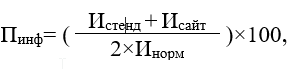 гдеИстенд – объем информации, размещенной на информационных стендах в помещении медицинской организации;Исайт – объем информации, размещенной на официальном сайте медицинской организациив информационно-телекоммуникационной сети «Интернет» (далее – официальный сайт организации);Инорм - объем информации, размещение которой на общедоступных информационных ресурсах установлено законодательными и иными нормативными правовыми актами Российской Федерации.0 - 100Дистанционный метод / Очный метод (визуальное обследование)Объекты исследования №1 и №21.2Наличие на официальном сайте медицинской организации информации о дистанционных способах обратной связи и взаимодействия с получателями услуг и их функционированиебаллы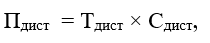 Тдист – количество баллов за наличие на официальном сайте медицинской организации информации о дистанционных способах взаимодействия с получателями услуг  (по 30 баллов за каждый дистанционный способ); Сдист – количество функционирующих дистанционных способов взаимодействия с получателями услуг, информация о которых размещена на официальном сайте медицинской организации.0 - 100Дистанционный методОбъект исследования №11.3Доля получателей услуг, удовлетворенных открытостью, полнотой и доступностью информации о деятельности медицинской организации баллы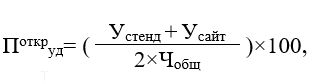 Устенд - число получателей услуг, удовлетворенных открытостью, полнотой и доступностью информации, размещенной на информационных стендах в помещении медицинской организации;Усайт - число получателей услуг, удовлетворенных открытостью, полнотой и доступностью информации, размещенной на официальном сайте медицинской организации;Чобщ - общее число опрошенных получателей услуг.0 - 100(интервьюированиеCAPI/CATI)Объект исследования №42. Показатели, характеризующие критерий оценки качества  «Комфортность условий предоставления услуг, в том числе время ожидания предоставления услуг»2. Показатели, характеризующие критерий оценки качества  «Комфортность условий предоставления услуг, в том числе время ожидания предоставления услуг»2. Показатели, характеризующие критерий оценки качества  «Комфортность условий предоставления услуг, в том числе время ожидания предоставления услуг»2. Показатели, характеризующие критерий оценки качества  «Комфортность условий предоставления услуг, в том числе время ожидания предоставления услуг»2. Показатели, характеризующие критерий оценки качества  «Комфортность условий предоставления услуг, в том числе время ожидания предоставления услуг»2. Показатели, характеризующие критерий оценки качества  «Комфортность условий предоставления услуг, в том числе время ожидания предоставления услуг»2. Показатели, характеризующие критерий оценки качества  «Комфортность условий предоставления услуг, в том числе время ожидания предоставления услуг»2.1Обеспечение в медицинской организациикомфортных условий предоставления услугбаллы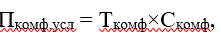 Ткомф– количество баллов за наличие в медицинской организации комфортных условий предоставления услуг (по 20 баллов за каждое комфортное условие);Скомф – количество комфортных условий предоставления услуг.0 - 100Очный метод (визуальное обследование)Объект исследования №32.2Время ожидания предоставления услуги  (среднее время ожидания и своевременность предоставления услуги)баллы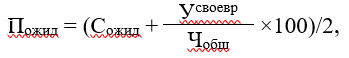 Сожид – среднее время ожидания предоставления услуги, выраженное в баллах: превышает установленный срок ожидания , – 0 баллов; равен установленному сроку ожидания – 10 баллов; меньше установленного срока ожидания на 1 день (на 1 час) – 20 баллов; меньше  на 2 дня (на 2 часа) – 40 баллов; меньше  на 3 дня (на 3 часа) – 60 баллов; меньше установленного срока ожидания не менее, чем на ½ срока – 100 баллов); Усвоевр - число получателей услуг, которым услуга предоставлена своевременно;Чобщ -  общее число опрошенных получателей услуг;0 - 100(интервьюированиеCAPI/CATI)Объект исследования №42.3Доля получателей услуг удовлетворенных комфортностью предоставления услуг медицинской организациейбаллы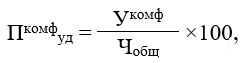 Укомф - число получателей услуг, удовлетворенных комфортностью предоставления услуг медицинской организацией;Чобщ -  общее число опрошенных получателей услуг.0 - 100(интервьюированиеCAPI/CATI)Объект исследования №43. Показатели, характеризующие критерий оценки качества  «Доступность услуг для инвалидов»3. Показатели, характеризующие критерий оценки качества  «Доступность услуг для инвалидов»3. Показатели, характеризующие критерий оценки качества  «Доступность услуг для инвалидов»3. Показатели, характеризующие критерий оценки качества  «Доступность услуг для инвалидов»3. Показатели, характеризующие критерий оценки качества  «Доступность услуг для инвалидов»3. Показатели, характеризующие критерий оценки качества  «Доступность услуг для инвалидов»3. Показатели, характеризующие критерий оценки качества  «Доступность услуг для инвалидов»3.1Оборудование помещений медицинской организации и прилегающей к ней территории с учетом доступности для инвалидовбаллы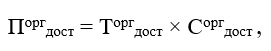 Торгдост – количество баллов за обеспечение условий доступности медицинской организации для инвалидов (по 20 баллов за каждое условие доступности);Соргдост  – количество условий доступности медицинской организации для инвалидов.Очный метод (визуальное обследование)Объект исследования №33.2Обеспечение в медицинской организации условий доступности, позволяющих инвалидам получать услуги наравне с другимибаллы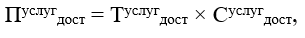 Туслугдост – количество баллов за обеспечение условий доступности, позволяющих инвалидам получать услуги наравне с другими (по 20 баллов за каждое условие доступности);Суслугдост – количество условий доступности, позволяющих инвалидам получать услуги наравне с другими.0 - 100Очный метод (визуальное обследование)Объект исследования №33.3Доля получателей услуг, удовлетворенных доступностью услуг для инвалидовбаллы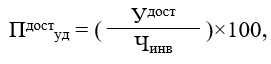 Удост - число получателей услуг-инвалидов, удовлетворенных доступностью услуг для инвалидов;Чинв -  число опрошенных получателей услуг-инвалидов.0 - 100(интервьюирование CAPI/CATI)Объект исследования №44. Показатели, характеризующие критерий оценки качества  «Доброжелательность, вежливость работников медицинской организации»4. Показатели, характеризующие критерий оценки качества  «Доброжелательность, вежливость работников медицинской организации»4. Показатели, характеризующие критерий оценки качества  «Доброжелательность, вежливость работников медицинской организации»4. Показатели, характеризующие критерий оценки качества  «Доброжелательность, вежливость работников медицинской организации»4. Показатели, характеризующие критерий оценки качества  «Доброжелательность, вежливость работников медицинской организации»4. Показатели, характеризующие критерий оценки качества  «Доброжелательность, вежливость работников медицинской организации»4. Показатели, характеризующие критерий оценки качества  «Доброжелательность, вежливость работников медицинской организации»4.1Доля получателей услуг, удовлетворенных доброжелательностью, вежливостью работников медицинской организации, обеспечивающих первичный контакт и информирование получателя услуги при непосредственном обращении в медицинскую организацию баллы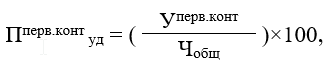 Уперв.конт - число получателей услуг, удовлетворенных доброжелательностью, вежливостью работников медицинской организации, обеспечивающих первичный контакт и информирование получателя услуги;Чобщ -  общее число опрошенных получателей услуг;0 - 100(интервьюирование CAPI/CATI)Объект исследования №44.2Доля получателей услуг, удовлетворенных доброжелательностью, вежливостью работников медицинской организации, обеспечивающих непосредственное оказание услуги при обращении в медицинскую организациюбаллы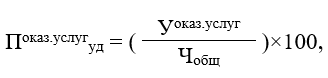 Уоказ.услуг - число получателей услуг, удовлетворенных доброжелательностью, вежливостью работников медицинской организации, обеспечивающих непосредственное оказание услуги;Чобщ -  общее число опрошенных получателей услуг;0 - 100(интервьюирование CAPI/CATI)Объект исследования №44.3Доля получателей услуг, удовлетворенных доброжелательностью, вежливостью работников медицинской организации при использовании дистанционных форм взаимодействиябаллы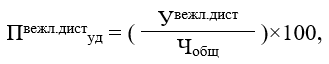 Увежл.дист - число получателей услуг, удовлетворенных доброжелательностью, вежливостью работников медицинской организации при использовании дистанционных форм взаимодействия;Чобщ -  общее число опрошенных получателей услуг.0 - 100(интервьюирование CAPI/CATI)Объект исследования №45. Показатели, характеризующие критерий оценки качества  «Удовлетворенность условиями оказания услуг»5. Показатели, характеризующие критерий оценки качества  «Удовлетворенность условиями оказания услуг»5. Показатели, характеризующие критерий оценки качества  «Удовлетворенность условиями оказания услуг»5. Показатели, характеризующие критерий оценки качества  «Удовлетворенность условиями оказания услуг»5. Показатели, характеризующие критерий оценки качества  «Удовлетворенность условиями оказания услуг»5. Показатели, характеризующие критерий оценки качества  «Удовлетворенность условиями оказания услуг»5. Показатели, характеризующие критерий оценки качества  «Удовлетворенность условиями оказания услуг»5.1Доля получателей услуг, которые готовы рекомендовать медицинскую организацию  родственникам и знакомым (могли бы ее рекомендовать, если бы была возможность выбора организации социальной сферы)баллы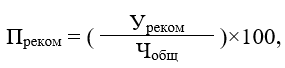 Уреком - число получателей услуг, которые готовы рекомендовать медицинскую организацию родственникам и знакомым (могли бы ее рекомендовать, если бы была возможность выбора медицинской организации);Чобщ -  общее число опрошенных получателей услуг;0 - 100(интервьюирование CAPI/CATI)Объект исследования №45.2Доля получателей услуг, удовлетворенных организационными условиями предоставления услуг (навигацией внутри медицинской организации)баллы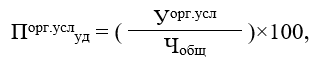 Уорг.усл - число получателей услуг, удовлетворенных организационными условиями предоставления услуг (навигацией внутри медицинской организации);Чобщ -  общее число опрошенных получателей услуг;0 - 100(интервьюирование CAPI/CATI)Объект исследования №45.3Доля получателей услуг, удовлетворенных в целом условиями оказания услуг в медицинской организации баллы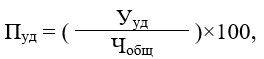 Ууд - число получателей услуг, удовлетворенных в целом условиями оказания услуг в медицинской организации;Чобщ -  общее число опрошенных получателей услуг.0 - 100(интервьюирование CAPI/CATI)Объект исследования №4№п/пПараметры оценкиОтметка о выполненииналичие комфортной зоны отдыха (ожидания) оборудованной соответствующей мебельюналичие и понятность навигации внутри организации наличие и доступность питьевой водыналичие и доступность санитарно-гигиенических помещенийсанитарное состояние помещений организации транспортная доступность (доступность общественного транспорта и наличие парковки)доступность записи на получение услуги (по телефону, с использованием сети «Интернет» на официальном сайте организации и пр.)№п/пПараметры оценкиОтметка о выполненииоборудование входных групп пандусами (подъемными платформами)наличие выделенных стоянок для автотранспортных средств инвалидовналичие адаптированных лифтов, поручней, расширенных дверных проемовналичие сменных кресел-колясокналичие специально оборудованных для инвалидов санитарно-гигиенических помещений№п/пПараметры оценкиОтметка о выполнениидублирование для инвалидов по слуху и зрению звуковой и зрительной информациидублирование надписей, знаков и иной текстовой и графической информации знаками, выполненными рельефно-точечным шрифтом Брайлявозможность предоставления инвалидам по слуху (слуху и зрению) услуг сурдопереводчика (тифлосурдопереводчика)наличие альтернативной версии официального сайта организации для инвалидов по зрению помощь, оказываемая работниками организации, прошедшими необходимое обучение (инструктирование) по сопровождению инвалидов в помещениях организации и на прилегающей территорииналичие возможности предоставления услуги в дистанционном режиме или на дому****№п/пПараметры оценкиПараметры оценкиОтметка о наличии информацииОтметка о наличии информацииОтметка о наличии информацииНаличие информации о:Наличие информации о:Наличие информации о:на стендахна стендахна сайтедате государственной регистрации в качестве поставщика медицинских услугучредителе (учредителях)месте нахождения, филиалах (при их наличии)режиме, графике работыконтактных телефонахадресах электронной почтыструктуре и об органах управления медицинской организациируководителе, его заместителях, руководителях филиалов (при их наличии),персональном составе работников (с указанием с их согласия уровня образования, квалификации и опыта работы)форме медицинского обслуживаниявидах медицинских услугпорядке и об условиях предоставления услугтарифах на медицинские услугичисленности получателей медицинских услуг по формам медицинского обслуживания и видам медицинских услуг за счет бюджетных ассигнований автономного округачисленности получателей медицинских услуг по формам медицинского обслуживания и видам медицинских услуг в соответствии с договорами за счет средств физических лиц и (или) юридических лицматериально-техническом обеспечении предоставления медицинских услуг (наличие оборудованных помещений для предоставления медицинских услуг, условия питания и обеспечение охраны здоровья получателей медицинских услуг, доступ к информационным системам в сфере медицинского обслуживания и сети «Интернет»)количестве свободных мест для приема получателей медицинских услуг по формам медицинского обслуживания, финансируемых за счет бюджетных ассигнований автономного округаколичестве свободных мест для приема получателей медицинских услуг по формам медицинского обслуживания, оплачиваемых в соответствии с договорами за счет средств физических лиц и (или) юридических лицобъеме предоставляемых медицинских услуг за счет бюджетных ассигнований автономного округаобъеме предоставляемых медицинских услуг в соответствии с договорами за счет средств физических лиц и (или) юридических лицналичие лицензий на осуществление деятельности, подлежащей лицензированию в соответствии с законодательством Российской Федерациифинансово-хозяйственной деятельностиправилах внутреннего распорядка для получателей медицинских услугправилах внутреннего трудового распорядкаколлективном договореналичии предписаний органов, осуществляющих государственный контроль в сфере медицинского обслуживания, и отчетов об исполнении указанных предписанийпроведении независимой оценки качества условий оказания услуг медицинскими организациямиобновление информации в течение 10 рабочих дней со дня ее создания, получения или внесения соответствующих измененийполучение информации на сайте не требует регистрации и использование платного программного обеспеченияполное наименование организацииграфике приема граждан руководителем медицинской организации и иными уполномоченными лицами с указанием телефона, адреса электронной почтыадреса и контактные телефоны органа исполнительной власти субъекта Российской Федерации в сфере охраны здоровья, территориального органа Федеральной службы по надзору в сфере здравоохранения, территориального органа Федеральной службы по надзору в сфере защиты прав потребителей и благополучия человекастраховых медицинских организациях, с которыми заключены договоры на оказание и оплату медицинской помощи по обязательному медицинскому страхованиюправах и обязанностях граждан в сфере охраны здоровьявозможности получения медицинской помощи в рамках программы государственных гарантий бесплатного оказания гражданам медицинской помощи и территориальных программ государственных гарантий бесплатного оказания гражданам медицинской помощипоказателях доступности и качества медицинской помощи, установленных в территориальной программе государственных гарантий бесплатного оказания гражданам медицинской помощи на соответствующий годсроках, порядке, результатах проводимой диспансеризации населения в медицинской организации, оказывающей первичную медико-санитарную помощь, и имеющей прикрепленное населениеправилах записи на первичный прием/консультацию/обследованиеправилах подготовки к диагностическим исследованиямправилах и сроках госпитализацииправилах предоставления платных медицинских услугперечне, оказываемых платных медицинских услугвакантных должностяхперечне жизненно необходимых и важнейших лекарственных препаратов для медицинского примененияперечне лекарственных препаратов, предназначенных для обеспечения лиц, больных гемофилией, муковисцидозом, гипофизарным нанизмом, болезнью Гоше, злокачественными новообразованиями лимфоидной, кроветворной и родственных им тканей, рассеянным склерозом, а также лиц после трансплантации органов и (или) тканейперечне лекарственных препаратов, отпускаемых населению в соответствии с Перечнем групп населения и категорий заболеваний, при амбулаторном лечении которых лекарственные средства и изделия медицинского назначения отпускаются по рецептам врачей бесплатно, а также в соответствии с Перечнем групп населения, при амбулаторном лечении которых лекарственные средства отпускаются по рецептам врачей с пятидесятипроцентной скидкойотзывы потребителей услуг№п/пПараметры оценкиОтметка оОтметка оНаличие и функционирование на официальном сайте организации дистанционных способов обратной связи и взаимодействия с получателями услуг:Наличие и функционирование на официальном сайте организации дистанционных способов обратной связи и взаимодействия с получателями услуг:наличиифункциониро-ваниителефонаэлектронной почтыэлектронных сервисов (форма для подачи электронного обращения (жалобы, предложения), получение консультации по оказываемым услугам и пр.)раздела «Часто задаваемые вопросы»технической возможности выражения получателем услуг мнения о качестве условий оказания услуг медицинской организацией Соответствие информации о деятельности медицинской организации, размещенной на общедоступных информационных ресурсах, перечню информации и требованиям к ней, установленными нормативными правовыми актамиОбеспечение на официальном сайте медицинской организации наличия и функционирования дистанционных способов взаимодействия с получателями услуг (наличие на официальном сайте медицинской организации)Доля получателей услуг, удовлетворенных открытостью, полнотой и доступностью информации о деятельности медицинской организации, размещенной на информационных стендах в помещениях медицинской организации и на официальном сайте медицинской организации в информационно-телекоммуникационной сети «Интернет»Открытость и доступность информации о медицинской организацииБУ «Президентский перинатальный центр» Минздрава Чувашии100100,0100,0100БУ Чувашской Республики «Ибресинская центральная районная больница» Минздрава Чувашии86,4100,096,994,7БУ Чувашской Республики «Центральная районная больница Алатырского района» Министерства здравоохранения Чувашской Республики81,3100,0100,094,4БУ «Батыревская центральная районная больница» Минздрава Чувашии81,3100,0100,094,4БУ «Новочебоксарская городская больница» Минздрава Чувашии81,3100,0100,094,4АУ «Республиканский клинический онкологический диспансер» Минздрава Чувашии81,3100,0100,094,4БУ Чувашской Республики «Аликовская центральная районная больница» Минздрава Чувашии79,6100,0100,093,9БУ «Канашский межтерриториальный медицинский центр» Минздрава Чувашии79,6100,0100,093,9БУ «Комсомольская центральная районная больница» Минздрава Чувашии79,6100,0100,093,9БУ «Ядринская центральная районная больница им. К.В. Волкова» Минздрава Чувашии79,6100,0100,093,9БУ «Первая Чебоксарская городская больница имени Осипова Петра Николаевича – заслуженного врача РСФСР» Минздрава Чувашии79,6100,0100,093,9БУ «Республиканская клиническая больница» Минздрава Чувашии79,6100,0100,093,9БУ «Республиканский кардиологический диспансер» Минздрава Чувашии79,6100,0100,093,9БУ «Республиканский кожно-венерологический диспансер» Минздрава Чувашии79,6100,0100,093,9БУ «Республиканский наркологический диспансер» Минздрава Чувашии79,6100,0100,093,9БУ «Центральная городская больница» Минздрава Чувашии79,6100,099,293,6БУ «Республиканский противотуберкулезный диспансер» Минздрава Чувашии79,6100,099,393,6АУ «Новочебоксарская городская стоматологическая поликлиника» Минздрава Чувашии79,6100,099,193,5АУ «Республиканский центр мануальной терапии» Минздрава Чувашии77,9100,0100,093,4БУ «Вторая городская больница» Минздрава Чувашии79,6100,098,893,4БУ «Городская детская больница № 2» Минздрава Чувашии77,9100,0100,093,4БУ «Республиканская клиническая офтальмологическая больница» Минздрава Чувашии77,9100,0100,093,4БУ «Республиканская детская клиническая больница» Минздрава Чувашии77,9100,099,693,2БУ «Республиканский клинический госпиталь для ветеранов войн» Минздрава Чувашии79,6100,098,393,2БУ «Республиканская психиатрическая больница» Минздрава Чувашии79,6100,098,193,1БУ «Канашская центральная районная больница им. Ф.Г. Григорьева» Минздрава Чувашии76,2100,0100,092,9БУ «Красночетайская районная больница» Минздрава Чувашии79,6100,097,592,9БУ «Городской клинический центр» Минздрава Чувашии79,6100,097,592,9БУ «Республиканский центр по профилактике и борьбе со СПИД и инфекционными заболеваниями» Минздрава Чувашии76,2100,0100,092,9АУ «Городская стоматологическая поликлиника» Минздрава Чувашии76,2100,099,592,7БУ Чувашской Республики «Вурнарская центральная районная больница» Минздрава Чувашии79,6100,096,092,3БУ «Яльчикская центральная районная больница» Минздрава Чувашии79,6100,096,092,3БУ «Козловская центральная районная больница им.И.Е.Виноградова» Минздрава Чувашии81,3100,094,592,2БУ «Цивильская центральная районная больница Минздрава Чувашии79,6100,095,091,9БУ «Шемуршинская районная больница» Минздрава Чувашии79,6100,095,091,9БУ «Городская детская клиническая больница» Минздрава Чувашии 76,2100,097,191,7БУ «Городская клиническая больница  № 1» Минздрава Чувашии76,2100,097,191,7БУ «Больница скорой медицинской помощи» Минздрава Чувашии79,6100,093,891,4БУ «Мариинско-Посадская центральная районная больница им. Н.А. Геркена» Минздрава Чувашии71,1100,0100,091,3ООО «Мастер-Дент»70,9100,0100,091,3БУ «Новочебоксарский медицинский центр» Минздрава Чувашии79,6100,093,391,2Частное учреждение здравоохранения «Узловая поликлиника на станции Канаш открытого акционерного общества «Российские железные дороги»70,4100,0100,091,1АУ «Республиканская стоматологическая поликлиника» Минздрава Чувашии75,7100,095,190,7БУ «Янтиковская центральная районная больница» Минздрава Чувашии77,9100,091,389,9БУ «Чебоксарская районная больница» Минздрава Чувашии72,8100,095,089,8ООО «Медицинский кабинет «Здоровье»65,5100,0100,089,6ООО «Дент-аурум»65,5100,0100,089,6БУ «Моргаушская центральная районная больница» Минздрава Чувашии79,6100,089,089,5БУ «Республиканский центр общественного здоровья и медицинской профилактики, лечебной физкультуры и спортивной медицины» Минздрава Чувашии76,2100,091,289,3БУ «Шумерлинский межтерриториальный медицинский центр» Минздрава Чувашии79,6100,087,588,9ООО «Медицинский центр «Радужный»66,2100,096,088,3ООО «Инком»69,190,0100,087,7ООО «МТК – Клиника Легамед»69,190,0100,087,7ООО «Стоматология детей в Африке»69,190,0100,087,7ООО «Вита»58,2100,0100,087,5ООО «ВиС»63,690,0100,086,1ООО «МЦ Специалист-Мед»53100,0100,085,9ООО «Медицинский центр «Здравница»52,7100,0100,085,8ООО «Дантист-Мастер»6090,0100,085БУ «Урмарская центральная районная больница» Минздрава Чувашии79,6100,076,984,6ООО «Икар-1»58,290,0100,084,5ООО «Медикар»58,260,0100,075,5ООО «Аргон-2»57,360,0100,075,2ООО «Висма»52,760,098,273,1Итоговый рейтинг74,497,1297,790,6Соответствие информации о деятельности медицинской организации, размещенной на общедоступных информационных ресурсах, перечню информации и требованиям к ней, установленными нормативными правовыми актамиОбеспечение на официальном сайте медицинской организации наличия и функционирования дистанционных способов взаимодействия с получателями услуг (наличие на официальном сайте медицинской организации)Доля получателей услуг, удовлетворенных открытостью, полнотой и доступностью информации о деятельности медицинской организации, размещенной на информационных стендах в помещениях медицинской организации и на официальном сайте медицинской организации в информационно-телекоммуникационной сети «Интернет»Открытость и доступность информации о медицинской организацииБУ «Президентский перинатальный центр» Минздрава Чувашии100,0100,099,199,6БУ Чувашской Республики «Центральная районная больница Алатырского района» Министерства здравоохранения Чувашской Республики81,3100,0100,094,4БУ «Батыревская центральная районная больница» Минздрава Чувашии81,3100,0100,094,4БУ «Новочебоксарская городская больница» Минздрава Чувашии81,3100,0100,094,4АУ «Республиканский клинический онкологический диспансер» Минздрава Чувашии81,3100,0100,094,4БУ Чувашской Республики «Аликовская центральная районная больница» Минздрава Чувашии79,6100,0100,093,9БУ Чувашской Республики «Вурнарская центральная районная больница» Минздрава Чувашии79,6100,0100,093,9БУ «Канашский межтерриториальный медицинский центр» Минздрава Чувашии79,6100,0100,093,9БУ «Комсомольская центральная районная больница» Минздрава Чувашии79,6100,0100,093,9БУ «Урмарская центральная районная больница» Минздрава Чувашии79,6100,0100,093,9БУ «Ядринская центральная районная больница им. К.В. Волкова» Минздрава Чувашии79,6100,0100,093,9БУ «Первая Чебоксарская городская больница имени Осипова Петра Николаевича – заслуженного врача РСФСР» Минздрава Чувашии79,6100,0100,093,9БУ «Центральная городская больница» Минздрава Чувашии79,6100,0100,093,9БУ «Городской клинический центр» Минздрава Чувашии79,6100,0100,093,9БУ «Республиканский клинический госпиталь для ветеранов войн» Минздрава Чувашии79,6100,0100,093,9БУ «Республиканский кожно-венерологический диспансер» Минздрава Чувашии79,6100,0100,093,9БУ «Республиканский наркологический диспансер» Минздрава Чувашии79,6100,0100,093,9БУ Чувашской Республики «Ибресинская центральная районная больница» Минздрава Чувашии86,4100,094,693,8БУ «Вторая городская больница» Минздрава Чувашии79,6100,099,193,5БУ «Янтиковская центральная районная больница» Минздрава Чувашии77,9100,0100,093,4БУ «Республиканская клиническая больница» Минздрава Чувашии79,6100,098,893,4БУ «Республиканская детская клиническая больница» Минздрава Чувашии77,9100,0100,093,4БУ «Республиканская клиническая офтальмологическая больница» Минздрава Чувашии77,9100,0100,093,4БУ «Республиканский противотуберкулезный диспансер» Минздрава Чувашии79,6100,098,393,2БУ «Козловская центральная районная больница им.И.Е.Виноградова» Минздрава Чувашии81,3100,096,793БУ «Канашская центральная районная больница им. Ф.Г. Григорьева» Минздрава Чувашии76,2100,0100,092,9БУ «Городская клиническая больница  № 1» Минздрава Чувашии76,2100,0100,092,9БУ «Республиканская психиатрическая больница» Минздрава Чувашии79,6100,096,892,6БУ «Красночетайская районная больница» Минздрава Чувашии79,6100,096,792,5БУ «Шемуршинская районная больница» Минздрава Чувашии79,6100,096,792,5БУ «Городская детская больница № 2» Минздрава Чувашии77,9100,097,592,4БУ «Цивильская центральная районная больница Минздрава Чувашии79,6100,096,092,3БУ «Городская детская клиническая больница» Минздрава Чувашии 76,2100,097,892БУ «Яльчикская центральная районная больница» Минздрава Чувашии79,6100,095,091,9БУ «Чебоксарская районная больница» Минздрава Чувашии72,8100,0100,091,8БУ «Мариинско-Посадская центральная районная больница им. Н.А. Геркена» Минздрава Чувашии71,1100,0100,091,3БУ «Моргаушская центральная районная больница» Минздрава Чувашии79,6100,093,391,2БУ «Республиканский кардиологический диспансер» Минздрава Чувашии79,6100,093,491,2Частное учреждение здравоохранения «Узловая поликлиника на станции Канаш открытого акционерного общества «Российские железные дороги»70,4100,0100,091,1АО «Санаторий «Надежда»61,8100,0100,088,5БУ «Шумерлинский межтерриториальный медицинский центр» Минздрава Чувашии79,6100,085,788,2АО «Санаторий «Чувашиякурорт»63,890,097,585,1Итоговый рейтинг74,497,198,790,9Соответствие информации о деятельности медицинской организации, размещенной на общедоступных информационных ресурсах, перечню информации и требованиям к ней, установленными нормативными правовыми актамиОбеспечение на официальном сайте медицинской организации наличия и функционирования дистанционных способов взаимодействия с получателями услуг (наличие на официальном сайте медицинской организации)Доля получателей услуг, удовлетворенных открытостью, полнотой и доступностью информации о деятельности медицинской организации, размещенной на информационных стендах в помещениях медицинской организации и на официальном сайте медицинской организации в информационно-телекоммуникационной сети «Интернет»Открытость и доступность информации о медицинской организацииБУ «Президентский перинатальный центр» Минздрава Чувашии100,0100,099,699,8БУ Чувашской Республики «Центральная районная больница Алатырского района» Министерства здравоохранения Чувашской Республики81,3100,0100,094,4БУ «Батыревская центральная районная больница» Минздрава Чувашии81,3100,0100,094,4БУ «Новочебоксарская городская больница» Минздрава Чувашии81,3100,0100,094,4АУ «Республиканский клинический онкологический диспансер» Минздрава Чувашии81,3100,0100,094,4БУ Чувашской Республики «Ибресинская центральная районная больница» Минздрава Чувашии86,4100,095,794,2БУ Чувашской Республики «Аликовская центральная районная больница» Минздрава Чувашии79,6100,0100,093,9БУ «Канашский межтерриториальный медицинский центр» Минздрава Чувашии79,6100,0100,093,9БУ «Комсомольская центральная районная больница» Минздрава Чувашии79,6100,0100,093,9БУ «Ядринская центральная районная больница им. К.В. Волкова» Минздрава Чувашии79,6100,0100,093,9БУ «Первая Чебоксарская городская больница имени Осипова Петра Николаевича – заслуженного врача РСФСР» Минздрава Чувашии79,6100,0100,093,9БУ «Республиканский кожно-венерологический диспансер» Минздрава Чувашии79,6100,0100,093,9БУ «Республиканский наркологический диспансер» Минздрава Чувашии79,6100,0100,093,9БУ «Центральная городская больница» Минздрава Чувашии79,6100,099,993,8БУ «Республиканская клиническая больница» Минздрава Чувашии79,6100,099,693,7АУ «Новочебоксарская городская стоматологическая поликлиника» Минздрава Чувашии79,6100,099,193,5БУ «Республиканский клинический госпиталь для ветеранов войн» Минздрава Чувашии79,6100,099,193,5БУ «Республиканский противотуберкулезный диспансер» Минздрава Чувашии79,6100,099,093,5АУ «Республиканский центр мануальной терапии» Минздрава Чувашии77,9100,0100,093,4БУ «Вторая городская больница» Минздрава Чувашии79,6100,098,993,4БУ «Республиканская клиническая офтальмологическая больница» Минздрава Чувашии77,9100,0100,093,4БУ «Республиканская детская клиническая больница» Минздрава Чувашии77,9100,099,893,3БУ «Городской клинический центр» Минздрава Чувашии79,6100,098,293,1БУ «Городская детская больница № 2» Минздрава Чувашии77,9100,099,293БУ «Канашская центральная районная больница им. Ф.Г. Григорьева» Минздрава Чувашии76,2100,0100,092,9БУ «Республиканский центр по профилактике и борьбе со СПИД и инфекционными заболеваниями» Минздрава Чувашии76,2100,0100,092,9БУ «Республиканская психиатрическая больница» Минздрава Чувашии79,6100,097,692,9БУ Чувашской Республики «Вурнарская центральная районная больница» Минздрава Чувашии79,6100,097,392,8БУ «Красночетайская районная больница» Минздрава Чувашии79,6100,097,292,7АУ «Городская стоматологическая поликлиника» Минздрава Чувашии76,2100,099,592,7БУ «Козловская центральная районная больница им.И.Е.Виноградова» Минздрава Чувашии81,3100,095,392,5БУ «Республиканский кардиологический диспансер» Минздрава Чувашии79,6100,096,492,4БУ «Шемуршинская районная больница» Минздрава Чувашии79,6100,095,692,1БУ «Цивильская центральная районная больница Минздрава Чувашии79,6100,095,392БУ «Яльчикская центральная районная больница» Минздрава Чувашии79,6100,095,392БУ «Городская клиническая больница  № 1» Минздрава Чувашии76,2100,097,791,9БУ «Городская детская клиническая больница» Минздрава Чувашии 76,2100,097,291,7БУ «Больница скорой медицинской помощи» Минздрава Чувашии79,6100,093,891,4БУ «Мариинско-Посадская центральная районная больница им. Н.А. Геркена» Минздрава Чувашии71,1100,0100,091,3ООО «Мастер-Дент»70,9100,0100,091,3БУ «Янтиковская центральная районная больница» Минздрава Чувашии77,9100,094,591,2БУ «Новочебоксарский медицинский центр» Минздрава Чувашии79,6100,093,391,2Частное учреждение здравоохранения «Узловая поликлиника на станции Канаш открытого акционерного общества «Российские железные дороги»70,4100,0100,091,1АУ «Республиканская стоматологическая поликлиника» Минздрава Чувашии75,7100,095,190,7БУ «Чебоксарская районная больница» Минздрава Чувашии72,8100,096,290,3БУ «Моргаушская центральная районная больница» Минздрава Чувашии79,6100,090,690,1ООО «Медицинский кабинет «Здоровье»65,5100,0100,089,6ООО «Дент-аурум»65,5100,0100,089,6БУ «Республиканский центр общественного здоровья и медицинской профилактики, лечебной физкультуры и спортивной медицины» Минздрава Чувашии76,2100,091,289,3БУ «Шумерлинский межтерриториальный медицинский центр» Минздрава Чувашии79,6100,086,788,5АО «Санаторий «Надежда»61,8100,010088,5ООО «Медицинский центр «Радужный»66,2100,09688,3ООО «Инком»69,190,0100,087,7ООО «МТК – Клиника Легамед»69,190,0100,087,7ООО «Стоматология детей в Африке»69,190,0100,087,7ООО «Вита»58,2100,0100,087,5БУ «Урмарская центральная районная больница» Минздрава Чувашии79,6100,083,387,2ООО «ВиС»63,690,0100,086,1ООО «МЦ Специалист-Мед»53,0100,0100,085,9ООО «Медицинский центр «Здравница»52,7100,0100,085,8АО «Санаторий «Чувашиякурорт»63,890,097,585,1ООО «Дантист-Мастер»60,090,0100,085,0ООО «Икар-1»58,290,0100,084,5ООО «Медикар»58,260,0100,075,5ООО «Аргон-2»57,360,0100,075,2ООО «Висма»52,760,098,273,1Итоговый рейтинг74,497,1298,190,7Обеспечение в медицинской организации комфортных условий предоставления услугВремя ожидания предоставления медицинских услуг (среднее время ожидания и своевременность предоставления медицинской услуги: приема врача/диагностического исследования/плановой госпитализации)Доля получателей услуг, удовлетворенных комфортностью условий предоставления услугКомфортность условий предоставления услуг, в том числе время ожидания предоставления услугБУ Чувашской Республики «Центральная районная больница Алатырского района» Министерства здравоохранения Чувашской Республики100,0100,0100,0100,0БУ Чувашской Республики «Аликовская центральная районная больница» Минздрава Чувашии100,0100,0100,0100,0БУ «Батыревская центральная районная больница» Минздрава Чувашии100,0100,0100,0100,0БУ «Канашский межтерриториальный медицинский центр» Минздрава Чувашии100,0100,0100,0100,0БУ «Канашская центральная районная больница им. Ф.Г. Григорьева» Минздрава Чувашии100,0100,0100,0100,0Частное учреждение здравоохранения «Узловая поликлиника на станции Канаш открытого акционерного общества «Российские железные дороги»100,0100,0100,0100,0ООО «Медицинский кабинет «Здоровье»100,0100,0100,0100,0ООО «МЦ Специалист-Мед»100,0100,0100,0100,0АУ «Новочебоксарская городская стоматологическая поликлиника» Минздрава Чувашии100,0100,0100,0100,0БУ «Республиканский противотуберкулезный диспансер» Минздрава Чувашии100,0100,0100,0100,0БУ «Республиканский наркологический диспансер» Минздрава Чувашии100,0100,0100,0100,0ООО «Аргон-2»100,0100,0100,0100,0ООО «ВиС»100,0100,0100,0100,0ООО «Вита»100,0100,0100,0100,0ООО «Дент-аурум»100,0100,0100,0100,0ООО «Мастер-Дент»100,0100,0100,0100,0ООО «Висма»100,0100,0100,0100,0ООО «Дантист-Мастер»100,0100,0100,0100,0ООО «Медицинский центр «Здравница»100,0100,0100,0100,0ООО «Икар-1»100,0100,0100,0100,0ООО «Инком»100,0100,0100,0100,0ООО «МТК – Клиника Легамед»100,0100,0100,0100,0ООО «Медикар»100,0100,0100,0100,0ООО «Стоматология детей в Африке»100,0100,0100,0100,0БУ «Республиканская детская клиническая больница» Минздрава Чувашии100,0100,099,399,8БУ «Президентский перинатальный центр» Минздрава Чувашии100,099,3100,099,7АУ «Городская стоматологическая поликлиника» Минздрава Чувашии100,099,099,599,5БУ «Республиканский кожно-венерологический диспансер» Минздрава Чувашии100,0100,097,899,4БУ «Вторая городская больница» Минздрава Чувашии100,098,898,999,2БУ «Мариинско-Посадская центральная районная больница им. Н.А. Геркена» Минздрава Чувашии100,0100,097,099,1БУ «Шемуршинская районная больница» Минздрава Чувашии100,099,098,099,0БУ «Центральная городская больница» Минздрава Чувашии100,099,297,799,0БУ «Республиканский центр по профилактике и борьбе со СПИД и инфекционными заболеваниями» Минздрава Чувашии100,0100,096,799,0БУ «Первая Чебоксарская городская больница имени Осипова Петра Николаевича – заслуженного врача РСФСР» Минздрава Чувашии100,098,897,698,8БУ Чувашской Республики «Ибресинская центральная районная больница» Минздрава Чувашии100,097,997,998,6БУ «Республиканская клиническая больница» Минздрава Чувашии100,0100,095,098,5БУ «Красночетайская районная больница» Минздрава Чувашии100,098,097,098,3БУ «Яльчикская центральная районная больница» Минздрава Чувашии100,097,097,097,9БУ «Комсомольская центральная районная больница» Минздрава Чувашии100,0100,092,097,6БУ «Цивильская центральная районная больница Минздрава Чувашии100,096,097,097,5БУ «Республиканский центр общественного здоровья и медицинской профилактики, лечебной физкультуры и спортивной медицины» Минздрава Чувашии100,096,596,597,5АУ «Республиканская стоматологическая поликлиника» Минздрава Чувашии100,097,894,097,3БУ «Ядринская центральная районная больница им. К.В. Волкова» Минздрава Чувашии100,095,095,096,5АУ «Республиканский клинический онкологический диспансер» Минздрава Чувашии100,094,096,096,4БУ «Янтиковская центральная районная больница» Минздрава Чувашии100,098,190,496,3БУ «Чебоксарская районная больница» Минздрава Чувашии100,097,291,196,2АУ «Республиканский центр мануальной терапии» Минздрава Чувашии100,096,292,396,2БУ Чувашской Республики «Вурнарская центральная районная больница» Минздрава Чувашии100,096,092,096,0БУ «Республиканский клинический госпиталь для ветеранов войн» Минздрава Чувашии100,090,0100,096,0БУ «Городская клиническая больница  № 1» Минздрава Чувашии100,097,188,295,3БУ «Республиканский кардиологический диспансер» Минздрава Чувашии100,087,1100,094,8БУ «Республиканская клиническая офтальмологическая больница» Минздрава Чувашии100,086,9100,094,8БУ «Козловская центральная районная больница им.И.Е.Виноградова» Минздрава Чувашии100,097,086,094,6БУ «Городская детская клиническая больница» Минздрава Чувашии 100,094,489,194,5БУ «Республиканская психиатрическая больница» Минздрава Чувашии100,087,093,192,7БУ «Больница скорой медицинской помощи» Минздрава Чувашии100,096,378,892,1БУ «Новочебоксарская городская больница» Минздрава Чувашии100,091,084,091,6БУ «Шумерлинский межтерриториальный медицинский центр» Минздрава Чувашии100,087,587,591,3БУ «Моргаушская центральная районная больница» Минздрава Чувашии100,088,085,090,7ООО «Медицинский центр «Радужный»100,084,090,090,6БУ «Городская детская больница № 2» Минздрава Чувашии100,085,082,588,8БУ «Городской клинический центр» Минздрава Чувашии100,081,383,887,6БУ «Новочебоксарский медицинский центр» Минздрава Чувашии100,075,080,084,0БУ «Урмарская центральная районная больница» Минздрава Чувашии100,076,976,983,8Итоговый рейтинг100,098,295,397,9Обеспечение в медицинской организации комфортных условий предоставления услугВремя ожидания предоставления медицинских услуг (среднее время ожидания и своевременность предоставления медицинской услуги: приема врача/диагностического исследования/плановой госпитализации)Доля получателей услуг, удовлетворенных комфортностью условий предоставления услугКомфортность условий предоставления услуг, в том числе время ожидания предоставления услугБУ Чувашской Республики «Аликовская центральная районная больница» Минздрава Чувашии100,0100,0100,0100,0БУ «Батыревская центральная районная больница» Минздрава Чувашии100,0100,0100,0100,0БУ Чувашской Республики «Вурнарская центральная районная больница» Минздрава Чувашии100,0100,0100,0100,0БУ «Канашская центральная районная больница им. Ф.Г. Григорьева» Минздрава Чувашии100,0100,0100,0100,0Частное учреждение здравоохранения «Узловая поликлиника на станции Канаш открытого акционерного общества «Российские железные дороги»100,0100,0100,0100,0БУ «Комсомольская центральная районная больница» Минздрава Чувашии100,0100,0100,0100,0БУ «Мариинско-Посадская центральная районная больница им. Н.А. Геркена» Минздрава Чувашии100,0100,0100,0100,0БУ «Ядринская центральная районная больница им. К.В. Волкова» Минздрава Чувашии100,0100,0100,0100,0БУ «Янтиковская центральная районная больница» Минздрава Чувашии100,0100,0100,0100,0БУ «Новочебоксарская городская больница» Минздрава Чувашии100,0100,0100,0100,0БУ «Первая Чебоксарская городская больница имени Осипова Петра Николаевича – заслуженного врача РСФСР» Минздрава Чувашии100,0100,0100,0100,0БУ «Вторая городская больница» Минздрава Чувашии100,0100,0100,0100,0БУ «Центральная городская больница» Минздрава Чувашии100,0100,0100,0100,0БУ «Городской клинический центр» Минздрава Чувашии100,0100,0100,0100,0БУ «Городская детская больница № 2» Минздрава Чувашии100,0100,0100,0100,0АУ «Республиканский клинический онкологический диспансер» Минздрава Чувашии100,0100,0100,0100,0БУ «Республиканская клиническая офтальмологическая больница» Минздрава Чувашии100,0100,0100,0100,0БУ «Республиканский противотуберкулезный диспансер» Минздрава Чувашии100,0100,0100,0100,0БУ «Республиканский наркологический диспансер» Минздрава Чувашии100,0100,0100,0100,0БУ «Чебоксарская районная больница» Минздрава Чувашии100,0100,098,399,5БУ «Республиканский клинический госпиталь для ветеранов войн» Минздрава Чувашии100,0100,098,099,4АО «Санаторий «Чувашиякурорт»100,0100,097,599,3БУ Чувашской Республики «Центральная районная больница Алатырского района» Министерства здравоохранения Чувашской Республики100,098,0100,099,2БУ «Республиканская клиническая больница» Минздрава Чувашии100,097,5100,099,0БУ «Городская клиническая больница  № 1» Минздрава Чувашии100,0100,096,398,9АО «Санаторий «Надежда»100,097,0100,098,8БУ «Канашский межтерриториальный медицинский центр» Минздрава Чувашии100,096,7100,098,7БУ «Президентский перинатальный центр» Минздрава Чувашии100,096,3100,098,5БУ «Козловская центральная районная больница им.И.Е.Виноградова» Минздрава Чувашии100,098,396,798,3БУ «Шемуршинская районная больница» Минздрава Чувашии100,098,396,798,3БУ «Яльчикская центральная районная больница» Минздрава Чувашии100,097,597,598,3БУ «Республиканский кожно-венерологический диспансер» Минздрава Чувашии100,096,998,598,3БУ «Моргаушская центральная районная больница» Минздрава Чувашии100,0100,093,398,0БУ «Урмарская центральная районная больница» Минздрава Чувашии100,098,096,098,0БУ «Красночетайская районная больница» Минздрава Чувашии100,096,796,797,7БУ Чувашской Республики «Ибресинская центральная районная больница» Минздрава Чувашии100,0100,092,097,6БУ «Республиканская психиатрическая больница» Минздрава Чувашии100,0100,092,197,6БУ «Цивильская центральная районная больница Минздрава Чувашии100,096,096,097,2БУ «Республиканская детская клиническая больница» Минздрава Чувашии100,093,898,497БУ «Республиканский кардиологический диспансер» Минздрава Чувашии100,089,598,795,4БУ «Городская детская клиническая больница» Минздрава Чувашии 100,087,987,991,5БУ «Шумерлинский межтерриториальный медицинский центр» Минздрава Чувашии100,085,785,790,0Итоговый рейтинг100,099,298,599,2Обеспечение в медицинской организации комфортных условий предоставления услугВремя ожидания предоставления медицинских услуг (среднее время ожидания и своевременность предоставления медицинской услуги: приема врача/диагностического исследования/плановой госпитализации)Доля получателей услуг, удовлетворенных комфортностью условий предоставления услугКомфортность условий предоставления услуг, в том числе время ожидания предоставления услугБУ Чувашской Республики «Аликовская центральная районная больница» Минздрава Чувашии100,0100,0100,0100,0БУ «Батыревская центральная районная больница» Минздрава Чувашии100,0100,0100,0100,0БУ «Канашская центральная районная больница им. Ф.Г. Григорьева» Минздрава Чувашии100,0100,0100,0100,0Частное учреждение здравоохранения «Узловая поликлиника на станции Канаш открытого акционерного общества «Российские железные дороги»100,0100,0100,0100,0ООО «Медицинский кабинет «Здоровье»100,0100,0100,0100,0ООО «МЦ Специалист-Мед»100,0100,0100,0100,0АУ «Новочебоксарская городская стоматологическая поликлиника» Минздрава Чувашии100,0100,0100,0100,0БУ «Республиканский противотуберкулезный диспансер» Минздрава Чувашии100,0100,0100,0100,0БУ «Республиканский наркологический диспансер» Минздрава Чувашии100,0100,0100,0100,0ООО «Аргон-2»100,0100,0100,0100,0ООО «ВиС»100,0100,0100,0100,0ООО «Вита»100,0100,0100,0100,0ООО «Дент-аурум»100,0100,0100,0100,0ООО «Мастер-Дент»100,0100,0100,0100,0ООО «Висма»100,0100,0100,0100,0ООО «Дантист-Мастер»100,0100,0100,0100,0ООО «Медицинский центр «Здравница»100,0100,0100,0100,0ООО «Икар-1»100,0100,0100,0100,0ООО «Инком»100,0100,0100,0100,0ООО «МТК – Клиника Легамед»100,0100,0100,0100,0ООО «Медикар»100,0100,0100,0100,0ООО «Стоматология детей в Африке»100,0100,0100,0100,0БУ «Центральная городская больница» Минздрава Чувашии100,099,999,899,9БУ Чувашской Республики «Центральная районная больница Алатырского района» Министерства здравоохранения Чувашской Республики100,099,3100,099,7БУ «Канашский межтерриториальный медицинский центр» Минздрава Чувашии100,098,8100,099,5БУ «Мариинско-Посадская центральная районная больница им. Н.А. Геркена» Минздрава Чувашии100,0100,098,299,5БУ «Вторая городская больница» Минздрава Чувашии100,099,399,399,5АУ «Городская стоматологическая поликлиника» Минздрава Чувашии100,09999,599,5АО «Санаторий «Чувашиякурорт»100,0100,097,599,3БУ «Президентский перинатальный центр» Минздрава Чувашии100,098,010099,2БУ «Первая Чебоксарская городская больница имени Осипова Петра Николаевича – заслуженного врача РСФСР» Минздрава Чувашии100,099,198,299,1БУ «Республиканский центр по профилактике и борьбе со СПИД и инфекционными заболеваниями» Минздрава Чувашии100,0100,096,799,0БУ «Республиканский кожно-венерологический диспансер» Минздрава Чувашии100,099,098,099,0БУ «Шемуршинская районная больница» Минздрава Чувашии100,098,897,598,8АО «Санаторий «Надежда»100,097,0100,098,8БУ «Республиканская клиническая больница» Минздрава Чувашии100,099,396,498,6БУ «Комсомольская центральная районная больница» Минздрава Чувашии100,0100,095,098,5БУ «Республиканская детская клиническая больница» Минздрава Чувашии100,097,098,998,5АУ «Республиканский клинический онкологический диспансер» Минздрава Чувашии100,097,098,098,2БУ «Красночетайская районная больница» Минздрава Чувашии100,097,596,998,1БУ «Яльчикская центральная районная больница» Минздрава Чувашии100,097,397,398,1БУ Чувашской Республики «Ибресинская центральная районная больница» Минздрава Чувашии100,099,094,798,0БУ «Ядринская центральная районная больница им. К.В. Волкова» Минздрава Чувашии100,096,796,797,7БУ «Янтиковская центральная районная больница» Минздрава Чувашии100,098,893,997,7БУ «Республиканский клинический госпиталь для ветеранов войн» Минздрава Чувашии100,094,599,197,5БУ «Республиканский центр общественного здоровья и медицинской профилактики, лечебной физкультуры и спортивной медицины» Минздрава Чувашии100,096,596,597,5БУ «Цивильская центральная районная больница Минздрава Чувашии100,096,096,797,4БУ Чувашской Республики «Вурнарская центральная районная больница» Минздрава Чувашии100,097,394,797,3АУ «Республиканская стоматологическая поликлиника» Минздрава Чувашии100,097,894,097,3БУ «Чебоксарская районная больница» Минздрава Чувашии100,097,992,997,0БУ «Республиканская клиническая офтальмологическая больница» Минздрава Чувашии100,092,1100,096,8АУ «Республиканский центр мануальной терапии» Минздрава Чувашии100,096,292,396,2БУ «Козловская центральная районная больница им.И.Е.Виноградова» Минздрава Чувашии100,097,590,096,0БУ «Городская клиническая больница  № 1» Минздрава Чувашии100,097,789,996,0БУ «Республиканский кардиологический диспансер» Минздрава Чувашии100,088,499,395,1БУ «Новочебоксарская городская больница» Минздрава Чувашии100,094,490,094,8БУ «Республиканская психиатрическая больница» Минздрава Чувашии100,092,592,794,8БУ «Городская детская клиническая больница» Минздрава Чувашии 100,093,789,094,2БУ «Моргаушская центральная районная больница» Минздрава Чувашии100,092,588,193,4БУ «Городская детская больница № 2» Минздрава Чувашии100,090,088,392,5БУ «Больница скорой медицинской помощи» Минздрава Чувашии100,096,378,892,1БУ «Городской клинический центр» Минздрава Чувашии100,086,488,291БУ «Шумерлинский межтерриториальный медицинский центр» Минздрава Чувашии100,086,786,790,7ООО «Медицинский центр «Радужный»100,084,090,090,6БУ «Урмарская центральная районная больница» Минздрава Чувашии100,082,882,287,8БУ «Новочебоксарский медицинский центр» Минздрава Чувашии100,075,08084Итоговый рейтинг100,098,696,598,4Оборудование территории, прилегающей к медицинской организации, и ее помещений с учетом доступности для инвалидовОбеспечение в медицинской организации условий доступности, позволяющих инвалидам получать услуги наравне с другимиДоля получателей услуг, удовлетворенных доступностью услуг для инвалидовДоступность услуг для инвалидовБУ «Канашский межтерриториальный медицинский центр» Минздрава Чувашии100,0100,0100,0100,0БУ «Канашская центральная районная больница им. Ф.Г. Григорьева» Минздрава Чувашии100,0100,0100,0100,0БУ «Мариинско-Посадская центральная районная больница им. Н.А. Геркена» Минздрава Чувашии100,0100,0100,0100,0БУ «Новочебоксарская городская больница» Минздрава Чувашии100,0100,0100,0100,0АУ «Новочебоксарская городская стоматологическая поликлиника» Минздрава Чувашии100,0100,0100,0100,0БУ «Новочебоксарский медицинский центр» Минздрава Чувашии100,0100,0100,0100,0БУ «Первая Чебоксарская городская больница имени Осипова Петра Николаевича – заслуженного врача РСФСР» Минздрава Чувашии100,0100,0100,0100,0БУ «Центральная городская больница» Минздрава Чувашии100,0100,0100,0100,0БУ «Городской клинический центр» Минздрава Чувашии100,0100,0100,0100,0БУ «Городская детская больница № 2» Минздрава Чувашии100,0100,0100,0100,0БУ «Городская клиническая больница  № 1» Минздрава Чувашии100,0100,0100,0100,0БУ «Республиканская клиническая больница» Минздрава Чувашии100,0100,0100,0100,0БУ «Республиканская детская клиническая больница» Минздрава Чувашии100,0100,0100,0100,0БУ «Республиканский клинический госпиталь для ветеранов войн» Минздрава Чувашии100,0100,0100,0100,0БУ «Республиканский кардиологический диспансер» Минздрава Чувашии100,0100,0100,0100,0БУ «Республиканская клиническая офтальмологическая больница» Минздрава Чувашии100,0100,0100,0100,0АУ «Республиканская стоматологическая поликлиника» Минздрава Чувашии100,0100,0100,0100,0БУ «Больница скорой медицинской помощи» Минздрава Чувашии100,0100,0100,0100,0БУ «Республиканский противотуберкулезный диспансер» Минздрава Чувашии100,0100,0100,0100,0БУ «Козловская центральная районная больница им.И.Е.Виноградова» Минздрава Чувашии100,0100,095,298,6БУ «Шемуршинская районная больница» Минздрава Чувашии100,0100,095,098,5БУ «Городская детская клиническая больница» Минздрава Чувашии 100,0100,089,096,7БУ Чувашской Республики «Ибресинская центральная районная больница» Минздрава Чувашии80,0100,0100,094,0Частное учреждение здравоохранения «Узловая поликлиника на станции Канаш открытого акционерного общества «Российские железные дороги»80,0100,0100,094,0БУ «Президентский перинатальный центр» Минздрава Чувашии80,0100,0100,094,0ООО «МТК – Клиника Легамед»80,0100,0100,094,0БУ «Моргаушская центральная районная больница» Минздрава Чувашии80,0100,094,292,3БУ «Комсомольская центральная районная больница» Минздрава Чувашии100,080,0100,092,0АУ «Городская стоматологическая поликлиника» Минздрава Чувашии100,080,0100,092,0АУ «Республиканский клинический онкологический диспансер» Минздрава Чувашии100,080,0100,092,0ООО «Медицинский центр «Радужный»100,080,0100,092,0БУ «Вторая городская больница» Минздрава Чувашии100,080,098,491,5БУ «Красночетайская районная больница» Минздрава Чувашии100,080,096,791,0БУ «Цивильская центральная районная больница Минздрава Чувашии100,080,090,989,3БУ «Шумерлинский межтерриториальный медицинский центр» Минздрава Чувашии100,080,086,788,0БУ «Батыревская центральная районная больница» Минздрава Чувашии80,080,0100,086,0ООО «Дент-аурум»80,080,0100,086,0БУ Чувашской Республики «Аликовская центральная районная больница» Минздрава Чувашии80,080,098,785,6БУ «Ядринская центральная районная больница им. К.В. Волкова» Минздрава Чувашии100,060,0100,084,0БУ «Республиканский центр по профилактике и борьбе со СПИД и инфекционными заболеваниями» Минздрава Чувашии100,060,0100,084,0БУ «Республиканская психиатрическая больница» Минздрава Чувашии100,060,098,383,5БУ «Яльчикская центральная районная больница» Минздрава Чувашии100,060,095,182,5ООО «Аргон-2»60,080,0100,080,0ООО «Стоматология детей в Африке»60,080,0100,080,0БУ «Республиканский кожно-венерологический диспансер» Минздрава Чувашии80,060,0100,078,0БУ «Республиканский наркологический диспансер» Минздрава Чувашии80,060,0100,078,0ООО «Икар-1»80,060,0100,078,0БУ «Янтиковская центральная районная больница» Минздрава Чувашии80,060,098,177,4БУ «Чебоксарская районная больница» Минздрава Чувашии80,060,095,776,7БУ Чувашской Республики «Центральная районная больница Алатырского района» Министерства здравоохранения Чувашской Республики40,080,0100,074,0БУ Чувашской Республики «Вурнарская центральная районная больница» Минздрава Чувашии40,080,0100,074,0АУ «Республиканский центр мануальной терапии» Минздрава Чувашии60,060,0100,072,0ООО «Медикар»60,060,0100,072,0БУ «Республиканский центр общественного здоровья и медицинской профилактики, лечебной физкультуры и спортивной медицины» Минздрава Чувашии40,060,0100,066,0ООО «ВиС»40,060,0100,066,0ООО «Висма»40,060,0100,066,0ООО «Инком»60,040,0100,064,0БУ «Урмарская центральная районная больница» Минздрава Чувашии40,060,092,363,7ООО «МЦ Специалист-Мед»40,040,0100,058,0ООО «Мастер-Дент»40,040,0100,058,0ООО «Дантист-Мастер»40,040,0100,058,0ООО «Медицинский центр «Здравница»20,040,0100,052,0ООО «Медицинский кабинет «Здоровье»0,040,0100,046,0ООО «Вита»0,040,0100,046,0Итоговый рейтинг80,679,498,185,4Оборудование территории, прилегающей к медицинской организации, и ее помещений с учетом доступности для инвалидовОбеспечение в медицинской организации условий доступности, позволяющих инвалидам получать услуги наравне с другимиДоля получателей услуг, удовлетворенных доступностью услуг для инвалидовДоступность услуг для инвалидовБУ «Канашский межтерриториальный медицинский центр» Минздрава Чувашии100,0100,0100,0100,0БУ «Канашская центральная районная больница им. Ф.Г. Григорьева» Минздрава Чувашии100,0100,0100,0100,0БУ «Мариинско-Посадская центральная районная больница им. Н.А. Геркена» Минздрава Чувашии100,0100,0100,0100,0БУ «Новочебоксарская городская больница» Минздрава Чувашии100,0100,0100,0100,0БУ «Первая Чебоксарская городская больница имени Осипова Петра Николаевича – заслуженного врача РСФСР» Минздрава Чувашии100,0100,0100,0100,0БУ «Центральная городская больница» Минздрава Чувашии100,0100,0100,0100,0БУ «Городской клинический центр» Минздрава Чувашии100,0100,0100,0100,0БУ «Городская детская больница № 2» Минздрава Чувашии100,0100,0100,0100,0БУ «Городская клиническая больница  № 1» Минздрава Чувашии100,0100,0100,0100,0БУ «Республиканская клиническая больница» Минздрава Чувашии100,0100,0100,0100,0БУ «Республиканская детская клиническая больница» Минздрава Чувашии100,0100,0100,0100,0БУ «Республиканский клинический госпиталь для ветеранов войн» Минздрава Чувашии100,0100,0100,0100,0БУ «Республиканский кардиологический диспансер» Минздрава Чувашии100,0100,0100,0100,0БУ «Республиканская клиническая офтальмологическая больница» Минздрава Чувашии100,0100,0100,0100,0БУ «Республиканский противотуберкулезный диспансер» Минздрава Чувашии100,0100,0100,0100,0БУ «Шемуршинская районная больница» Минздрава Чувашии100,0100,095,098,5БУ «Козловская центральная районная больница им.И.Е.Виноградова» Минздрава Чувашии100,0100,087,596,3БУ «Городская детская клиническая больница» Минздрава Чувашии 100,0100,086,796,0Частное учреждение здравоохранения «Узловая поликлиника на станции Канаш открытого акционерного общества «Российские железные дороги»80,0100,0100,094,0БУ «Президентский перинатальный центр» Минздрава Чувашии80,0100,0100,094,0БУ «Комсомольская центральная районная больница» Минздрава Чувашии100,080,0100,092,0БУ «Вторая городская больница» Минздрава Чувашии100,080,0100,092,0АУ «Республиканский клинический онкологический диспансер» Минздрава Чувашии100,080,0100,092,0БУ «Моргаушская центральная районная больница» Минздрава Чувашии80,0100,091,791,5БУ Чувашской Республики «Ибресинская центральная районная больница» Минздрава Чувашии80,0100,083,389,0БУ «Шумерлинский межтерриториальный медицинский центр» Минздрава Чувашии100,080,090,089,0АО «Санаторий «Надежда»100,080,090,189,0АО «Санаторий «Чувашиякурорт»100,080,090,089,0БУ «Красночетайская районная больница» Минздрава Чувашии100,080,086,788,0БУ Чувашской Республики «Аликовская центральная районная больница» Минздрава Чувашии80,080,0100,086,0БУ «Батыревская центральная районная больница» Минздрава Чувашии80,080,0100,086,0БУ «Цивильская центральная районная больница Минздрава Чувашии100,080,080,086,0БУ «Ядринская центральная районная больница им. К.В. Волкова» Минздрава Чувашии100,060,0100,084,0БУ «Республиканская психиатрическая больница» Минздрава Чувашии100,060,094,082,2БУ «Яльчикская центральная районная больница» Минздрава Чувашии100,060,091,381,4БУ «Чебоксарская районная больница» Минздрава Чувашии80,060,0100,078,0БУ «Янтиковская центральная районная больница» Минздрава Чувашии80,060,0100,078,0БУ «Республиканский кожно-венерологический диспансер» Минздрава Чувашии80,060,0100,078,0БУ «Республиканский наркологический диспансер» Минздрава Чувашии80,060,0100,078,0БУ Чувашской Республики «Центральная районная больница Алатырского района» Министерства здравоохранения Чувашской Республики40,080,0100,074,0БУ Чувашской Республики «Вурнарская центральная районная больница» Минздрава Чувашии40,080,0100,074,0БУ «Урмарская центральная районная больница» Минздрава Чувашии40,060,080,060,0Итоговый рейтинг80,6179,3996,684,9Оборудование территории, прилегающей к медицинской организации, и ее помещений с учетом доступности для инвалидовОбеспечение в медицинской организации условий доступности, позволяющих инвалидам получать услуги наравне с другимиДоля получателей услуг, удовлетворенных доступностью услуг для инвалидовДоступность услуг для инвалидовБУ «Канашский межтерриториальный медицинский центр» Минздрава Чувашии100,0100,0100,0100,0БУ «Канашская центральная районная больница им. Ф.Г. Григорьева» Минздрава Чувашии100,0100,0100,0100,0БУ «Мариинско-Посадская центральная районная больница им. Н.А. Геркена» Минздрава Чувашии100,0100,0100,0100,0БУ «Новочебоксарская городская больница» Минздрава Чувашии100,0100,0100,0100,0АУ «Новочебоксарская городская стоматологическая поликлиника» Минздрава Чувашии100,0100,0100,0100,0БУ «Новочебоксарский медицинский центр» Минздрава Чувашии100,0100,0100,0100,0БУ «Первая Чебоксарская городская больница имени Осипова Петра Николаевича – заслуженного врача РСФСР» Минздрава Чувашии100,0100,0100,0100,0БУ «Центральная городская больница» Минздрава Чувашии100,0100,0100,0100,0БУ «Городской клинический центр» Минздрава Чувашии100,0100,0100,0100,0БУ «Городская детская больница № 2» Минздрава Чувашии100,0100,0100,0100,0БУ «Городская клиническая больница  № 1» Минздрава Чувашии100,0100,0100,0100,0БУ «Республиканская клиническая больница» Минздрава Чувашии100,0100,0100,0100,0БУ «Республиканская детская клиническая больница» Минздрава Чувашии100,0100,0100,0100,0БУ «Республиканский клинический госпиталь для ветеранов войн» Минздрава Чувашии100,0100,0100,0100,0БУ «Республиканский кардиологический диспансер» Минздрава Чувашии100,0100,0100,0100,0БУ «Республиканская клиническая офтальмологическая больница» Минздрава Чувашии100,0100,0100,0100,0АУ «Республиканская стоматологическая поликлиника» Минздрава Чувашии100,0100,0100,0100,0БУ «Больница скорой медицинской помощи» Минздрава Чувашии100,0100,0100,0100,0БУ «Республиканский противотуберкулезный диспансер» Минздрава Чувашии100,0100,0100,0100,0БУ «Шемуршинская районная больница» Минздрава Чувашии100,0100,095,098,5БУ «Козловская центральная районная больница им.И.Е.Виноградова» Минздрава Чувашии100,0100,091,997,6БУ «Городская детская клиническая больница» Минздрава Чувашии 100,0100,088,396,5Частное учреждение здравоохранения «Узловая поликлиника на станции Канаш открытого акционерного общества «Российские железные дороги»80,0100,0100,094,0БУ «Президентский перинатальный центр» Минздрава Чувашии80,0100,0100,094,0ООО «МТК – Клиника Легамед»80,0100,0100,094,0БУ «Моргаушская центральная районная больница» Минздрава Чувашии80,0100,093,892,1БУ «Комсомольская центральная районная больница» Минздрава Чувашии100,080,0100,092,0АУ «Городская стоматологическая поликлиника» Минздрава Чувашии100,080,0100,092,0АУ «Республиканский клинический онкологический диспансер» Минздрава Чувашии100,080,0100,092,0ООО «Медицинский центр «Радужный»100,080,0100,092,0БУ «Вторая городская больница» Минздрава Чувашии100,080,099,291,8БУ Чувашской Республики «Ибресинская центральная районная больница» Минздрава Чувашии80,0100,091,891,5БУ «Красночетайская районная больница» Минздрава Чувашии100,080,093,390,0АО «Санаторий «Надежда»100,080,090,189,0АО «Санаторий «Чувашиякурорт»100,080,090,089,0БУ «Шумерлинский межтерриториальный медицинский центр» Минздрава Чувашии100,080,088,688,6БУ «Цивильская центральная районная больница Минздрава Чувашии100,080,085,787,7БУ «Батыревская центральная районная больница» Минздрава Чувашии80,080,0100,086,0ООО «Дент-аурум»80,080,0100,086,0БУ Чувашской Республики «Аликовская центральная районная больница» Минздрава Чувашии80,080,098,985,7БУ «Ядринская центральная районная больница им. К.В. Волкова» Минздрава Чувашии100,060,0100,084,0БУ «Республиканский центр по профилактике и борьбе со СПИД и инфекционными заболеваниями» Минздрава Чувашии100,060,0100,084,0БУ «Республиканская психиатрическая больница» Минздрава Чувашии100,060,096,482,9БУ «Яльчикская центральная районная больница» Минздрава Чувашии100,060,092,781,8ООО «Аргон-2»60,080,0100,080,0ООО «Стоматология детей в Африке»60,080,0100,080,0БУ «Республиканский кожно-венерологический диспансер» Минздрава Чувашии80,060,0100,078,0БУ «Республиканский наркологический диспансер» Минздрава Чувашии80,060,0100,078,0ООО «Икар-1»80,060,0100,078,0БУ «Янтиковская центральная районная больница» Минздрава Чувашии80,060,098,677,6БУ «Чебоксарская районная больница» Минздрава Чувашии80,060,096,376,9БУ Чувашской Республики «Центральная районная больница Алатырского района» Министерства здравоохранения Чувашской Республики40,080,0100,074,0БУ Чувашской Республики «Вурнарская центральная районная больница» Минздрава Чувашии40,080,0100,074,0АУ «Республиканский центр мануальной терапии» Минздрава Чувашии60,060,0100,072,0ООО «Медикар»60,060,0100,072,0БУ «Республиканский центр общественного здоровья и медицинской профилактики, лечебной физкультуры и спортивной медицины» Минздрава Чувашии40,060,0100,066,0ООО «ВиС»40,060,0100,066,0ООО «Висма»40,060,0100,066,0ООО «Инком»60,040,0100,064,0БУ «Урмарская центральная районная больница» Минздрава Чувашии40,060,088,962,7ООО «МЦ Специалист-Мед»40,040,0100,058,0ООО «Мастер-Дент»40,040,0100,058,0ООО «Дантист-Мастер»40,040,0100,058,0ООО «Медицинский центр «Здравница»20,040,0100,052,0ООО «Медицинский кабинет «Здоровье»0,040,0100,046,0ООО «Вита»0,040,0100,046,0Итоговый рейтинг80,679,497,585,2Доля получателей услуг, удовлетворенных доброжелательностью, вежливостью работников медицинской организации, обеспечивающих первичный контакт и информирование получателя услуги (работников регистратуры, справочной, приемного отделения, кабинета неотложной помощи, сопровождающих работников) при непосредственном обращении в медицинскую организациюДоля получателей услуг, удовлетворенных доброжелательностью, вежливостью работников медицинской организации, обеспечивающих непосредственное оказание медицинских услугДоля получателей услуг, удовлетворенных доброжелательностью, вежливостью работников медицинской организации при использовании дистанционных форм взаимодействия (телефон, кол-центр, электронные сервисы (подача электронного обращения/часто задаваемые вопросы)Доброжелательность, вежливость работников медицинской организацииБУ Чувашской Республики «Центральная районная больница Алатырского района» Министерства здравоохранения Чувашской Республики100,0100,0100,0100,0БУ «Батыревская центральная районная больница» Минздрава Чувашии100,0100,0100,0100,0БУ «Канашский межтерриториальный медицинский центр» Минздрава Чувашии100,0100,0100,0100,0БУ «Комсомольская центральная районная больница» Минздрава Чувашии100,0100,0100,0100,0АУ «Новочебоксарская городская стоматологическая поликлиника» Минздрава Чувашии100,0100,0100,0100,0БУ «Городской клинический центр» Минздрава Чувашии100,0100,0100,0100,0БУ «Республиканский клинический госпиталь для ветеранов войн» Минздрава Чувашии100,0100,0100,0100,0БУ «Президентский перинатальный центр» Минздрава Чувашии100,0100,0100,0100,0БУ «Республиканский наркологический диспансер» Минздрава Чувашии100,0100,0100,0100,0ООО «Вита»100,0100,0100,0100,0ООО «Дент-аурум»100,0100,0100,0100,0ООО «Мастер-Дент»100,0100,0100,0100,0ООО «Висма»100,0100,0100,0100,0ООО «Медицинский центр «Здравница»100,0100,0100,0100,0ООО «Медицинский центр «Радужный»100,0100,0100,0100,0ООО «Стоматология детей в Африке»100,0100,0100,0100,0Частное учреждение здравоохранения «Узловая поликлиника на станции Канаш открытого акционерного общества «Российские железные дороги»100,0100,099,099,8БУ «Республиканский кожно-венерологический диспансер» Минздрава Чувашии100,099,3100,099,7ООО «ВиС»100,0100,098,099,6АУ «Городская стоматологическая поликлиника» Минздрава Чувашии99,599,599,599,5ООО «Дантист-Мастер»100,098,0100,099,2ООО «Икар-1»100,098,0100,099,2ООО «Инком»100,098,0100,099,2БУ «Первая Чебоксарская городская больница имени Осипова Петра Николаевича – заслуженного врача РСФСР» Минздрава Чувашии100,097,6100,099,1БУ Чувашской Республики «Ибресинская центральная районная больница» Минздрава Чувашии96,9100,0100,098,8БУ «Республиканский противотуберкулезный диспансер» Минздрава Чувашии97,899,3100,098,8БУ «Республиканский центр по профилактике и борьбе со СПИД и инфекционными заболеваниями» Минздрава Чувашии100,096,7100,098,7БУ «Республиканская детская клиническая больница» Минздрава Чувашии99,397,1100,098,6АУ «Республиканский центр мануальной терапии» Минздрава Чувашии100,096,2100,098,5БУ «Вторая городская больница» Минздрава Чувашии99,198,996,698,5ООО «МТК – Клиника Легамед»96,0100,0100,098,4ООО «Медикар»98,098,0100,098,4АУ «Республиканская стоматологическая поликлиника» Минздрава Чувашии97,897,8100,098,3БУ «Республиканский кардиологический диспансер» Минздрава Чувашии98,496,8100,098,1БУ «Красночетайская районная больница» Минздрава Чувашии98,098,098,098,0БУ «Республиканская психиатрическая больница» Минздрава Чувашии98,996,2100,098,0БУ «Яльчикская центральная районная больница» Минздрава Чувашии98,097,099,097,8БУ «Центральная городская больница» Минздрава Чувашии97,797,797,797,7ООО «Аргон-2»100,094,0100,097,6БУ «Республиканский центр общественного здоровья и медицинской профилактики, лечебной физкультуры и спортивной медицины» Минздрава Чувашии97,496,5100,097,5БУ «Цивильская центральная районная больница Минздрава Чувашии97,098,097,097,4БУ «Янтиковская центральная районная больница» Минздрава Чувашии96,296,2100,096,9БУ «Чебоксарская районная больница» Минздрава Чувашии96,195,0100,096,4БУ «Шемуршинская районная больница» Минздрава Чувашии96,095,099,096,2БУ «Мариинско-Посадская центральная районная больница им. Н.А. Геркена» Минздрава Чувашии95,095,0100,096,0БУ Чувашской Республики «Аликовская центральная районная больница» Минздрава Чувашии98,990,9100,095,9БУ «Городская клиническая больница  № 1» Минздрава Чувашии95,195,198,095,7АУ «Республиканский клинический онкологический диспансер» Минздрава Чувашии94,096,098,095,6БУ «Городская детская больница № 2» Минздрава Чувашии100,087,5100,095,0БУ «Городская детская клиническая больница» Минздрава Чувашии 94,394,195,794,5БУ «Республиканская клиническая офтальмологическая больница» Минздрава Чувашии90,295,1100,094,1БУ Чувашской Республики «Вурнарская центральная районная больница» Минздрава Чувашии92,092,0100,093,6БУ «Козловская центральная районная больница им.И.Е.Виноградова» Минздрава Чувашии95,091,096,093,6БУ «Ядринская центральная районная больница им. К.В. Волкова» Минздрава Чувашии91,092,0100,093,2БУ «Канашская центральная районная больница им. Ф.Г. Григорьева» Минздрава Чувашии83,099,0100,092,8БУ «Больница скорой медицинской помощи» Минздрава Чувашии87,591,3100,091,5БУ «Республиканская клиническая больница» Минздрава Чувашии93,088,095,091,4БУ «Новочебоксарский медицинский центр» Минздрава Чувашии86,786,7100,089,3БУ «Моргаушская центральная районная больница» Минздрава Чувашии87,087,090,087,6БУ «Новочебоксарская городская больница» Минздрава Чувашии85,074,0100,083,6БУ «Урмарская центральная районная больница» Минздрава Чувашии76,976,976,976,9ООО «Медицинский кабинет «Здоровье»40,0100,0100,076,0ООО «МЦ Специалист-Мед»40,0100,0100,076,0БУ «Шумерлинский межтерриториальный медицинский центр» Минздрава Чувашии70,075,081,374,3Итоговый рейтинг96,096,198,396,5Доля получателей услуг, удовлетворенных доброжелательностью, вежливостью работников медицинской организации, обеспечивающих первичный контакт и информирование получателя услуги (работников регистратуры, справочной, приемного отделения, кабинета неотложной помощи, сопровождающих работников) при непосредственном обращении в медицинскую организациюДоля получателей услуг, удовлетворенных доброжелательностью, вежливостью работников медицинской организации, обеспечивающих непосредственное оказание медицинских услугДоля получателей услуг, удовлетворенных доброжелательностью, вежливостью работников медицинской организации при использовании дистанционных форм взаимодействия (телефон, кол-центр, электронные сервисы (подача электронного обращения/часто задаваемые вопросы)Доброжелательность, вежливость работников медицинской организацииБУ Чувашской Республики «Аликовская центральная районная больница» Минздрава Чувашии100,0100,0100,0100,0БУ «Батыревская центральная районная больница» Минздрава Чувашии100,0100,0100,0100,0БУ Чувашской Республики «Вурнарская центральная районная больница» Минздрава Чувашии100,0100,0100,0100,0БУ «Канашская центральная районная больница им. Ф.Г. Григорьева» Минздрава Чувашии100,0100,0100,0100,0Частное учреждение здравоохранения «Узловая поликлиника на станции Канаш открытого акционерного общества «Российские железные дороги»100,0100,0100,0100,0БУ «Комсомольская центральная районная больница» Минздрава Чувашии100,0100,0100,0100,0БУ «Моргаушская центральная районная больница» Минздрава Чувашии100,0100,0100,0100,0БУ «Ядринская центральная районная больница им. К.В. Волкова» Минздрава Чувашии100,0100,0100,0100,0БУ «Янтиковская центральная районная больница» Минздрава Чувашии100,0100,0100,0100,0БУ «Новочебоксарская городская больница» Минздрава Чувашии100,0100,0100,0100,0БУ «Первая Чебоксарская городская больница имени Осипова Петра Николаевича – заслуженного врача РСФСР» Минздрава Чувашии100,0100,0100,0100,0БУ «Вторая городская больница» Минздрава Чувашии100,0100,0100,0100,0БУ «Центральная городская больница» Минздрава Чувашии100,0100,0100,0100,0БУ «Городской клинический центр» Минздрава Чувашии100,0100,0100,0100,0БУ «Городская детская больница № 2» Минздрава Чувашии100,0100,0100,0100,0БУ «Республиканский клинический госпиталь для ветеранов войн» Минздрава Чувашии100,0100,0100,0100,0АУ «Республиканский клинический онкологический диспансер» Минздрава Чувашии100,0100,0100,0100,0БУ «Республиканский кардиологический диспансер» Минздрава Чувашии100,0100,0100,0100,0БУ «Республиканский наркологический диспансер» Минздрава Чувашии100,0100,0100,0100,0АО «Санаторий «Надежда»99,1100,0100,099,7БУ «Президентский перинатальный центр» Минздрава Чувашии100,0100,098,099,6БУ «Республиканский кожно-венерологический диспансер» Минздрава Чувашии100,098,5100,099,4БУ Чувашской Республики «Центральная районная больница Алатырского района» Министерства здравоохранения Чувашской Республики98,0100,0100,099,2БУ «Мариинско-Посадская центральная районная больница им. Н.А. Геркена» Минздрава Чувашии100,0100,095,499,1БУ «Республиканская детская клиническая больница» Минздрава Чувашии97,799,2100,098,8БУ «Чебоксарская районная больница» Минздрава Чувашии100,096,6100,098,6БУ «Городская клиническая больница  № 1» Минздрава Чувашии100,096,3100,098,5БУ «Красночетайская районная больница» Минздрава Чувашии98,398,398,398,3БУ «Козловская центральная районная больница им.И.Е.Виноградова» Минздрава Чувашии98,398,396,798,0БУ «Цивильская центральная районная больница Минздрава Чувашии98,098,098,098,0БУ «Республиканская клиническая офтальмологическая больница» Минздрава Чувашии100,095,0100,098,0АО «Санаторий «Чувашиякурорт»97,597,5100,098,0БУ Чувашской Республики «Ибресинская центральная районная больница» Минздрава Чувашии94,6100,0100,097,9БУ «Шемуршинская районная больница» Минздрава Чувашии96,798,398,397,7БУ «Яльчикская центральная районная больница» Минздрава Чувашии97,597,099,097,6БУ «Республиканская психиатрическая больница» Минздрава Чувашии96,895,8100,097,1БУ «Урмарская центральная районная больница» Минздрава Чувашии96,096,096,096,0БУ «Канашский межтерриториальный медицинский центр» Минздрава Чувашии100,086,7100,094,7БУ «Городская детская клиническая больница» Минздрава Чувашии 93,493,492,393,2БУ «Шумерлинский межтерриториальный медицинский центр» Минздрава Чувашии85,785,785,785,7БУ «Республиканская клиническая больница» Минздрава Чувашии100,0100,00,080,0БУ «Республиканский противотуберкулезный диспансер» Минздрава Чувашии90,0100,00,076,0Итоговый рейтинг98,998,997,198,5Доля получателей услуг, удовлетворенных доброжелательностью, вежливостью работников медицинской организации, обеспечивающих первичный контакт и информирование получателя услуги (работников регистратуры, справочной, приемного отделения, кабинета неотложной помощи, сопровождающих работников) при непосредственном обращении в медицинскую организациюДоля получателей услуг, удовлетворенных доброжелательностью, вежливостью работников медицинской организации, обеспечивающих непосредственное оказание медицинских услугДоля получателей услуг, удовлетворенных доброжелательностью, вежливостью работников медицинской организации при использовании дистанционных форм взаимодействия (телефон, кол-центр, электронные сервисы (подача электронного обращения/часто задаваемые вопросы)Доброжелательность, вежливость работников медицинской организацииБУ «Батыревская центральная районная больница» Минздрава Чувашии100,0100,0100,0100,0БУ «Комсомольская центральная районная больница» Минздрава Чувашии100,0100,0100,0100,0АУ «Новочебоксарская городская стоматологическая поликлиника» Минздрава Чувашии100,0100,0100,0100,0БУ «Городской клинический центр» Минздрава Чувашии100,0100,0100,0100,0БУ «Республиканский клинический госпиталь для ветеранов войн» Минздрава Чувашии100,0100,0100,0100,0БУ «Республиканский наркологический диспансер» Минздрава Чувашии100,0100,0100,0100,0ООО «Вита»100,0100,0100,0100,0ООО «Дент-аурум»100,0100,0100,0100,0ООО «Мастер-Дент»100,0100,0100,0100,0ООО «Висма»100,0100,0100,0100,0ООО «Медицинский центр «Здравница»100,0100,0100,0100,0ООО «Медицинский центр «Радужный»100,0100,0100,0100,0ООО «Стоматология детей в Африке»100,0100,0100,0100,0Частное учреждение здравоохранения «Узловая поликлиника на станции Канаш открытого акционерного общества «Российские железные дороги»100,0100,099,299,8БУ «Центральная городская больница» Минздрава Чувашии99,899,899,899,8БУ «Президентский перинатальный центр» Минздрава Чувашии100,0100,099,199,8БУ Чувашской Республики «Центральная районная больница Алатырского района» Министерства здравоохранения Чувашской Республики99,3100,0100,099,7АО «Санаторий «Надежда»99,1100,0100,099,7БУ «Республиканский кожно-венерологический диспансер» Минздрава Чувашии100,099,0100,099,6ООО «ВиС»100,0100,098,099,6АУ «Городская стоматологическая поликлиника» Минздрава Чувашии99,599,599,599,5БУ «Первая Чебоксарская городская больница имени Осипова Петра Николаевича – заслуженного врача РСФСР» Минздрава Чувашии100,098,2100,099,3ООО «Дантист-Мастер»100,098,0100,099,2ООО «Икар-1»100,098,0100,099,2ООО «Инком»100,098,0100,099,2БУ «Вторая городская больница» Минздрава Чувашии99,499,397,999,1БУ «Республиканский кардиологический диспансер» Минздрава Чувашии99,398,6100,099,1БУ «Республиканская детская клиническая больница» Минздрава Чувашии98,598,1100,098,7БУ «Республиканский центр по профилактике и борьбе со СПИД и инфекционными заболеваниями» Минздрава Чувашии100,096,7100,098,7АУ «Республиканский центр мануальной терапии» Минздрава Чувашии100,096,2100,098,5ООО «МТК – Клиника Легамед»96,0100,0100,098,4ООО «Медикар»98,098,0100,098,4БУ Чувашской Республики «Ибресинская центральная районная больница» Минздрава Чувашии95,7100,0100,098,3АУ «Республиканская стоматологическая поликлиника» Минздрава Чувашии97,897,8100,098,3БУ «Красночетайская районная больница» Минздрава Чувашии98,198,198,198,1БУ «Канашский межтерриториальный медицинский центр» Минздрава Чувашии100,095,0100,098,0БУ «Янтиковская центральная районная больница» Минздрава Чувашии97,697,6100,098,0АО «Санаторий «Чувашиякурорт»97,597,5100,098,0АУ «Республиканский клинический онкологический диспансер» Минздрава Чувашии97,098,099,097,8БУ «Яльчикская центральная районная больница» Минздрава Чувашии97,797,099,097,7БУ «Цивильская центральная районная больница Минздрава Чувашии97,398,097,397,6БУ «Республиканская психиатрическая больница» Минздрава Чувашии98,096,0100,097,6ООО «Аргон-2»100,094,0100,097,6БУ «Республиканский центр общественного здоровья и медицинской профилактики, лечебной физкультуры и спортивной медицины» Минздрава Чувашии97,496,5100,097,5БУ «Мариинско-Посадская центральная районная больница им. Н.А. Геркена» Минздрава Чувашии97,097,098,297,2БУ «Чебоксарская районная больница» Минздрава Чувашии97,195,4100,097,0БУ «Шемуршинская районная больница» Минздрава Чувашии96,396,398,896,8БУ Чувашской Республики «Аликовская центральная районная больница» Минздрава Чувашии99,192,7100,096,7БУ «Городская детская больница № 2» Минздрава Чувашии100,091,7100,096,7БУ «Городская клиническая больница  № 1» Минздрава Чувашии96,195,398,496,3БУ Чувашской Республики «Вурнарская центральная районная больница» Минздрава Чувашии94,794,7100,095,7БУ «Республиканская клиническая офтальмологическая больница» Минздрава Чувашии94,195,0100,095,6БУ «Канашская центральная районная больница им. Ф.Г. Григорьева» Минздрава Чувашии89,499,4100,095,5БУ «Ядринская центральная районная больница им. К.В. Волкова» Минздрава Чувашии94,094,7100,095,5БУ «Козловская центральная районная больница им.И.Е.Виноградова» Минздрава Чувашии96,393,896,395,3БУ «Городская детская клиническая больница» Минздрава Чувашии 94,294,195,494,4БУ «Моргаушская центральная районная больница» Минздрава Чувашии91,991,993,892,3БУ «Республиканский противотуберкулезный диспансер» Минздрава Чувашии95,499,569,591,9БУ «Больница скорой медицинской помощи» Минздрава Чувашии87,591,3100,091,5БУ «Новочебоксарская городская больница» Минздрава Чувашии90,683,8100,089,8БУ «Новочебоксарский медицинский центр» Минздрава Чувашии86,786,7100,089,3БУ «Республиканская клиническая больница» Минздрава Чувашии95,091,467,988,1БУ «Урмарская центральная районная больница» Минздрава Чувашии82,282,282,282,2БУ «Шумерлинский межтерриториальный медицинский центр» Минздрава Чувашии77,380,083,379,6ООО «Медицинский кабинет «Здоровье»40,0100,0100,076,0ООО «МЦ Специалист-Мед»40,0100,0100,076,0Итоговый рейтинг97,197,297,897,3Доля получателей услуг, которые готовы рекомендовать медицинскую организацию для оказания медицинской помощи)Доля получателей услуг, удовлетворенных навигацией внутри медицинской организацииДоля получателей услуг, в целом удовлетворенных условиями оказания услуг в медицинской организацииДоброжелательность, вежливость работников медицинской организацииБУ Чувашской Республики «Центральная районная больница Алатырского района» Министерства здравоохранения Чувашской Республики100,0100,0100,0100,0БУ «Батыревская центральная районная больница» Минздрава Чувашии100,0100,0100,0100,0БУ «Канашский межтерриториальный медицинский центр» Минздрава Чувашии100,0100,0100,0100,0Частное учреждение здравоохранения «Узловая поликлиника на станции Канаш открытого акционерного общества «Российские железные дороги»100,0100,0100,0100,0БУ «Комсомольская центральная районная больница» Минздрава Чувашии100,0100,0100,0100,0ООО «Медицинский кабинет «Здоровье»100,0100,0100,0100,0ООО «МЦ Специалист-Мед»100,0100,0100,0100,0АУ «Новочебоксарская городская стоматологическая поликлиника» Минздрава Чувашии100,0100,0100,0100,0БУ «Республиканский клинический госпиталь для ветеранов войн» Минздрава Чувашии100,0100,0100,0100,0БУ «Республиканский наркологический диспансер» Минздрава Чувашии100,0100,0100,0100,0ООО «Аргон-2»100,0100,0100,0100,0ООО «ВиС»100,0100,0100,0100,0ООО «Вита»100,0100,0100,0100,0ООО «Дент-аурум»100,0100,0100,0100,0ООО «Мастер-Дент»100,0100,0100,0100,0ООО «Медицинский центр «Здравница»100,0100,0100,0100,0ООО «Икар-1»100,0100,0100,0100,0ООО «Стоматология детей в Африке»100,0100,0100,0100,0БУ «Президентский перинатальный центр» Минздрава Чувашии99,999,7100,099,9БУ «Республиканский противотуберкулезный диспансер» Минздрава Чувашии100,099,3100,099,9БУ Чувашской Республики «Аликовская центральная районная больница» Минздрава Чувашии100,098,9100,099,8БУ «Республиканский кожно-венерологический диспансер» Минздрава Чувашии99,399,3100,099,6ООО «МТК – Клиника Легамед»100,098,0100,099,6АУ «Городская стоматологическая поликлиника» Минздрава Чувашии99,599,099,599,4ООО «Медикар»98,0100,0100,099,4БУ Чувашской Республики «Ибресинская центральная районная больница» Минздрава Чувашии99,096,9100,099,1ООО «Дантист-Мастер»96,0100,0100,098,8ООО «Инком»96,0100,0100,098,8БУ «Республиканский центр общественного здоровья и медицинской профилактики, лечебной физкультуры и спортивной медицины» Минздрава Чувашии97,497,4100,098,7БУ «Канашская центральная районная больница им. Ф.Г. Григорьева» Минздрава Чувашии100,092,0100,098,4БУ «Центральная городская больница» Минздрава Чувашии99,297,797,798,1АУ «Республиканский клинический онкологический диспансер» Минздрава Чувашии98,098,098,098,0БУ «Цивильская центральная районная больница Минздрава Чувашии98,096,098,097,6БУ «Яльчикская центральная районная больница» Минздрава Чувашии98,096,098,097,6БУ «Первая Чебоксарская городская больница имени Осипова Петра Николаевича – заслуженного врача РСФСР» Минздрава Чувашии97,697,697,697,6БУ «Красночетайская районная больница» Минздрава Чувашии97,097,098,097,5ООО «Висма»100,096,496,497,5БУ «Шемуршинская районная больница» Минздрава Чувашии96,098,098,097,4БУ «Республиканская детская клиническая больница» Минздрава Чувашии97,197,197,197,1БУ «Мариинско-Посадская центральная районная больница им. Н.А. Геркена» Минздрава Чувашии97,097,097,097,0БУ «Вторая городская больница» Минздрава Чувашии98,895,895,896,7БУ «Республиканский центр по профилактике и борьбе со СПИД и инфекционными заболеваниями» Минздрава Чувашии96,796,796,796,7БУ «Республиканская клиническая больница» Минздрава Чувашии89,0100,098,095,7БУ «Ядринская центральная районная больница им. К.В. Волкова» Минздрава Чувашии96,095,095,095,3АУ «Республиканская стоматологическая поликлиника» Минздрава Чувашии94,096,795,195,1БУ «Республиканский кардиологический диспансер» Минздрава Чувашии96,891,995,295,0ООО «Медицинский центр «Радужный»92,096,096,094,8БУ «Республиканская психиатрическая больница» Минздрава Чувашии92,093,196,994,7БУ «Городская детская клиническая больница» Минздрава Чувашии 93,292,893,493,2БУ «Республиканская клиническая офтальмологическая больница» Минздрава Чувашии95,185,295,193,1БУ «Городская детская больница № 2» Минздрава Чувашии92,592,592,592,5БУ «Чебоксарская районная больница» Минздрава Чувашии92,791,192,792,4БУ «Янтиковская центральная районная больница» Минздрава Чувашии92,390,492,391,9БУ «Городской клинический центр» Минздрава Чувашии91,391,391,391,3БУ Чувашской Республики «Вурнарская центральная районная больница» Минздрава Чувашии92,088,092,091,2АУ «Республиканский центр мануальной терапии» Минздрава Чувашии92,396,288,591,2БУ «Новочебоксарский медицинский центр» Минздрава Чувашии88,391,790,089,8БУ «Новочебоксарская городская больница» Минздрава Чувашии94,087,088,089,6БУ «Городская клиническая больница  № 1» Минздрава Чувашии94,198,082,489,0БУ «Больница скорой медицинской помощи» Минздрава Чувашии91,382,590,088,9БУ «Козловская центральная районная больница им.И.Е.Виноградова» Минздрава Чувашии86,087,088,087,2БУ «Шумерлинский межтерриториальный медицинский центр» Минздрава Чувашии75,075,093,884,4БУ «Моргаушская центральная районная больница» Минздрава Чувашии85,076,087,084,2БУ «Урмарская центральная районная больница» Минздрава Чувашии76,970,876,975,7Итоговый рейтинг96,195,496,396,1Доля получателей услуг, которые готовы рекомендовать медицинскую организацию для оказания медицинской помощи)Доля получателей услуг, удовлетворенных навигацией внутри медицинской организацииДоля получателей услуг, в целом удовлетворенных условиями оказания услуг в медицинской организацииДоброжелательность, вежливость работников медицинской организацииБУ Чувашской Республики «Центральная районная больница Алатырского района» Министерства здравоохранения Чувашской Республики100,0100,0100,0100,0БУ Чувашской Республики «Аликовская центральная районная больница» Минздрава Чувашии100,0100,0100,0100,0БУ «Батыревская центральная районная больница» Минздрава Чувашии100,0100,0100,0100,0БУ «Канашская центральная районная больница им. Ф.Г. Григорьева» Минздрава Чувашии100,0100,0100,0100,0Частное учреждение здравоохранения «Узловая поликлиника на станции Канаш открытого акционерного общества «Российские железные дороги»100,0100,0100,0100,0БУ «Комсомольская центральная районная больница» Минздрава Чувашии100,0100,0100,0100,0БУ «Мариинско-Посадская центральная районная больница им. Н.А. Геркена» Минздрава Чувашии100,0100,0100,0100,0БУ «Ядринская центральная районная больница им. К.В. Волкова» Минздрава Чувашии100,0100,0100,0100,0БУ «Янтиковская центральная районная больница» Минздрава Чувашии100,0100,0100,0100,0БУ «Новочебоксарская городская больница» Минздрава Чувашии100,0100,0100,0100,0БУ «Первая Чебоксарская городская больница имени Осипова Петра Николаевича – заслуженного врача РСФСР» Минздрава Чувашии100,0100,0100,0100,0БУ «Вторая городская больница» Минздрава Чувашии100,0100,0100,0100,0БУ «Центральная городская больница» Минздрава Чувашии100,0100,0100,0100,0БУ «Городской клинический центр» Минздрава Чувашии100,0100,0100,0100,0БУ «Республиканская клиническая больница» Минздрава Чувашии100,0100,0100,0100,0БУ «Республиканский клинический госпиталь для ветеранов войн» Минздрава Чувашии100,0100,0100,0100,0АУ «Республиканский клинический онкологический диспансер» Минздрава Чувашии100,0100,0100,0100,0БУ «Президентский перинатальный центр» Минздрава Чувашии100,0100,0100,0100,0БУ «Республиканская клиническая офтальмологическая больница» Минздрава Чувашии100,0100,0100,0100,0БУ «Республиканский противотуберкулезный диспансер» Минздрава Чувашии100,0100,0100,0100,0БУ «Республиканский наркологический диспансер» Минздрава Чувашии100,0100,0100,0100,0БУ «Республиканский кожно-венерологический диспансер» Минздрава Чувашии98,5100,0100,099,5БУ «Республиканская детская клиническая больница» Минздрава Чувашии99,299,299,299,2АО «Санаторий «Надежда»100,097,999,199,1БУ Чувашской Республики «Вурнарская центральная районная больница» Минздрава Чувашии100,090,0100,098,0БУ «Красночетайская районная больница» Минздрава Чувашии98,396,798,398,0БУ «Республиканский кардиологический диспансер» Минздрава Чувашии100,088,2100,097,6БУ «Шемуршинская районная больница» Минздрава Чувашии96,796,798,397,5БУ «Цивильская центральная районная больница Минздрава Чувашии98,098,096,097,0БУ «Городская клиническая больница  № 1» Минздрава Чувашии92,696,3100,097,0БУ «Козловская центральная районная больница им.И.Е.Виноградова» Минздрава Чувашии96,796,796,796,7БУ «Урмарская центральная районная больница» Минздрава Чувашии96,096,096,096,0БУ «Городская детская клиническая больница» Минздрава Чувашии 96,795,695,695,9БУ «Моргаушская центральная районная больница» Минздрава Чувашии93,388,3100,095,7БУ «Чебоксарская районная больница» Минздрава Чувашии96,694,994,995,4БУ Чувашской Республики «Ибресинская центральная районная больница» Минздрава Чувашии91,196,497,395,3БУ «Яльчикская центральная районная больница» Минздрава Чувашии95,095,095,595,3АО «Санаторий «Чувашиякурорт»97,593,893,894,9БУ «Республиканская психиатрическая больница» Минздрава Чувашии91,192,195,393,4БУ «Канашский межтерриториальный медицинский центр» Минздрава Чувашии86,788,396,792,0БУ «Городская детская больница № 2» Минздрава Чувашии95,085,090,090,5БУ «Шумерлинский межтерриториальный медицинский центр» Минздрава Чувашии85,785,790,087,9Итоговый рейтинг98,497,998,898,5Доля получателей услуг, которые готовы рекомендовать медицинскую организацию для оказания медицинской помощи)Доля получателей услуг, удовлетворенных навигацией внутри медицинской организацииДоля получателей услуг, в целом удовлетворенных условиями оказания услуг в медицинской организацииДоброжелательность, вежливость работников медицинской организацииБУ «Батыревская центральная районная больница» Минздрава Чувашии100,0100,0100,0100,0БУ «Комсомольская центральная районная больница» Минздрава Чувашии100,0100,0100,0100,0АУ «Новочебоксарская городская стоматологическая поликлиника» Минздрава Чувашии100,0100,0100,0100,0БУ «Городской клинический центр» Минздрава Чувашии100,0100,0100,0100,0БУ «Республиканский клинический госпиталь для ветеранов войн» Минздрава Чувашии100,0100,0100,0100,0БУ «Республиканский наркологический диспансер» Минздрава Чувашии100,0100,0100,0100,0ООО «Вита»100,0100,0100,0100,0ООО «Дент-аурум»100,0100,0100,0100,0ООО «Мастер-Дент»100,0100,0100,0100,0ООО «Висма»100,0100,0100,0100,0ООО «Медицинский центр «Здравница»100,0100,0100,0100,0ООО «Медицинский центр «Радужный»100,0100,0100,0100,0ООО «Стоматология детей в Африке»100,0100,0100,0100,0Частное учреждение здравоохранения «Узловая поликлиника на станции Канаш открытого акционерного общества «Российские железные дороги»100,0100,099,299,8БУ «Центральная городская больница» Минздрава Чувашии99,899,899,899,8БУ «Президентский перинатальный центр» Минздрава Чувашии100,0100,099,199,8БУ Чувашской Республики «Центральная районная больница Алатырского района» Министерства здравоохранения Чувашской Республики99,3100,0100,099,7АО «Санаторий «Надежда»99,1100,0100,099,7БУ «Республиканский кожно-венерологический диспансер» Минздрава Чувашии100,099,0100,099,6ООО «ВиС»100,0100,098,099,6АУ «Городская стоматологическая поликлиника» Минздрава Чувашии99,599,599,599,5БУ «Первая Чебоксарская городская больница имени Осипова Петра Николаевича – заслуженного врача РСФСР» Минздрава Чувашии100,098,2100,099,3ООО «Дантист-Мастер»100,098,0100,099,2ООО «Икар-1»100,098,0100,099,2ООО «Инком»100,098,0100,099,2БУ «Вторая городская больница» Минздрава Чувашии99,499,397,999,1БУ «Республиканский кардиологический диспансер» Минздрава Чувашии99,398,6100,099,1БУ «Республиканская детская клиническая больница» Минздрава Чувашии98,598,1100,098,7БУ «Республиканский центр по профилактике и борьбе со СПИД и инфекционными заболеваниями» Минздрава Чувашии100,096,7100,098,7АУ «Республиканский центр мануальной терапии» Минздрава Чувашии100,096,2100,098,5ООО «МТК – Клиника Легамед»96,0100,0100,098,4ООО «Медикар»98,098,0100,098,4БУ Чувашской Республики «Ибресинская центральная районная больница» Минздрава Чувашии95,7100,0100,098,3АУ «Республиканская стоматологическая поликлиника» Минздрава Чувашии97,897,8100,098,3БУ «Красночетайская районная больница» Минздрава Чувашии98,198,198,198,1БУ «Канашский межтерриториальный медицинский центр» Минздрава Чувашии100,095,0100,098,0БУ «Янтиковская центральная районная больница» Минздрава Чувашии97,697,6100,098,0АО «Санаторий «Чувашиякурорт»97,597,5100,098,0АУ «Республиканский клинический онкологический диспансер» Минздрава Чувашии97,098,099,097,8БУ «Яльчикская центральная районная больница» Минздрава Чувашии97,797,099,097,7БУ «Цивильская центральная районная больница Минздрава Чувашии97,398,097,397,6БУ «Республиканская психиатрическая больница» Минздрава Чувашии98,096,0100,097,6ООО «Аргон-2»100,094,0100,097,6БУ «Республиканский центр общественного здоровья и медицинской профилактики, лечебной физкультуры и спортивной медицины» Минздрава Чувашии97,496,5100,097,5БУ «Мариинско-Посадская центральная районная больница им. Н.А. Геркена» Минздрава Чувашии97,097,098,297,2БУ «Чебоксарская районная больница» Минздрава Чувашии97,195,4100,097,0БУ «Шемуршинская районная больница» Минздрава Чувашии96,396,398,896,8БУ Чувашской Республики «Аликовская центральная районная больница» Минздрава Чувашии99,192,7100,096,7БУ «Городская детская больница № 2» Минздрава Чувашии100,091,7100,096,7БУ «Городская клиническая больница  № 1» Минздрава Чувашии96,195,398,496,3БУ Чувашской Республики «Вурнарская центральная районная больница» Минздрава Чувашии94,794,7100,095,7БУ «Республиканская клиническая офтальмологическая больница» Минздрава Чувашии94,195,0100,095,6БУ «Канашская центральная районная больница им. Ф.Г. Григорьева» Минздрава Чувашии89,499,4100,095,5БУ «Ядринская центральная районная больница им. К.В. Волкова» Минздрава Чувашии94,094,7100,095,5БУ «Козловская центральная районная больница им.И.Е.Виноградова» Минздрава Чувашии96,393,896,395,3БУ «Городская детская клиническая больница» Минздрава Чувашии 94,294,195,494,4БУ «Моргаушская центральная районная больница» Минздрава Чувашии91,991,993,892,3БУ «Республиканский противотуберкулезный диспансер» Минздрава Чувашии95,499,569,591,9БУ «Больница скорой медицинской помощи» Минздрава Чувашии87,591,3100,091,5БУ «Новочебоксарская городская больница» Минздрава Чувашии90,683,8100,089,8БУ «Новочебоксарский медицинский центр» Минздрава Чувашии86,786,7100,089,3БУ «Республиканская клиническая больница» Минздрава Чувашии95,091,467,988,1БУ «Урмарская центральная районная больница» Минздрава Чувашии82,282,282,282,2БУ «Шумерлинский межтерриториальный медицинский центр» Минздрава Чувашии77,380,083,379,6ООО «Медицинский кабинет «Здоровье»40,0100,0100,076,0ООО «МЦ Специалист-Мед»40,0100,0100,076,0Итоговый рейтинг97,197,297,897,3Итоговый рейтингБУ «Канашский межтерриториальный медицинский центр» Минздрава Чувашии98,8АУ «Новочебоксарская городская стоматологическая поликлиника» Минздрава Чувашии98,7БУ «Президентский перинатальный центр» Минздрава Чувашии98,7БУ «Республиканский противотуберкулезный диспансер» Минздрава Чувашии98,5БУ «Первая Чебоксарская городская больница имени Осипова Петра Николаевича – заслуженного врача РСФСР» Минздрава Чувашии97,9БУ «Республиканский клинический госпиталь для ветеранов войн» Минздрава Чувашии97,8БУ «Центральная городская больница» Минздрава Чувашии97,7БУ «Республиканская детская клиническая больница» Минздрава Чувашии97,7БУ Чувашской Республики «Ибресинская центральная районная больница» Минздрава Чувашии97,0Частное учреждение здравоохранения «Узловая поликлиника на станции Канаш открытого акционерного общества «Российские железные дороги»97,0БУ «Канашская центральная районная больница им. Ф.Г. Григорьева» Минздрава Чувашии96,8БУ «Комсомольская центральная районная больница» Минздрава Чувашии96,7БУ «Мариинско-Посадская центральная районная больница им. Н.А. Геркена» Минздрава Чувашии96,7БУ «Шемуршинская районная больница» Минздрава Чувашии96,6АУ «Городская стоматологическая поликлиника» Минздрава Чувашии96,6БУ «Республиканский кардиологический диспансер» Минздрава Чувашии96,4АУ «Республиканская стоматологическая поликлиника» Минздрава Чувашии96,3БУ «Батыревская центральная районная больница» Минздрава Чувашии96,1БУ «Вторая городская больница» Минздрава Чувашии95,9БУ «Республиканская клиническая больница» Минздрава Чувашии95,9ООО «МТК – Клиника Легамед»95,9БУ «Красночетайская районная больница» Минздрава Чувашии95,5АУ «Республиканский клинический онкологический диспансер» Минздрава Чувашии95,3БУ «Республиканская клиническая офтальмологическая больница» Минздрава Чувашии95,1ООО «Дент-аурум»95,1БУ Чувашской Республики «Аликовская центральная районная больница» Минздрава Чувашии95,0БУ «Цивильская центральная районная больница Минздрава Чувашии94,7БУ «Республиканский наркологический диспансер» Минздрава Чувашии94,4БУ «Городской клинический центр» Минздрава Чувашии94,3БУ «Городская клиническая больница  № 1» Минздрава Чувашии94,3БУ «Республиканский центр по профилактике и борьбе со СПИД и инфекционными заболеваниями» Минздрава Чувашии94,2БУ «Городская детская клиническая больница» Минздрава Чувашии 94,1БУ «Республиканский кожно-венерологический диспансер» Минздрава Чувашии94,1БУ «Городская детская больница № 2» Минздрава Чувашии93,9БУ Чувашской Республики «Центральная районная больница Алатырского района» Министерства здравоохранения Чувашской Республики93,7БУ «Яльчикская центральная районная больница» Минздрава Чувашии93,6ООО «Стоматология детей в Африке»93,5БУ «Козловская центральная районная больница им.И.Е.Виноградова» Минздрава Чувашии93,2ООО «Медицинский центр «Радужный»93,1БУ «Больница скорой медицинской помощи» Минздрава Чувашии92,8БУ «Ядринская центральная районная больница им. К.В. Волкова» Минздрава Чувашии92,6БУ «Республиканская психиатрическая больница» Минздрава Чувашии92,4ООО «Икар-1»92,3БУ «Новочебоксарская городская больница» Минздрава Чувашии91,8БУ «Новочебоксарский медицинский центр» Минздрава Чувашии90,9ООО «Аргон-2»90,6БУ «Янтиковская центральная районная больница» Минздрава Чувашии90,5БУ «Чебоксарская районная больница» Минздрава Чувашии90,3ООО «ВиС»90,3АУ «Республиканский центр мануальной терапии» Минздрава Чувашии90,2ООО «Мастер-Дент»89,9ООО «Инком»89,9БУ «Республиканский центр общественного здоровья и медицинской профилактики, лечебной физкультуры и спортивной медицины» Минздрава Чувашии89,8БУ Чувашской Республики «Вурнарская центральная районная больница» Минздрава Чувашии89,4ООО «Медикар»89,1БУ «Моргаушская центральная районная больница» Минздрава Чувашии88,8ООО «Дантист-Мастер»88,2ООО «Медицинский центр «Здравница»87,6ООО «Висма»87,3ООО «Вита»86,7БУ «Шумерлинский межтерриториальный медицинский центр» Минздрава Чувашии85,3ООО «МЦ Специалист-Мед»84,0ООО «Медицинский кабинет «Здоровье»82,3БУ «Урмарская центральная районная больница» Минздрава Чувашии77,0Итоговый рейтинг93,3Итоговый рейтингБУ «Новочебоксарская городская больница» Минздрава Чувашии98,9БУ «Первая Чебоксарская городская больница имени Осипова Петра Николаевича – заслуженного врача РСФСР» Минздрава Чувашии98,8БУ «Центральная городская больница» Минздрава Чувашии98,8БУ «Городской клинический центр» Минздрава Чувашии98,8БУ «Республиканский клинический госпиталь для ветеранов войн» Минздрава Чувашии98,7БУ «Канашская центральная районная больница им. Ф.Г. Григорьева» Минздрава Чувашии98,6БУ «Президентский перинатальный центр» Минздрава Чувашии98,3БУ «Республиканская клиническая офтальмологическая больница» Минздрава Чувашии98,3БУ «Мариинско-Посадская центральная районная больница им. Н.А. Геркена» Минздрава Чувашии98,1БУ «Республиканская детская клиническая больница» Минздрава Чувашии97,7БУ «Городская клиническая больница  № 1» Минздрава Чувашии97,5АУ «Республиканский клинический онкологический диспансер» Минздрава Чувашии97,3БУ «Комсомольская центральная районная больница» Минздрава Чувашии97,2БУ «Вторая городская больница» Минздрава Чувашии97,1Частное учреждение здравоохранения «Узловая поликлиника на станции Канаш открытого акционерного общества «Российские железные дороги»97,0БУ «Шемуршинская районная больница» Минздрава Чувашии96,9БУ «Республиканский кардиологический диспансер» Минздрава Чувашии96,9БУ «Городская детская больница № 2» Минздрава Чувашии96,6БУ «Козловская центральная районная больница им.И.Е.Виноградова» Минздрава Чувашии96,5БУ «Батыревская центральная районная больница» Минздрава Чувашии96,1БУ Чувашской Республики «Аликовская центральная районная больница» Минздрава Чувашии96,0БУ «Канашский межтерриториальный медицинский центр» Минздрава Чувашии95,8БУ «Ядринская центральная районная больница им. К.В. Волкова» Минздрава Чувашии95,6БУ «Моргаушская центральная районная больница» Минздрава Чувашии95,3АО «Санаторий «Надежда»95,0БУ «Красночетайская районная больница» Минздрава Чувашии94,9БУ Чувашской Республики «Ибресинская центральная районная больница» Минздрава Чувашии94,7БУ «Республиканская клиническая больница» Минздрава Чувашии94,5БУ «Республиканский наркологический диспансер» Минздрава Чувашии94,4БУ «Янтиковская центральная районная больница» Минздрава Чувашии94,3БУ «Цивильская центральная районная больница Минздрава Чувашии94,1БУ «Республиканский кожно-венерологический диспансер» Минздрава Чувашии93,8БУ «Республиканский противотуберкулезный диспансер» Минздрава Чувашии93,8БУ «Городская детская клиническая больница» Минздрава Чувашии 93,7БУ Чувашской Республики «Центральная районная больница Алатырского района» Министерства здравоохранения Чувашской Республики93,4АО «Санаторий «Чувашиякурорт»93,3БУ Чувашской Республики «Вурнарская центральная районная больница» Минздрава Чувашии93,2БУ «Яльчикская центральная районная больница» Минздрава Чувашии92,9БУ «Чебоксарская районная больница» Минздрава Чувашии92,7БУ «Республиканская психиатрическая больница» Минздрава Чувашии92,6БУ «Урмарская центральная районная больница» Минздрава Чувашии88,8БУ «Шумерлинский межтерриториальный медицинский центр» Минздрава Чувашии88,1Итоговый рейтинг94,4Итоговый рейтингАУ «Новочебоксарская городская стоматологическая поликлиника» Минздрава Чувашии98,7БУ «Центральная городская больница» Минздрава Чувашии98,7БУ «Президентский перинатальный центр» Минздрава Чувашии98,6БУ «Республиканский клинический госпиталь для ветеранов войн» Минздрава Чувашии98,2БУ «Первая Чебоксарская городская больница имени Осипова Петра Николаевича – заслуженного врача РСФСР» Минздрава Чувашии98,1БУ «Канашский межтерриториальный медицинский центр» Минздрава Чувашии97,7БУ «Республиканская детская клиническая больница» Минздрава Чувашии97,7БУ «Канашская центральная районная больница им. Ф.Г. Григорьева» Минздрава Чувашии97,5БУ «Мариинско-Посадская центральная районная больница им. Н.А. Геркена» Минздрава Чувашии97,2Частное учреждение здравоохранения «Узловая поликлиника на станции Канаш открытого акционерного общества «Российские железные дороги»97,0БУ «Республиканский противотуберкулезный диспансер» Минздрава Чувашии97,0БУ «Комсомольская центральная районная больница» Минздрава Чувашии96,9БУ «Шемуршинская районная больница» Минздрава Чувашии96,7АУ «Городская стоматологическая поликлиника» Минздрава Чувашии96,6БУ «Республиканский кардиологический диспансер» Минздрава Чувашии96,6БУ «Вторая городская больница» Минздрава Чувашии96,4АУ «Республиканский клинический онкологический диспансер» Минздрава Чувашии96,3БУ «Республиканская клиническая офтальмологическая больница» Минздрава Чувашии96,3АУ «Республиканская стоматологическая поликлиника» Минздрава Чувашии96,3БУ «Батыревская центральная районная больница» Минздрава Чувашии96,1ООО «МТК – Клиника Легамед»95,9БУ Чувашской Республики «Ибресинская центральная районная больница» Минздрава Чувашии95,8БУ «Городской клинический центр» Минздрава Чувашии95,6БУ «Республиканская клиническая больница» Минздрава Чувашии95,5БУ «Красночетайская районная больница» Минздрава Чувашии95,3БУ Чувашской Республики «Аликовская центральная районная больница» Минздрава Чувашии95,2ООО «Дент-аурум»95,1АО «Санаторий «Надежда»95,0БУ «Городская клиническая больница  № 1» Минздрава Чувашии95,0БУ «Городская детская больница № 2» Минздрава Чувашии94,8БУ «Новочебоксарская городская больница» Минздрава Чувашии94,5БУ «Козловская центральная районная больница им.И.Е.Виноградова» Минздрава Чувашии94,4БУ «Цивильская центральная районная больница Минздрава Чувашии94,4БУ «Республиканский наркологический диспансер» Минздрава Чувашии94,4БУ «Республиканский центр по профилактике и борьбе со СПИД и инфекционными заболеваниями» Минздрава Чувашии94,2БУ «Городская детская клиническая больница» Минздрава Чувашии 94,1БУ «Республиканский кожно-венерологический диспансер» Минздрава Чувашии94,0БУ Чувашской Республики «Центральная районная больница Алатырского района» Министерства здравоохранения Чувашской Республики93,6БУ «Ядринская центральная районная больница им. К.В. Волкова» Минздрава Чувашии93,6ООО «Стоматология детей в Африке»93,5АО «Санаторий «Чувашиякурорт»93,3БУ «Яльчикская центральная районная больница» Минздрава Чувашии93,1ООО «Медицинский центр «Радужный»93,1БУ «Больница скорой медицинской помощи» Минздрава Чувашии92,8БУ «Республиканская психиатрическая больница» Минздрава Чувашии92,5ООО «Икар-1»92,3БУ «Янтиковская центральная районная больница» Минздрава Чувашии91,9БУ «Моргаушская центральная районная больница» Минздрава Чувашии91,3БУ «Чебоксарская районная больница» Минздрава Чувашии90,9БУ «Новочебоксарский медицинский центр» Минздрава Чувашии90,9БУ Чувашской Республики «Вурнарская центральная районная больница» Минздрава Чувашии90,7ООО «Аргон-2»90,6ООО «ВиС»90,3АУ «Республиканский центр мануальной терапии» Минздрава Чувашии90,2ООО «Мастер-Дент»89,9ООО «Инком»89,9БУ «Республиканский центр общественного здоровья и медицинской профилактики, лечебной физкультуры и спортивной медицины» Минздрава Чувашии89,8ООО «Медикар»89,1ООО «Дантист-Мастер»88,2ООО «Медицинский центр «Здравница»87,6ООО «Висма»87,3БУ «Шумерлинский межтерриториальный медицинский центр» Минздрава Чувашии86,7ООО «Вита»86,7ООО «МЦ Специалист-Мед»84,0ООО «Медицинский кабинет «Здоровье»82,3БУ «Урмарская центральная районная больница» Минздрава Чувашии80,2Итоговый рейтинг93,7№ п/пНаименование организацииНедостатки1БУ Чувашской Республики «Центральная районная больница Алатырского района» Министерства здравоохранения Чувашской РеспубликиОтсутствие на информационных стендах и сайте организации информации о:- численности получателей медицинских услуг по формам медицинского обслуживания и видам медицинских услуг за счет бюджетных ассигнований автономного округа;- численности получателей медицинских услуг по формам медицинского обслуживания и видам медицинских услуг в соответствии с договорами за счет средств физических лиц и (или) юридических лиц;- материально-техническом обеспечении предоставления медицинских услуг (наличие оборудованных помещений для предоставления медицинских услуг, условия питания и обеспечение охраны здоровья получателей медицинских услуг, доступ к информационным системам в сфере медицинского обслуживания и сети «Интернет»);- количестве свободных мест для приема получателей медицинских услуг по формам медицинского обслуживания, финансируемых за счет бюджетных ассигнований автономного округа;- количестве свободных мест для приема получателей медицинских услуг по формам медицинского обслуживания, оплачиваемых в соответствии с договорами за счет средств физических лиц и (или) юридических лиц;- объеме предоставляемых медицинских услуг за счет бюджетных ассигнований автономного округа;- объеме предоставляемых медицинских услуг в соответствии с договорами за счет средств физических лиц и (или) юридических лиц;- финансово-хозяйственной деятельности;- правилах внутреннего трудового распорядка;- коллективном договоре.Отсутствие:- выделенных стоянок для автотранспортных средств инвалидов; - сменных кресел-колясок; - доступных специально оборудованных санитарно-гигиенических помещений; - дублирования надписей, знаков и иной текстовой и графической информации знаками, выполненными рельефно-точечным шрифтом Брайля.- возможности представления инвалидам по слуху (слуху и зрению) услуг сурдопереводчика (тифлосурдопереводчика).2БУ Чувашской Республики «Аликовская центральная районная больница» Минздрава ЧувашииОтсутствие на информационных стендах и сайте организации информации о:- численности получателей медицинских услуг по формам медицинского обслуживания и видам медицинских услуг за счет бюджетных ассигнований автономного округа;- численности получателей медицинских услуг по формам медицинского обслуживания и видам медицинских услуг в соответствии с договорами за счет средств физических лиц и (или) юридических лиц;- материально-техническом обеспечении предоставления медицинских услуг (наличие оборудованных помещений для предоставления медицинских услуг, условия питания и обеспечение охраны здоровья получателей медицинских услуг, доступ к информационным системам в сфере медицинского обслуживания и сети «Интернет»);- количестве свободных мест для приема получателей медицинских услуг по формам медицинского обслуживания, финансируемых за счет бюджетных ассигнований автономного округа;- количестве свободных мест для приема получателей медицинских услуг по формам медицинского обслуживания, оплачиваемых в соответствии с договорами за счет средств физических лиц и (или) юридических лиц;- объеме предоставляемых медицинских услуг за счет бюджетных ассигнований автономного округа;- объеме предоставляемых медицинских услуг в соответствии с договорами за счет средств физических лиц и (или) юридических лиц;- финансово-хозяйственной деятельности;- правилах внутреннего трудового распорядка;- коллективном договоре;- форме медицинского обслуживанияОтсутствие:- доступных специально оборудованных санитарно-гигиенических помещений; - дублирования надписей, знаков и иной текстовой и графической информации знаками, выполненными рельефно-точечным шрифтом Брайля.- возможности представления инвалидам по слуху (слуху и зрению) услуг сурдопереводчика (тифлосурдопереводчика).3БУ «Батыревская центральная районная больница» Минздрава ЧувашииОтсутствие на информационных стендах и сайте организации информации о:- численности получателей медицинских услуг по формам медицинского обслуживания и видам медицинских услуг за счет бюджетных ассигнований автономного округа;- численности получателей медицинских услуг по формам медицинского обслуживания и видам медицинских услуг в соответствии с договорами за счет средств физических лиц и (или) юридических лиц;- материально-техническом обеспечении предоставления медицинских услуг (наличие оборудованных помещений для предоставления медицинских услуг, условия питания и обеспечение охраны здоровья получателей медицинских услуг, доступ к информационным системам в сфере медицинского обслуживания и сети «Интернет»);- количестве свободных мест для приема получателей медицинских услуг по формам медицинского обслуживания, финансируемых за счет бюджетных ассигнований автономного округа;- количестве свободных мест для приема получателей медицинских услуг по формам медицинского обслуживания, оплачиваемых в соответствии с договорами за счет средств физических лиц и (или) юридических лиц;- объеме предоставляемых медицинских услуг за счет бюджетных ассигнований автономного округа;- объеме предоставляемых медицинских услуг в соответствии с договорами за счет средств физических лиц и (или) юридических лиц;- финансово-хозяйственной деятельности;- правилах внутреннего трудового распорядка;- коллективном договоре.Отсутствие:- выделенных стоянок для автотранспортных средств инвалидов; - дублирования надписей, знаков и иной текстовой и графической информации знаками, выполненными рельефно-точечным шрифтом Брайля.- возможности представления инвалидам по слуху (слуху и зрению) услуг сурдопереводчика (тифлосурдопереводчика).4БУ Чувашской Республики «Вурнарская центральная районная больница» Минздрава ЧувашииОтсутствие на информационных стендах и сайте организации информации о:- численности получателей медицинских услуг по формам медицинского обслуживания и видам медицинских услуг за счет бюджетных ассигнований автономного округа;- численности получателей медицинских услуг по формам медицинского обслуживания и видам медицинских услуг в соответствии с договорами за счет средств физических лиц и (или) юридических лиц;- материально-техническом обеспечении предоставления медицинских услуг (наличие оборудованных помещений для предоставления медицинских услуг, условия питания и обеспечение охраны здоровья получателей медицинских услуг, доступ к информационным системам в сфере медицинского обслуживания и сети «Интернет»);- количестве свободных мест для приема получателей медицинских услуг по формам медицинского обслуживания, финансируемых за счет бюджетных ассигнований автономного округа;- количестве свободных мест для приема получателей медицинских услуг по формам медицинского обслуживания, оплачиваемых в соответствии с договорами за счет средств физических лиц и (или) юридических лиц;- объеме предоставляемых медицинских услуг за счет бюджетных ассигнований автономного округа;- объеме предоставляемых медицинских услуг в соответствии с договорами за счет средств физических лиц и (или) юридических лиц;- финансово-хозяйственной деятельности;- правилах внутреннего трудового распорядка;- коллективном договоре;- форме медицинского обслуживанияОтсутствие:- выделенных стоянок для автотранспортных средств инвалидов; - сменных кресел-колясок; - доступных специально оборудованных санитарно-гигиенических помещений; - дублирования надписей, знаков и иной текстовой и графической информации знаками, выполненными рельефно-точечным шрифтом Брайля.- возможности представления инвалидам по слуху (слуху и зрению) услуг сурдопереводчика (тифлосурдопереводчика).5БУ Чувашской Республики «Ибресинская центральная районная больница» Минздрава ЧувашииОтсутствие на информационных стендах и сайте организации информации о:- численности получателей медицинских услуг по формам медицинского обслуживания и видам медицинских услуг за счет бюджетных ассигнований автономного округа;- численности получателей медицинских услуг по формам медицинского обслуживания и видам медицинских услуг в соответствии с договорами за счет средств физических лиц и (или) юридических лиц;- материально-техническом обеспечении предоставления медицинских услуг (наличие оборудованных помещений для предоставления медицинских услуг, условия питания и обеспечение охраны здоровья получателей медицинских услуг, доступ к информационным системам в сфере медицинского обслуживания и сети «Интернет»);- количестве свободных мест для приема получателей медицинских услуг по формам медицинского обслуживания, финансируемых за счет бюджетных ассигнований автономного округа;- количестве свободных мест для приема получателей медицинских услуг по формам медицинского обслуживания, оплачиваемых в соответствии с договорами за счет средств физических лиц и (или) юридических лиц;- объеме предоставляемых медицинских услуг за счет бюджетных ассигнований автономного округа;- объеме предоставляемых медицинских услуг в соответствии с договорами за счет средств физических лиц и (или) юридических лиц;- финансово-хозяйственной деятельности;- правилах внутреннего трудового распорядка;- коллективном договоре;Отсутствие:- доступных специально оборудованных санитарно-гигиенических помещений; - возможности представления инвалидам по слуху (слуху и зрению) услуг сурдопереводчика (тифлосурдопереводчика).6БУ «Канашский межтерриториальный медицинский центр» Минздрава ЧувашииОтсутствие на информационных стендах и сайте организации информации о:- численности получателей медицинских услуг по формам медицинского обслуживания и видам медицинских услуг за счет бюджетных ассигнований автономного округа;- численности получателей медицинских услуг по формам медицинского обслуживания и видам медицинских услуг в соответствии с договорами за счет средств физических лиц и (или) юридических лиц;- материально-техническом обеспечении предоставления медицинских услуг (наличие оборудованных помещений для предоставления медицинских услуг, условия питания и обеспечение охраны здоровья получателей медицинских услуг, доступ к информационным системам в сфере медицинского обслуживания и сети «Интернет»);- количестве свободных мест для приема получателей медицинских услуг по формам медицинского обслуживания, финансируемых за счет бюджетных ассигнований автономного округа;- количестве свободных мест для приема получателей медицинских услуг по формам медицинского обслуживания, оплачиваемых в соответствии с договорами за счет средств физических лиц и (или) юридических лиц;- объеме предоставляемых медицинских услуг за счет бюджетных ассигнований автономного округа;- объеме предоставляемых медицинских услуг в соответствии с договорами за счет средств физических лиц и (или) юридических лиц;- финансово-хозяйственной деятельности;- правилах внутреннего трудового распорядка;- коллективном договоре;- форме медицинского обслуживанияОтсутствие:- возможности представления инвалидам по слуху (слуху и зрению) услуг сурдопереводчика (тифлосурдопереводчика).7БУ «Канашская центральная районная больница им. Ф.Г. Григорьева» Минздрава ЧувашииОтсутствие на информационных стендах и сайте организации информации о:- численности получателей медицинских услуг по формам медицинского обслуживания и видам медицинских услуг за счет бюджетных ассигнований автономного округа;- численности получателей медицинских услуг по формам медицинского обслуживания и видам медицинских услуг в соответствии с договорами за счет средств физических лиц и (или) юридических лиц;- материально-техническом обеспечении предоставления медицинских услуг (наличие оборудованных помещений для предоставления медицинских услуг, условия питания и обеспечение охраны здоровья получателей медицинских услуг, доступ к информационным системам в сфере медицинского обслуживания и сети «Интернет»);- количестве свободных мест для приема получателей медицинских услуг по формам медицинского обслуживания, финансируемых за счет бюджетных ассигнований автономного округа;- количестве свободных мест для приема получателей медицинских услуг по формам медицинского обслуживания, оплачиваемых в соответствии с договорами за счет средств физических лиц и (или) юридических лиц;- объеме предоставляемых медицинских услуг за счет бюджетных ассигнований автономного округа;- объеме предоставляемых медицинских услуг в соответствии с договорами за счет средств физических лиц и (или) юридических лиц;- финансово-хозяйственной деятельности;- правилах внутреннего трудового распорядка;- коллективном договоре;- форме медицинского обслуживания;- порядке и об условиях предоставления услугОтсутствие:- возможности представления инвалидам по слуху (слуху и зрению) услуг сурдопереводчика (тифлосурдопереводчика).8Частное учреждение здравоохранения «Узловая поликлиника на станции Канаш открытого акционерного общества «Российские железные дороги»Отсутствие на информационных стендах и сайте организации информации о:- численности получателей медицинских услуг по формам медицинского обслуживания и видам медицинских услуг за счет бюджетных ассигнований автономного округа;- численности получателей медицинских услуг по формам медицинского обслуживания и видам медицинских услуг в соответствии с договорами за счет средств физических лиц и (или) юридических лиц;- материально-техническом обеспечении предоставления медицинских услуг (наличие оборудованных помещений для предоставления медицинских услуг, условия питания и обеспечение охраны здоровья получателей медицинских услуг, доступ к информационным системам в сфере медицинского обслуживания и сети «Интернет»);- количестве свободных мест для приема получателей медицинских услуг по формам медицинского обслуживания, финансируемых за счет бюджетных ассигнований автономного округа;- количестве свободных мест для приема получателей медицинских услуг по формам медицинского обслуживания, оплачиваемых в соответствии с договорами за счет средств физических лиц и (или) юридических лиц;- объеме предоставляемых медицинских услуг за счет бюджетных ассигнований автономного округа;- объеме предоставляемых медицинских услуг в соответствии с договорами за счет средств физических лиц и (или) юридических лиц;- финансово-хозяйственной деятельности;- правилах внутреннего трудового распорядка;- коллективном договоре;- форме медицинского обслуживания;- учредителе;- порядке и об условиях предоставления услуг;- проведении независимой оценки качества условий оказания услуг медицинскими организациями;- адреса и контактные телефоны органа исполнительной власти субъекта Российской Федерации в сфере охраны здоровья, территориального органа Федеральной службы по надзору в сфере здравоохранения, территориального органа Федеральной службы по надзору в сфере защиты прав потребителей и благополучия человека;- вакантных должностяхОтсутствие:- доступных специально оборудованных санитарно-гигиенических помещений; - возможности представления инвалидам по слуху (слуху и зрению) услуг сурдопереводчика (тифлосурдопереводчика).9БУ «Козловская центральная районная больница им.И.Е.Виноградова» Минздрава ЧувашииОтсутствие на информационных стендах и сайте организации информации о:- численности получателей медицинских услуг по формам медицинского обслуживания и видам медицинских услуг за счет бюджетных ассигнований автономного округа;- численности получателей медицинских услуг по формам медицинского обслуживания и видам медицинских услуг в соответствии с договорами за счет средств физических лиц и (или) юридических лиц;- материально-техническом обеспечении предоставления медицинских услуг (наличие оборудованных помещений для предоставления медицинских услуг, условия питания и обеспечение охраны здоровья получателей медицинских услуг, доступ к информационным системам в сфере медицинского обслуживания и сети «Интернет»);- количестве свободных мест для приема получателей медицинских услуг по формам медицинского обслуживания, финансируемых за счет бюджетных ассигнований автономного округа;- количестве свободных мест для приема получателей медицинских услуг по формам медицинского обслуживания, оплачиваемых в соответствии с договорами за счет средств физических лиц и (или) юридических лиц;- объеме предоставляемых медицинских услуг за счет бюджетных ассигнований автономного округа;- объеме предоставляемых медицинских услуг в соответствии с договорами за счет средств физических лиц и (или) юридических лиц;- финансово-хозяйственной деятельности;- правилах внутреннего трудового распорядка;- коллективном договоре.Отсутствие:- возможности представления инвалидам по слуху (слуху и зрению) услуг сурдопереводчика (тифлосурдопереводчика).10БУ «Комсомольская центральная районная больница» Минздрава ЧувашииОтсутствие на информационных стендах и сайте организации информации о:- численности получателей медицинских услуг по формам медицинского обслуживания и видам медицинских услуг за счет бюджетных ассигнований автономного округа;- численности получателей медицинских услуг по формам медицинского обслуживания и видам медицинских услуг в соответствии с договорами за счет средств физических лиц и (или) юридических лиц;- материально-техническом обеспечении предоставления медицинских услуг (наличие оборудованных помещений для предоставления медицинских услуг, условия питания и обеспечение охраны здоровья получателей медицинских услуг, доступ к информационным системам в сфере медицинского обслуживания и сети «Интернет»);- количестве свободных мест для приема получателей медицинских услуг по формам медицинского обслуживания, финансируемых за счет бюджетных ассигнований автономного округа;- количестве свободных мест для приема получателей медицинских услуг по формам медицинского обслуживания, оплачиваемых в соответствии с договорами за счет средств физических лиц и (или) юридических лиц;- объеме предоставляемых медицинских услуг за счет бюджетных ассигнований автономного округа;- объеме предоставляемых медицинских услуг в соответствии с договорами за счет средств физических лиц и (или) юридических лиц;- финансово-хозяйственной деятельности;- правилах внутреннего трудового распорядка;- коллективном договоре;- форме медицинского обслуживанияОтсутствие:- дублирования надписей, знаков и иной текстовой и графической информации знаками, выполненными рельефно-точечным шрифтом Брайля.- возможности представления инвалидам по слуху (слуху и зрению) услуг сурдопереводчика (тифлосурдопереводчика).11БУ «Красночетайская районная больница» Минздрава ЧувашииОтсутствие на информационных стендах и сайте организации информации о:- численности получателей медицинских услуг по формам медицинского обслуживания и видам медицинских услуг за счет бюджетных ассигнований автономного округа;- численности получателей медицинских услуг по формам медицинского обслуживания и видам медицинских услуг в соответствии с договорами за счет средств физических лиц и (или) юридических лиц;- материально-техническом обеспечении предоставления медицинских услуг (наличие оборудованных помещений для предоставления медицинских услуг, условия питания и обеспечение охраны здоровья получателей медицинских услуг, доступ к информационным системам в сфере медицинского обслуживания и сети «Интернет»);- количестве свободных мест для приема получателей медицинских услуг по формам медицинского обслуживания, финансируемых за счет бюджетных ассигнований автономного округа;- количестве свободных мест для приема получателей медицинских услуг по формам медицинского обслуживания, оплачиваемых в соответствии с договорами за счет средств физических лиц и (или) юридических лиц;- объеме предоставляемых медицинских услуг за счет бюджетных ассигнований автономного округа;- объеме предоставляемых медицинских услуг в соответствии с договорами за счет средств физических лиц и (или) юридических лиц;- финансово-хозяйственной деятельности;- правилах внутреннего трудового распорядка;- коллективном договоре;- форме медицинского обслуживанияОтсутствие:- дублирования надписей, знаков и иной текстовой и графической информации знаками, выполненными рельефно-точечным шрифтом Брайля.- возможности представления инвалидам по слуху (слуху и зрению) услуг сурдопереводчика (тифлосурдопереводчика).12БУ «Мариинско-Посадская центральная районная больница им. Н.А. Геркена» Минздрава ЧувашииОтсутствие на информационных стендах и сайте организации информации о:- численности получателей медицинских услуг по формам медицинского обслуживания и видам медицинских услуг за счет бюджетных ассигнований автономного округа;- численности получателей медицинских услуг по формам медицинского обслуживания и видам медицинских услуг в соответствии с договорами за счет средств физических лиц и (или) юридических лиц;- материально-техническом обеспечении предоставления медицинских услуг (наличие оборудованных помещений для предоставления медицинских услуг, условия питания и обеспечение охраны здоровья получателей медицинских услуг, доступ к информационным системам в сфере медицинского обслуживания и сети «Интернет»);- количестве свободных мест для приема получателей медицинских услуг по формам медицинского обслуживания, финансируемых за счет бюджетных ассигнований автономного округа;- количестве свободных мест для приема получателей медицинских услуг по формам медицинского обслуживания, оплачиваемых в соответствии с договорами за счет средств физических лиц и (или) юридических лиц;- объеме предоставляемых медицинских услуг за счет бюджетных ассигнований автономного округа;- объеме предоставляемых медицинских услуг в соответствии с договорами за счет средств физических лиц и (или) юридических лиц;- финансово-хозяйственной деятельности;- правилах внутреннего трудового распорядка;- коллективном договоре;- учредителе;- проведении независимой оценки качества условий оказания услуг медицинскими организациями;- графике приема граждан руководителем медицинской организации и иными уполномоченными лицами с указанием телефона, адреса электронной почты;- правилах записи на первичный прием/консультацию/обследование.Отсутствие:- возможности представления инвалидам по слуху (слуху и зрению) услуг сурдопереводчика (тифлосурдопереводчика).13БУ «Моргаушская центральная районная больница» Минздрава ЧувашииОтсутствие на информационных стендах и сайте организации информации о:- численности получателей медицинских услуг по формам медицинского обслуживания и видам медицинских услуг за счет бюджетных ассигнований автономного округа;- численности получателей медицинских услуг по формам медицинского обслуживания и видам медицинских услуг в соответствии с договорами за счет средств физических лиц и (или) юридических лиц;- материально-техническом обеспечении предоставления медицинских услуг (наличие оборудованных помещений для предоставления медицинских услуг, условия питания и обеспечение охраны здоровья получателей медицинских услуг, доступ к информационным системам в сфере медицинского обслуживания и сети «Интернет»);- количестве свободных мест для приема получателей медицинских услуг по формам медицинского обслуживания, финансируемых за счет бюджетных ассигнований автономного округа;- количестве свободных мест для приема получателей медицинских услуг по формам медицинского обслуживания, оплачиваемых в соответствии с договорами за счет средств физических лиц и (или) юридических лиц;- объеме предоставляемых медицинских услуг за счет бюджетных ассигнований автономного округа;- объеме предоставляемых медицинских услуг в соответствии с договорами за счет средств физических лиц и (или) юридических лиц;- финансово-хозяйственной деятельности;- правилах внутреннего трудового распорядка;- коллективном договоре;- форме медицинского обслуживанияОтсутствие:- выделенных стоянок для автотранспортных средств инвалидов; - возможности представления инвалидам по слуху (слуху и зрению) услуг сурдопереводчика (тифлосурдопереводчика).14БУ «Урмарская центральная районная больница» Минздрава ЧувашииОтсутствие на информационных стендах и сайте организации информации о:- численности получателей медицинских услуг по формам медицинского обслуживания и видам медицинских услуг за счет бюджетных ассигнований автономного округа;- численности получателей медицинских услуг по формам медицинского обслуживания и видам медицинских услуг в соответствии с договорами за счет средств физических лиц и (или) юридических лиц;- материально-техническом обеспечении предоставления медицинских услуг (наличие оборудованных помещений для предоставления медицинских услуг, условия питания и обеспечение охраны здоровья получателей медицинских услуг, доступ к информационным системам в сфере медицинского обслуживания и сети «Интернет»);- количестве свободных мест для приема получателей медицинских услуг по формам медицинского обслуживания, финансируемых за счет бюджетных ассигнований автономного округа;- количестве свободных мест для приема получателей медицинских услуг по формам медицинского обслуживания, оплачиваемых в соответствии с договорами за счет средств физических лиц и (или) юридических лиц;- объеме предоставляемых медицинских услуг за счет бюджетных ассигнований автономного округа;- объеме предоставляемых медицинских услуг в соответствии с договорами за счет средств физических лиц и (или) юридических лиц;- финансово-хозяйственной деятельности;- правилах внутреннего трудового распорядка;- коллективном договоре;- форме медицинского обслуживанияОтсутствие:- выделенных стоянок для автотранспортных средств инвалидов; - наличие адаптированных лифтов, поручней, расширенных дверных проемов; - доступных специально оборудованных санитарно-гигиенических помещений; - дублирования для инвалидов по слуху и зрению звуковой и зрительной информации;- дублирования надписей, знаков и иной текстовой и графической информации знаками, выполненными рельефно-точечным шрифтом Брайля.- возможности представления инвалидам по слуху (слуху и зрению) услуг сурдопереводчика (тифлосурдопереводчика).15БУ «Цивильская центральная районная больница Минздрава ЧувашииОтсутствие на информационных стендах и сайте организации информации о:- численности получателей медицинских услуг по формам медицинского обслуживания и видам медицинских услуг за счет бюджетных ассигнований автономного округа;- численности получателей медицинских услуг по формам медицинского обслуживания и видам медицинских услуг в соответствии с договорами за счет средств физических лиц и (или) юридических лиц;- материально-техническом обеспечении предоставления медицинских услуг (наличие оборудованных помещений для предоставления медицинских услуг, условия питания и обеспечение охраны здоровья получателей медицинских услуг, доступ к информационным системам в сфере медицинского обслуживания и сети «Интернет»);- количестве свободных мест для приема получателей медицинских услуг по формам медицинского обслуживания, финансируемых за счет бюджетных ассигнований автономного округа;- количестве свободных мест для приема получателей медицинских услуг по формам медицинского обслуживания, оплачиваемых в соответствии с договорами за счет средств физических лиц и (или) юридических лиц;- объеме предоставляемых медицинских услуг за счет бюджетных ассигнований автономного округа;- объеме предоставляемых медицинских услуг в соответствии с договорами за счет средств физических лиц и (или) юридических лиц;- финансово-хозяйственной деятельности;- правилах внутреннего трудового распорядка;- коллективном договоре;- форме медицинского обслуживанияОтсутствие:- дублирования надписей, знаков и иной текстовой и графической информации знаками, выполненными рельефно-точечным шрифтом Брайля.- возможности представления инвалидам по слуху (слуху и зрению) услуг сурдопереводчика (тифлосурдопереводчика).16БУ «Чебоксарская районная больница» Минздрава ЧувашииОтсутствие на информационных стендах и сайте организации информации о:- численности получателей медицинских услуг по формам медицинского обслуживания и видам медицинских услуг за счет бюджетных ассигнований автономного округа;- численности получателей медицинских услуг по формам медицинского обслуживания и видам медицинских услуг в соответствии с договорами за счет средств физических лиц и (или) юридических лиц;- материально-техническом обеспечении предоставления медицинских услуг (наличие оборудованных помещений для предоставления медицинских услуг, условия питания и обеспечение охраны здоровья получателей медицинских услуг, доступ к информационным системам в сфере медицинского обслуживания и сети «Интернет»);- количестве свободных мест для приема получателей медицинских услуг по формам медицинского обслуживания, финансируемых за счет бюджетных ассигнований автономного округа;- количестве свободных мест для приема получателей медицинских услуг по формам медицинского обслуживания, оплачиваемых в соответствии с договорами за счет средств физических лиц и (или) юридических лиц;- объеме предоставляемых медицинских услуг за счет бюджетных ассигнований автономного округа;- объеме предоставляемых медицинских услуг в соответствии с договорами за счет средств физических лиц и (или) юридических лиц;- финансово-хозяйственной деятельности;- правилах внутреннего трудового распорядка;- коллективном договоре;- форме медицинского обслуживания;- учредителе;- порядке и об условиях предоставления услуг;- проведении независимой оценки качества условий оказания услуг медицинскими организациями;- правилах записи на первичный прием/консультацию/обследованиеОтсутствие:- выделенных стоянок для автотранспортных средств инвалидов; - дублирования для инвалидов по слуху и зрению звуковой и зрительной информации;- дублирования надписей, знаков и иной текстовой и графической информации знаками, выполненными рельефно-точечным шрифтом Брайля.- возможности представления инвалидам по слуху (слуху и зрению) услуг сурдопереводчика (тифлосурдопереводчика).17БУ «Шемуршинская районная больница» Минздрава ЧувашииОтсутствие на информационных стендах и сайте организации информации о:- численности получателей медицинских услуг по формам медицинского обслуживания и видам медицинских услуг за счет бюджетных ассигнований автономного округа;- численности получателей медицинских услуг по формам медицинского обслуживания и видам медицинских услуг в соответствии с договорами за счет средств физических лиц и (или) юридических лиц;- материально-техническом обеспечении предоставления медицинских услуг (наличие оборудованных помещений для предоставления медицинских услуг, условия питания и обеспечение охраны здоровья получателей медицинских услуг, доступ к информационным системам в сфере медицинского обслуживания и сети «Интернет»);- количестве свободных мест для приема получателей медицинских услуг по формам медицинского обслуживания, финансируемых за счет бюджетных ассигнований автономного округа;- количестве свободных мест для приема получателей медицинских услуг по формам медицинского обслуживания, оплачиваемых в соответствии с договорами за счет средств физических лиц и (или) юридических лиц;- объеме предоставляемых медицинских услуг за счет бюджетных ассигнований автономного округа;- объеме предоставляемых медицинских услуг в соответствии с договорами за счет средств физических лиц и (или) юридических лиц;- финансово-хозяйственной деятельности;- правилах внутреннего трудового распорядка;- коллективном договоре;- форме медицинского обслуживанияОтсутствие:- возможности представления инвалидам по слуху (слуху и зрению) услуг сурдопереводчика (тифлосурдопереводчика).18БУ «Шумерлинский межтерриториальный медицинский центр» Минздрава ЧувашииОтсутствие на информационных стендах и сайте организации информации о:- численности получателей медицинских услуг по формам медицинского обслуживания и видам медицинских услуг за счет бюджетных ассигнований автономного округа;- численности получателей медицинских услуг по формам медицинского обслуживания и видам медицинских услуг в соответствии с договорами за счет средств физических лиц и (или) юридических лиц;- материально-техническом обеспечении предоставления медицинских услуг (наличие оборудованных помещений для предоставления медицинских услуг, условия питания и обеспечение охраны здоровья получателей медицинских услуг, доступ к информационным системам в сфере медицинского обслуживания и сети «Интернет»);- количестве свободных мест для приема получателей медицинских услуг по формам медицинского обслуживания, финансируемых за счет бюджетных ассигнований автономного округа;- количестве свободных мест для приема получателей медицинских услуг по формам медицинского обслуживания, оплачиваемых в соответствии с договорами за счет средств физических лиц и (или) юридических лиц;- объеме предоставляемых медицинских услуг за счет бюджетных ассигнований автономного округа;- объеме предоставляемых медицинских услуг в соответствии с договорами за счет средств физических лиц и (или) юридических лиц;- финансово-хозяйственной деятельности;- правилах внутреннего трудового распорядка;- коллективном договоре;- форме медицинского обслуживанияОтсутствие:- дублирования надписей, знаков и иной текстовой и графической информации знаками, выполненными рельефно-точечным шрифтом Брайля.- возможности представления инвалидам по слуху (слуху и зрению) услуг сурдопереводчика (тифлосурдопереводчика).19ООО «Медицинский кабинет «Здоровье»Отсутствие на информационных стендах и сайте организации информации о:- численности получателей медицинских услуг по формам медицинского обслуживания и видам медицинских услуг за счет бюджетных ассигнований автономного округа;- численности получателей медицинских услуг по формам медицинского обслуживания и видам медицинских услуг в соответствии с договорами за счет средств физических лиц и (или) юридических лиц;- материально-техническом обеспечении предоставления медицинских услуг (наличие оборудованных помещений для предоставления медицинских услуг, условия питания и обеспечение охраны здоровья получателей медицинских услуг, доступ к информационным системам в сфере медицинского обслуживания и сети «Интернет»);- количестве свободных мест для приема получателей медицинских услуг по формам медицинского обслуживания, финансируемых за счет бюджетных ассигнований автономного округа;- количестве свободных мест для приема получателей медицинских услуг по формам медицинского обслуживания, оплачиваемых в соответствии с договорами за счет средств физических лиц и (или) юридических лиц;- объеме предоставляемых медицинских услуг за счет бюджетных ассигнований автономного округа;- объеме предоставляемых медицинских услуг в соответствии с договорами за счет средств физических лиц и (или) юридических лиц;- финансово-хозяйственной деятельности;- правилах внутреннего трудового распорядка;- коллективном договоре;- форме медицинского обслуживания- учредителе;- структуре и об органах управления медицинской организации;- руководителе, его заместителях, руководителях филиалов (при их наличии),- правилах внутреннего распорядка для получателей медицинских услуг;- правилах записи на первичный прием/консультацию/обследование;- правилах подготовки к диагностическим исследованиям;- вакантных должностяхОтсутствие:- выделенных стоянок для автотранспортных средств инвалидов; - сменных кресел-колясок; - доступных специально оборудованных санитарно-гигиенических помещений; - дублирования для инвалидов по слуху и зрению звуковой и зрительной информации;- дублирования надписей, знаков и иной текстовой и графической информации знаками, выполненными рельефно-точечным шрифтом Брайля.- возможности представления инвалидам по слуху (слуху и зрению) услуг сурдопереводчика (тифлосурдопереводчика).- оборудование входных групп пандусами (подъемными платформами)- наличие адаптированных лифтов, поручней, расширенных дверных проемов- альтернативной версии официального сайта организации для инвалидов по зрению20ООО «МЦ Специалист-Мед»Отсутствие на информационных стендах и сайте организации информации о:- численности получателей медицинских услуг по формам медицинского обслуживания и видам медицинских услуг за счет бюджетных ассигнований автономного округа;- численности получателей медицинских услуг по формам медицинского обслуживания и видам медицинских услуг в соответствии с договорами за счет средств физических лиц и (или) юридических лиц;- материально-техническом обеспечении предоставления медицинских услуг (наличие оборудованных помещений для предоставления медицинских услуг, условия питания и обеспечение охраны здоровья получателей медицинских услуг, доступ к информационным системам в сфере медицинского обслуживания и сети «Интернет»);- количестве свободных мест для приема получателей медицинских услуг по формам медицинского обслуживания, финансируемых за счет бюджетных ассигнований автономного округа;- количестве свободных мест для приема получателей медицинских услуг по формам медицинского обслуживания, оплачиваемых в соответствии с договорами за счет средств физических лиц и (или) юридических лиц;- объеме предоставляемых медицинских услуг за счет бюджетных ассигнований автономного округа;- объеме предоставляемых медицинских услуг в соответствии с договорами за счет средств физических лиц и (или) юридических лиц;- финансово-хозяйственной деятельности;- правилах внутреннего трудового распорядка;- коллективном договоре;- форме медицинского обслуживания- дате государственной регистрации в качестве поставщика медицинских услуг- учредителе;- режиме, графике работы;- структуре и об органах управления медицинской организации;- руководителе, его заместителях, руководителях филиалов (при их наличии),- персональном составе работников (с указанием с их согласия уровня образования, квалификации и опыта работы);- порядке и об условиях предоставления услуг;- наличие лицензий на осуществление деятельности, подлежащей лицензированию в соответствии с законодательством Российской Федерации;- правилах внутреннего распорядка для получателей медицинских услуг;- проведении независимой оценки качества условий оказания услуг медицинскими организациями;- графике приема граждан руководителем медицинской организации и иными уполномоченными лицами с указанием телефона, адреса электронной почты;- правилах записи на первичный прием/консультацию/обследование;- правилах подготовки к диагностическим исследованиям;- вакантных должностях.Отсутствие на официальном сайте организации:- электронных сервисов (форма для подачи электронного обращения (жалобы, предложения), получение консультации по оказываемым услугам и пр.);- раздела «Часто задаваемые вопросы»;- технической возможности выражения получателем услуг мнения о качестве условий оказания услуг медицинской организациейОтсутствие:- выделенных стоянок для автотранспортных средств инвалидов; - сменных кресел-колясок; - доступных специально оборудованных санитарно-гигиенических помещений; - дублирования для инвалидов по слуху и зрению звуковой и зрительной информации;- дублирования надписей, знаков и иной текстовой и графической информации знаками, выполненными рельефно-точечным шрифтом Брайля.- возможности представления инвалидам по слуху (слуху и зрению) услуг сурдопереводчика (тифлосурдопереводчика)- альтернативной версии официального сайта организации для инвалидов по зрению21БУ «Ядринская центральная районная больница им. К.В. Волкова» Минздрава ЧувашииОтсутствие на информационных стендах и сайте организации информации о:- численности получателей медицинских услуг по формам медицинского обслуживания и видам медицинских услуг за счет бюджетных ассигнований автономного округа;- численности получателей медицинских услуг по формам медицинского обслуживания и видам медицинских услуг в соответствии с договорами за счет средств физических лиц и (или) юридических лиц;- материально-техническом обеспечении предоставления медицинских услуг (наличие оборудованных помещений для предоставления медицинских услуг, условия питания и обеспечение охраны здоровья получателей медицинских услуг, доступ к информационным системам в сфере медицинского обслуживания и сети «Интернет»);- количестве свободных мест для приема получателей медицинских услуг по формам медицинского обслуживания, финансируемых за счет бюджетных ассигнований автономного округа;- количестве свободных мест для приема получателей медицинских услуг по формам медицинского обслуживания, оплачиваемых в соответствии с договорами за счет средств физических лиц и (или) юридических лиц;- объеме предоставляемых медицинских услуг за счет бюджетных ассигнований автономного округа;- объеме предоставляемых медицинских услуг в соответствии с договорами за счет средств физических лиц и (или) юридических лиц;- финансово-хозяйственной деятельности;- правилах внутреннего трудового распорядка;- коллективном договоре;- форме медицинского обслуживанияОтсутствие:- дублирования для инвалидов по слуху и зрению звуковой и зрительной информации;- дублирования надписей, знаков и иной текстовой и графической информации знаками, выполненными рельефно-точечным шрифтом Брайля.- возможности представления инвалидам по слуху (слуху и зрению) услуг сурдопереводчика (тифлосурдопереводчика).22БУ «Яльчикская центральная районная больница» Минздрава ЧувашииОтсутствие на информационных стендах и сайте организации информации о:- численности получателей медицинских услуг по формам медицинского обслуживания и видам медицинских услуг за счет бюджетных ассигнований автономного округа;- численности получателей медицинских услуг по формам медицинского обслуживания и видам медицинских услуг в соответствии с договорами за счет средств физических лиц и (или) юридических лиц;- материально-техническом обеспечении предоставления медицинских услуг (наличие оборудованных помещений для предоставления медицинских услуг, условия питания и обеспечение охраны здоровья получателей медицинских услуг, доступ к информационным системам в сфере медицинского обслуживания и сети «Интернет»);- количестве свободных мест для приема получателей медицинских услуг по формам медицинского обслуживания, финансируемых за счет бюджетных ассигнований автономного округа;- количестве свободных мест для приема получателей медицинских услуг по формам медицинского обслуживания, оплачиваемых в соответствии с договорами за счет средств физических лиц и (или) юридических лиц;- объеме предоставляемых медицинских услуг за счет бюджетных ассигнований автономного округа;- объеме предоставляемых медицинских услуг в соответствии с договорами за счет средств физических лиц и (или) юридических лиц;- финансово-хозяйственной деятельности;- правилах внутреннего трудового распорядка;- коллективном договоре;- форме медицинского обслуживанияОтсутствие:- дублирования для инвалидов по слуху и зрению звуковой и зрительной информации;- дублирования надписей, знаков и иной текстовой и графической информации знаками, выполненными рельефно-точечным шрифтом Брайля.- возможности представления инвалидам по слуху (слуху и зрению) услуг сурдопереводчика (тифлосурдопереводчика).23БУ «Янтиковская центральная районная больница» Минздрава ЧувашииОтсутствие на информационных стендах и сайте организации информации о:- численности получателей медицинских услуг по формам медицинского обслуживания и видам медицинских услуг за счет бюджетных ассигнований автономного округа;- численности получателей медицинских услуг по формам медицинского обслуживания и видам медицинских услуг в соответствии с договорами за счет средств физических лиц и (или) юридических лиц;- материально-техническом обеспечении предоставления медицинских услуг (наличие оборудованных помещений для предоставления медицинских услуг, условия питания и обеспечение охраны здоровья получателей медицинских услуг, доступ к информационным системам в сфере медицинского обслуживания и сети «Интернет»);- количестве свободных мест для приема получателей медицинских услуг по формам медицинского обслуживания, финансируемых за счет бюджетных ассигнований автономного округа;- количестве свободных мест для приема получателей медицинских услуг по формам медицинского обслуживания, оплачиваемых в соответствии с договорами за счет средств физических лиц и (или) юридических лиц;- объеме предоставляемых медицинских услуг за счет бюджетных ассигнований автономного округа;- объеме предоставляемых медицинских услуг в соответствии с договорами за счет средств физических лиц и (или) юридических лиц;- финансово-хозяйственной деятельности;- правилах внутреннего трудового распорядка;- коллективном договоре;- форме медицинского обслуживания;- учредителе.Отсутствие:- доступных специально оборудованных санитарно-гигиенических помещений; - дублирования для инвалидов по слуху и зрению звуковой и зрительной информации;- дублирования надписей, знаков и иной текстовой и графической информации знаками, выполненными рельефно-точечным шрифтом Брайля.- возможности представления инвалидам по слуху (слуху и зрению) услуг сурдопереводчика (тифлосурдопереводчика).24БУ «Новочебоксарская городская больница» Минздрава ЧувашииОтсутствие на информационных стендах и сайте организации информации о:- численности получателей медицинских услуг по формам медицинского обслуживания и видам медицинских услуг за счет бюджетных ассигнований автономного округа;- численности получателей медицинских услуг по формам медицинского обслуживания и видам медицинских услуг в соответствии с договорами за счет средств физических лиц и (или) юридических лиц;- материально-техническом обеспечении предоставления медицинских услуг (наличие оборудованных помещений для предоставления медицинских услуг, условия питания и обеспечение охраны здоровья получателей медицинских услуг, доступ к информационным системам в сфере медицинского обслуживания и сети «Интернет»);- количестве свободных мест для приема получателей медицинских услуг по формам медицинского обслуживания, финансируемых за счет бюджетных ассигнований автономного округа;- количестве свободных мест для приема получателей медицинских услуг по формам медицинского обслуживания, оплачиваемых в соответствии с договорами за счет средств физических лиц и (или) юридических лиц;- объеме предоставляемых медицинских услуг за счет бюджетных ассигнований автономного округа;- объеме предоставляемых медицинских услуг в соответствии с договорами за счет средств физических лиц и (или) юридических лиц;- финансово-хозяйственной деятельности;- правилах внутреннего трудового распорядка;- коллективном договоре;Отсутствие:- возможности представления инвалидам по слуху (слуху и зрению) услуг сурдопереводчика (тифлосурдопереводчика).25АУ «Новочебоксарская городская стоматологическая поликлиника» Минздрава ЧувашииОтсутствие на информационных стендах и сайте организации информации о:- численности получателей медицинских услуг по формам медицинского обслуживания и видам медицинских услуг за счет бюджетных ассигнований автономного округа;- численности получателей медицинских услуг по формам медицинского обслуживания и видам медицинских услуг в соответствии с договорами за счет средств физических лиц и (или) юридических лиц;- материально-техническом обеспечении предоставления медицинских услуг (наличие оборудованных помещений для предоставления медицинских услуг, условия питания и обеспечение охраны здоровья получателей медицинских услуг, доступ к информационным системам в сфере медицинского обслуживания и сети «Интернет»);- количестве свободных мест для приема получателей медицинских услуг по формам медицинского обслуживания, финансируемых за счет бюджетных ассигнований автономного округа;- количестве свободных мест для приема получателей медицинских услуг по формам медицинского обслуживания, оплачиваемых в соответствии с договорами за счет средств физических лиц и (или) юридических лиц;- объеме предоставляемых медицинских услуг за счет бюджетных ассигнований автономного округа;- объеме предоставляемых медицинских услуг в соответствии с договорами за счет средств физических лиц и (или) юридических лиц;- финансово-хозяйственной деятельности;- правилах внутреннего трудового распорядка;- коллективном договоре;- форме медицинского обслуживанияОтсутствие:- возможности представления инвалидам по слуху (слуху и зрению) услуг сурдопереводчика (тифлосурдопереводчика).26БУ «Новочебоксарский медицинский центр» Минздрава ЧувашииОтсутствие на информационных стендах и сайте организации информации о:- численности получателей медицинских услуг по формам медицинского обслуживания и видам медицинских услуг за счет бюджетных ассигнований автономного округа;- численности получателей медицинских услуг по формам медицинского обслуживания и видам медицинских услуг в соответствии с договорами за счет средств физических лиц и (или) юридических лиц;- материально-техническом обеспечении предоставления медицинских услуг (наличие оборудованных помещений для предоставления медицинских услуг, условия питания и обеспечение охраны здоровья получателей медицинских услуг, доступ к информационным системам в сфере медицинского обслуживания и сети «Интернет»);- количестве свободных мест для приема получателей медицинских услуг по формам медицинского обслуживания, финансируемых за счет бюджетных ассигнований автономного округа;- количестве свободных мест для приема получателей медицинских услуг по формам медицинского обслуживания, оплачиваемых в соответствии с договорами за счет средств физических лиц и (или) юридических лиц;- объеме предоставляемых медицинских услуг за счет бюджетных ассигнований автономного округа;- объеме предоставляемых медицинских услуг в соответствии с договорами за счет средств физических лиц и (или) юридических лиц;- финансово-хозяйственной деятельности;- правилах внутреннего трудового распорядка;- коллективном договоре;- форме медицинского обслуживанияОтсутствие:- возможности представления инвалидам по слуху (слуху и зрению) услуг сурдопереводчика (тифлосурдопереводчика).27АО «Санаторий «Надежда»Отсутствие на информационных стендах и сайте организации информации о:- численности получателей медицинских услуг по формам медицинского обслуживания и видам медицинских услуг за счет бюджетных ассигнований автономного округа;- численности получателей медицинских услуг по формам медицинского обслуживания и видам медицинских услуг в соответствии с договорами за счет средств физических лиц и (или) юридических лиц;- материально-техническом обеспечении предоставления медицинских услуг (наличие оборудованных помещений для предоставления медицинских услуг, условия питания и обеспечение охраны здоровья получателей медицинских услуг, доступ к информационным системам в сфере медицинского обслуживания и сети «Интернет»);- количестве свободных мест для приема получателей медицинских услуг по формам медицинского обслуживания, финансируемых за счет бюджетных ассигнований автономного округа;- количестве свободных мест для приема получателей медицинских услуг по формам медицинского обслуживания, оплачиваемых в соответствии с договорами за счет средств физических лиц и (или) юридических лиц;- объеме предоставляемых медицинских услуг за счет бюджетных ассигнований автономного округа;- объеме предоставляемых медицинских услуг в соответствии с договорами за счет средств физических лиц и (или) юридических лиц;- финансово-хозяйственной деятельности;- правилах внутреннего трудового распорядка;- коллективном договоре;- форме медицинского обслуживания;- учредителе;- структуре и об органах управления медицинской организации;- проведении независимой оценки качества условий оказания услуг медицинскими организациями;- вакантных должностях;- перечне жизненно необходимых и важнейших лекарственных препаратов для медицинского применения;- перечне лекарственных препаратов, предназначенных для обеспечения лиц, больных гемофилией, муковисцидозом, гипофизарным нанизмом, болезнью Гоше, злокачественными новообразованиями лимфоидной, кроветворной и родственных им тканей, рассеянным склерозом, а также лиц после трансплантации органов и (или) тканей;- перечне лекарственных препаратов, отпускаемых населению в соответствии с Перечнем групп населения и категорий заболеваний, при амбулаторном лечении которых лекарственные средства и изделия медицинского назначения отпускаются по рецептам врачей бесплатно, а также в соответствии с Перечнем групп населения, при амбулаторном лечении которых лекарственные средства отпускаются по рецептам врачей с пятидесятипроцентной скидкой;- отзывы потребителей услуг.Отсутствие на официальном сайте организации:- электронных сервисов (форма для подачи электронного обращения (жалобы, предложения), получение консультации по оказываемым услугам и пр.);- раздела «Часто задаваемые вопросы»;- технической возможности выражения получателем услуг мнения о качестве условий оказания услуг медицинской организациейОтсутствие:- дублирования надписей, знаков и иной текстовой и графической информации знаками, выполненными рельефно-точечным шрифтом Брайля.- возможности представления инвалидам по слуху (слуху и зрению) услуг сурдопереводчика (тифлосурдопереводчика).28АУ «Республиканский центр мануальной терапии» Минздрава ЧувашииОтсутствие на информационных стендах и сайте организации информации о:- численности получателей медицинских услуг по формам медицинского обслуживания и видам медицинских услуг за счет бюджетных ассигнований автономного округа;- численности получателей медицинских услуг по формам медицинского обслуживания и видам медицинских услуг в соответствии с договорами за счет средств физических лиц и (или) юридических лиц;- материально-техническом обеспечении предоставления медицинских услуг (наличие оборудованных помещений для предоставления медицинских услуг, условия питания и обеспечение охраны здоровья получателей медицинских услуг, доступ к информационным системам в сфере медицинского обслуживания и сети «Интернет»);- количестве свободных мест для приема получателей медицинских услуг по формам медицинского обслуживания, финансируемых за счет бюджетных ассигнований автономного округа;- количестве свободных мест для приема получателей медицинских услуг по формам медицинского обслуживания, оплачиваемых в соответствии с договорами за счет средств физических лиц и (или) юридических лиц;- объеме предоставляемых медицинских услуг за счет бюджетных ассигнований автономного округа;- объеме предоставляемых медицинских услуг в соответствии с договорами за счет средств физических лиц и (или) юридических лиц;- финансово-хозяйственной деятельности;- правилах внутреннего трудового распорядка;- коллективном договоре;- форме медицинского обслуживания;- правилах и сроках госпитализации.Отсутствие:- выделенных стоянок для автотранспортных средств инвалидов; - сменных кресел-колясок; - дублирования для инвалидов по слуху и зрению звуковой и зрительной информации;- дублирования надписей, знаков и иной текстовой и графической информации знаками, выполненными рельефно-точечным шрифтом Брайля.- возможности представления инвалидам по слуху (слуху и зрению) услуг сурдопереводчика (тифлосурдопереводчика).29БУ «Первая Чебоксарская городская больница имени Осипова Петра Николаевича – заслуженного врача РСФСР» Минздрава ЧувашииОтсутствие на информационных стендах и сайте организации информации о:- численности получателей медицинских услуг по формам медицинского обслуживания и видам медицинских услуг за счет бюджетных ассигнований автономного округа;- численности получателей медицинских услуг по формам медицинского обслуживания и видам медицинских услуг в соответствии с договорами за счет средств физических лиц и (или) юридических лиц;- материально-техническом обеспечении предоставления медицинских услуг (наличие оборудованных помещений для предоставления медицинских услуг, условия питания и обеспечение охраны здоровья получателей медицинских услуг, доступ к информационным системам в сфере медицинского обслуживания и сети «Интернет»);- количестве свободных мест для приема получателей медицинских услуг по формам медицинского обслуживания, финансируемых за счет бюджетных ассигнований автономного округа;- количестве свободных мест для приема получателей медицинских услуг по формам медицинского обслуживания, оплачиваемых в соответствии с договорами за счет средств физических лиц и (или) юридических лиц;- объеме предоставляемых медицинских услуг за счет бюджетных ассигнований автономного округа;- объеме предоставляемых медицинских услуг в соответствии с договорами за счет средств физических лиц и (или) юридических лиц;- финансово-хозяйственной деятельности;- правилах внутреннего трудового распорядка;- коллективном договоре;- форме медицинского обслуживанияОтсутствие:- возможности представления инвалидам по слуху (слуху и зрению) услуг сурдопереводчика (тифлосурдопереводчика).30БУ «Вторая городская больница» Минздрава ЧувашииОтсутствие на информационных стендах и сайте организации информации о:- численности получателей медицинских услуг по формам медицинского обслуживания и видам медицинских услуг за счет бюджетных ассигнований автономного округа;- численности получателей медицинских услуг по формам медицинского обслуживания и видам медицинских услуг в соответствии с договорами за счет средств физических лиц и (или) юридических лиц;- материально-техническом обеспечении предоставления медицинских услуг (наличие оборудованных помещений для предоставления медицинских услуг, условия питания и обеспечение охраны здоровья получателей медицинских услуг, доступ к информационным системам в сфере медицинского обслуживания и сети «Интернет»);- количестве свободных мест для приема получателей медицинских услуг по формам медицинского обслуживания, финансируемых за счет бюджетных ассигнований автономного округа;- количестве свободных мест для приема получателей медицинских услуг по формам медицинского обслуживания, оплачиваемых в соответствии с договорами за счет средств физических лиц и (или) юридических лиц;- объеме предоставляемых медицинских услуг за счет бюджетных ассигнований автономного округа;- объеме предоставляемых медицинских услуг в соответствии с договорами за счет средств физических лиц и (или) юридических лиц;- финансово-хозяйственной деятельности;- правилах внутреннего трудового распорядка;- коллективном договоре;- форме медицинского обслуживанияОтсутствие:- дублирования для инвалидов по слуху и зрению звуковой и зрительной информации;- возможности представления инвалидам по слуху (слуху и зрению) услуг сурдопереводчика (тифлосурдопереводчика).31БУ «Центральная городская больница» Минздрава ЧувашииОтсутствие на информационных стендах и сайте организации информации о:- численности получателей медицинских услуг по формам медицинского обслуживания и видам медицинских услуг за счет бюджетных ассигнований автономного округа;- численности получателей медицинских услуг по формам медицинского обслуживания и видам медицинских услуг в соответствии с договорами за счет средств физических лиц и (или) юридических лиц;- материально-техническом обеспечении предоставления медицинских услуг (наличие оборудованных помещений для предоставления медицинских услуг, условия питания и обеспечение охраны здоровья получателей медицинских услуг, доступ к информационным системам в сфере медицинского обслуживания и сети «Интернет»);- количестве свободных мест для приема получателей медицинских услуг по формам медицинского обслуживания, финансируемых за счет бюджетных ассигнований автономного округа;- количестве свободных мест для приема получателей медицинских услуг по формам медицинского обслуживания, оплачиваемых в соответствии с договорами за счет средств физических лиц и (или) юридических лиц;- объеме предоставляемых медицинских услуг за счет бюджетных ассигнований автономного округа;- объеме предоставляемых медицинских услуг в соответствии с договорами за счет средств физических лиц и (или) юридических лиц;- финансово-хозяйственной деятельности;- правилах внутреннего трудового распорядка;- коллективном договоре;- форме медицинского обслуживанияОтсутствие:- возможности представления инвалидам по слуху (слуху и зрению) услуг сурдопереводчика (тифлосурдопереводчика).32БУ «Городской клинический центр» Минздрава ЧувашииОтсутствие на информационных стендах и сайте организации информации о:- численности получателей медицинских услуг по формам медицинского обслуживания и видам медицинских услуг за счет бюджетных ассигнований автономного округа;- численности получателей медицинских услуг по формам медицинского обслуживания и видам медицинских услуг в соответствии с договорами за счет средств физических лиц и (или) юридических лиц;- материально-техническом обеспечении предоставления медицинских услуг (наличие оборудованных помещений для предоставления медицинских услуг, условия питания и обеспечение охраны здоровья получателей медицинских услуг, доступ к информационным системам в сфере медицинского обслуживания и сети «Интернет»);- количестве свободных мест для приема получателей медицинских услуг по формам медицинского обслуживания, финансируемых за счет бюджетных ассигнований автономного округа;- количестве свободных мест для приема получателей медицинских услуг по формам медицинского обслуживания, оплачиваемых в соответствии с договорами за счет средств физических лиц и (или) юридических лиц;- объеме предоставляемых медицинских услуг за счет бюджетных ассигнований автономного округа;- объеме предоставляемых медицинских услуг в соответствии с договорами за счет средств физических лиц и (или) юридических лиц;- финансово-хозяйственной деятельности;- правилах внутреннего трудового распорядка;- коллективном договоре;- форме медицинского обслуживанияОтсутствие:- возможности представления инвалидам по слуху (слуху и зрению) услуг сурдопереводчика (тифлосурдопереводчика).33БУ «Городская детская больница № 2» Минздрава ЧувашииОтсутствие на информационных стендах и сайте организации информации о:- численности получателей медицинских услуг по формам медицинского обслуживания и видам медицинских услуг за счет бюджетных ассигнований автономного округа;- численности получателей медицинских услуг по формам медицинского обслуживания и видам медицинских услуг в соответствии с договорами за счет средств физических лиц и (или) юридических лиц;- материально-техническом обеспечении предоставления медицинских услуг (наличие оборудованных помещений для предоставления медицинских услуг, условия питания и обеспечение охраны здоровья получателей медицинских услуг, доступ к информационным системам в сфере медицинского обслуживания и сети «Интернет»);- количестве свободных мест для приема получателей медицинских услуг по формам медицинского обслуживания, финансируемых за счет бюджетных ассигнований автономного округа;- количестве свободных мест для приема получателей медицинских услуг по формам медицинского обслуживания, оплачиваемых в соответствии с договорами за счет средств физических лиц и (или) юридических лиц;- объеме предоставляемых медицинских услуг за счет бюджетных ассигнований автономного округа;- объеме предоставляемых медицинских услуг в соответствии с договорами за счет средств физических лиц и (или) юридических лиц;- финансово-хозяйственной деятельности;- правилах внутреннего трудового распорядка;- коллективном договоре;- форме медицинского обслуживания;- правилах записи на первичный прием/консультацию/обследованиеОтсутствие:- возможности представления инвалидам по слуху (слуху и зрению) услуг сурдопереводчика (тифлосурдопереводчика).34АУ «Городская стоматологическая поликлиника» Минздрава ЧувашииОтсутствие на информационных стендах и сайте организации информации о:- численности получателей медицинских услуг по формам медицинского обслуживания и видам медицинских услуг за счет бюджетных ассигнований автономного округа;- численности получателей медицинских услуг по формам медицинского обслуживания и видам медицинских услуг в соответствии с договорами за счет средств физических лиц и (или) юридических лиц;- материально-техническом обеспечении предоставления медицинских услуг (наличие оборудованных помещений для предоставления медицинских услуг, условия питания и обеспечение охраны здоровья получателей медицинских услуг, доступ к информационным системам в сфере медицинского обслуживания и сети «Интернет»);- количестве свободных мест для приема получателей медицинских услуг по формам медицинского обслуживания, финансируемых за счет бюджетных ассигнований автономного округа;- количестве свободных мест для приема получателей медицинских услуг по формам медицинского обслуживания, оплачиваемых в соответствии с договорами за счет средств физических лиц и (или) юридических лиц;- объеме предоставляемых медицинских услуг за счет бюджетных ассигнований автономного округа;- объеме предоставляемых медицинских услуг в соответствии с договорами за счет средств физических лиц и (или) юридических лиц;- финансово-хозяйственной деятельности;- правилах внутреннего трудового распорядка;- коллективном договоре;- форме медицинского обслуживания- учредителе;- проведении независимой оценки качества условий оказания услуг медицинскими организациями.Отсутствие:- дублирования надписей, знаков и иной текстовой и графической информации знаками, выполненными рельефно-точечным шрифтом Брайля.- возможности представления инвалидам по слуху (слуху и зрению) услуг сурдопереводчика (тифлосурдопереводчика).35БУ «Городская детская клиническая больница» Минздрава Чувашии Отсутствие на информационных стендах и сайте организации информации о:- численности получателей медицинских услуг по формам медицинского обслуживания и видам медицинских услуг за счет бюджетных ассигнований автономного округа;- численности получателей медицинских услуг по формам медицинского обслуживания и видам медицинских услуг в соответствии с договорами за счет средств физических лиц и (или) юридических лиц;- материально-техническом обеспечении предоставления медицинских услуг (наличие оборудованных помещений для предоставления медицинских услуг, условия питания и обеспечение охраны здоровья получателей медицинских услуг, доступ к информационным системам в сфере медицинского обслуживания и сети «Интернет»);- количестве свободных мест для приема получателей медицинских услуг по формам медицинского обслуживания, финансируемых за счет бюджетных ассигнований автономного округа;- количестве свободных мест для приема получателей медицинских услуг по формам медицинского обслуживания, оплачиваемых в соответствии с договорами за счет средств физических лиц и (или) юридических лиц;- объеме предоставляемых медицинских услуг за счет бюджетных ассигнований автономного округа;- объеме предоставляемых медицинских услуг в соответствии с договорами за счет средств физических лиц и (или) юридических лиц;- финансово-хозяйственной деятельности;- правилах внутреннего трудового распорядка;- коллективном договоре;- форме медицинского обслуживания- руководителе, его заместителях, руководителях филиалов (при их наличии),- графике приема граждан руководителем медицинской организации и иными уполномоченными лицами с указанием телефона, адреса электронной почты.Отсутствие:- возможности представления инвалидам по слуху (слуху и зрению) услуг сурдопереводчика (тифлосурдопереводчика).36БУ «Городская клиническая больница  № 1» Минздрава ЧувашииОтсутствие на информационных стендах и сайте организации информации о:- численности получателей медицинских услуг по формам медицинского обслуживания и видам медицинских услуг за счет бюджетных ассигнований автономного округа;- численности получателей медицинских услуг по формам медицинского обслуживания и видам медицинских услуг в соответствии с договорами за счет средств физических лиц и (или) юридических лиц;- материально-техническом обеспечении предоставления медицинских услуг (наличие оборудованных помещений для предоставления медицинских услуг, условия питания и обеспечение охраны здоровья получателей медицинских услуг, доступ к информационным системам в сфере медицинского обслуживания и сети «Интернет»);- количестве свободных мест для приема получателей медицинских услуг по формам медицинского обслуживания, финансируемых за счет бюджетных ассигнований автономного округа;- количестве свободных мест для приема получателей медицинских услуг по формам медицинского обслуживания, оплачиваемых в соответствии с договорами за счет средств физических лиц и (или) юридических лиц;- объеме предоставляемых медицинских услуг за счет бюджетных ассигнований автономного округа;- объеме предоставляемых медицинских услуг в соответствии с договорами за счет средств физических лиц и (или) юридических лиц;- финансово-хозяйственной деятельности;- правилах внутреннего трудового распорядка;- коллективном договоре;- форме медицинского обслуживанияруководителе, его заместителях, руководителях филиалов (при их наличии),- графике приема граждан руководителем медицинской организации и иными уполномоченными лицами с указанием телефона, адреса электронной почты37БУ «Республиканская клиническая больница» Минздрава ЧувашииОтсутствие на информационных стендах и сайте организации информации о:- численности получателей медицинских услуг по формам медицинского обслуживания и видам медицинских услуг за счет бюджетных ассигнований автономного округа;- численности получателей медицинских услуг по формам медицинского обслуживания и видам медицинских услуг в соответствии с договорами за счет средств физических лиц и (или) юридических лиц;- материально-техническом обеспечении предоставления медицинских услуг (наличие оборудованных помещений для предоставления медицинских услуг, условия питания и обеспечение охраны здоровья получателей медицинских услуг, доступ к информационным системам в сфере медицинского обслуживания и сети «Интернет»);- количестве свободных мест для приема получателей медицинских услуг по формам медицинского обслуживания, финансируемых за счет бюджетных ассигнований автономного округа;- количестве свободных мест для приема получателей медицинских услуг по формам медицинского обслуживания, оплачиваемых в соответствии с договорами за счет средств физических лиц и (или) юридических лиц;- объеме предоставляемых медицинских услуг за счет бюджетных ассигнований автономного округа;- объеме предоставляемых медицинских услуг в соответствии с договорами за счет средств физических лиц и (или) юридических лиц;- финансово-хозяйственной деятельности;- правилах внутреннего трудового распорядка;- коллективном договоре;- форме медицинского обслуживанияОтсутствие:- возможности представления инвалидам по слуху (слуху и зрению) услуг сурдопереводчика (тифлосурдопереводчика).38БУ «Республиканская детская клиническая больница» Минздрава ЧувашииОтсутствие на информационных стендах и сайте организации информации о:- численности получателей медицинских услуг по формам медицинского обслуживания и видам медицинских услуг за счет бюджетных ассигнований автономного округа;- численности получателей медицинских услуг по формам медицинского обслуживания и видам медицинских услуг в соответствии с договорами за счет средств физических лиц и (или) юридических лиц;- материально-техническом обеспечении предоставления медицинских услуг (наличие оборудованных помещений для предоставления медицинских услуг, условия питания и обеспечение охраны здоровья получателей медицинских услуг, доступ к информационным системам в сфере медицинского обслуживания и сети «Интернет»);- количестве свободных мест для приема получателей медицинских услуг по формам медицинского обслуживания, финансируемых за счет бюджетных ассигнований автономного округа;- количестве свободных мест для приема получателей медицинских услуг по формам медицинского обслуживания, оплачиваемых в соответствии с договорами за счет средств физических лиц и (или) юридических лиц;- объеме предоставляемых медицинских услуг за счет бюджетных ассигнований автономного округа;- объеме предоставляемых медицинских услуг в соответствии с договорами за счет средств физических лиц и (или) юридических лиц;- финансово-хозяйственной деятельности;- правилах внутреннего трудового распорядка;- коллективном договоре;- форме медицинского обслуживания;- о тарифах на медицинские услуги.Отсутствие:- возможности представления инвалидам по слуху (слуху и зрению) услуг сурдопереводчика (тифлосурдопереводчика).39БУ «Республиканский клинический госпиталь для ветеранов войн» Минздрава ЧувашииОтсутствие на информационных стендах и сайте организации информации о:- численности получателей медицинских услуг по формам медицинского обслуживания и видам медицинских услуг за счет бюджетных ассигнований автономного округа;- численности получателей медицинских услуг по формам медицинского обслуживания и видам медицинских услуг в соответствии с договорами за счет средств физических лиц и (или) юридических лиц;- материально-техническом обеспечении предоставления медицинских услуг (наличие оборудованных помещений для предоставления медицинских услуг, условия питания и обеспечение охраны здоровья получателей медицинских услуг, доступ к информационным системам в сфере медицинского обслуживания и сети «Интернет»);- количестве свободных мест для приема получателей медицинских услуг по формам медицинского обслуживания, финансируемых за счет бюджетных ассигнований автономного округа;- количестве свободных мест для приема получателей медицинских услуг по формам медицинского обслуживания, оплачиваемых в соответствии с договорами за счет средств физических лиц и (или) юридических лиц;- объеме предоставляемых медицинских услуг за счет бюджетных ассигнований автономного округа;- объеме предоставляемых медицинских услуг в соответствии с договорами за счет средств физических лиц и (или) юридических лиц;- финансово-хозяйственной деятельности;- правилах внутреннего трудового распорядка;- коллективном договоре;- форме медицинского обслуживанияОтсутствие:- возможности представления инвалидам по слуху (слуху и зрению) услуг сурдопереводчика (тифлосурдопереводчика).40АУ «Республиканский клинический онкологический диспансер» Минздрава ЧувашииОтсутствие на информационных стендах и сайте организации информации о:- численности получателей медицинских услуг по формам медицинского обслуживания и видам медицинских услуг за счет бюджетных ассигнований автономного округа;- численности получателей медицинских услуг по формам медицинского обслуживания и видам медицинских услуг в соответствии с договорами за счет средств физических лиц и (или) юридических лиц;- материально-техническом обеспечении предоставления медицинских услуг (наличие оборудованных помещений для предоставления медицинских услуг, условия питания и обеспечение охраны здоровья получателей медицинских услуг, доступ к информационным системам в сфере медицинского обслуживания и сети «Интернет»);- количестве свободных мест для приема получателей медицинских услуг по формам медицинского обслуживания, финансируемых за счет бюджетных ассигнований автономного округа;- количестве свободных мест для приема получателей медицинских услуг по формам медицинского обслуживания, оплачиваемых в соответствии с договорами за счет средств физических лиц и (или) юридических лиц;- объеме предоставляемых медицинских услуг за счет бюджетных ассигнований автономного округа;- объеме предоставляемых медицинских услуг в соответствии с договорами за счет средств физических лиц и (или) юридических лиц;- финансово-хозяйственной деятельности;- правилах внутреннего трудового распорядка;- коллективном договоре;- форме медицинского обслуживанияОтсутствие:- дублирования надписей, знаков и иной текстовой и графической информации знаками, выполненными рельефно-точечным шрифтом Брайля.- возможности представления инвалидам по слуху (слуху и зрению) услуг сурдопереводчика (тифлосурдопереводчика).41БУ «Республиканский кардиологический диспансер» Минздрава ЧувашииОтсутствие на информационных стендах и сайте организации информации о:- численности получателей медицинских услуг по формам медицинского обслуживания и видам медицинских услуг за счет бюджетных ассигнований автономного округа;- численности получателей медицинских услуг по формам медицинского обслуживания и видам медицинских услуг в соответствии с договорами за счет средств физических лиц и (или) юридических лиц;- материально-техническом обеспечении предоставления медицинских услуг (наличие оборудованных помещений для предоставления медицинских услуг, условия питания и обеспечение охраны здоровья получателей медицинских услуг, доступ к информационным системам в сфере медицинского обслуживания и сети «Интернет»);- количестве свободных мест для приема получателей медицинских услуг по формам медицинского обслуживания, финансируемых за счет бюджетных ассигнований автономного округа;- количестве свободных мест для приема получателей медицинских услуг по формам медицинского обслуживания, оплачиваемых в соответствии с договорами за счет средств физических лиц и (или) юридических лиц;- объеме предоставляемых медицинских услуг за счет бюджетных ассигнований автономного округа;- объеме предоставляемых медицинских услуг в соответствии с договорами за счет средств физических лиц и (или) юридических лиц;- финансово-хозяйственной деятельности;- правилах внутреннего трудового распорядка;- коллективном договоре;- форме медицинского обслуживанияОтсутствие:- возможности представления инвалидам по слуху (слуху и зрению) услуг сурдопереводчика (тифлосурдопереводчика).42БУ «Президентский перинатальный центр» Минздрава ЧувашииОтсутствие:- доступных специально оборудованных санитарно-гигиенических помещений; - дублирования для инвалидов по слуху и зрению звуковой и зрительной информации;- дублирования надписей, знаков и иной текстовой и графической информации знаками, выполненными рельефно-точечным шрифтом Брайля.43БУ «Республиканская клиническая офтальмологическая больница» Минздрава ЧувашииОтсутствие на информационных стендах и сайте организации информации о:- численности получателей медицинских услуг по формам медицинского обслуживания и видам медицинских услуг за счет бюджетных ассигнований автономного округа;- численности получателей медицинских услуг по формам медицинского обслуживания и видам медицинских услуг в соответствии с договорами за счет средств физических лиц и (или) юридических лиц;- материально-техническом обеспечении предоставления медицинских услуг (наличие оборудованных помещений для предоставления медицинских услуг, условия питания и обеспечение охраны здоровья получателей медицинских услуг, доступ к информационным системам в сфере медицинского обслуживания и сети «Интернет»);- количестве свободных мест для приема получателей медицинских услуг по формам медицинского обслуживания, финансируемых за счет бюджетных ассигнований автономного округа;- количестве свободных мест для приема получателей медицинских услуг по формам медицинского обслуживания, оплачиваемых в соответствии с договорами за счет средств физических лиц и (или) юридических лиц;- объеме предоставляемых медицинских услуг за счет бюджетных ассигнований автономного округа;- объеме предоставляемых медицинских услуг в соответствии с договорами за счет средств физических лиц и (или) юридических лиц;- финансово-хозяйственной деятельности;- правилах внутреннего трудового распорядка;- коллективном договоре;- форме медицинского обслуживания- вакантных должностях.Отсутствие:- возможности представления инвалидам по слуху (слуху и зрению) услуг сурдопереводчика (тифлосурдопереводчика).44БУ «Республиканский центр общественного здоровья и медицинской профилактики, лечебной физкультуры и спортивной медицины» Минздрава ЧувашииОтсутствие на информационных стендах и сайте организации информации о:- численности получателей медицинских услуг по формам медицинского обслуживания и видам медицинских услуг за счет бюджетных ассигнований автономного округа;- численности получателей медицинских услуг по формам медицинского обслуживания и видам медицинских услуг в соответствии с договорами за счет средств физических лиц и (или) юридических лиц;- материально-техническом обеспечении предоставления медицинских услуг (наличие оборудованных помещений для предоставления медицинских услуг, условия питания и обеспечение охраны здоровья получателей медицинских услуг, доступ к информационным системам в сфере медицинского обслуживания и сети «Интернет»);- количестве свободных мест для приема получателей медицинских услуг по формам медицинского обслуживания, финансируемых за счет бюджетных ассигнований автономного округа;- количестве свободных мест для приема получателей медицинских услуг по формам медицинского обслуживания, оплачиваемых в соответствии с договорами за счет средств физических лиц и (или) юридических лиц;- объеме предоставляемых медицинских услуг за счет бюджетных ассигнований автономного округа;- объеме предоставляемых медицинских услуг в соответствии с договорами за счет средств физических лиц и (или) юридических лиц;- финансово-хозяйственной деятельности;- правилах внутреннего трудового распорядка;- коллективном договоре;- форме медицинского обслуживания;- руководителе, его заместителях, руководителях филиалов (при их наличии),;- графике приема граждан руководителем медицинской организации и иными уполномоченными лицами с указанием телефона, адреса электронной почтыОтсутствие:- выделенных стоянок для автотранспортных средств инвалидов; - сменных кресел-колясок; - доступных специально оборудованных санитарно-гигиенических помещений; - дублирования для инвалидов по слуху и зрению звуковой и зрительной информации;- дублирования надписей, знаков и иной текстовой и графической информации знаками, выполненными рельефно-точечным шрифтом Брайля.- возможности представления инвалидам по слуху (слуху и зрению) услуг сурдопереводчика (тифлосурдопереводчика).45БУ «Республиканский центр по профилактике и борьбе со СПИД и инфекционными заболеваниями» Минздрава ЧувашииОтсутствие на информационных стендах и сайте организации информации о:- численности получателей медицинских услуг по формам медицинского обслуживания и видам медицинских услуг за счет бюджетных ассигнований автономного округа;- численности получателей медицинских услуг по формам медицинского обслуживания и видам медицинских услуг в соответствии с договорами за счет средств физических лиц и (или) юридических лиц;- материально-техническом обеспечении предоставления медицинских услуг (наличие оборудованных помещений для предоставления медицинских услуг, условия питания и обеспечение охраны здоровья получателей медицинских услуг, доступ к информационным системам в сфере медицинского обслуживания и сети «Интернет»);- количестве свободных мест для приема получателей медицинских услуг по формам медицинского обслуживания, финансируемых за счет бюджетных ассигнований автономного округа;- количестве свободных мест для приема получателей медицинских услуг по формам медицинского обслуживания, оплачиваемых в соответствии с договорами за счет средств физических лиц и (или) юридических лиц;- объеме предоставляемых медицинских услуг за счет бюджетных ассигнований автономного округа;- объеме предоставляемых медицинских услуг в соответствии с договорами за счет средств физических лиц и (или) юридических лиц;- финансово-хозяйственной деятельности;- правилах внутреннего трудового распорядка;- коллективном договоре;- форме медицинского обслуживания- руководителе, его заместителях, руководителях филиалов (при их наличии),- графике приема граждан руководителем медицинской организации и иными уполномоченными лицами с указанием телефона, адреса электронной почты.Отсутствие:- дублирования для инвалидов по слуху и зрению звуковой и зрительной информации;- дублирования надписей, знаков и иной текстовой и графической информации знаками, выполненными рельефно-точечным шрифтом Брайля.- возможности представления инвалидам по слуху (слуху и зрению) услуг сурдопереводчика (тифлосурдопереводчика).46АУ «Республиканская стоматологическая поликлиника» Минздрава ЧувашииОтсутствие на информационных стендах и сайте организации информации о:- численности получателей медицинских услуг по формам медицинского обслуживания и видам медицинских услуг за счет бюджетных ассигнований автономного округа;- численности получателей медицинских услуг по формам медицинского обслуживания и видам медицинских услуг в соответствии с договорами за счет средств физических лиц и (или) юридических лиц;- материально-техническом обеспечении предоставления медицинских услуг (наличие оборудованных помещений для предоставления медицинских услуг, условия питания и обеспечение охраны здоровья получателей медицинских услуг, доступ к информационным системам в сфере медицинского обслуживания и сети «Интернет»);- количестве свободных мест для приема получателей медицинских услуг по формам медицинского обслуживания, финансируемых за счет бюджетных ассигнований автономного округа;- количестве свободных мест для приема получателей медицинских услуг по формам медицинского обслуживания, оплачиваемых в соответствии с договорами за счет средств физических лиц и (или) юридических лиц;- объеме предоставляемых медицинских услуг за счет бюджетных ассигнований автономного округа;- объеме предоставляемых медицинских услуг в соответствии с договорами за счет средств физических лиц и (или) юридических лиц;- финансово-хозяйственной деятельности;- правилах внутреннего трудового распорядка;- коллективном договоре;- форме медицинского обслуживания- проведении независимой оценки качества условий оказания услуг медицинскими организациями;правилах записи на первичный прием/консультацию/обследование.Отсутствие:- возможности представления инвалидам по слуху (слуху и зрению) услуг сурдопереводчика (тифлосурдопереводчика).47БУ «Республиканский кожно-венерологический диспансер» Минздрава ЧувашииОтсутствие на информационных стендах и сайте организации информации о:- численности получателей медицинских услуг по формам медицинского обслуживания и видам медицинских услуг за счет бюджетных ассигнований автономного округа;- численности получателей медицинских услуг по формам медицинского обслуживания и видам медицинских услуг в соответствии с договорами за счет средств физических лиц и (или) юридических лиц;- материально-техническом обеспечении предоставления медицинских услуг (наличие оборудованных помещений для предоставления медицинских услуг, условия питания и обеспечение охраны здоровья получателей медицинских услуг, доступ к информационным системам в сфере медицинского обслуживания и сети «Интернет»);- количестве свободных мест для приема получателей медицинских услуг по формам медицинского обслуживания, финансируемых за счет бюджетных ассигнований автономного округа;- количестве свободных мест для приема получателей медицинских услуг по формам медицинского обслуживания, оплачиваемых в соответствии с договорами за счет средств физических лиц и (или) юридических лиц;- объеме предоставляемых медицинских услуг за счет бюджетных ассигнований автономного округа;- объеме предоставляемых медицинских услуг в соответствии с договорами за счет средств физических лиц и (или) юридических лиц;- финансово-хозяйственной деятельности;- правилах внутреннего трудового распорядка;- коллективном договоре;- форме медицинского обслуживанияОтсутствие:- выделенных стоянок для автотранспортных средств инвалидов; - дублирования для инвалидов по слуху и зрению звуковой и зрительной информации;- дублирования надписей, знаков и иной текстовой и графической информации знаками, выполненными рельефно-точечным шрифтом Брайля.- возможности представления инвалидам по слуху (слуху и зрению) услуг сурдопереводчика (тифлосурдопереводчика).48БУ «Больница скорой медицинской помощи» Минздрава ЧувашииОтсутствие на информационных стендах и сайте организации информации о:- численности получателей медицинских услуг по формам медицинского обслуживания и видам медицинских услуг за счет бюджетных ассигнований автономного округа;- численности получателей медицинских услуг по формам медицинского обслуживания и видам медицинских услуг в соответствии с договорами за счет средств физических лиц и (или) юридических лиц;- материально-техническом обеспечении предоставления медицинских услуг (наличие оборудованных помещений для предоставления медицинских услуг, условия питания и обеспечение охраны здоровья получателей медицинских услуг, доступ к информационным системам в сфере медицинского обслуживания и сети «Интернет»);- количестве свободных мест для приема получателей медицинских услуг по формам медицинского обслуживания, финансируемых за счет бюджетных ассигнований автономного округа;- количестве свободных мест для приема получателей медицинских услуг по формам медицинского обслуживания, оплачиваемых в соответствии с договорами за счет средств физических лиц и (или) юридических лиц;- объеме предоставляемых медицинских услуг за счет бюджетных ассигнований автономного округа;- объеме предоставляемых медицинских услуг в соответствии с договорами за счет средств физических лиц и (или) юридических лиц;- финансово-хозяйственной деятельности;- правилах внутреннего трудового распорядка;- коллективном договоре;- форме медицинского обслуживанияОтсутствие:- возможности представления инвалидам по слуху (слуху и зрению) услуг сурдопереводчика (тифлосурдопереводчика).49БУ «Республиканский противотуберкулезный диспансер» Минздрава ЧувашииОтсутствие на информационных стендах и сайте организации информации о:- численности получателей медицинских услуг по формам медицинского обслуживания и видам медицинских услуг за счет бюджетных ассигнований автономного округа;- численности получателей медицинских услуг по формам медицинского обслуживания и видам медицинских услуг в соответствии с договорами за счет средств физических лиц и (или) юридических лиц;- материально-техническом обеспечении предоставления медицинских услуг (наличие оборудованных помещений для предоставления медицинских услуг, условия питания и обеспечение охраны здоровья получателей медицинских услуг, доступ к информационным системам в сфере медицинского обслуживания и сети «Интернет»);- количестве свободных мест для приема получателей медицинских услуг по формам медицинского обслуживания, финансируемых за счет бюджетных ассигнований автономного округа;- количестве свободных мест для приема получателей медицинских услуг по формам медицинского обслуживания, оплачиваемых в соответствии с договорами за счет средств физических лиц и (или) юридических лиц;- объеме предоставляемых медицинских услуг за счет бюджетных ассигнований автономного округа;- объеме предоставляемых медицинских услуг в соответствии с договорами за счет средств физических лиц и (или) юридических лиц;- финансово-хозяйственной деятельности;- правилах внутреннего трудового распорядка;- коллективном договоре;- форме медицинского обслуживанияОтсутствие:- дублирования надписей, знаков и иной текстовой и графической информации знаками, выполненными рельефно-точечным шрифтом Брайля.- возможности представления инвалидам по слуху (слуху и зрению) услуг сурдопереводчика (тифлосурдопереводчика).50БУ «Республиканская психиатрическая больница» Минздрава ЧувашииОтсутствие на информационных стендах и сайте организации информации о:- численности получателей медицинских услуг по формам медицинского обслуживания и видам медицинских услуг за счет бюджетных ассигнований автономного округа;- численности получателей медицинских услуг по формам медицинского обслуживания и видам медицинских услуг в соответствии с договорами за счет средств физических лиц и (или) юридических лиц;- материально-техническом обеспечении предоставления медицинских услуг (наличие оборудованных помещений для предоставления медицинских услуг, условия питания и обеспечение охраны здоровья получателей медицинских услуг, доступ к информационным системам в сфере медицинского обслуживания и сети «Интернет»);- количестве свободных мест для приема получателей медицинских услуг по формам медицинского обслуживания, финансируемых за счет бюджетных ассигнований автономного округа;- количестве свободных мест для приема получателей медицинских услуг по формам медицинского обслуживания, оплачиваемых в соответствии с договорами за счет средств физических лиц и (или) юридических лиц;- объеме предоставляемых медицинских услуг за счет бюджетных ассигнований автономного округа;- объеме предоставляемых медицинских услуг в соответствии с договорами за счет средств физических лиц и (или) юридических лиц;- финансово-хозяйственной деятельности;- правилах внутреннего трудового распорядка;- коллективном договоре;- форме медицинского обслуживанияОтсутствие:- дублирования для инвалидов по слуху и зрению звуковой и зрительной информации;- дублирования надписей, знаков и иной текстовой и графической информации знаками, выполненными рельефно-точечным шрифтом Брайля.- возможности представления инвалидам по слуху (слуху и зрению) услуг сурдопереводчика (тифлосурдопереводчика).51БУ «Республиканский наркологический диспансер» Минздрава ЧувашииОтсутствие на информационных стендах и сайте организации информации о:- численности получателей медицинских услуг по формам медицинского обслуживания и видам медицинских услуг за счет бюджетных ассигнований автономного округа;- численности получателей медицинских услуг по формам медицинского обслуживания и видам медицинских услуг в соответствии с договорами за счет средств физических лиц и (или) юридических лиц;- материально-техническом обеспечении предоставления медицинских услуг (наличие оборудованных помещений для предоставления медицинских услуг, условия питания и обеспечение охраны здоровья получателей медицинских услуг, доступ к информационным системам в сфере медицинского обслуживания и сети «Интернет»);- количестве свободных мест для приема получателей медицинских услуг по формам медицинского обслуживания, финансируемых за счет бюджетных ассигнований автономного округа;- количестве свободных мест для приема получателей медицинских услуг по формам медицинского обслуживания, оплачиваемых в соответствии с договорами за счет средств физических лиц и (или) юридических лиц;- объеме предоставляемых медицинских услуг за счет бюджетных ассигнований автономного округа;- объеме предоставляемых медицинских услуг в соответствии с договорами за счет средств физических лиц и (или) юридических лиц;- финансово-хозяйственной деятельности;- правилах внутреннего трудового распорядка;- коллективном договоре;- форме медицинского обслуживанияОтсутствие:- выделенных стоянок для автотранспортных средств инвалидов; - дублирования для инвалидов по слуху и зрению звуковой и зрительной информации;- дублирования надписей, знаков и иной текстовой и графической информации знаками, выполненными рельефно-точечным шрифтом Брайля.- возможности представления инвалидам по слуху (слуху и зрению) услуг сурдопереводчика (тифлосурдопереводчика).52ООО «Аргон-2»Отсутствие на информационных стендах и сайте организации информации о:- численности получателей медицинских услуг по формам медицинского обслуживания и видам медицинских услуг за счет бюджетных ассигнований автономного округа;- численности получателей медицинских услуг по формам медицинского обслуживания и видам медицинских услуг в соответствии с договорами за счет средств физических лиц и (или) юридических лиц;- материально-техническом обеспечении предоставления медицинских услуг (наличие оборудованных помещений для предоставления медицинских услуг, условия питания и обеспечение охраны здоровья получателей медицинских услуг, доступ к информационным системам в сфере медицинского обслуживания и сети «Интернет»);- количестве свободных мест для приема получателей медицинских услуг по формам медицинского обслуживания, финансируемых за счет бюджетных ассигнований автономного округа;- количестве свободных мест для приема получателей медицинских услуг по формам медицинского обслуживания, оплачиваемых в соответствии с договорами за счет средств физических лиц и (или) юридических лиц;- объеме предоставляемых медицинских услуг за счет бюджетных ассигнований автономного округа;- объеме предоставляемых медицинских услуг в соответствии с договорами за счет средств физических лиц и (или) юридических лиц;- финансово-хозяйственной деятельности;- правилах внутреннего трудового распорядка;- коллективном договоре;- форме медицинского обслуживания- учредителе;- структуре и об органах управления медицинской организации;- руководителе, его заместителях, руководителях филиалов (при их наличии),- порядке и об условиях предоставления услуг;- правилах внутреннего распорядка для получателей медицинских услуг;- проведении независимой оценки качества условий оказания услуг медицинскими организациями;- графике приема граждан руководителем медицинской организации и иными уполномоченными лицами с указанием телефона, адреса электронной почты;- правилах записи на первичный прием/консультацию/обследование;- правилах подготовки к диагностическим исследованиям;- вакантных должностяхОтсутствие на официальном сайте организации:- электронных сервисов (форма для подачи электронного обращения (жалобы, предложения), получение консультации по оказываемым услугам и пр.);- раздела «Часто задаваемые вопросы»;- технической возможности выражения получателем услуг мнения о качестве условий оказания услуг медицинской организациейОтсутствие:- выделенных стоянок для автотранспортных средств инвалидов; - доступных специально оборудованных санитарно-гигиенических помещений; - дублирования для инвалидов по слуху и зрению звуковой и зрительной информации;- возможности представления инвалидам по слуху (слуху и зрению) услуг сурдопереводчика (тифлосурдопереводчика).53ООО «ВиС»Отсутствие на информационных стендах и сайте организации информации о:- численности получателей медицинских услуг по формам медицинского обслуживания и видам медицинских услуг за счет бюджетных ассигнований автономного округа;- численности получателей медицинских услуг по формам медицинского обслуживания и видам медицинских услуг в соответствии с договорами за счет средств физических лиц и (или) юридических лиц;- материально-техническом обеспечении предоставления медицинских услуг (наличие оборудованных помещений для предоставления медицинских услуг, условия питания и обеспечение охраны здоровья получателей медицинских услуг, доступ к информационным системам в сфере медицинского обслуживания и сети «Интернет»);- количестве свободных мест для приема получателей медицинских услуг по формам медицинского обслуживания, финансируемых за счет бюджетных ассигнований автономного округа;- количестве свободных мест для приема получателей медицинских услуг по формам медицинского обслуживания, оплачиваемых в соответствии с договорами за счет средств физических лиц и (или) юридических лиц;- объеме предоставляемых медицинских услуг за счет бюджетных ассигнований автономного округа;- объеме предоставляемых медицинских услуг в соответствии с договорами за счет средств физических лиц и (или) юридических лиц;- финансово-хозяйственной деятельности;- правилах внутреннего трудового распорядка;- коллективном договоре;- форме медицинского обслуживания- учредителе;- структуре и об органах управления медицинской организации;- руководителе, его заместителях, руководителях филиалов (при их наличии),;- правилах внутреннего распорядка для получателей медицинских услуг;- проведении независимой оценки качества условий оказания услуг медицинскими организациями;- графике приема граждан руководителем медицинской организации и иными уполномоченными лицами с указанием телефона, адреса электронной почты; - правилах записи на первичный прием/консультацию/обследование;- правилах подготовки к диагностическим исследованиям;- вакантных должностях.Отсутствие на официальном сайте организации:- электронных сервисов (форма для подачи электронного обращения (жалобы, предложения), получение консультации по оказываемым услугам и пр.);- раздела «Часто задаваемые вопросы».Отсутствие:- выделенных стоянок для автотранспортных средств инвалидов; - сменных кресел-колясок; - доступных специально оборудованных санитарно-гигиенических помещений; - дублирования для инвалидов по слуху и зрению звуковой и зрительной информации;- возможности представления инвалидам по слуху (слуху и зрению) услуг сурдопереводчика (тифлосурдопереводчика).54ООО «Вита»Отсутствие на информационных стендах и сайте организации информации о:- численности получателей медицинских услуг по формам медицинского обслуживания и видам медицинских услуг за счет бюджетных ассигнований автономного округа;- численности получателей медицинских услуг по формам медицинского обслуживания и видам медицинских услуг в соответствии с договорами за счет средств физических лиц и (или) юридических лиц;- материально-техническом обеспечении предоставления медицинских услуг (наличие оборудованных помещений для предоставления медицинских услуг, условия питания и обеспечение охраны здоровья получателей медицинских услуг, доступ к информационным системам в сфере медицинского обслуживания и сети «Интернет»);- количестве свободных мест для приема получателей медицинских услуг по формам медицинского обслуживания, финансируемых за счет бюджетных ассигнований автономного округа;- количестве свободных мест для приема получателей медицинских услуг по формам медицинского обслуживания, оплачиваемых в соответствии с договорами за счет средств физических лиц и (или) юридических лиц;- объеме предоставляемых медицинских услуг за счет бюджетных ассигнований автономного округа;- объеме предоставляемых медицинских услуг в соответствии с договорами за счет средств физических лиц и (или) юридических лиц;- финансово-хозяйственной деятельности;- правилах внутреннего трудового распорядка;- коллективном договоре;- форме медицинского обслуживания;- учредителе;- структуре и об органах управления медицинской организации;- порядке и об условиях предоставления услуг;- правилах внутреннего распорядка для получателей медицинских услуг;- правилах записи на первичный прием/консультацию/обследование;- правилах подготовки к диагностическим исследованиям;- вакантных должностях;- перечне жизненно необходимых и важнейших лекарственных препаратов для медицинского применения;- перечне лекарственных препаратов, предназначенных для обеспечения лиц, больных гемофилией, муковисцидозом, гипофизарным нанизмом, болезнью Гоше, злокачественными новообразованиями лимфоидной, кроветворной и родственных им тканей, рассеянным склерозом, а также лиц после трансплантации органов и (или) тканей- перечне лекарственных препаратов, отпускаемых населению в соответствии с Перечнем групп населения и категорий заболеваний, при амбулаторном лечении которых лекарственные средства и изделия медицинского назначения отпускаются по рецептам врачей бесплатно, а также в соответствии с Перечнем групп населения, при амбулаторном лечении которых лекарственные средства отпускаются по рецептам врачей с пятидесятипроцентной скидкой- отзывы потребителей услуг.Отсутствие на официальном сайте организации:- раздела «Часто задаваемые вопросы».Отсутствие:- выделенных стоянок для автотранспортных средств инвалидов; - сменных кресел-колясок; - доступных специально оборудованных санитарно-гигиенических помещений; - дублирования для инвалидов по слуху и зрению звуковой и зрительной информации;- дублирования надписей, знаков и иной текстовой и графической информации знаками, выполненными рельефно-точечным шрифтом Брайля.- возможности представления инвалидам по слуху (слуху и зрению) услуг сурдопереводчика (тифлосурдопереводчика);- оборудование входных групп пандусами (подъемными платформами);- наличие адаптированных лифтов, поручней, расширенных дверных проемов;- наличие альтернативной версии официального сайта организации для инвалидов по зрению.55ООО «Дент-аурум»Отсутствие на информационных стендах и сайте организации информации о:- численности получателей медицинских услуг по формам медицинского обслуживания и видам медицинских услуг за счет бюджетных ассигнований автономного округа;- численности получателей медицинских услуг по формам медицинского обслуживания и видам медицинских услуг в соответствии с договорами за счет средств физических лиц и (или) юридических лиц;- материально-техническом обеспечении предоставления медицинских услуг (наличие оборудованных помещений для предоставления медицинских услуг, условия питания и обеспечение охраны здоровья получателей медицинских услуг, доступ к информационным системам в сфере медицинского обслуживания и сети «Интернет»);- количестве свободных мест для приема получателей медицинских услуг по формам медицинского обслуживания, финансируемых за счет бюджетных ассигнований автономного округа;- количестве свободных мест для приема получателей медицинских услуг по формам медицинского обслуживания, оплачиваемых в соответствии с договорами за счет средств физических лиц и (или) юридических лиц;- объеме предоставляемых медицинских услуг за счет бюджетных ассигнований автономного округа;- объеме предоставляемых медицинских услуг в соответствии с договорами за счет средств физических лиц и (или) юридических лиц;- финансово-хозяйственной деятельности;- правилах внутреннего трудового распорядка;- коллективном договоре;- форме медицинского обслуживания;- учредителе;- структуре и об органах управления медицинской организации;- порядке и об условиях предоставления услуг;- проведении независимой оценки качества условий оказания услуг медицинскими организациями;- адреса и контактные телефоны органа исполнительной власти субъекта Российской Федерации в сфере охраны здоровья, территориального органа Федеральной службы по надзору в сфере здравоохранения, территориального органа Федеральной службы по надзору в сфере защиты прав потребителей и благополучия человека;- правилах подготовки к диагностическим исследованиям.Отсутствие на официальном сайте организации:- технической возможности выражения получателем услуг мнения о качестве условий оказания услуг медицинской организацией.Отсутствие:- выделенных стоянок для автотранспортных средств инвалидов; - дублирования для инвалидов по слуху и зрению звуковой и зрительной информации;- возможности представления инвалидам по слуху (слуху и зрению) услуг сурдопереводчика (тифлосурдопереводчика);56ООО «Мастер-Дент»Отсутствие на официальном сайте организации:- электронных сервисов (форма для подачи электронного обращения (жалобы, предложения), получение консультации по оказываемым услугам и пр.);- раздела «Часто задаваемые вопросы»;- технической возможности выражения получателем услуг мнения о качестве условий оказания услуг медицинской организацией- дате государственной регистрации в качестве поставщика медицинских услуг;- правилах подготовки к диагностическим исследованиям.Отсутствие на официальном сайте организации:- электронных сервисов (форма для подачи электронного обращения (жалобы, предложения), получение консультации по оказываемым услугам и пр.).Отсутствие:- выделенных стоянок для автотранспортных средств инвалидов; - сменных кресел-колясок; - доступных специально оборудованных санитарно-гигиенических помещений; - дублирования для инвалидов по слуху и зрению звуковой и зрительной информации;- дублирования надписей, знаков и иной текстовой и графической информации знаками, выполненными рельефно-точечным шрифтом Брайля;- возможности представления инвалидам по слуху (слуху и зрению) услуг сурдопереводчика (тифлосурдопереводчика);- наличие альтернативной версии официального сайта организации для инвалидов по зрению.57ООО «Висма»Отсутствие на информационных стендах и сайте организации информации о:- численности получателей медицинских услуг по формам медицинского обслуживания и видам медицинских услуг за счет бюджетных ассигнований автономного округа;- численности получателей медицинских услуг по формам медицинского обслуживания и видам медицинских услуг в соответствии с договорами за счет средств физических лиц и (или) юридических лиц;- материально-техническом обеспечении предоставления медицинских услуг (наличие оборудованных помещений для предоставления медицинских услуг, условия питания и обеспечение охраны здоровья получателей медицинских услуг, доступ к информационным системам в сфере медицинского обслуживания и сети «Интернет»);- количестве свободных мест для приема получателей медицинских услуг по формам медицинского обслуживания, финансируемых за счет бюджетных ассигнований автономного округа;- количестве свободных мест для приема получателей медицинских услуг по формам медицинского обслуживания, оплачиваемых в соответствии с договорами за счет средств физических лиц и (или) юридических лиц;- объеме предоставляемых медицинских услуг за счет бюджетных ассигнований автономного округа;- объеме предоставляемых медицинских услуг в соответствии с договорами за счет средств физических лиц и (или) юридических лиц;- финансово-хозяйственной деятельности;- правилах внутреннего трудового распорядка;- коллективном договоре;- форме медицинского обслуживания;- учредителе;- структуре и об органах управления медицинской организации;- адресах электронной почты;- порядке и об условиях предоставления услуг;- правилах внутреннего распорядка для получателей медицинских услуг;- проведении независимой оценки качества условий оказания услуг медицинскими организациями;- адреса и контактные телефоны органа исполнительной власти субъекта Российской Федерации в сфере охраны здоровья, территориального органа Федеральной службы по надзору в сфере здравоохранения, территориального органа Федеральной службы по надзору в сфере защиты прав потребителей и благополучия человека;- показателях доступности и качества медицинской помощи, установленных в территориальной программе государственных гарантий бесплатного оказания гражданам медицинской помощи на соответствующий год;- правилах подготовки к диагностическим исследованиям;- вакантных должностях;- перечне жизненно необходимых и важнейших лекарственных препаратов для медицинского применения;- перечне лекарственных препаратов, предназначенных для обеспечения лиц, больных гемофилией, муковисцидозом, гипофизарным нанизмом, болезнью Гоше, злокачественными новообразованиями лимфоидной, кроветворной и родственных им тканей, рассеянным склерозом, а также лиц после трансплантации органов и (или) тканей;- перечне лекарственных препаратов, отпускаемых населению в соответствии с Перечнем групп населения и категорий заболеваний, при амбулаторном лечении которых лекарственные средства и изделия медицинского назначения отпускаются по рецептам врачей бесплатно, а также в соответствии с Перечнем групп населения, при амбулаторном лечении которых лекарственные средства отпускаются по рецептам врачей с пятидесятипроцентной скидкой;.Отсутствие на официальном сайте организации:- раздела «Часто задаваемые вопросы»;- технической возможности выражения получателем услуг мнения о качестве условий оказания услуг медицинской организацией.Отсутствие:- выделенных стоянок для автотранспортных средств инвалидов; - сменных кресел-колясок; - доступных специально оборудованных санитарно-гигиенических помещений; - дублирования для инвалидов по слуху и зрению звуковой и зрительной информации;- возможности представления инвалидам по слуху (слуху и зрению) услуг сурдопереводчика (тифлосурдопереводчика);- наличие альтернативной версии официального сайта организации для инвалидов по зрению.58ООО «Дантист-Мастер»Отсутствие на информационных стендах и сайте организации информации о:- численности получателей медицинских услуг по формам медицинского обслуживания и видам медицинских услуг за счет бюджетных ассигнований автономного округа;- численности получателей медицинских услуг по формам медицинского обслуживания и видам медицинских услуг в соответствии с договорами за счет средств физических лиц и (или) юридических лиц;- материально-техническом обеспечении предоставления медицинских услуг (наличие оборудованных помещений для предоставления медицинских услуг, условия питания и обеспечение охраны здоровья получателей медицинских услуг, доступ к информационным системам в сфере медицинского обслуживания и сети «Интернет»);- количестве свободных мест для приема получателей медицинских услуг по формам медицинского обслуживания, финансируемых за счет бюджетных ассигнований автономного округа;- количестве свободных мест для приема получателей медицинских услуг по формам медицинского обслуживания, оплачиваемых в соответствии с договорами за счет средств физических лиц и (или) юридических лиц;- объеме предоставляемых медицинских услуг за счет бюджетных ассигнований автономного округа;- объеме предоставляемых медицинских услуг в соответствии с договорами за счет средств физических лиц и (или) юридических лиц;- финансово-хозяйственной деятельности;- правилах внутреннего трудового распорядка;- коллективном договоре;- форме медицинского обслуживания;- учредителе;- структуре и об органах управления медицинской организации;- дате государственной регистрации в качестве поставщика медицинских услуг;- руководителе, его заместителях, руководителях филиалов (при их наличии),;- порядке и об условиях предоставления услуг;- правилах внутреннего распорядка для получателей медицинских услуг;- проведении независимой оценки качества условий оказания услуг медицинскими организациями;- адреса и контактные телефоны органа исполнительной власти субъекта Российской Федерации в сфере охраны здоровья, территориального органа Федеральной службы по надзору в сфере здравоохранения, территориального органа Федеральной службы по надзору в сфере защиты прав потребителей и благополучия человека;- правилах записи на первичный прием/консультацию/обследование;- правилах подготовки к диагностическим исследованиям;- вакантных должностях.Отсутствие на официальном сайте организации:- раздела «Часто задаваемые вопросы»;- технической возможности выражения получателем услуг мнения о качестве условий оказания услуг медицинской организацией.Отсутствие:- выделенных стоянок для автотранспортных средств инвалидов; - сменных кресел-колясок; - доступных специально оборудованных санитарно-гигиенических помещений; - дублирования для инвалидов по слуху и зрению звуковой и зрительной информации;- дублирования надписей, знаков и иной текстовой и графической информации знаками, выполненными рельефно-точечным шрифтом Брайля;- возможности представления инвалидам по слуху (слуху и зрению) услуг сурдопереводчика (тифлосурдопереводчика);- наличие альтернативной версии официального сайта организации для инвалидов по зрению.59АО «Санаторий «Чувашиякурорт»Отсутствие на информационных стендах и сайте организации информации о:- численности получателей медицинских услуг по формам медицинского обслуживания и видам медицинских услуг за счет бюджетных ассигнований автономного округа;- численности получателей медицинских услуг по формам медицинского обслуживания и видам медицинских услуг в соответствии с договорами за счет средств физических лиц и (или) юридических лиц;- материально-техническом обеспечении предоставления медицинских услуг (наличие оборудованных помещений для предоставления медицинских услуг, условия питания и обеспечение охраны здоровья получателей медицинских услуг, доступ к информационным системам в сфере медицинского обслуживания и сети «Интернет»);- количестве свободных мест для приема получателей медицинских услуг по формам медицинского обслуживания, финансируемых за счет бюджетных ассигнований автономного округа;- количестве свободных мест для приема получателей медицинских услуг по формам медицинского обслуживания, оплачиваемых в соответствии с договорами за счет средств физических лиц и (или) юридических лиц;- объеме предоставляемых медицинских услуг за счет бюджетных ассигнований автономного округа;- объеме предоставляемых медицинских услуг в соответствии с договорами за счет средств физических лиц и (или) юридических лиц;- финансово-хозяйственной деятельности;- правилах внутреннего трудового распорядка;- коллективном договоре;- форме медицинского обслуживания;- учредителе;- структуре и об органах управления медицинской организации;- порядке и об условиях предоставления услуг;- правилах внутреннего распорядка для получателей медицинских услуг- режиме, графике работы;- руководителе, его заместителях, руководителях филиалов (при их наличии),- вакантных должностях.Отсутствие на официальном сайте организации:- электронных сервисов (форма для подачи электронного обращения (жалобы, предложения), получение консультации по оказываемым услугам и пр.);- раздела «Часто задаваемые вопросы».Отсутствие:- возможности представления инвалидам по слуху (слуху и зрению) услуг сурдопереводчика (тифлосурдопереводчика);- наличие альтернативной версии официального сайта организации для инвалидов по зрению.60ООО «Медицинский центр «Здравница»Отсутствие на информационных стендах и сайте организации информации о:- численности получателей медицинских услуг по формам медицинского обслуживания и видам медицинских услуг за счет бюджетных ассигнований автономного округа;- численности получателей медицинских услуг по формам медицинского обслуживания и видам медицинских услуг в соответствии с договорами за счет средств физических лиц и (или) юридических лиц;- материально-техническом обеспечении предоставления медицинских услуг (наличие оборудованных помещений для предоставления медицинских услуг, условия питания и обеспечение охраны здоровья получателей медицинских услуг, доступ к информационным системам в сфере медицинского обслуживания и сети «Интернет»);- количестве свободных мест для приема получателей медицинских услуг по формам медицинского обслуживания, финансируемых за счет бюджетных ассигнований автономного округа;- количестве свободных мест для приема получателей медицинских услуг по формам медицинского обслуживания, оплачиваемых в соответствии с договорами за счет средств физических лиц и (или) юридических лиц;- объеме предоставляемых медицинских услуг за счет бюджетных ассигнований автономного округа;- объеме предоставляемых медицинских услуг в соответствии с договорами за счет средств физических лиц и (или) юридических лиц;- финансово-хозяйственной деятельности;- правилах внутреннего трудового распорядка;- коллективном договоре;- форме медицинского обслуживания;- учредителе;- структуре и об органах управления медицинской организации;- порядке и об условиях предоставления услуг;- правилах внутреннего распорядка для получателей медицинских услуг- дате государственной регистрации в качестве поставщика медицинских услуг;- руководителе, его заместителях, руководителях филиалов (при их наличии),- тарифах на медицинские  услуги;- проведении независимой оценки качества условий оказания услуг медицинскими организациями;- графике приема граждан руководителем медицинской организации и иными уполномоченными лицами с указанием телефона, адреса электронной почты;- адреса и контактные телефоны органа исполнительной власти субъекта Российской Федерации в сфере охраны здоровья, территориального органа Федеральной службы по надзору в сфере здравоохранения, территориального органа Федеральной службы по надзору в сфере защиты прав потребителей и благополучия человека;- правилах записи на первичный прием/консультацию/обследование;- правилах подготовки к диагностическим исследованиям;- вакантных должностях.Отсутствие на официальном сайте организации:- раздела «Часто задаваемые вопросы».Отсутствие:- выделенных стоянок для автотранспортных средств инвалидов; - сменных кресел-колясок; - доступных специально оборудованных санитарно-гигиенических помещений; - дублирования для инвалидов по слуху и зрению звуковой и зрительной информации;- дублирования надписей, знаков и иной текстовой и графической информации знаками, выполненными рельефно-точечным шрифтом Брайля;- возможности представления инвалидам по слуху (слуху и зрению) услуг сурдопереводчика (тифлосурдопереводчика);- наличие альтернативной версии официального сайта организации для инвалидов по зрению;- оборудование входных групп пандусами (подъемными платформами).61ООО «Медицинский центр «Радужный»Отсутствие на информационных стендах и сайте организации информации о:- численности получателей медицинских услуг по формам медицинского обслуживания и видам медицинских услуг за счет бюджетных ассигнований автономного округа;- численности получателей медицинских услуг по формам медицинского обслуживания и видам медицинских услуг в соответствии с договорами за счет средств физических лиц и (или) юридических лиц;- материально-техническом обеспечении предоставления медицинских услуг (наличие оборудованных помещений для предоставления медицинских услуг, условия питания и обеспечение охраны здоровья получателей медицинских услуг, доступ к информационным системам в сфере медицинского обслуживания и сети «Интернет»);- количестве свободных мест для приема получателей медицинских услуг по формам медицинского обслуживания, финансируемых за счет бюджетных ассигнований автономного округа;- количестве свободных мест для приема получателей медицинских услуг по формам медицинского обслуживания, оплачиваемых в соответствии с договорами за счет средств физических лиц и (или) юридических лиц;- объеме предоставляемых медицинских услуг за счет бюджетных ассигнований автономного округа;- объеме предоставляемых медицинских услуг в соответствии с договорами за счет средств физических лиц и (или) юридических лиц;- финансово-хозяйственной деятельности;- правилах внутреннего трудового распорядка;- коллективном договоре;- форме медицинского обслуживания;- учредителе;- структуре и об органах управления медицинской организации;- порядке и об условиях предоставления услуг;- правилах внутреннего распорядка для получателей медицинских услуг- руководителе, его заместителях, руководителях филиалов (при их наличии),- графике приема граждан руководителем медицинской организации и иными уполномоченными лицами с указанием телефона, адреса электронной почты;- адреса и контактные телефоны органа исполнительной власти субъекта Российской Федерации в сфере охраны здоровья, территориального органа Федеральной службы по надзору в сфере здравоохранения, территориального органа Федеральной службы по надзору в сфере защиты прав потребителей и благополучия человека;- правилах записи на первичный прием/консультацию/обследование;- вакантных должностях.Отсутствие на официальном сайте организации:- раздела «Часто задаваемые вопросы».Отсутствие:- возможности представления инвалидам по слуху (слуху и зрению) услуг сурдопереводчика (тифлосурдопереводчика);- наличие альтернативной версии официального сайта организации для инвалидов по зрению.62ООО «Икар-1»Отсутствие на информационных стендах и сайте организации информации о:- численности получателей медицинских услуг по формам медицинского обслуживания и видам медицинских услуг за счет бюджетных ассигнований автономного округа;- численности получателей медицинских услуг по формам медицинского обслуживания и видам медицинских услуг в соответствии с договорами за счет средств физических лиц и (или) юридических лиц;- материально-техническом обеспечении предоставления медицинских услуг (наличие оборудованных помещений для предоставления медицинских услуг, условия питания и обеспечение охраны здоровья получателей медицинских услуг, доступ к информационным системам в сфере медицинского обслуживания и сети «Интернет»);- количестве свободных мест для приема получателей медицинских услуг по формам медицинского обслуживания, финансируемых за счет бюджетных ассигнований автономного округа;- количестве свободных мест для приема получателей медицинских услуг по формам медицинского обслуживания, оплачиваемых в соответствии с договорами за счет средств физических лиц и (или) юридических лиц;- объеме предоставляемых медицинских услуг за счет бюджетных ассигнований автономного округа;- объеме предоставляемых медицинских услуг в соответствии с договорами за счет средств физических лиц и (или) юридических лиц;- финансово-хозяйственной деятельности;- правилах внутреннего трудового распорядка;- коллективном договоре;- форме медицинского обслуживания;- учредителе;- структуре и об органах управления медицинской организации;- порядке и об условиях предоставления услуг;- правилах внутреннего распорядка для получателей медицинских услуг- дате государственной регистрации в качестве поставщика медицинских услуг; - руководителе, его заместителях, руководителях филиалов (при их наличии),- проведении независимой оценки качества условий оказания услуг медицинскими организациями;- адреса и контактные телефоны органа исполнительной власти субъекта Российской Федерации в сфере охраны здоровья, территориального органа Федеральной службы по надзору в сфере здравоохранения, территориального органа Федеральной службы по надзору в сфере защиты прав потребителей и благополучия человека;- правилах записи на первичный прием/консультацию/обследование;- правилах подготовки к диагностическим исследованиям;- вакантных должностях.Отсутствие на официальном сайте организации:- раздела «Часто задаваемые вопросы»;- технической возможности выражения получателем услуг мнения о качестве условий оказания услуг медицинской организацией.Отсутствие:- сменных кресел-колясок; - возможности представления инвалидам по слуху (слуху и зрению) услуг сурдопереводчика (тифлосурдопереводчика);- наличие альтернативной версии официального сайта организации для инвалидов по зрению.63ООО «Инком»Отсутствие на информационных стендах и сайте организации информации о:- численности получателей медицинских услуг по формам медицинского обслуживания и видам медицинских услуг за счет бюджетных ассигнований автономного округа;- численности получателей медицинских услуг по формам медицинского обслуживания и видам медицинских услуг в соответствии с договорами за счет средств физических лиц и (или) юридических лиц;- материально-техническом обеспечении предоставления медицинских услуг (наличие оборудованных помещений для предоставления медицинских услуг, условия питания и обеспечение охраны здоровья получателей медицинских услуг, доступ к информационным системам в сфере медицинского обслуживания и сети «Интернет»);- количестве свободных мест для приема получателей медицинских услуг по формам медицинского обслуживания, финансируемых за счет бюджетных ассигнований автономного округа;- количестве свободных мест для приема получателей медицинских услуг по формам медицинского обслуживания, оплачиваемых в соответствии с договорами за счет средств физических лиц и (или) юридических лиц;- объеме предоставляемых медицинских услуг за счет бюджетных ассигнований автономного округа;- объеме предоставляемых медицинских услуг в соответствии с договорами за счет средств физических лиц и (или) юридических лиц;- финансово-хозяйственной деятельности;- правилах внутреннего трудового распорядка;- коллективном договоре;- форме медицинского обслуживания;- учредителе;- порядке и об условиях предоставления услуг;- правилах внутреннего распорядка для получателей медицинских услуг;- проведении независимой оценки качества условий оказания услуг медицинскими организациями;- адреса и контактные телефоны органа исполнительной власти субъекта Российской Федерации в сфере охраны здоровья, территориального органа Федеральной службы по надзору в сфере здравоохранения, территориального органа Федеральной службы по надзору в сфере защиты прав потребителей и благополучия человека;- правилах подготовки к диагностическим исследованиям.Отсутствие на официальном сайте организации:- раздела «Часто задаваемые вопросы»;- технической возможности выражения получателем услуг мнения о качестве условий оказания услуг медицинской организациейОтсутствие:- выделенных стоянок для автотранспортных средств инвалидов; - доступных специально оборудованных санитарно-гигиенических помещений; - дублирования для инвалидов по слуху и зрению звуковой и зрительной информации;- дублирования надписей, знаков и иной текстовой и графической информации знаками, выполненными рельефно-точечным шрифтом Брайля;- возможности представления инвалидам по слуху (слуху и зрению) услуг сурдопереводчика (тифлосурдопереводчика);- наличие альтернативной версии официального сайта организации для инвалидов по зрению.64ООО «МТК – Клиника Легамед»Отсутствие на информационных стендах и сайте организации информации о:- численности получателей медицинских услуг по формам медицинского обслуживания и видам медицинских услуг за счет бюджетных ассигнований автономного округа;- численности получателей медицинских услуг по формам медицинского обслуживания и видам медицинских услуг в соответствии с договорами за счет средств физических лиц и (или) юридических лиц;- материально-техническом обеспечении предоставления медицинских услуг (наличие оборудованных помещений для предоставления медицинских услуг, условия питания и обеспечение охраны здоровья получателей медицинских услуг, доступ к информационным системам в сфере медицинского обслуживания и сети «Интернет»);- количестве свободных мест для приема получателей медицинских услуг по формам медицинского обслуживания, финансируемых за счет бюджетных ассигнований автономного округа;- количестве свободных мест для приема получателей медицинских услуг по формам медицинского обслуживания, оплачиваемых в соответствии с договорами за счет средств физических лиц и (или) юридических лиц;- объеме предоставляемых медицинских услуг за счет бюджетных ассигнований автономного округа;- объеме предоставляемых медицинских услуг в соответствии с договорами за счет средств физических лиц и (или) юридических лиц;- финансово-хозяйственной деятельности;- правилах внутреннего трудового распорядка;- коллективном договоре;- форме медицинского обслуживания;- учредителе;- порядке и об условиях предоставления услуг;- правилах внутреннего распорядка для получателей медицинских услуг;- проведении независимой оценки качества условий оказания услуг медицинскими организациями;- адреса и контактные телефоны органа исполнительной власти субъекта Российской Федерации в сфере охраны здоровья, территориального органа Федеральной службы по надзору в сфере здравоохранения, территориального органа Федеральной службы по надзору в сфере защиты прав потребителей и благополучия человека;- правилах подготовки к диагностическим исследованиям.Отсутствие на официальном сайте организации:- раздела «Часто задаваемые вопросы»;- технической возможности выражения получателем услуг мнения о качестве условий оказания услуг медицинской организациейОтсутствие:- выделенных стоянок для автотранспортных средств инвалидов; - возможности представления инвалидам по слуху (слуху и зрению) услуг сурдопереводчика (тифлосурдопереводчика).65ООО «Медикар»Отсутствие на информационных стендах и сайте организации информации о:- численности получателей медицинских услуг по формам медицинского обслуживания и видам медицинских услуг за счет бюджетных ассигнований автономного округа;- численности получателей медицинских услуг по формам медицинского обслуживания и видам медицинских услуг в соответствии с договорами за счет средств физических лиц и (или) юридических лиц;- материально-техническом обеспечении предоставления медицинских услуг (наличие оборудованных помещений для предоставления медицинских услуг, условия питания и обеспечение охраны здоровья получателей медицинских услуг, доступ к информационным системам в сфере медицинского обслуживания и сети «Интернет»);- количестве свободных мест для приема получателей медицинских услуг по формам медицинского обслуживания, финансируемых за счет бюджетных ассигнований автономного округа;- количестве свободных мест для приема получателей медицинских услуг по формам медицинского обслуживания, оплачиваемых в соответствии с договорами за счет средств физических лиц и (или) юридических лиц;- объеме предоставляемых медицинских услуг за счет бюджетных ассигнований автономного округа;- объеме предоставляемых медицинских услуг в соответствии с договорами за счет средств физических лиц и (или) юридических лиц;- финансово-хозяйственной деятельности;- правилах внутреннего трудового распорядка;- коллективном договоре;- учредителе;- структуре и об органах управления медицинской организации;- порядке и об условиях предоставления услуг;- правилах внутреннего распорядка для получателей медицинских услуг;- проведении независимой оценки качества условий оказания услуг медицинскими организациями;- адреса и контактные телефоны органа исполнительной власти субъекта Российской Федерации в сфере охраны здоровья, территориального органа Федеральной службы по надзору в сфере здравоохранения, территориального органа Федеральной службы по надзору в сфере защиты прав потребителей и благополучия человека- дате государственной регистрации в качестве поставщика медицинских услуг;- контактных телефонах;- правилах записи на первичный прием/консультацию/обследование;- правилах подготовки к диагностическим исследованиям;- вакантных должностях.Отсутствие на официальном сайте организации:- раздела «Часто задаваемые вопросы»;- технической возможности выражения получателем услуг мнения о качестве условий оказания услуг медицинской организацией.Отсутствие:- выделенных стоянок для автотранспортных средств инвалидов; - сменных кресел-колясок; - дублирования надписей, знаков и иной текстовой и графической информации знаками, выполненными рельефно-точечным шрифтом Брайля;- возможности представления инвалидам по слуху (слуху и зрению) услуг сурдопереводчика (тифлосурдопереводчика);- наличие альтернативной версии официального сайта организации для инвалидов по зрению.66ООО «Стоматология детей в Африке»Отсутствие на информационных стендах и сайте организации информации о:- численности получателей медицинских услуг по формам медицинского обслуживания и видам медицинских услуг за счет бюджетных ассигнований автономного округа;- численности получателей медицинских услуг по формам медицинского обслуживания и видам медицинских услуг в соответствии с договорами за счет средств физических лиц и (или) юридических лиц;- материально-техническом обеспечении предоставления медицинских услуг (наличие оборудованных помещений для предоставления медицинских услуг, условия питания и обеспечение охраны здоровья получателей медицинских услуг, доступ к информационным системам в сфере медицинского обслуживания и сети «Интернет»);- количестве свободных мест для приема получателей медицинских услуг по формам медицинского обслуживания, финансируемых за счет бюджетных ассигнований автономного округа;- количестве свободных мест для приема получателей медицинских услуг по формам медицинского обслуживания, оплачиваемых в соответствии с договорами за счет средств физических лиц и (или) юридических лиц;- объеме предоставляемых медицинских услуг за счет бюджетных ассигнований автономного округа;- объеме предоставляемых медицинских услуг в соответствии с договорами за счет средств физических лиц и (или) юридических лиц;- финансово-хозяйственной деятельности;- правилах внутреннего трудового распорядка;- коллективном договоре;- форме медицинского обслуживания;- учредителе;- структуре и об органах управления медицинской организации;- порядке и об условиях предоставления услуг;- проведении независимой оценки качества условий оказания услуг медицинскими организациями;- дате государственной регистрации в качестве поставщика медицинских услуг;- вакантных должностях.Отсутствие на официальном сайте организации:- раздела «Часто задаваемые вопросы»;- технической возможности выражения получателем услуг мнения о качестве условий оказания услуг медицинской организацией.Отсутствие:- выделенных стоянок для автотранспортных средств инвалидов; - сменных кресел-колясок; - возможности представления инвалидам по слуху (слуху и зрению) услуг сурдопереводчика (тифлосурдопереводчика);- наличие альтернативной версии официального сайта организации для инвалидов по зрению.